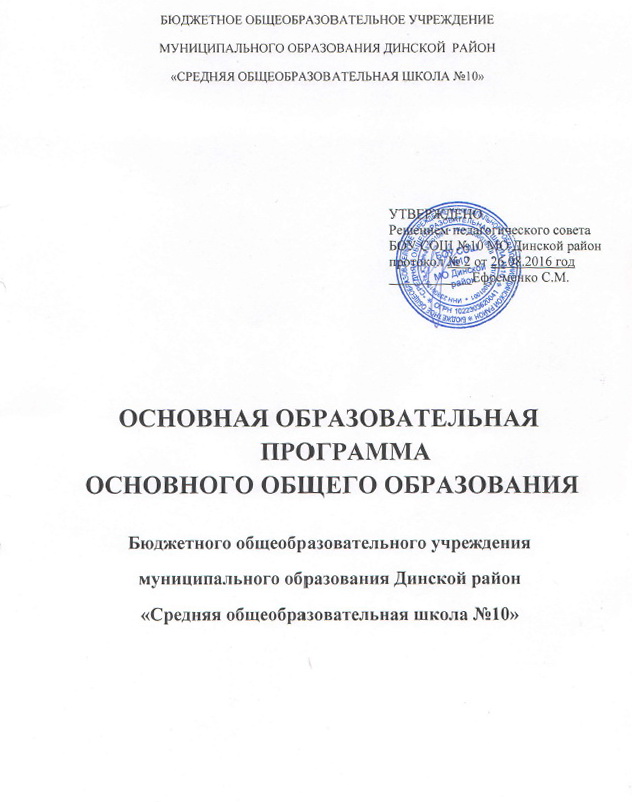 СодержаниеI Целевой раздел1.1. Пояснительная записка         Основная образовательная программа основного общего образования БОУ СОШ № 10 МО Динской район разработана в соответствии с требованиями федерального государственного образовательного стандарта основного общего образования к структуре основной образовательной программы, определяет цели, задачи, планируемые результаты, содержание и организацию образовательного процесса на ступени основного общегообразования и направлена на формирование общей культуры, духовно-нравственное, гражданское, социальное, личностное и интеллектуальноеразвитие, саморазвитие и самосовершенствование обучающихся,обеспечивающие их социальную успешность, развитие творческих способностей, сохранение и укрепление здоровья.Программа разработана на основе Федерального Закона от 29.12.2012 г. № 273 – ФЗ «Об образовании в РФ» (ст.2, ст.11), Приказа Министерства образования и науки РФ от 30.08.2013 № 1015 (п.10), Примерной основной образовательной программы образовательного учреждения. Основная школа / [сост. Е. С. Савинов]. — М.: Просвещение, 2011. (Стандарты второго поколения).         Муниципальное бюджетное общеобразовательное учреждение           «Средняя общеобразовательная школа №10»  МО Динской район, является учреждением, реализующим общеобразовательные программы начального общего, основного общего и среднего (полного) общего образования, обеспечивающее дополнительную подготовку обучающихся по предметам гуманитарного, социального и естественно - научного профиля.         С сентября 2011 в учреждении начато  внедрение Федерального государственного образовательного стандарта со ступени начального общего образования. С сентября 2013 года школа является экспериментальной площадкой по внедрению ФГОС в 5-х классах. В связи с этим в БОУ СОШ № 10  была начата реализация  основной образовательной программы основного общего образования. Данная программа разработана на основе проблемно- ориентированного анализа результатов работы школы по внедрению ФГОС за 2011- 2015 г.         Целью реализации образовательной программы основного общего образования БОУ СОШ № 10 являются: обеспечение планируемых результатов по достижению выпускником целевых установок, знаний, умений, навыков, компетенций и компетентностей, определяемых личностными, семейными, общественными, государственными потребностями и возможностями обучающегося среднего школьного возраста, индивидуальными особенностями его развития и состояния здоровья; становление и развитие личности при условии сохранения её индивидуальности.          Достижение поставленной цели  предусматривает решение следующих основных задач:1. Обеспечение соответствия основной образовательной программы требованиям Стандарта.2.Обеспечение преемственности начального общего, основного общего, среднего (полного) общего образования.3.Обеспечение  достижения планируемых результатов освоения основной образовательной программы основного общего образования всеми обучающимися.4.Установление требований к воспитанию и социализации обучающихся, обеспечивающих формирование образовательного базиса, основанного не только на знаниях, но и на соответствующем культурном уровне развития личности. 5.Обеспечение эффективного сочетания урочных и внеурочных форм организации образовательного процесса, взаимодействия всех его участников.6.Взаимодействие образовательного учреждения  с социальными партнёрами.7.Выявление и развитие способностей обучающихся, в том числе одарённых детей, детей с ограниченными возможностями здоровья и инвалидов, их профессиональных склонностей через систему клубов, секций, студий и кружков, организацию общественно полезной деятельности, в том числе социальной практики, с использованием возможностей образовательных учреждений дополнительного образования детей.8.Организация интеллектуальных и творческих соревнований, научно- технического творчества, проектной и учебно-исследовательской деятельности.9.Участие обучающихся, их родителей (законных представителей), педагогических работников и общественности в проектировании и развитии внутришкольной социальной среды, школьного уклада.10.Включение обучающихся в процессы познания и преобразования внешкольной социальной среды населённого пункта (ст. Васюринской) для приобретения опыта реального управления и действия.11.Социальное и учебно-исследовательское проектирование, профессиональная ориентация обучающихся при поддержке педагогов, психологов, социальных педагогов, сотрудничестве с базовыми предприятиями, учреждениями профессионального образования. 12.Сохранение и укрепление физического, психологического и социального здоровья обучающихся, обеспечение их безопасности.Данная программа сформирована  с учётом психолого-педагогических особенностей развития детей 11—15 лет, индивидуальных особенностей развития личности, образовательных потребностей и запросов участников образовательного процесса, возможностей образовательного учреждения.Программа  разработана  педагогическим коллективом школы самостоятельно с привлечением органов самоуправления: ученический совет образовательного учреждения, управляющий  совет, родительский комитет школы.Психолого-педагогические особенности развития детей 11-15 летОсновная образовательная программа формируется с учётом психолого-педагогических особенностей развития детей 11—15 лет, связанных:— с переходом от учебных действий, характерных для начальной школы и осуществляемых только совместно с классом как учебной общностью и под руководством учителя, от способности только осуществлять принятие заданной педагогом и осмысленной цели к овладению этой учебной деятельностью на ступени основной школы в единстве мотивационно- смыслового и операционно-технического компонентов, становление которойосуществляется в форме учебного исследования, к новой внутренней позицииобучающегося — направленности на самостоятельный познавательный поиск, постановку учебных целей, освоение и самостоятельное осуществление контрольных и оценочных действий, инициативу в организации учебного сотрудничества;— с осуществлением на каждом возрастном уровне (11—13 и 13—15 лет) благодаря развитию рефлексии общих способов действий и возможностей ихпереноса в различные учебно-предметные области, качественного преобразования учебных действий моделирования, контроля и оценки и перехода от самостоятельной постановки обучающимися новых учебных задач к развитию способности проектирования собственной учебной деятельности и построению жизненных планов во временнóй перспективе;— с формированием у обучающегося научного типа мышления, который ориентирует его на общекультурные образцы, нормы, эталоны и закономерности взаимодействия с окружающим миром;— с овладением коммуникативными средствами и способами организации кооперации и сотрудничества; развитием учебного сотрудничества, реализуемого в отношениях обучающихся с учителем и сверстниками;— с изменением формы организации учебной деятельности и учебного сотрудничества от классно-урочной к лабораторно-семинарской и лекционно-лабораторной исследовательской.Переход обучающегося в основную школу совпадает с предкритической фазой развития ребёнка — переходом к кризису младшего подросткового возраста (11—13 лет, 5—7 классы), характеризующемуся началом перехода от детства к взрослости, при котором центральным и специфическим новообразованием в личности подростка является возникновение и развитие у него самосознания — представления о том, что он уже не ребёнок, т. е. чувства взрослости, а также внутренней переориентацией подростка с правил и ограничений, связанных с моралью послушания, на нормы поведения взрослых.Второй этап подросткового развития (14—15 лет, 8—9 классы) характеризуется:— бурным, скачкообразным характером развития, т. е. происходящими за сравнительно короткий срок многочисленными качественными изменениямипрежних особенностей, интересов и отношений ребёнка, появлением у подростка значительных субъективных трудностей и переживаний;— стремлением подростка к общению и совместной деятельности со сверстниками;— особой чувствительностью к морально-этическому «кодексу товарищества», в котором заданы важнейшие нормы социального поведения взрослого мира;— процессом перехода от детства к взрослости, отражающимся в его характеристике как «переходного», «трудного» или «критического»;— обострённой, в связи с возникновением чувства взрослости, восприимчивостью к усвоению норм, ценностей и способов поведения, которые существуют в мире взрослых и в их отношениях, порождающей интенсивное формирование на данном возрастном этапе нравственных понятий и убеждений, выработку принципов, моральное развитие личности;— сложными поведенческими проявлениями, вызванными противоречием между потребностью в признании их взрослыми со стороны окружающих и собственной неуверенностью в этом (нормативный кризис с его кульминационной точкой подросткового кризиса независимости, проявляющегося в разных формах непослушания, сопротивления и протеста);— изменением социальной ситуации развития — ростом информационных перегрузок и изменением характера и способа общения и социальных взаимодействий — объёмы и способы получения информации (СМИ, телевидение, Интернет).Планируемые результаты освоения обучающимися основной образовательной программы основного общего образованияПланируемые результаты освоения основной образовательной программы основного общего образования представляют собой систему ведущих целевых установок и ожидаемых результатов освоения всех компонентов, составляющих содержательную основу образовательной программы, а также Планируемые результаты освоения учебных и междисциплинарных программ. Они обеспечивают связь между требованиями Стандарта, образовательным процессом и системой оценки результатов освоения основной образовательной программы основного общего образования (далее — системой оценки), выступая содержательной и критериальной основой для разработки программ учебных предметов, курсов, учебно-методической литературы, с одной стороны, и системы оценки — с другой.Ведущие целевые установки и основные ожидаемыерезультатыВ результате изучения всех без исключения предметов основной школы получат дальнейшее развитие личностные, регулятивные, коммуникативные и познавательные универсальные учебные действия, учебная (общая и предметная) и общепользовательская ИКТ- компетентность обучающихся, составляющие психолого-педагогическую и инструментальную основы формирования способности и готовности к освоению систематических знаний, их самостоятельному пополнению, переносу и интеграции; способности к сотрудничеству и коммуникации, решению личностно и социально значимых проблем и воплощению решений в практику; способности к самоорганизации, саморегуляции и рефлексии.В ходе изучения средствами всех предметов у выпускников будут заложены основы формально-логического мышления, рефлексии, что будет способствовать:• порождению нового типа познавательных интересов (интереса не только к фактам, но и к закономерностям);• расширению и переориентации рефлексивной оценки собственных возможностей — за пределы учебной деятельности в сферу самосознания;• формированию способности к целеполаганию, самостоятельной постановке новых учебных задач и проектированию собственной учебной деятельности.В ходе изучения всех учебных предметов обучающиеся приобретутопыт проектной деятельности как особой формы учебной работы, способствующей воспитанию самостоятельности, инициативности, ответственности, повышению мотивации и эффективности учебной деятельности; в ходе реализации исходного замысла на практическом уровнеовладеют умением выбирать адекватные стоящей задаче средства, приниматьрешения, в том числе и в ситуациях неопределённости. Они получат возможность развить способность к разработке нескольких вариантов решений, к поиску нестандартных решений, поиску и осуществлению наиболее приемлемого решения.В ходе планирования и выполнения учебных исследований обучающиеся освоят умение оперировать гипотезами как отличительным инструментом научного рассуждения, приобретут опыт решения интеллектуальных задач наоснове мысленного построения различных предположений и их последующей проверки.В результате целенаправленной учебной деятельности, осуществляемой в формах учебного исследования, учебного проекта, в ходе освоения системы научных понятий у выпускников будут заложены:• потребность вникать в суть изучаемых проблем, ставить вопросы, затрагивающие основы знаний, личный, социальный, исторический жизненный опыт;• основы критического отношения к знанию, жизненному опыту;• основы ценностных суждений и оценок;• уважение к величию человеческого разума, позволяющего преодолевать невежество и предрассудки, развивать теоретическое знание, продвигаться вустановлении взаимопонимания между отдельными людьми и культурами;• основы понимания принципиальной ограниченности знания, существования различных точек зрения, взглядов, характерных для разных социокультурных сред и эпох.В основной школе на всех предметах будет продолжена работа по формированию и развитию основ читательской компетенции.Обучающиеся овладеют чтением как средством осуществления своих дальнейших планов: продолжения образования и самообразования, осознанного планирования своего актуального и перспективного круга чтения, в том числе досугового, подготовки к трудовой и социальной деятельности. У выпускников будет сформирована потребность в систематическом чтении как средстве познания мира и себя в этом мире, гармонизации отношений человека и общества, создании образа «потребногобудущего».Учащиеся усовершенствуют технику чтения и приобретут устойчивый навык осмысленного чтения, получат возможность приобрести навык рефлексивного чтения. Учащиеся овладеют различными видами и типами чтения: ознакомительным, изучающим, просмотровым, поисковым и выборочным; выразительным чтением; коммуникативным чтением вслух и про себя; учебным и самостоятельным чтением. Они овладеют основными стратегиями чтения художественных и других видов текстов и будут способны выбрать стратегию чтения, отвечающую конкретной учебной задаче.В сфере развития личностных универсальных учебных действий приоритетное внимание уделяется формированию:• основ гражданской идентичности личности (включая когнитивный, эмоционально-ценностный и поведенческий компоненты);• основ социальных компетенций (включая ценностно-смысловые установки и моральные нормы, опыт социальных и межличностных отношений, правосознание);• готовности и способности к переходу к самообразованию на основе учебно-познавательной мотивации, в том числе готовности к выбору направления профильного образования.В частности, формированию готовности и способности к выбору направления профильного образования способствуют:• целенаправленное формирование интереса к изучаемым областям знания и видам деятельности, педагогическая поддержка любознательности и избирательности интересов;• реализация уровневого подхода как в преподавании (на основе дифференциации требований к освоению учебных программ и достижению планируемых результатов), так и в оценочных процедурах (на основе дифференциации содержания проверочных заданий и/или критериев оценкидостижения планируемых результатов на базовом и повышенных уровнях);• формирование навыков взаимо- и самооценки, навыков рефлексии на основе использования критериальной системы оценки;• организация системы проб подростками своих возможностей (в том числе предпрофессиональных проб) за счёт использования дополнительных возможностей образовательного процесса, в том числе: факультативов, вводимых образовательным учреждением; программы формирования ИКТ- компетентности школьников; программы учебно-исследовательской и проектной деятельности; программы внеурочной деятельности; программы профессиональной ориентации; программы экологического образования; дополнительного образования, иных возможностей образовательного учреждения;• целенаправленное формирование в курсе технологии представлений о рынке труда и требованиях, предъявляемых различными массовыми востребованными профессиями к подготовке и личным качествам будущего труженика;• приобретение практического опыта пробного проектирования жизненной и профессиональной карьеры на основе соотнесения своих интересов, склонностей, личностных качеств, уровня подготовки с требованиями профессиональной деятельности.В сфере развития регулятивных универсальных учебных действий приоритетное внимание уделяется формированию действий целеполагания, включая способность ставить новые учебные цели и задачи, планировать их реализацию, в том числе во внутреннем плане, осуществлять выбор эффективных путей и средств достижения целей, контролировать и оценивать свои действия как по результату, так и по способу действия, вносить соответствующие коррективы в их выполнение.Ведущим способом решения этой задачи является формирование способности к проектированию.В сфере развития коммуникативных универсальных учебных действий приоритетное внимание уделяется:• формированию действий по организации и планированию учебного сотрудничества с учителем и сверстниками, умений работать в группе иприобретению опыта такой работы, практическому освоению морально- этических и психологических принципов общения и сотрудничества;• практическому освоению умений, составляющих основу коммуникативной компетентности: ставить и решать многообразные коммуникативные задачи; действовать с учётом позиции другого и уметь согласовывать свои действия; устанавливать и поддерживать необходимые контакты с другими людьми; удовлетворительно владеть нормами и техникой общения; определять цели коммуникации, оценивать ситуацию, учитывать намерения и способы коммуникации партнёра, выбирать адекватные стратегии коммуникации;• развитию речевой деятельности, приобретению опыта использования  речевых средств для регуляции умственной деятельности, приобретению опыта регуляции собственного речевого поведения как основыкоммуникативной компетентности.В сфере развития познавательных универсальных учебных действийприоритетное внимание уделяется:• практическому освоению обучающимися основ проектно- исследовательской деятельности;• развитию стратегий смыслового чтения и работе с информацией;• практическому освоению методов познания, используемых в различных областях знания и сферах культуры, соответствующего им инструментария и понятийного аппарата, регулярному обращению в учебном процессе к использованию общеучебных умений, знаково-символических средств, широкого спектра логических действий и операций. При изучении учебных предметов обучающиеся усовершенствуют приобретённые на первой ступени навыки работы с информацией и пополнят их. Они смогут работать с текстами, преобразовывать и интерпретировать содержащуюся в них информацию, в том числе:• систематизировать, сопоставлять, анализировать, обобщать и интерпретировать информацию, содержащуюся в готовых информационных объектах;• выделять главную и избыточную информацию, выполнять смысловое свёртывание выделенных фактов, мыслей; представлять информацию в сжатой словесной форме (в виде плана или тезисов) и в наглядно- символической форме (в виде таблиц, графических схем и диаграмм, карт понятий — концептуальных диаграмм, опорных конспектов);• заполнять и дополнять таблицы, схемы, диаграммы, тексты.Обучающиеся усовершенствуют навык поиска информации в компьютерных и некомпьютерных источниках информации, приобретут навык формулирования запросов и опыт использования поисковых машин.Они научатся осуществлять поиск информации в Интернете, школьном информационном пространстве, базах данных и на персональном компьютере с использованием поисковых сервисов, строить поисковые запросы в зависимости от цели запроса и анализировать результаты поиска.Обучающиеся приобретут потребность поиска дополнительной информации для решения учебных задач и самостоятельной познавательной деятельности; освоят эффективные приёмы поиска, организации и хранения информации на персональном компьютере, в информационной среде учреждения и в Интернете; приобретут первичные навыки формирования и организации собственного информационного пространства. Они усовершенствуют умение передавать информацию в устной форме, сопровождаемой аудиовизуальной поддержкой, и в письменной форме гипермедиа (т. е. сочетания текста, изображения, звука, ссылок между разными информационными компонентами). Обучающиеся смогут использовать информацию для установления причинно-следственных связей и зависимостей, объяснений и доказательств фактов в различных учебных и практических ситуациях, ситуациях моделирования и проектирования.Выпускники получат возможность научиться строить умозаключения и принимать решения на основе самостоятельно полученной информации, а также освоить опыт критического отношения к получаемой информации на основе её сопоставления с информацией из других источников и с имеющимся жизненным опытом.Планируемые результаты освоения учебныхи междисциплинарных программФормирование универсальных учебных действийЛичностные универсальные учебные действияВ рамках когнитивного компонента будут сформированы:• историко-географический образ, включая представление о территории и границах России, её географических особенностях; знание основных исторических событий развития государственности и общества; знание истории и географии края, его достижений и культурных традиций;• образ социально-политического устройства — представление о государственной организации России, знание государственной символики (герб, флаг, гимн), знание государственных праздников;• знание положений Конституции РФ, основных прав и обязанностей гражданина, ориентация в правовом пространстве государственно- общественных отношений;• знание о своей этнической принадлежности, освоение национальных ценностей, традиций, культуры, знание о народах и этнических группах России;• освоение общекультурного наследия России и общемирового культурного наследия;• ориентация в системе моральных норм и ценностей и их иерархизация, понимание конвенционального характера морали;• основы социально-критического мышления, ориентация в особенностях социальных отношений и взаимодействий, установление взаимосвязи между общественными и политическими событиями;• экологическое сознание, признание высокой ценности жизни во всех её проявлениях; знание основных принципов и правил отношения к природе; знание основ здорового образа жизни и здоровьесберегающих технологий; правил поведения в чрезвычайных ситуациях.В рамках ценностного и эмоционального компонентов будут сформированы:• гражданский патриотизм, любовь к Родине, чувство гордости за свою страну;• уважение к истории, культурным и историческим памятникам;• эмоционально положительное принятие своей этнической идентичности;• уважение к другим народам России и мира и принятие их, межэтническая толерантность, готовность к равноправному сотрудничеству;• уважение к личности и её достоинству, доброжелательное отношение к окружающим, нетерпимость к любым видам насилия и готовность противостоять им;• уважение к ценностям семьи, любовь к природе, признание ценности здоровья, своего и других людей, оптимизм в восприятии мира;• потребность в самовыражении и самореализации, социальном признании;• позитивная моральная самооценка и моральные чувства — чувство гордости при следовании моральным нормам, переживание стыда и вины приих нарушении.В рамках деятельностного (поведенческого) компонента будут сформированы:• готовность и способность к участию в школьном самоуправлении в пределах возрастных компетенций (дежурство в школе и классе, участие в детских и молодёжных общественных организациях, школьных и внешкольных мероприятиях);• готовность и способность к выполнению норм и требований школьной жизни, прав и обязанностей ученика;• умение вести диалог на основе равноправных отношений и взаимного уважения и принятия; умение конструктивно разрешать конфликты;• готовность и способность к выполнению моральных норм в отношении взрослых и сверстников в школе, дома, во внеучебных видах деятельности;• потребность в участии в общественной жизни ближайшего социального окружения, общественно полезной деятельности;• умение строить жизненные планы с учётом конкретных социально- исторических, политических и экономических условий;• устойчивый познавательный интерес и становление смыслообразующей функции познавательного мотива;• готовность к выбору профильного образования.Выпускник получит возможность для формирования:• выраженной устойчивой учебно-познавательной мотивации и интереса к учению;• готовности к самообразованию и самовоспитанию;• адекватной позитивной самооценки и Я-концепции;• компетентности в реализации основ гражданской идентичности в поступках и деятельности;• морального сознания на конвенциональном уровне, способности к решению моральных дилемм на основе учёта позиций участников дилеммы, ориентации на их мотивы и чувства; устойчивое следование в поведении моральным нормам и этическим требованиям;• эмпатии как осознанного понимания и сопереживания чувствам других, выражающейся в поступках, направленных на помощь и обеспечение благополучия.Регулятивные универсальные учебные действияВыпускник научится:• целеполаганию, включая постановку новых целей, преобразование практической задачи в познавательную;• самостоятельно анализировать условия достижения цели на основе учёта выделенных учителем ориентиров действия в новом учебном материале;• планировать пути достижения целей;• устанавливать целевые приоритеты;• уметь самостоятельно контролировать своё время и управлять им;• принимать решения в проблемной ситуации на основе переговоров;• осуществлять констатирующий и предвосхищающий контроль по результату и по способу действия; актуальный контроль на уровне произвольного внимания;• адекватно самостоятельно оценивать правильность выполнения действия и вносить необходимые коррективы в исполнение как в конце действия, так и по ходу его реализации;• основам прогнозирования как предвидения будущих событий и развития процесса.Выпускник получит возможность научиться:• самостоятельно ставить новые учебные цели и задачи;• построению жизненных планов во временно2й перспективе;• при планировании достижения целей самостоятельно, полно и адекватно учитывать условия и средства их достижения;• выделять альтернативные способы достижения цели и выбирать наиболее эффективный способ;• основам саморегуляции в учебной и познавательной деятельности в форме осознанного управления своим поведением и деятельностью, направленной на достижение поставленных целей;• осуществлять познавательную рефлексию в отношении действий по решению учебных и познавательных задач;• адекватно оценивать объективную трудность как меру фактического или предполагаемого расхода ресурсов на решение задачи;• адекватно оценивать свои возможности достижения цели определённой сложности в различных сферах самостоятельной деятельности;• основам саморегуляции эмоциональных состояний;• прилагать волевые усилия и преодолевать трудности и препятствия на пути достижения целей.Коммуникативные универсальные учебные действияВыпускник научится:• учитывать разные мнения и стремиться к координации различных позиций в сотрудничестве;• формулировать собственное мнение и позицию, аргументировать и координировать её с позициями партнёров в сотрудничестве при выработке общего решения в совместной деятельности;• устанавливать и сравнивать разные точки зрения, прежде чем принимать решения и делать выбор;• аргументировать свою точку зрения, спорить и отстаивать свою позицию не враждебным для оппонентов образом;• задавать вопросы, необходимые для организации собственной деятельности и сотрудничества с партнёром;• осуществлять взаимный контроль и оказывать в сотрудничестве необходимую взаимопомощь;• адекватно использовать речь для планирования и регуляции своей деятельности;• адекватно использовать речевые средства для решения различных коммуникативных задач; владеть устной и письменной речью; строить монологическое контекстное высказывание;• организовывать и планировать учебное сотрудничество с учителем и сверстниками, определять цели и функции участников, способы взаимодействия; планировать общие способы работы;• осуществлять контроль, коррекцию, оценку действий партнёра, уметь убеждать;• работать в группе — устанавливать рабочие отношения, эффективно сотрудничать и способствовать продуктивной кооперации; интегрироваться вгруппу сверстников и строить продуктивное взаимодействие со сверстниками и взрослыми;• основам коммуникативной рефлексии;• использовать адекватные языковые средства для отображения своих чувств, мыслей, мотивов и потребностей;• отображать в речи (описание, объяснение) содержание совершаемых действий как в форме громкой социализированной речи, так и в форме внутренней речи.Выпускник получит возможность научиться:• учитывать и координировать отличные от собственной позиции других людей в сотрудничестве;• учитывать разные мнения и интересы и обосновывать собственную позицию;• понимать относительность мнений и подходов к решению проблемы;• продуктивно разрешать конфликты на основе учёта интересов и позиций всех участников, поиска и оценки альтернативных способов разрешения конфликтов; договариваться и приходить к общему решению в совместной деятельности, в том числе в ситуации столкновения интересов;• брать на себя инициативу в организации совместного действия (деловое лидерство);• оказывать поддержку и содействие тем, от кого зависит достижение цели в совместной деятельности;• осуществлять коммуникативную рефлексию как осознание оснований собственных действий и действий партнёра;• в процессе коммуникации достаточно точно, последовательно и полно передавать партнёру необходимую информацию как ориентир для построения действия;• вступать в диалог, а также участвовать в коллективном обсуждении проблем, участвовать в дискуссии и аргументировать свою позицию, владеть монологической и диалогической формами речи в соответствии с грамматическими и синтаксическими нормами родного языка;• следовать морально-этическим и психологическим принципам общения и сотрудничества на основе уважительного отношения к партнёрам, внимания к личности другого, адекватного межличностного восприятия, готовности адекватно реагировать на нужды других, в частности оказывать помощь и эмоциональную поддержку партнёрам в процессе достижения общей цели совместной деятельности;• устраивать эффективные групповые обсуждения и обеспечивать обмен знаниями между членами группы для принятия эффективных совместных решений;• в совместной деятельности чётко формулировать цели группы и позволять её участникам проявлять собственную энергию для достижения этих целей.Познавательные универсальные учебные действияВыпускник научится:• основам реализации проектно-исследовательской деятельности;• проводить наблюдение и эксперимент под руководством учителя;• осуществлять расширенный поиск информации с использованием ресурсов библиотек и Интернета;• создавать и преобразовывать модели и схемы для решения задач;• осуществлять выбор наиболее эффективных способов решения задач в зависимости от конкретных условий;• давать определение понятиям;• устанавливать причинно-следственные связи;• осуществлять логическую операцию установления родовидовых отношений, ограничение понятия;• обобщать понятия — осуществлять логическую операцию перехода от видовых признаков к родовому понятию, от понятия с меньшим объёмом к понятию с большим объёмом;• осуществлять сравнение, сериацию и классификацию, самостоятельно выбирая основания и критерии для указанных логических операций;• строить классификацию на основе дихотомического деления (на основеотрицания);• строить логическое рассуждение, включающее установление причинно- следственных связей;• объяснять явления, процессы, связи и отношения, выявляемые в ходе исследования;• основам ознакомительного, изучающего, усваивающего и поискового чтения;• структурировать тексты, включая умение выделять главное и второстепенное, главную идею текста, выстраивать последовательность описываемых событий;• работать с метафорами — понимать переносный смысл выражений, понимать и употреблять обороты речи, построенные на скрытом уподоблении, образном сближении слов.Выпускник получит возможность научиться:• основам рефлексивного чтения;• ставить проблему, аргументировать её актуальность;• самостоятельно проводить исследование на основе применения методов наблюдения и эксперимента;• выдвигать гипотезы о связях и закономерностях событий, процессов, объектов;• организовывать исследование с целью проверки гипотез;• делать умозаключения (индуктивное и по аналогии) и выводы на основе аргументации.Планируемые результаты междисциплинарной программы «Формирование ИКТ- компетентности обучающихся»Обращение с устройствами ИКТВыпускник научится:• подключать устройства ИКТ к электрическим и информационным сетям, использовать аккумуляторы;• соединять устройства ИКТ (блоки компьютера, устройства сетей, принтер, проектор, сканер, измерительные устройства и т. д.) с использованием проводных и беспроводных технологий;• правильно включать и выключать устройства ИКТ, входить в операционную систему и завершать работу с ней, выполнять базовые действия с экранными объектами (перемещение курсора, выделение, прямое перемещение, запоминание и вырезание);• осуществлять информационное подключение к локальной сети и глобальной сети Интернет;• входить в информационную среду образовательного учреждения, в том числе через Интернет, размещать в информационной среде различные информационные объекты;• выводить информацию на бумагу, правильно обращаться с расходными материалами;• соблюдать требования техники безопасности, гигиены, эргономики и ресурсосбережения при работе с устройствами ИКТ, в частности учитывающие специфику работы с различными экранами.Выпускник получит возможность научиться:• осознавать и использовать в практической деятельности основные психологические особенности восприятия информации человеком.Примечание: результаты достигаются преимущественно в рамках предметов «Технология», «Информатика», а также во внеурочной и внешкольной деятельности.Фиксация изображений и звуковВыпускник научится:• осуществлять фиксацию изображений и звуков в ходе процесса обсуждения, проведения эксперимента, природного процесса, фиксацию ходаи результатов проектной деятельности;• учитывать смысл и содержание деятельности при организации фиксации, выделять для фиксации отдельные элементы объектов и процессов, обеспечивать качество фиксации существенных элементов;• выбирать технические средства ИКТ для фиксации изображений и звуков в соответствии с поставленной целью; проводить обработку цифровых фотографий с использованием возможностей специальных компьютерных инструментов, создавать презентации на основе цифровых фотографий;• проводить обработку цифровых звукозаписей с использованием возможностей специальных компьютерных инструментов, проводить транскрибирование цифровых звукозаписей;• осуществлять видеосъёмку и проводить монтаж отснятого материала с использованием возможностей специальных компьютерных инструментов.Выпускник получит возможность научиться:• различать творческую и техническую фиксацию звуков и изображений;• использовать возможности ИКТ в творческой деятельности, связанной с искусством;• осуществлять трёхмерное сканирование.Примечание: результаты достигаются преимущественно в рамках предметов «Искусство», «Русский язык», «Иностранный язык», «Физическая культура», «Естествознание», а также во внеурочной деятельности.Создание письменных сообщенийВыпускник научится:• создавать текст на русском языке с использованием слепого десятипальцевого клавиатурного письма;• сканировать текст и осуществлять распознавание сканированного текста;• осуществлять редактирование и структурирование текста в соответствии с его смыслом средствами текстового редактора;• создавать текст на основе расшифровки аудиозаписи, в том числе нескольких участников обсуждения, осуществлять письменное смысловое резюмирование высказываний в ходе обсуждения;• использовать средства орфографического и синтаксического контроля русского текста и текста на иностранном языке.Выпускник получит возможность научиться: • создавать текст на иностранном языке с использованием слепого десятипальцевого клавиатурного письма;• использовать компьютерные инструменты, упрощающие расшифровку аудиозаписей.Примечание: результаты достигаются преимущественно в рамках предметов «Русский язык», «Иностранный язык», «Литература», «История».Создание графических объектовВыпускник научится:• создавать различные геометрические объекты с использованием возможностей специальных компьютерных инструментов;• создавать диаграммы различных видов (алгоритмические, концептуальные, классификационные, организационные, родства и др.) в соответствии с решаемыми задачами;• создавать специализированные карты и диаграммы: географические, хронологические;• создавать графические объекты проведением рукой произвольных линий с использованием специализированных компьютерных инструментов и устройств.Выпускник получит возможность научиться:• создавать мультипликационные фильмы;• создавать виртуальные модели трёхмерных объектов.Примечание: результаты достигаются преимущественно в рамках предметов «Технология», «Обществознание», «География», «История», «Математика».Создание музыкальных и звуковых сообщенийВыпускник научится:• использовать звуковые и музыкальные редакторы;• использовать клавишные и кинестетические синтезаторы;• использовать программы звукозаписи и микрофоны.Выпускник получит возможность научиться:• использовать музыкальные редакторы, клавишные и кинетическиесинтезаторы для решения творческих задач.Примечание: результаты достигаются преимущественно в рамках предмета «Искусство», а также во внеурочной деятельности.Создание, восприятие и использование гипермедиасообщенийВыпускник научится:• организовывать сообщения в виде линейного или включающего ссылки представления для самостоятельного просмотра через браузер;• работать с особыми видами сообщений: диаграммами (алгоритмические, концептуальные, классификационные, организационные, родства и др.), картами (географические, хронологические) и спутниковыми фотографиями, в том числе в системах глобального позиционирования;• проводить деконструкцию сообщений, выделение в них структуры, элементов и фрагментов;• использовать при восприятии сообщений внутренние и внешние ссылки;• формулировать вопросы к сообщению, создавать краткое описание сообщения; цитировать фрагменты сообщения;• избирательно относиться к информации в окружающем информационном пространстве, отказываться от потребления ненужной информации.Выпускник получит возможность научиться:• проектировать дизайн сообщений в соответствии с задачами и средствами доставки;• понимать сообщения, используя при их восприятии внутренние и внешние ссылки, различные инструменты поиска, справочные источники (включая двуязычные).Примечание: результаты достигаются преимущественно в рамках предметов «Технология», «Литература», «Русский язык», «Иностранный язык», «Искусство», могут достигаться при изучении и других предметов.Коммуникация и социальное взаимодействиеВыпускник научится:• выступать с аудиовидеоподдержкой, включая выступление перед дистанционной аудиторией;• участвовать в обсуждении (аудиовидеофорум, текстовый форум) с использованием возможностей Интернета;• использовать возможности электронной почты для информационного обмена;• вести личный дневник (блог) с использованием возможностей Интернета;• осуществлять образовательное взаимодействие в информационном пространстве образовательного учреждения (получение и выполнение заданий, получение комментариев, совершенствование своей работы, формирование портфолио);	• соблюдать нормы информационной культуры, этики и права; с уважением относиться к частной информации и информационным правам других людей.Выпускник получит возможность научиться:• взаимодействовать в социальных сетях, работать в группе над сообщением (вики);• участвовать в форумах в социальных образовательных сетях;• взаимодействовать с партнёрами с использованием возможностей Интернета (игровое и театральное взаимодействие).Примечание: результаты достигаются в рамках всех предметов, а такжево внеурочной деятельности.Поиск и организация хранения информацииВыпускник научится:• использовать различные приёмы поиска информации в Интернете, поисковые сервисы, строить запросы для поиска информации и анализировать результаты поиска;• использовать приёмы поиска информации на персональном компьютере, в информационной среде учреждения и в образовательном пространстве;• использовать различные библиотечные, в том числе электронные каталоги для поиска необходимых книг;• искать информацию в различных базах данных, создавать и заполнять базы данных, в частности использовать различные определители;• формировать собственное информационное пространство: создавать системы папок и размещать в них нужные информационные источники, размещать информацию в Интернете.Выпускник получит возможность научиться:• создавать и заполнять различные определители;• использовать различные приёмы поиска информации в Интернете в ходе учебной деятельности.Примечание: результаты достигаются преимущественно в рамках предметов «История», «Литература», «Технология», «Информатика» и других.Анализ информации, математическая обработка данных в исследованииВыпускник научится:• вводить результаты измерений и другие цифровые данные для их обработки, в том числе статистической и визуализации;• строить математические модели;• проводить эксперименты и исследования в виртуальных лабораториях по естественным наукам, математике и информатике.Выпускник получит возможность научиться:• проводить естественно-научные и социальные измерения, вводить результаты измерений и других цифровых данных и обрабатывать их, в том числе статистически и с помощью визуализации;• анализировать результаты своей деятельности и затрачиваемых ресурсов.Примечание: результаты достигаются преимущественно в рамкахестественных наук, предметов «Обществознание», «Математика».Моделирование, проектирование и управлениеВыпускник научится:• моделировать с использованием виртуальных конструкторов;• конструировать и моделировать с использованием материальных конструкторов с компьютерным управлением и обратной связью;• моделировать с использованием средств программирования;• проектировать и организовывать свою индивидуальную и групповую деятельность, организовывать своё время с использованием ИКТ.Выпускник получит возможность научиться:• проектировать виртуальные и реальные объекты и процессы, использовать системы автоматизированного проектирования.Примечание: результаты достигаются преимущественно в рамках естественных наук, предметов «Технология», «Математика», «Информатика», «Обществознание».Планируемые результаты междисциплинарной программы «Основы учебно-исследовательской и проектной деятельности»Выпускник научится:• планировать и выполнять учебное исследование и учебный проект, используя оборудование, модели, методы и приёмы, адекватные исследуемойпроблеме;• выбирать и использовать методы, релевантные рассматриваемой проблеме;• распознавать и ставить вопросы, ответы на которые могут быть получены путём научного исследования, отбирать адекватные методы исследования, формулировать вытекающие из исследования выводы; использовать такие математические методы и приёмы, как абстракция и идеализация, доказательство, доказательство от противного, доказательство по аналогии, опровержение, контрпример, индуктивные и дедуктивные рассуждения, построение и исполнение алгоритма;• использовать такие естественно-научные методы и приёмы, как наблюдение, постановка проблемы, выдвижение «хорошей гипотезы», эксперимент, моделирование, использование математических моделей, теоретическое обоснование, установление границ применимости модели/теории;• использовать некоторые методы получения знаний, характерные для социальных и исторических наук: постановка проблемы, опросы, описание, сравнительное историческое описание, объяснение, использование статистических данных, интерпретация фактов;• ясно, логично и точно излагать свою точку зрения, использовать языковые средства, адекватные обсуждаемой проблеме;• отличать факты от суждений, мнений и оценок, критически относиться к суждениям, мнениям, оценкам, реконструировать их основания;• видеть и комментировать связь научного знания и ценностных установок, моральных суждений при получении, распространении и применении научного знания.Выпускник получит возможность научиться:• самостоятельно задумывать, планировать и выполнять учебное исследование, учебный и социальный проект;• использовать догадку, озарение, интуицию;• использовать такие математические методы и приёмы, как перебор логических возможностей, математическое моделирование;• использовать такие естественно-научные методы и приёмы, как абстрагирование от привходящих факторов, проверка на совместимость с другими известными фактами;• использовать некоторые методы получения знаний, характерные для социальных и исторических наук: анкетирование, моделирование, поиск исторических образцов;• использовать некоторые приёмы художественного познания мира: целостное отображение мира, образность, художественный вымысел, органическое единство общего особенного (типичного) и единичного, оригинальность;• целенаправленно и осознанно развивать свои коммуникативные способности, осваивать новые языковые средства;• осознавать свою ответственность за достоверность полученных знаний, за качество выполненного проекта.Планируемые результаты междисциплинарной программы «Стратегия смыслового чтения и работа с текстом»Работа с текстом: поиск информации и понимание прочитанногоВыпускник научится:• ориентироваться в содержании текста и понимать его целостный смысл:— определять главную тему, общую цель или назначение текста;— выбирать из текста или придумать заголовок, соответствующий содержанию и общему смыслу текста;— формулировать тезис, выражающий общий смысл текста;— предвосхищать содержание предметного плана текста по заголовку и с опорой на предыдущий опыт;— объяснять порядок частей/инструкций, содержащихся в тексте;— сопоставлять основные текстовые и внетекстовые компоненты: обнаруживать соответствие между частью текста и его общей идеей, сформулированной вопросом, объяснять назначение карты, рисунка, пояснять части графика или таблицы и т. д.;• находить в тексте требуемую информацию (пробегать текст глазами, определять его основные элементы, сопоставлять формы выражения информации в запросе и в самом тексте, устанавливать, являются ли они тождественными или синонимическими, находить необходимую единицу информации в тексте);• решать учебно-познавательные и учебно-практические задачи, требующие полного и критического понимания текста:— определять назначение разных видов текстов;— ставить перед собой цель чтения, направляя внимание на полезную в данный момент информацию;— различать темы и подтемы специального текста;— выделять не только главную, но и избыточную информацию;— прогнозировать последовательность изложения идей текста;— сопоставлять разные точки зрения и разные источники информации по заданной теме;— выполнять смысловое свёртывание выделенных фактов и мыслей;— формировать на основе текста систему аргументов (доводов) для обоснования определённой позиции;— понимать душевное состояние персонажей текста, сопереживать им.Выпускник получит возможность научиться:• анализировать изменения своего эмоционального состояния в процессе чтения, получения и переработки полученной информации и её осмысления.Работа с текстом: преобразование и интерпретация информацииВыпускник научится:• структурировать текст, используя нумерацию страниц, списки, ссылки, оглавление; проводить проверку правописания; использовать в тексте таблицы, изображения;• преобразовывать текст, используя новые формы представления информации: формулы, графики, диаграммы, таблицы (в том числе динамические, электронные, в частности в практических задачах), переходить от одного представления данных к другому;• интерпретировать текст:— сравнивать и противопоставлять заключённую в тексте информацию разного характера;— обнаруживать в тексте доводы в подтверждение выдвинутых тезисов;— делать выводы из сформулированных посылок;— выводить заключение о намерении автора или главной мысли текста.Выпускник получит возможность научиться:• выявлять имплицитную информацию текста на основе сопоставления иллюстративного материала с информацией текста, анализа подтекста (использованных языковых средств и структуры текста).Работа с текстом: оценка информацииВыпускник научится:• откликаться на содержание текста:— связывать информацию, обнаруженную в тексте, со знаниями из других источников;— оценивать утверждения, сделанные в тексте, исходя из своих представлений о мире;— находить доводы в защиту своей точки зрения;• откликаться на форму текста: оценивать не только содержание текста, но и его форму, а в целом — мастерство его исполнения;• на основе имеющихся знаний, жизненного опыта подвергать сомнению достоверность имеющейся информации, обнаруживать недостоверность получаемой информации, пробелы в информации и находить пути восполнения этих пробелов;• в процессе работы с одним или несколькими источниками выявлять содержащуюся в них противоречивую, конфликтную информацию;• использовать полученный опыт восприятия информационных объектов для обогащения чувственного опыта, высказывать оценочные суждения и свою точку зрения о полученном сообщении (прочитанном тексте).Выпускник получит возможность научиться:• критически относиться к рекламной информации;• находить способы проверки противоречивой информации;• определять достоверную информацию в случае наличия противоречивой или конфликтной ситуации.Планируемые результаты учебных предметовОбязательные предметные области и основные задачи реализации содержания предметных областей Планируемые предметные результаты основного общего образованияПланируемые результаты учебных предметов вариативной части учебного плана (История казачества, ОПК, Кубановедения)       Предметные результаты освоения основной образовательной программы основного общего образования с учетом общих требований стандарта и специфики изучаемых предметов, входящих в состав предметных областей, должны обеспечивать успешное обучение на следующей ступени общего образования.  Планируемые результаты курсов внеурочной деятельностиПервый уровень результатов — приобретение школьником социальных знаний (об общественных нормах, устройстве общества, о социально одобряемых и неодобряемых формах поведения в обществе и т. п.), первичного понимания социальной реальности и повседневной жизни.Второй уровень результатов — получение школьником опыта переживания и позитивного отношения к базовым ценностям общества (человек, семья, Отечество, природа, мир, знания, труд, культура), ценностного отношения к социальной реальности в целом.Третий уровень результатов — получение школьником опыта самостоятельного общественного действия.1.3. Система оценки достижения планируемых результатов освоения основной образовательной программы основного общего образованияПринципы:1.Оценивание является постоянным процессом, естественным образом интегрированным в образовательную практику. В зависимости от этапа обучения, используется диагностическая (стартовая, текущая) и срезовая (тематическая, промежуточная, рубежная, итоговая).2. Оценивание может быть только критериальным. Основными критериями оценивания выступают ожидаемые результаты, соответствующие учебным целям.3. Оцениваться с помощью отметки могут только результаты деятельности ученика, но не его личные качества.4. Критерии оценивания и алгоритм вставления отметки заранее известны и педагогам, и учащимся.5. Система оценивания выстраивается таким образом, чтобы учащиеся включались в контрольно- оценочную деятельность, приобретая навыки и привычку к самооценке.На итоговую оценку выносятся метапредметные и предметные результаты, представленные в блоках « Выпускник научится». Достижения этих результатов проверяется с помощью учебно- познавательных и учебно- практических задач базового и повышенного уровней, построенных на опорном учебном материале.Описание объекта и содержания оценкиОценка личностных результатов:  Объект оценки – сформированность личностных универсальных учебных действий.Предмет оценки – мотивация, внутренняя позиция школьника, основы гражданской идентичности, самооценка, знания моральных норм и суждений.Задача оценки : оптимизация личностного развития обучающихся Субъекты оценочной деятельности: администрация, учитель, психолог, обучающиеся.Оценка личностных результатов проводится в форме неперсонифицированного мониторингового исследования администрацией школы: 1. Заместителем директора по воспитательной работе в рамках изучения уровня воспитанности обучающихся школы, анализа воспитательной работы;2. Заместителем директора по УВР  рамках ВШК по изучению состояния преподавания предметов;3. Психологом в рамках преемственности  со ступенью начального общего образования ;4. Учителем в рамках изучения индивидуального развития личности в ходе учебно – воспитательного процесса.Персонифицированные мониторинговые исследования проводит психолог в рамках работы с детьми « группы риска» по запросу педагогов ( при согласовании с родителями или законными представителями), по запросу родителей ( законных представителей) на основании решения ПМПк.	  Методы оценки : фронтальный письменный, индивидуальная беседа, анкетирование, возрастно- психологическое консультирование. Результаты продвижения в формировании личностных результатов в ходе внутренней оценке фиксируются в виде оценочных листов учителя, психолога.  Осуществление обратной связи через происходит через информированность :педагогов, об эффективности  педагогической деятельности (педсоветах, совещаниях посвященных анализу учебно-воспитательного процесса); обучающихся об их личных достижениях (индивидуальные беседы, демонстрацию материалов портфолио).Оценка метапредметных результатов Объект оценки — сформированность коммуникативных, регулятивных и познавательных универсальных учебных действий;Предмет оценки — уровень сформированности коммуникативных, регулятивных и познавательных универсальных учебных действий.Задачи оценки — определение уровня присвоения учащимися определённых универсальных учебных действий, как средства анализа и управления  своей познавательной деятельностьюСубъекты оценочной деятельности: администрация, учитель, психолог, обучающиеся.Оценка метапредметных  результатов проводится в форме  персонифицированного   мониторингового   ииследования  администрацией школы:1. Заместитель директора по воспитательной работе в рамках изучения уровня воспитанности обучающихся школы; анализа воспитательной работы (коммуникативные и регулятивные универсальные учебные действия)2. Заместитель директора по УВР в рамках внутришкольного контроля : по изучению состояния преподавания предметов; по изучению состояния организации внеурочной деятельности; в рамках промежуточной и итоговой аттестации ( проведении трёх контрольных работ : русский язык, математика, комплексной работы на метапредметной основе) на этапах рубежного контроля3. Психолог в рамках преемственности с ДОУ или при переходе на вторую ступень обучения4. Учитель в рамках внутришкольного контроля, когда предлагаются административные контрольные работы, срезы; тематического контроля по предметам и текущей оценочной деятельности; по итогам четвертей и полугодия, промежуточной и итоговой аттестацииДостижение метапредметных результатов проявляется в успешности выполнения комплексных заданий на межпредметной основе.Методы оценки : фронтальный письменный, индивидуальная беседа, анкетирование, наблюдение.Результаты продвижения в формировании таких действий как коммуникативные и регулятивные, которые нельзя в ходе стандартизированной проверочной работы фиксируются в виде оценочных листов прямой или опосредованной оценкой учителя, психолога в портфолио ученика, листах самооценки.                      Оценка предметных результатов Объект оценки- сформированность учебных действий с предметным содержанием.Предмет оценки — уровень сформированности деятельности обучающихся с предметным содержанием , наличие системы опорных предметных знаний; наличие системы знаний , дополняющих и расширяющих  опорную систему знанийЗадачи оценки  - определение достижения учащимися опорной системы знаний по русскому языку, математике,и др. предметам начальной школы, метапредметных действий речевых (навык осознанного чтения, навык работы с информацией) и коммуникативных сотрудничество с учителем и сверстниками);определение возможностей индивидуального развития обучающихся.  Субъекты оценочной деятельности: администрация, учитель, психолог,   обучающиеся.Оценка предметных  результатов проводится в форме персонифицированного   мониторингового   ииследования  администрацией школы:1. Учитель в рамках внутришкольного контроля: административные контрольные работы и срезы; тематического контроля по предметам и текущей оценочной деятельности; по итогам четверти, полугодия; промежуточной и итоговой аттестации.2. Администрация школы (заместитель директора по УВР) в рамках внутришкольного контроля : по изучению состояния преподавания предметов инвариантной части учебного плана и компонента образовательного учреждении (кубановедение, ОПК, история казачества); в рамках промежуточной и итоговой аттестации (три работы: русский язык, математика; на этапах рубежного контроля (входной, по полугодиям).3.  Ученик: через самооценку результатов текущей успеваемости, по итогам четверти, года, промежуточной и итоговой аттестации (оценочные листы; выполнение заданий базового или повышенного уровня). Инструментарий:1. В рамках промежуточной и итоговой аттестации и текущего контроля: уровневые итоговые контрольные работы по русскому языку, математике и др. предметам, включающие проверку сформировнности базового и повышенного уровня;2. Контрольные диагностические работы (КДР).3. В рамках итоговой аттестации: 9класс: основной государственный экзамен (ОГЭ) по русскому языку, математике (обязательные), по двум предметам по выбору учащихся (обязательно).Методы оценки: стандартизированные письменные и устные работы, проекты, практические работы, творческие работы, (самоанализ и самооценка, наблюдения и др.)Система оценки в ООП ОООСистема оценки предметных результатов освоения учебных программ с учетом уровневого подхода, принятого в Стандарте, предполагает выделение базового уровня достижений как точки отсчета при построении всей системы оценки и организации индивидуальной работы с учащимися. Базовый уровень достижений – уровень, который демонстрирует освоение учебных действий с опорной системой знаний в рамках диапазона (круга) выделенных задач. Овладение базовым уровнем является достаточным для продолжения обучения на следующей ступени образования, но не по профильному направлению. Достижению базового уровня соответствует отметка «удовлетворительно» (или отметка «3»). Высокий уровень достижения планируемых результатов, оценка «отлично» (отметка «5»).Повышенный уровень достижения планируемых результатов, оценка «хорошо» (отметка «4»).Повышенный и высокий уровни достижения отличаются по полноте освоения планируемых результатов, уровню овладения учебными действиями и сформированностью интересов к данной предметной области.Низкий уровень достижений, оценка «неудовлетворительно» (отметка «2»),Не достижение базового уровня (низкий уровень достижений) фиксируется в зависимости от объема и уровня освоенного и неосвоенного содержания предмета. Порядок и формы проведения промежуточной и итоговой аттестации, а также осуществление текущего контроля успеваемости обучающихся БОУ СОШ № 10 предусмотрены локальными актами образовательного учреждения: 1. Положение о проведении промежуточной аттестации учащихся и осуществлении  текущего контроля их успеваемости.2. Положение о порядке и формах проведения итоговой аттестации учащихся БОУ СОШ № 10 МО Динской районОценка проектной деятельности.Также одним из общих  инструментариев для оценки  достижения планируемых результатов основного общего образования является портфель достижений ученика или портфолио.Портфолио  - это способ фиксирования, накопления и оценки индивидуальных достижений школьников. Он относится к ряду «аутентичных» (то есть истинных) индивидуализированных оценок и ориентирован не только на процесс оценивания, но и самооценивания. Основной целью аутентичного оценивания является оказание помощи учащимся в развитии их способностей анализировать собственную деятельность, сопоставлять её с общепринятыми стандартами и на основе этого пересматривать, совершенствовать, перенаправлять свою энергию, проявлять инициативу для достижения собственного прогрессаПортфолио не только является современной формой оценивания, но и помогает  решать важные педагогические задачи: 1. Поддерживать высокую учебную мотивацию школьников;2. Поощрять их активность и самостоятельность,3. Расширять возможности обучения и самообучения;4. Развивать навыки рефлексивной и оценочной деятельности учащихся; 5. Формировать умение учиться - ставить цели, планировать и организовывать собственную учебную деятельность. И как результат - способствовать повышению качества образования в целом.В старших классах  портфолио ученика  создается не только с целью сбора и систематизации достижений, оно призвано сформировать у учащихся способности к самоанализу. В процессе создания портфолио ученик  анализирует не только собственные успехи и достижения, а так же учится ставить цели, планировать их достижение. Кроме того, составление портфолио формирует у школьника навыки самопрезентации, которые пригодятся ему в дальнейшем при поиске работы.Портфель достижений представляет собой специально организованнуюподборку работ, которые демонстрируют усилия, прогресс и достиженияобучающегося в интересующих его областях.В состав портфеля достижений могут включаться результаты, достигнутые обучающимся не только в ходе учебной деятельности, но и в иных формах активности: творческой, социальной, коммуникативной, физкультурно-оздоровительной, трудовой деятельности, протекающей как в рамках повседневной школьной практики, так и за её пределами, в том числе результаты участия в олимпиадах, конкурсах, смотрах, выставках, концертах,спортивных мероприятиях, различные творческие работы, поделки и др.Учитывая основные педагогические задачи основного общего образования и основную область использования портфеля достижений подростков, в его состав целесообразно включать работы, демонстрирующие динамику:• становления устойчивых познавательных интересов обучающихся, в том числе сопровождающего успехами в различных учебных предметах;• формирования способности к целеполаганию, самостоятельной постановке новых учебных задач и проектированию собственной учебной деятельности.Отбор работ для портфеля достижений ведётся самим обучающимся совместно с классным руководителем и при участии семьи. Включение каких-либо материалов в портфель достижений без согласия обучающегося не допускается.Оформление портфолио ученика в старших классах это творческий процесс, призванный максимально раскрыть индивидуальные особенности ученика.II Содержательный раздел2.1. Программа развития универсальных учебных действий на ступени основного общего образованияПрограмма развития универсальных учебных действий составлена для учащихся 5-9 классов БОУ СОШ № 10 МО Динской район в соответствии с требованиями Федерального государственного образовательного стандарта основного общего образования к структуре и содержанию программы формирования универсальных учебных действий.Программа определяет:— цели и задачи взаимодействия педагогов и обучающихся по развитию универсальных учебных действий в основной школе, описание основных подходов, обеспечивающих эффективное их усвоения обучающимися, взаимосвязи содержания урочной и внеурочной деятельности обучающихся по развитию УУД;— планируемые результаты усвоения обучающимися познавательных,регулятивных и коммуникативных универсальных учебных действий; показатели уровней и степени владения ими, их взаимосвязь с другими результатами освоения основной образовательной программы основного общего образования;— ценностные ориентиры развития универсальных учебный действий, место и формы развития УУД: образовательные области, учебные предметы, внеурочные занятия и т. п. Связь универсальных учебных действий с содержанием учебных предметов;— основные направления деятельности по развитию УУД в основной школе, описание технологии включения развивающих задач как в урочную, так и внеурочную деятельность обучающихся;— условия развития УУД;— преемственность программы развития универсальных учебных действий при переходе от начального к основному общему образованию. Целью программы развития универсальных учебных действий является обеспечение умения школьников учиться, дальнейшее развитие способностик самосовершенствованию и саморазвитию, а также реализация системно- деятельностного подхода, положенного в основу Стандарта, и развивающего потенциала общего среднего образования.Задачи программы:- конкретизировать требования Стандарта к личностным и метапредметным результатам освоения Основной образовательной программы основного общего образования;-установить ценностные ориентиры на ступениосновного общего образования;-определить состав и характеристику универсальных учебных действий на ступени основного общего образования;-Выявить в содержании предметных линий универсальные учебные действия и определить условия их формирования в образовательном процессе;- дополнить традиционное содержание образовательно-воспитательных программ;- служить основой разработки рабочих учебных программ.Ожидаемые результаты реализации программы:1. Реализация данной программы позволит осуществить переход – от определения цели школьного обучения как условия знаний, умений, навыков к определению цели как умения учиться; – от изолированного от жизни изучения системы научных понятий, составляющих содержание учебного предмета, к включению содержания обучения в контекст решения учащимися жизненных задач, т.е. от ориентации на учебно-предметное содержание школьных предметов к пониманию учения как процесса образования и порождения смыслов;– от стихийности учебной деятельности ученика к стратегии ее целенаправленной организации и планомерного формирования;– от индивидуальной формы усвоения знаний к признанию решающей роли учебного сотрудничества в достижении целей обучения.2. Внедрение программы развития универсальных учебных действий для основного общего образования БОУ СОШ № 10 позволит повысить эффективность образовательно-воспитательного процесса и стать основой для проведения мониторинга для оценки успешности личностного и познавательного развития детей в ходе учебной деятельности.Условия реализации программы:Кадровые - наличие педагога, являющегося творческой,  профессионально компетентной личностью, осознающего смысл и цели образовательной деятельности, умеющего составлять целостную образовательную программу, наделённого способностью видеть индивидуальные качества учеников,  способного к профессиональному творческому росту.Материальные – наличие актового и спортивного залов, оснащение всех учебных  кабинетов   учебной мебелью (ученическими столами, стульями, столами для учителей, компьютерными столами и креслами); наличие современной компьютерной, печатающей, теле-видео-аудиоаппаратуры. Информационные - наличие в учреждении информационно-библиотечного центра, содержащего комплект оргтехники; подключение к сети Интернет большинства компьютеров, наличие электронного сайта.Основными подходами, обеспечивающими эффективное усвоение универсальных учебных действий обучающимися нашего образовательного учреждения являются: системно-деятельностный подход и учёт возрастных психологических особенностей обучающихся. Теоретико-методологической основой проектирования программы развития универсальных учебных действий является культурно-исторический системно-деятельностный подход (Л.С. Выготский, А.Н. Леонтьев, Д.Б. Эльконин, П.Я. Гальперин, В.В. Давыдов). В соответствии с ним именно активность обучающегося признаётся основой достижения развивающих целей образования — знания не передаются в готовом виде, а добываются самими обучающимися в процессе познавательной деятельности. В образовательной практике отмечается переход от обучения как презентации системы знаний к активной работе обучающихся над заданиями, непосредственно связанными с проблемами реальной жизни. Признание активной роли обучающегося в учении приводит к изменению представлений о содержании взаимодействия обучающегося с учителем и одноклассниками. Оно принимает характер сотрудничества. Единоличное руководство учителя в этом сотрудничестве замещается активным участием обучающихся в выборе методов обучения. Всё это придаёт особую актуальность задаче развития в основной школе универсальных учебных действий.Кроме того в основе проектирования программы развития универсальных учебных действий лежит учение о структуре и динамике психологического возраста (Л.С. Выготский). Программа разработана с учётом возрастных особенностей развития личностной и познавательной сфер подростка. (подробно представленных в пояснительной записке к ООП ОУ)Универсальные учебные действия представляют собой целостную систему, в которой происхождение и развитие каждого вида учебного действия определяется его отношением с другими видами учебных действий и общей логикой возрастного развития. Содержание и способы общения и коммуникации обусловливают развитие способности обучающегося к регуляции поведения и деятельности, познанию мира, определяют образ «Я» как систему представлений о себе, отношений к себе. Именно поэтому особое внимание в программе развития универсальных учебных действий уделяется становлению коммуникативных универсальных учебных действий.По мере формирования в начальных классах личностных действий ученика (смыслообразование и самоопределение, нравственно-этическая ориентация) функционирование и развитие универсальных учебных действий (коммуникативных, познавательных и регулятивных) в основной школе претерпевают значительные изменения. Регуляция общения, кооперации и сотрудничества проектирует определённые достижения и результаты подростка, что вторично приводит к изменению характера его общения и Я- концепции. Исходя из того что в подростковом возрасте ведущей становится деятельность межличностного общения, приоритетное значение в развитии УУД в этот период приобретают коммуникативные учебные действия. В этом смысле задача начальной школы «учить ученика учиться» трансформируется в новую задачу для основной школы —«учить ученика учиться в общении».Цель развития универсальных учебных действий – обеспечить способность обучающегося к саморазвитию и самосовершенствованию посредством сознательного и активного присвоения нового социального опыта.Задачи развития универсальных учебных действий:-обеспечить смысл учебной деятельности для учащихся и развитие учебной и познавательной мотивации-обеспечить возможности управления смыслообразованием в учебной деятельности.Характеристика универсальных учебных действийВ результате изучения всех без исключения предметов в основной школе у выпускников должны быть сформированы личностные, регулятивные, познавательные и коммуникативные универсальные учебные действия.Личностные универсальные учебные действия обеспечивают ценностно-смысловую ориентацию обучающихся (умение соотносить поступки и события с принятыми этическими принципами, знание моральных норм и умение выделить нравственный аспект поведения) и ориентацию в социальных ролях и межличностных отношениях. Применительно к учебной деятельности следует выделить три вида личностных действий:личностное, профессиональное, жизненное самоопределение;смыслообразование, т. е. установление обучающимися связи между целью учебной деятельности и её мотивом, другими словами, между результатом учения и тем, что побуждает деятельность, ради чего она осуществляется. Ученик должен задаваться вопросом: какое значение и какой смысл имеет для меня учение? — и уметь на него отвечать.нравственно-этическая ориентация, в том числе и оценивание усваиваемого содержания (исходя из социальных и личностных ценностей), обеспечивающее личностный моральный выбор.Регулятивные универсальные учебные действия обеспечивают обучающимся организацию своей учебной деятельности. К ним относятся:целеполагание как постановка учебной задачи на основе соотнесения того, что уже известно и усвоено учащимися, и того, что ещё неизвестно;планирование — определение последовательности промежуточных целей с учётом конечного результата; составление плана и последовательности действий;прогнозирование — предвосхищение результата и уровня усвоения знаний, его временных характеристик;контроль в форме сличения способа действия и его результата с заданным эталоном с целью обнаружения отклонений и отличий от эталона;коррекция — внесение необходимых дополнений и коррективов в план и способ действия в случае расхождения эталона, реального действия и его результата; внесение изменений в результат своей деятельности, исходя из оценки этого результата самим обучающимся, учителем, товарищами;оценка — выделение и осознание обучающимся того, что уже усвоено и что ещё нужно усвоить, осознание качества и уровня усвоения; оценка результатов работы;саморегуляция как способность к мобилизации сил и энергии, к волевому усилию (к выбору в ситуации мотивационного конфликта) и преодолению препятствий.Познавательные универсальные учебные действия включают:общеучебные, логические учебные действия, а также постановку и решение проблемы.Общеучебные универсальные действия:самостоятельное выделение и формулирование познавательной цели;поиск и выделение необходимой информации; применение методов информационного поиска, в том числе с помощью компьютерных средств;структурирование знаний;осознанное и произвольное построение речевого высказывания в устной и письменной форме;выбор наиболее эффективных способов решения задач в зависимости от конкретных условий;рефлексия способов и условий действия, контроль оценка процесса и результатов деятельности;смысловое чтение как осмысление цели чтения и выбор вида чтения в зависимости от цели; извлечение необходимой информации из прослушанных текстов различных жанров;определение основной и второстепенной информации; свободная ориентация и восприятие текстов художественного, научного, публицистического и официально-делового стилей;понимание и адекватная оценка языка средств массовой информации;постановка и формулирование проблемы, самостоятельное создание алгоритмов деятельности при решении проблем творческого и поискового характера.Особую группу общеучебных универсальных действий составляют знаково-символические действия:моделирование — преобразование объекта из чувственной формы в модель, где выделены существенные характеристики объекта (пространственно-графическая или знаково-символическая);преобразование модели с целью выявления общих законов, определяющих данную предметную область.Логические универсальные действия:анализ объектов с целью выделения признаков (существенных, несущественных);синтез — составление целого из частей, в том числе самостоятельное достраивание с восполнением недостающих компонентов;выбор оснований и критериев для сравнения, сериации, классификации объектов;подведение под понятие, выведение следствий;установление причинно-следственных связей, представление цепочек объектов и явлений;построение логической цепочки рассуждений, анализ истинности утверждений;доказательство;выдвижение гипотез и их обоснование.Постановка и решение проблемы:формулирование проблемы;самостоятельное создание способов решения проблем творческого и поискового характера.Коммуникативные универсальные учебные действия обеспечивают социальную компетентность и учёт позиции других людей, партнёров по общению или деятельности; умение слушать и вступать в диалог; участвовать в коллективном обсуждении проблем; интегрироваться в группу сверстников и строить продуктивное взаимодействие и сотрудничество со сверстниками и взрослыми. К ним относятся:планирование учебного сотрудничества с учителем и сверстниками — определение цели, функций участников, способов взаимодействия;постановка вопросов — инициативное сотрудничество в поиске и сборе информации;разрешение конфликтов — выявление, идентификация проблемы, поиск и оценка альтернативных способов разрешения конфликта, принятие решения и его реализация;управление поведением партнёра — контроль, коррекция, оценка его действий;умение с достаточной полнотой и точностью выражать свои мысли в соответствии с задачами и условиями коммуникации; владение монологической и диалогической формами речи в соответствии с грамматическими и синтаксическими нормами родного языка, современных средств коммуникации.Развитие системы универсальных учебных действий в составе личностных, регулятивных, познавательных и коммуникативных действий, определяющих развитие психологических способностей личности, осуществляется с учётом возрастных особенностей развития личностной и познавательной сфер подростка. Универсальные учебные действия представляют собой целостную систему, в которой происхождение и развитие каждого вида учебного действия определяется его отношением с другими видами учебных действий и общей логикой возрастного развития. Содержание и способы общения и коммуникации обусловливают развитие способности обучающегося к регуляции поведения и деятельности, познанию мира, определяют образ «Я» как систему представлений о себе, отношений к себе. Именно поэтому особое внимание в программе развития универсальных учебных действий уделяется становлению коммуникативных универсальных учебных действий. Исходя из того что в подростковом возрасте ведущей становится деятельность межличностного общения, приоритетное значение в развитии УУД в этот период приобретают коммуникативные учебные действия. В этом смысле задача начальной школы «учить ученика учиться» должна быть трансформирована в новую задачу для основной школы — «учить ученика учиться в общении».В процессе выполнения программы развития универсальных учебных действий в БОУ СОШ № 10 планируется достижение следующих результатов: ( В таблице показаны основные аспекты универсальных учебных действий по блокам, уровни их сформированности по годам обучения, а также условия, необходимые для их формирования).Планируемые результаты усвоения обучающимися познавательных, регулятивных и коммуникативных универсальных учебных действийРазвитие универсальных учебных действий у обучающихся БОУ СОШ №10  будет осуществляться с опорой на ориентиры основного общего образования, которые конкретизируют личностный, социальный и государственный заказ системе образования и отражают целевые установки системы основного общего образования.Ценностные ориентиры развития универсальных учебных действий1. Формирование основ гражданственности, патриотизма, уважения к правам, свободам и обязанностям человека (ценности: любовь к России, к своему народу, своему краю, гражданское общество, личная и национальная свобода, доверие к людям, институтам государства и гражданского общества, социальная солидарность, поликультурный мир, мир во всём мире).2. Формирование основ социальной ответственности и компетентности (ценности: правовое государство, демократическое государство, Социальная компетентность, закон и правопорядок, служение Отечеству, ответственность за настоящее и будущее своей страны).3. Развитие целостно-смысловой сферы личности на основе общечеловеческих принципов нравственности и гуманизма (ценности: жизнь и смысл жизни, справедливость, милосердие, честь, достоинство, уважение родителей, уважение достоинства другого человека, равноправие, ответственность, любовь и верность, забота о стариках и младших, свобода совести и вероисповедания).4. Развитие умения учиться, трудолюбия, сознательного творческого отношения к образованию, труду и жизни, подготовка к сознательному выбору профессии (ценности: научные знания, научная картина мира, интеллектуальное развитие личности, творчество и созидание, нравственный смысл учения и труда, целеустремлённость, выбор профессии).5. Формирование ценностного отношения к прекрасному, формирование основ эстетической культуры - эстетическое воспитание (ценности: красота, гармония, духовный мир человека, самовыражение личности в творчестве и искусстве, эстетическое развитие личности).6. Развитие самостоятельности, инициативы и ответственности личности как условия её самоактуализации (ценности: самостоятельность, инициативность, ответственность, самоуважение, целеустремлённость, настойчивость, оптимизм, умение противостоять действиям и влияниям, представляющим угрозу жизни, здоровью, безопасности личности и общества).Решение задачи развития универсальных учебных действий в основнойшколе планируется осуществлять в рамках не только урочной, но и во внеурочной деятельности, а также в рамках надпредметных программ курсов и дисциплин (факультативов, кружков, элективов). Место и формы развития универсальных учебных действий у обучающихся БОУ СОШ № 10 представлены в следующей таблице:Место и формы развития универсальных учебных действийСвязь универсальных учебных действий с содержанием учебных предметов Овладение обучающимися универсальными учебными действиями  происходит в контексте разных учебных предметов.  Каждый учебный предмет в зависимости от предметного содержания и способов организации учебной деятельности обучающихся раскрывает определённые  возможности для формирования УУД. Русский язык обеспечивает формирование познавательных, коммуникативных и регулятивных действий. Работа с текстом открывает возможности для формирования логических действий анализа, сравнения, установления причинно-следственных связей. Ориентация в морфологической и синтаксической структуре языка и усвоение правил строения слова и предложения, графической формы букв обеспечивает развитие знаково-символических действий — замещения (например, звука буквой), моделирования (например, состава слова путём составления схемы) и преобразования модели (видоизменения слова).УУД  на уроках русского языка являются: - умение использовать язык с целью поиска необходимой информации в различных источниках для решения учебных задач; - умение  ориентироваться в целях, задачах, средствах и условиях общения; - умение выбирать адекватные языковые средства для успешного решения коммуникативных задач (диалог, устные монологические высказывания, письменные тексты) с учётом особенностей разных видов речи и ситуаций общения; - стремление к более точному выражению собственного мнения и позиции; - умение задавать вопросы.Предмет «Русский язык» занимает ведущее место, поскольку успехи в изучении русского языка во многом определяют результаты обучения другим предметам учебного плана, а также обеспечивают успешность его «проживания» в детском обществе.Учебный предмет «Литература» обеспечивает формирование следующих универсальных учебных действий:-  смыслообразования через прослеживание «судьбы героя и ориентацию обучающегося в системе личностных смыслов;- умение понимать контекстную речь на основе воссоздания картины событий и поступков персонажей;- умение произвольно и выразительно строить контекстную речь с учётом целей коммуникации, особенностей слушателя;- умение устанавливать логическую причинно-следственную последовательность событий и действий героев произведения; - умение строить план с выделением существенной и дополнительной информации. Приоритетной целью обучения литературе является формирование читательской компетентности, осознание себя как грамотного читателя, способного к использованию читательской деятельности как средства самообразования. Читательская компетентность определяется владением техникой чтения, приёмами понимания прочитанного и прослушанного произведения, знанием книг и умением их самостоятельно выбирать; сформированностью духовной потребности в книге и чтении.В процессе работы с художественным произведением обучающийся осваивает основные нравственно-этические ценности взаимодействия с окружающим миром, получает навык анализа положительных и отрицательных действий героев, событий. Понимание значения эмоциональной окрашенности всех сюжетных линий произведения способствует воспитанию адекватного эмоционального состояния как предпосылки собственного поведения в жизни.Иностранный язык формирует коммуникативную культуру, способствует общему речевому развитию, расширению кругозора и воспитанию. Интегративной целью обучения иностранному языку является формирование элементарной коммуникативной компетенции на доступном для него уровне в основных видах речевой деятельности: аудировании, говорении, чтении и письме. При изучении иностранного языка формируются следующие УУД:- умение взаимодействовать с окружающими, выполняя разные роли в пределах речевых потребностей и возможностей;- умение выбирать адекватные языковые и речевые средства для успешного решения элементарной коммуникативной задачи;- умение координировано работать с разными компонентами учебно - методического комплекта (учебником, аудиодиском и т. д.).        Математика выступает как основа развития познавательных действий, в первую очередь логических, включая и знаково-символические, планирование (цепочки действий по задачам), систематизация и структурирование знаний, перевод с одного языка на другой, моделирование, дифференциация существенных и несущественных условий, аксиоматика, формирование элементов системного мышления, пространственного воображения, математической речи; умение строить рассуждения, выбирать аргументацию, различать обоснованные и необоснованные суждения, вести поиск информации (фактов, оснований для упорядочения, вариантов и др.).  Особое значение имеет математика для формирования общего приема решения задач как универсального учебного действия.  Обучающиеся используют простейшие предметные, знаковые, графические модели, таблицы, диаграммы, строят и преобразовывают их в соответствии с содержанием задания (задачи). В ходе изучения математики осуществляется знакомство с математическим языком: развивается умение читать математический текст, формируются речевые умения (дети учатся высказывать суждения с использованием математических терминов и понятий). Обучающиеся учатся ставить вопросы по ходу выполнения задания, выбирать доказательства верности или неверности выполненного действия, обосновывать этапы решения учебной задачи, характеризовать результаты своего учебного труда.  Математическое содержание позволяет развивать и организационные умения: планировать этапы предстоящей работы, определять последовательность учебных действий; осуществлять контроль и оценку их правильности, поиск путей преодоления ошибок. В процессе обучения математике обучающиеся учатся участвовать в совместной деятельности: договариваться, обсуждать, приходить к общему мнению, распределять обязанности по поиску информации, проявлять инициативу и самостоятельность.При изучении математики формируются следующие УУД: - способность анализировать учебную ситуацию с точки зрения математических характеристик, устанавливать количественные и пространственные отношения объектов окружающего мира;- умение строить алгоритм поиска необходимой информации, определять логику решения практической и учебной задачи; - умение моделировать — решать учебные задачи с помощью знаков (символов), планировать, контролировать и корректировать ход решения учебной задачи.Биология, география, обществознание помогают обучающемуся в формировании личностного восприятия, эмоционально положительного отношения к миру природы, воспитывает духовность, активность, компетентность подрастающего поколения России, способного на созидание во имя родной страны и планеты Земля.  Знакомство с естественными науками в их единстве и взаимосвязях даёт подростку ключ к осмыслению личного опыта, позволяет найти свое место в ближайшем окружении, прогнозировать направление своих личных интересов. При  изучении курса «Биология», «География», «Обществознание» развиваются следующие УУД: - способность регулировать собственную деятельность, направленную на познание окружающей действительности и внутреннего мира человека;- способность осуществлять информационный поиск для выполнения учебных задач;- осознание правил и норм взаимодействия со взрослыми и сверстниками в сообществах разного типа (класс, школа, семья, учреждение культуры и пр.);- способность работать с моделями изучаемых объектов и явлений окружающего мира;- умение наблюдать, исследовать явления окружающего мира, выделять характерные особенности природных объектов, описывать и характеризовать факты и события культуры, истории общества.  Значение данных предметов состоит также в том, что в ходе его изучения обучающиеся овладевают практико- ориентированными знаниями для развития их экологической и культурологической грамотности и соответствующих ей компетенций: - умения использовать разные методы познания;- соблюдать правила поведения в природе и обществе; - способность оценивать своё место в окружающем мире, участвовать в его созидании и др.Изобразительное искусство в пятом-шестом  классе является базовым предметом, его уникальность и значимость определяются нацеленностью на развитие способностей и творческого потенциала ребенка, формирование ассоциативно образного пространственного мышления, интуиции. У подростка развивается способность восприятия сложных объектов и явлений, их эмоционального оценивания. Изобразительное искусство направлено в основном на формирование эмоционально образного, художественного типа мышления, что является условием становления интеллектуальной деятельности растущей личности.Метапредметные результаты освоения изобразительного искусства проявляются:– в умении видеть и воспринимать проявления художественной культуры в окружающей жизни (техника, музеи, архитектура, дизайн, скульптура и др.); – в желании общаться с искусством, участвовать в обсуждении содержания и выразительных средств произведений искусства;  – в активном использовании языка изобразительного искусства и различных художественных материалов для освоения содержания разных учебных предметов (литературы, окружающего мира, родного языка и др.); – в обогащении ключевых компетенций (коммуникативных, деятельностных и др.) художественно эстетическим содержанием;  – в умении организовывать самостоятельную художественно творческую деятельность, выбирать средства для реализации художественного замысла;  – в способности оценивать результаты художественно творческой деятельности, собственной и одноклассников. Музыка Личностное, социальное, познавательное, коммуникативное развитие обучающихся обусловливается характером организации их музыкально-учебной, художественно творческой деятельности. Содержание программы обеспечивает возможность разностороннего развития учащихся через наблюдение, восприятие музыки и размышление о ней; воплощение музыкальных образов при создании театрализованных и музыкально пластических композиций; разучивание и исполнение вокально-хоровых произведений; игру на элементарных детских музыкальных инструментах (в том числе электронных); импровизацию в разнообразных видах музыкально творческой деятельности.Физическая культура Универсальными компетенциями обучающихся по физической культуре являются: - умения организовывать собственную деятельность, выбирать и использовать средства для достижения её цели; - умения активно включаться в коллективную деятельность, взаимодействовать со сверстниками в достижении общих целей;- умения доносить информацию в доступной, эмоционально яркой форме в процессе общения и взаимодействия со сверстниками и взрослыми людьми.Метапредметными результатами освоения учащимися содержания программы по физической культуре являются следующие умения:- характеризовать явления (действия и поступки), давать им объективную оценку на основе освоенных знаний и имеющегося опыта;- находить ошибки при выполнении учебных заданий, отбирать способы их исправления;- общаться и взаимодействовать со сверстниками на принципах взаимоуважения и взаимопомощи, дружбы и толерантности; - обеспечивать защиту и сохранность природы во время активного отдыха и занятий физической культурой;- организовывать самостоятельную деятельность с учётом требований её безопасности, сохранности инвентаря и оборудования, организации места занятий;- планировать собственную деятельность, распределять нагрузку и отдых в процессе её выполнения;- анализировать и объективно оценивать результаты собственного труда, находить возможности и способы их улучшения;- видеть красоту движений, выделять и обосновывать эстетические признаки в движениях и передвижениях человека;- оценивать красоту телосложения и осанки, сравнивать их с эталонными образцами;- управлять эмоциями при общении со сверстниками и взрослыми, сохранять хладнокровие, сдержанность, рассудительность;- технически правильно выполнять двигательные действия  из базовых видов спорта, использовать их в игровой и соревновательной деятельности.ТехнологияВажнейшей особенностью уроков технологии в пятом-восьмом  классах является то, что они строятся на уникальной психологической и дидактической базе — предметно практической деятельности, которая служит в этом возрасте необходимой составляющей целостного процесса духовного, нравственного и интеллектуального развития (прежде всего абстрактного, конструктивного мышления и пространственного воображения). Продуктивная предметная деятельность на уроках технологии является основой формирования познавательных способностей обучающихся, стремления активно познавать историю материальной культуры и семейных традиций своего и других народов и уважительно относиться к ним. Практико-ориентированная направленность содержания учебного предмета «Технология» естественным путём интегрирует знания, полученные при изучении других учебных предметов (математика, биология, изобразительное искусство, русский язык, литература), и позволяет реализовать их в интеллектуально практической деятельности ученика. Это создаёт условия для развития инициативности, изобретательности, гибкости мышления. 	Основные направления деятельности	Развитие универсальных учебных действий должно осуществляться с применением современных образовательных технологий, методов и приёмов.1. Создание учебных ситуаций, которые специализированы для развития определённых УУД. Типология учебных ситуаций в основной школе представлена такими ситуациями, как:• ситуация-проблема — прототип реальной проблемы, которая требует оперативного решения (с помощью подобной ситуации можно вырабатывать умения по поиску оптимального решения);• ситуация-иллюстрация — прототип реальной ситуации, которая включается в качестве факта в лекционный материал (визуальная образная ситуация, представленная средствами ИКТ, вырабатывает умение визуализировать информацию для нахождения более простого способа её решения);• ситуация-оценка — прототип реальной ситуации с готовым предполагаемым решением, которое следует оценить, и предложить своё адекватное решение;• ситуация-тренинг — прототип стандартной или другой ситуации (тренинг возможно проводить как по описанию ситуации, так и по её решению).2. Использование наряду с учебными ситуациями для развития УУД в основной школе  следующих типов проблемных  задач.Личностные универсальные учебные действия:— на личностное самоопределение;— на развитие Я-концепции;— на смыслообразование;— на мотивацию;— на нравственно-этическое оценивание.Коммуникативные универсальные учебные действия:— на учёт позиции партнёра;— на организацию и осуществление сотрудничества;— на передачу информации и отображению предметного содержания;— тренинги коммуникативных навыков;— ролевые игры;— групповые игры.Познавательные универсальные учебные действия:— задачи и проекты на выстраивание стратегии поиска решения задач;— задачи и проекты на сериацию, сравнение, оценивание;— задачи и проекты на проведение эмпирического исследования;— задачи и проекты на проведение теоретического исследования;— задачи на смысловое чтение.Регулятивные универсальные учебные действия:— на планирование;— на рефлексию;— на ориентировку в ситуации;— на прогнозирование;— на целеполагание;— на оценивание;— на принятие решения;— на самоконтроль;— на коррекцию.3. Использование в учебном процессе системы таких индивидуальных или групповых учебных заданий, которые наделяют учащихся функциями организации их выполнения: планирования этапов выполнения работы, отслеживания продвижения в выполнении задания, соблюдения графика подготовки и предоставления материалов, поиска необходимых ресурсов, распределения обязанностей и контроля качества выполнения работы, — приминимизации пошагового контроля со стороны учителя. Примерами такого рода заданий могут служить: подготовка спортивного праздника (концерта, выставки поделок и т. п.) для младших школьников; подготовка материалов для внутришкольного сайта (стенгазеты, выставки и т. д.); ведение читательских дневников, дневников самонаблюдений, дневников наблюдений за природными явлениями; ведение протоколов выполнения учебного задания; выполнение различных творческих работ, предусматривающих сбор и обработку информации, подготовку предварительного наброска, черновой и окончательной версий, обсуждение ипрезентацию.Распределение материала и типовых задач по различным предметам не является жёстким, начальное освоение одних и тех же универсальных учебных действий и закрепление освоенного может происходить в ходе занятий по разным предметам. Распределение типовых задач внутри предмета должно быть направлено на достижение баланса между временем освоения и временем использования соответствующих действий. При этом особенно важно учитывать, что достижение цели развития УУД в основной школе не является уделом отдельных предметов, а становится обязательным для всех без исключения учебных курсов как в урочной, так и во внеурочной деятельности.4. Включение обучающихся в учебно-исследовательскую и проектную деятельность, имеющую следующие особенности:а) цели и задачи этих видов деятельности обучающихся определяются как их личностными, так и социальными мотивами. Это означает, что такая деятельность должна быть направлена не только на повышение компетентности подростков в предметной области определённых учебных дисциплин, на развитие их способностей, но и на создание продукта, имеющего значимость для других;б) учебно-исследовательская и проектная деятельность должна быть организована таким образом, чтобы обучающиеся смогли реализовать свои потребности в общении со значимыми, референтными группами одноклассников, учителей и т. д. Строя различного рода отношения в ходе целенаправленной, поисковой, творческой и продуктивной деятельности, подростки овладевают нормами взаимоотношений с разными людьми, умениями переходить от одного вида общения к другому, приобретают навыки индивидуальной самостоятельной работы и сотрудничества в коллективе;в) организация учебно-исследовательских и проектных работ школьников обеспечивает сочетание различных видов познавательной деятельности. В этих видах деятельности могут быть востребованы практически любые способности подростков, реализованы личные пристрастия к тому или иному виду деятельности.Учебно-исследовательская и проектная деятельность имеет как общие, так и специфические черты.При построении учебно-исследовательского процесса учителю важно учесть следующие моменты:— тема исследования должна быть на самом деле интересна для ученика и совпадать с кругом интереса учителя;— необходимо, чтобы обучающийся хорошо осознавал суть проблемы, иначе весь ход поиска её решения будет бессмыслен, даже если он будет проведён учителем безукоризненно правильно;— организация хода работы над раскрытием проблемы исследования должна строиться на взаимоответственности учителя и ученика друг перед другом и взаимопомощи;— раскрытие проблемы в первую очередь должно приносить что-то новое ученику, а уже потом науке.Формы учебно-исследовательской деятельностиПри построении проектной деятельности необходимо соблюдение следующих условий:• проект или учебное исследование должны быть выполнимыми и соответствовать возрасту, способностям и возможностям обучающегося;• для выполнения проекта должны быть все условия — информационные ресурсы, мастерские, клубы, школьные научные общества;• обучающиеся должны быть подготовлены к выполнению проектов и учебных исследований как в части ориентации при выборе темы проекта или учебного исследования, так и в части конкретных приёмов, технологий и методов, необходимых для успешной реализации выбранного вида проекта;• необходимо обеспечить педагогическое сопровождение проекта как в отношении выбора темы и содержания (научное руководство), так и в отношении собственно работы и используемых методов (методическое руководство);• необходимо использовать для начинающих дневник самоконтроля, в котором отражаются элементы самоанализа в ходе работы и который используется при составлении отчётов и во время собеседований с руководителями проекта;• необходимо наличие ясной и простой критериальной системы оценки итогового результата работы по проекту и индивидуального вклада (в случае группового характера проекта или исследования) каждого участника;• результаты и продукты проектной или исследовательской работы должны быть презентованы, получить оценку и признание достижений в форме общественной конкурсной защиты, проводимой в очной форме или путём размещения в открытых ресурсах Интернета для обсуждения.                                             Типология проектовПроектная деятельность способствует развитию адекватной самооценки, формированию позитивной Я-концепции (опыт интересной работы и публичной демонстрации её результатов), развитию информационной компетентности. При правильной организации именно групповые формы учебной деятельности помогают формированию у обучающихся уважительного отношения к мнению одноклассников, воспитывают в них терпимость, открытость, тактичность, готовность прийти на помощь и другиеценные личностные качества.Успешное развитие универсальных учебных действий возможно при соблюдении следующих условий:1.Организация учебного сотрудничества (распределение начальных действий и операций; обмен способами действия;  взаимопонимание; коммуникацию (общение);  планирование общих способов работы; рефлексию).2.Организация совместной деятельности (под совместной деятельностью понимается обмен действиями и операциями, а также вербальными и невербальными средствами между учителем и учениками и между самими обучающимися в процессе формирования знаний и умений). Совместная деятельность может быть организована в форме работы в группах или в парах.3.Организация разновозрастного сотрудничества (работа обучающихся в роли учителя или другого лица).4.Организация проектной деятельности как формы сотрудничества. 5.Организация дискуссии (от устной в начальной школе - к письменной в основной школе) -  работы обучающихся со своей и чужой точками зрения.6.Проведение тренингов (способы психологической коррекции когнитивных и эмоционально-личностных компонентов рефлексивных способностей).7.Использование общего приёма доказательства (процедура, с помощью которой устанавливается истинность какого-либо суждения).8.Организация и проведение этапа рефлексии (специфически человеческая способность, которая позволяет субъекту делать собственные мысли, эмоциональные состояния, действия и межличностные отношения предметом специального рассмотрения (анализа и оценки) и практического преобразования).9.Правильно организованное педагогическое общение (партнерская позиция может быть признана адекватной возрастно-психологическим особенностям подростка, задачам развития, в первую, очередь задачам формирования самосознания и чувства взрослости).	В связи с этим данная программа определяет  ряд задач стоящих перед педагогическим коллективом школы:видеть свою роль не столько в передаче знаний и опыта, сколько в развитии у учащихся мотивации к приобретению знаний, выработке ценностного отношения к знаниям, привитии навыка самостоятельного и непрерывного образования;помогать ученику в обретении высокой самооценки, создать психологически комфортную творческую обстановку, ситуацию успеха для развития каждой личности;создавать атмосферу уважения друг к другу, признания индивидуальности, условия для развития и совершенствования ребенка;использовать инновационные методы и активные формы в обучении и развитии ребенка; - постоянно учиться и повышать уровень своего профессионального мастерства. 10. Использование возможностей современной информационной образовательной среды.Подпрограмма формирования ИКТ-компетентности обучающихсяВ условиях интенсификации процессов информатизации общества и образования при формировании универсальных учебных действий, наряду с традиционными методиками, целесообразно широкое использование цифровых инструментов и возможностей современной информационно-образовательной среды. Ориентировка школьников в информационных и коммуникативных технологиях (ИКТ) и формирование способности их грамотно применять (ИКТ-компетентность) являются одними из важных элементов формирования универсальных учебных действий обучающихся на ступени основного общего образования. Поэтому программа формирования универсальных учебных действий на ступени начального общего образования содержит настоящую подпрограмму, которая определяет необходимые для этого элементы ИКТ-компетентности.При освоении личностных действий ведётся формирование:критического отношения к информации и избирательности её восприятия;уважения к информации о частной жизни и информационным результатам деятельности других людей;основ правовой культуры в области использования информации.При освоении регулятивных универсальных учебных действийобеспечивается:оценка условий,  алгоритмов и результатов действий, выполняемых в информационной среде;использование результатов действия, размещённых в  информационной среде, для оценки  и коррекции выполненного действия;создание цифрового портфолио учебных достижений учащегося.При освоении познавательных универсальных учебных действий ИКТ играют ключевую роль в таких общеучебных универсальных действиях, как:поиск информации;фиксация (запись) информации с помощью различных технических средств;структурирование информации, её организация и представление в виде диаграмм, картосхем, линий времени и пр.;создание гипермедиасообщений;построение простейших моделей объектов и процессов.ИКТ является важным инструментом для формирования коммуникативных универсальных учебных действий. Для этого используются:обмен гипермедиасообщениями;выступление с аудиовизуальной поддержкой;фиксация хода коллективной/личной коммуникации;общение в цифровой среде (электронная почта, чат, видеоконференция, форум, блог).Формирование ИКТ-компетентности обучающихся происходит в рамках системно-деятельностного подхода, в процессе изучения всех без исключения предметов учебного плана. Вынесение формирования ИКТ-компетентности в программу формирования универсальных учебных действий позволяет образовательному учреждению и учителю формировать соответствующие позиции планируемых результатов, помогает с учётомспецифики каждого учебного предмета избежать дублирования при освоении разных умений, осуществлять интеграцию и синхронизацию содержания различных учебных курсов. Освоение умений работать с информацией и использовать инструменты ИКТ также может входить в содержание факультативных курсов, кружков, внеклассной деятельности школьников.Подпрограмма формирования ИКТ-компетентности включает следующие разделы.Знакомство со средствами ИКТ. Использование эргономичных и безопасных для здоровья приёмов работы со средствами ИКТ. Выполнение компенсирующих упражнений. Организация системы файлов и папок, запоминание изменений в файле, именование файлов и папок. Распечатка файла.Запись, фиксация информации. Ввод информации в компьютер с фото- и видеокамеры. Сканирование изображений и текстов. Запись (сохранение) вводимой информации. Распознавание текста, введённого как изображение. Учёт ограничений в объёме записываемой информации, использование сменных носителей (флэш-карт).Создание текстов с помощью компьютера. Составление текста. Клавиатурное письмо. Основные правила и инструменты создания и оформления текста. Работа в простом текстовом редакторе. Полуавтоматический орфографический контроль. Набор текста на родном и иностранном языках, экранный перевод отдельных слов.Создание графических сообщений. Рисование на графическом планшете. Создание планов территории. Создание диаграмм и деревьев.Редактирование сообщений. Редактирование текста  фотоизображений и их цепочек (слайд-шоу), видео- и аудиозаписей.Создание новых сообщений путём комбинирования имеющихся. Создание сообщения в виде цепочки экранов. Добавление на экран изображения, звука, текста. Презентация как письменное и устное сообщение. Использование ссылок из текста для организации информации.Пометка фрагмента изображения ссылкой. Добавление объектов и ссылок в географические карты и ленты времени. Составление нового изображения из готовых фрагментов (аппликация).Создание структурированных сообщений. Создание письменного сообщения. Подготовка устного сообщения c аудиовизуальной поддержкой, написание пояснений и тезисов.Представление и обработка данных. Сбор числовых и аудиовизуальных данных в естественнонаучных наблюдениях и экспериментах с использованием фото- или видеокамеры, цифровых датчиков. Графическое представление числовых данных: в виде графиков и диаграмм.Поиск информации. Поиск информации в соответствующих возрасту цифровых источниках. Поиск информации в Интернете, формулирование запроса, интерпретация результатов поиска. Сохранение найденного объекта. Составление списка используемых информационных источников. Использование ссылок для указания использованных информационных источников. Поиск информации в компьютере. Организация поиска по стандартным свойствам файлов, по наличию данного слова. Поиск в базах данных. Заполнение баз данных небольшого объёма.Коммуникация, проектирование, моделирование, управление и организация деятельности. Передача сообщения, участие в диалоге с использованием средств ИКТ– электронной почты, чата, форума, аудио- и видеоконференции и пр. Выступление перед небольшой аудиторией с устным сообщением с ИКТ-поддержкой. Размещение письменного сообщения в информационной образовательной среде. Коллективная коммуникативная деятельность в информационной образовательной среде. Непосредственная: фиксация хода и результатов обсуждения на экране и в файлах. Ведение дневников, социальное взаимодействие. Планирование и проведение исследований объектов и процессов внешнего мира с использованием средств ИКТ. Проектирование объектов и процессов реального мира, своей собственнойдеятельности и деятельности группы. Моделирование объектов и процессов реального мира и управления ими с использованием виртуальных лабораторий и механизмов, собранных из конструктора.Результаты реализации программы:В результате реализации данной программы будет сформирована личность, обладающая следующими характеристиками:-Любящий свой край и своё Отечество, знающий русский и родной язык, уважающий свой народ, его культуру и духовные традиции.-Осознающий и принимающий ценности человеческой жизни, семьи, гражданского общества, многонационального российского народа, человечества.-Активно и заинтересованно познающий мир, осознающий ценность труда , науки и творчества.-Умеющий учиться, осознающий важность образования и самообразования для жизни и деятельности., способный применять полученные знания на практике.-Социально активный, уважающий закон и правопорядок, соизмеряющий свои поступки с нравственными нормами, осознающий свои обязанности перед семьёй, обществом, Отечеством.-Уважающий других людей, умеющий вести конструктивный диалог, достигать взаимопонимания, сотрудничать для достижения общих результатов.-Осознанно выполняющий правила здорового и экологически целесообразного образа жизни, безопасного для человека и окружающей его среды.-Ориентирующийся в мире профессий, понимающий значение профессиональной деятельности для человека в интересах развития общества и природы.Определение уровня развития универсальных учебных действий у обучающихся БОУ СОШ № 10 будет осуществляться с использованием диагностических задач, составленных на основе методических рекомендаций А.Г. Асмолова.Типовые диагностические задачи для определения уровня развития  универсальных учебных действийЛичностные УУД                  Личностное самоопределение. Развитие Я-компетенции.Задание «Самоанализ. Кто я? Какой я?»Цель: формирование и оценивание уровня сформированности личностной рефлексии, направленной на осознание подростками своих мотивов, потребностей, стремлений, желаний и побуждений.Возраст: 10-15 летИгровое задание «Чемодан»Цель: формирование личностной и коммуникативной рефлексии, осознание подростками своих качеств и мотивов. В игре проявляется внимание, наблюдательность, такт по отношению к своим одноклассникам. Ребята учатся анализировать ситуацию, сравнивать, доказывать, убеждать, быть терпимее друг к другу. Возраст: 10-15 лет. Задание «Рефлексивная самооценка учебной деятельности»Цель: формирование рефлексивности (осознанности и обоснованности) самооценки в учебной деятельности, личностного действия, самоопределения в отношении эталона социальной роли «хороший ученик»Возраст: 10-15Учебные дисциплины: любые гуманитарные (литература, история и др.) и естественнонаучные (математика, физика и др.)                             Смыслообразование. МотивацияИгровое задание «Моя вселенная»Цель: формирование личностной рефлексии, направленной на осознание подростками своих мотивов, потребностей, стремления, желаний и побуждений, и оценивание уровня сформированности.Возраст: 10-15 летУчебные дисциплины: литература, история, изобразительное искусство, музыка и др.Формирование схемы ориентировочной основы действия нравственно-эстетического оцениванияЗадание «Моральные дилеммы»Цель: ознакомление учащихся с ситуациями морального выбора и схем ориентировочной основы действия нравственно-эстетического оценивания как базы для анализа моральных дилемм; организация дискуссии для выявления решений и аргументаций участников обсуждения.Возраст: 11-15 летУчебные дисциплины: гуманитарные дисциплины (литература, история, обществознание и др.  Задание «Моральный смысл»Цель: формирование ориентировки на нравственно-эстетическое содержание поступков и событий.Возраст: 11-15 летУчебные дисциплины: гуманитарные дисциплины (литература, история, обществознание и др.Задание «Социальная реклама» Цель: развитие способности к анализу содержания моральных норм и необходимости их соблюдения; развитие морального сознания через дискуссию и аргументацию.Возраст: 11-15 летУчебные дисциплины: гуманитарные дисциплины (литература, история, обществознание и др.Задание «Кодекс моральных норм»Цель: обсуждение и выработка кодекса моральных норм, которыми должны руководствоваться учащиеся в классе при общении с одноклассниками.Возраст: 11-15 летУчебные дисциплины: гуманитарные дисциплины (литература, история, обществознание и др.	Коммуникативные УУДЗадание «Кто прав?»Цель: диагностика уровня сформированности коммуникативных действий, помогающих пониманию позиции собеседника (партнера) и анализ оснований для того или иного мнения партнеров по общению (коммуникативная рефлексия)Возраст: 10-15Учебные дисциплины: любые гуманитарные (литература, история и др.) и естественнонаучные (математика, физика и др.)Задание «Общее мнение»Цель: формирование коммуникативных действий, связанных с умением слушать и слышать собеседника, понимать возможность разных оснований для оценки одного и того же предмета, учитывать разные мнения и уметь обосновывать собственное.Возраст: 11-15 летУчебные дисциплины: литература, история, физика, биология, география и др.Задание «Дискуссия»Цель: освоение правил и навыков ведения дискуссий.Возраст: 10-15 летУчебные дисциплины: литература, история, физика, биология, география и др.              Формирование действий по организации и осуществлению                сотрудничества в ходе учебной деятельности на урокахЗадание «Совместное рисование»Цель: формирование коммуникативных действий по согласованию усилий в процессе организации и осуществления сотрудничества (кооперация)Возраст: 10-15 летУчебные дисциплины: литература, история, физика, биология, география и др.Формирование коммуникативно-речевых действий по передаче информации и отображению предметного содержания деятельностиЗадание «Компьютерная презентация»Цель: формирование коммуникативных действий, направленных на структурирование, объяснение и представление информации по определенной теме и умение сотрудничать в процессе создания общего продукта совместной деятельности.Возраст: 11-15 летУчебные дисциплины: любые гуманитарные (литература, история и др.) и естественнонаучные (математика, физика и др.)                                             Познавательные УУД       Формирование  отдельных составляющих исследовательской   деятельностиЗадание «Умение выстраивать стратегию поиска решения задач»Цель: формирование умения выдвигать гипотезы (предположения – что получиться в результате) и проверять их)Возраст: 12-13 летУчебная дисциплина: математикаЗадание «Найти правило»Цель: формирование умения выделять закономерности в построении серииВозраст: 12-13 летУчебная дисциплина: математикаЗадание «Работа с метафорами»Цель: формирование умения работать с метафорами (возможность понимать переносный смысл выражений, понимать и строить обороты речи на основе скрытого уподобления, образного сближения слов)Возраст: 11-15 летУчебная дисциплина: литература.Задание «Составление слов из элементов по правилу»Цель: формирование умения строить слова из отдельных элементов (по определенным правилам), формирование умения выделять и сравнивать стратегии решения задачи.Возраст: 11-15 летУчебная дисциплина: литература.Задание «Отсутствующая буква»Цель: формирование умения выделять и сравнивать стратегии решения задачи.Возраст: 11-15 летУчебная дисциплина: литература.Задание «Робинзон и Айртон»Цель: формирование умения оценивать факты, события, явления и процессы с помощью разных критериев, выделять причинно-следственные связи.Формирование умения проводить эмпирическое исследованиеЗадание «Эмпирическое исследование»Цель: формирование умения проводить эмпирическое исследование.Возраст: 14-15 лет.Учебная дисциплина: литература.Задание «любимые передачи»Цель: формирование умения проводить эмпирическое исследование на примере изучения любимых телевизионных передач учащихся класса.Возраст: 13-15 летУчебная дисциплина: литература (другие предметы социально-гуманитарного цикла).Задание «Выбор транспорта»Цель: формирование умения осуществлять эмпирическое исследованиеВозраст: 11-15 лет.Учебная дисциплина: география.Задание «Жильцы твоего дома»Цель: формирование умения осуществлять эмпирическое исследование на примере сбора сведений о жильцах, населяющих твой дом.Возраст: 12-13 лет.Учебная дисциплина: география.Формирование умения проводить теоретическое исследованиеЗадание «Сказочные герои»Цель: формирование умения проводить теоретическое исследование на материале анализа сказочных героев.Возраст: 14-15 лет.Учебная дисциплина: литература.Формирование смыслового чтенияЗадание «Диалог с текстом»Цель: формирование умения воспринимать текст как единое смысловое целое на основе овладения приемом «диалог с текстом»Возраст: 11-12 летУчебные дисциплины: гуманитарные (литература, история и др.) и естественно-научные (физика, биология)Задание «Учимся задавать вопросы»Цель: формирование умения задавать вопросы к художественным текстам.Возраст: 11-12 летУчебная дисциплина: литература.Задание «Озаглавливание текста»Цель: формирование умения воспринимать текст как единое смысловое целое и выделять основную идею, смысловое ядро текстаВозраст: 11-15 летУчебные дисциплины: гуманитарные (литература, история и др.) и естественно-научные (физика, биология)Задание «Пословицы»Цель: формирование умения понимать смысл пословиц на основе адекватного восприятия переносного значения и метафоры.Возраст: 11-15 летУчебные дисциплины: литература, история.Задание «Эпиграф»Цель: развитие умения выделять концепт (основную идею) литературного произведения с помощью эпиграфа.Возраст: 11-15 летУчебная дисциплина: литература.Задание «Сочиняем сказку»Цель: формирование читательского воображения на основе овладения приемов сочинения оригинального текста, формирование интереса к чтению и книге, овладение приемом антиципации.Возраст: 11-14 летУчебная дисциплина: литература.Задание «Понимание научного текста»Цель: развитие умения структурировать научный (познавательный) текст и составлять краткий конспект.Возраст: 12-15 летУчебные дисциплины: гуманитарные (география,  история и др.) и естественно-научные (физика, биология, химия)Задание «приемы осмысления текста в ознакомительном чтении»Цель: усвоение приемов осмысления текста, включая приемы постановки перед собой вопроса и поиска ответа на него, постановки вопроса-предположения, антиципации плана изложения, антиципации содержания, реципации (мысленного возвращения к ранее прочитанному).Возраст: 14-15 летУчебные дисциплины: гуманитарные (литература, география,  история и др.) и естественно-научные (физика, биология, химия)Задание «Постановка вопросов к тексту»Цель: овладение приемом постановки вопросов к тексту и составления плана.Возраст: 14-15 летУчебные дисциплины: гуманитарные (география,  история и др.) и естественно-научные (физика, биология, химия)Задания для освоения приемов логического запоминания информации, извлеченного из текстовЦель: освоение приемов логического запоминания информации, извлеченного из текстовВозраст: 12-15 летУчебные дисциплины: гуманитарные (литература, география,  история и др.) и естественно-научные (физика, биология, химия)  	Регулятивные УУДЗадание общее планирование времени. Планируем свой день»Цель: формирование умения планировать свою деятельность, составление хронокарты самостоятельной работы учащегося.Возраст: 12-14 летУчебные дисциплины: любые предметы, классный час.Задание «Планирование учебной работы»Цель: формирование умения планировать по времени учебную деятельность, составление хронокарты подготовки к докладу.Возраст: 13-15 летУчебные дисциплины: любые предметы, классный час.Задание «Ежедневник»Цель: формирование умения планировать деятельность и время в течение недели.Возраст: 12-14 летУчебные дисциплины: любые предметы, классный час.Задание «Рефлексия своей способности к самоуправлению»Цель: формирование рефлексивной самооценки своих возможностей самоуправления.Возраст: 12-14 летУчебные дисциплины: любые предметы, классный час.Задание «Оцениваем свою работу»Цель: освоение критериев оценки письменной работыВозраст: 11-14 летУчебные дисциплины: русский язык и математика.Задание «Критерии оценки»Цель: осознание критериев оценки выполнения учебных заданийВозраст: 13-15 лет.Учебные дисциплины: любые предметы естественно-научного и гуманитарного циклаЗадание «Учебные цели»Цель: формирование умения адекватно ставить учебные цели на основе оценки успешности выполнения учебных задач.Возраст: 11-14 летУчебные дисциплины: любые предметы естественно-научного и гуманитарного циклаОбеспечение преемственности программы формирования универсальных учебных действий при переходе от начального к основному общему образованиюПроблема организации преемственности обучения затрагивает все звенья существующей образовательной системы, а именно: переходы из дошкольного образовательного учреждения в образовательное учреждение, реализующее основную образовательную программу начального общего образования и далее основную образовательную программу основного и среднего (полного) образования, и, наконец, в высшее учебное заведение.  Являясь продолжением стандарта начального общего образования, ФГОС основной школы:-   опирается на системно-деятельностный подход;- определяет 3-х компонентные результаты освоения образовательной программы; - продолжает линию на развитие внеурочной деятельности;- отдаёт приоритет воспитанию личности гражданина России.Ориентиром основного общего образования (как и в стандарте начальной школы) является портрет выпускника – «преемственная, но углублённая и дополненная версия характеристики выпускника начальной школы». Если выпускник начальной школы – это человек, владеющий основами умения учиться, то выпускник основной школы – не только умеет учиться, но и осознаёт важность образования и самообразования, может применять полученные знания на практике.  Младшему школьнику достаточно научиться самостоятельно действовать и отвечать за свои поступки перед семьёй и обществом, а школьнику основной ступени необходимо быть социально активным, уважать закон и правопорядок, уметь соизмерять свои поступки с нравственными ценностями, осознавать свои обязанности перед семьёй, обществом, Отечеством.  С учётом целей основной ступени образования и возрастными особенностями учащихся 5-9-х классов в стандарте основной школы особое внимание уделяется:- развитию умения ориентироваться в мире профессий;- формированию ИКТ-компетентности;- становлению учебно-исследовательской и проектной деятельности;- социализации учащихся.Это, прежде всего, находит отражение в системообразующем компоненте стандарта – в требованиях к результатам освоения основной образовательной программы.  Так, главная составляющая  метапредметных результатов в начальной школе - освоенные учащимися универсальные учебные действия. В среднем звене на основе развития УУД у учащихся формируется:- способность использовать универсальные учебные действия в учебной, познавательной и социальной практике;-     умение самостоятельно планировать и осуществлять учебную деятельность;-     готовность строить индивидуальную образовательную траекторию. В основной школе расширяются возможности учёта запросов и потребностей взрослеющих учеников: доля образовательной программы, формируемой участниками образовательного процесса возрастает до 30 % (в начальной школе – 20 %). Видоизменяются подходы  к оценке достижения планируемых результатов с учётом государственной (итоговой) аттестации выпускников, которая фиксирует уровень освоения основной образовательной программы, в том числе - способов действий и способностей к решению учебно-практических и учебно-познавательных задач. Основные проблемы обеспечения преемственности связаны с игнорированием задачи целенаправленного формирования таких универсальных учебных действий, как коммуникативные, речевые, регулятивные, общепознавательные, логические и др.Наиболее остро проблема преемственности стоит в двух ключевых точках — в момент поступления детей в школу (при переходе из предшкольного звена на ступень начального общего образования) и в период перехода обучающихся на ступень основного общего образования.Возникновение проблемы преемственности, находящей отражение в трудностях перехода обучающихся на новую ступень образовательной системы, имеет следующие причины:недостаточно плавное, даже скачкообразное изменение методов и содержания обучения, которое при переходе на ступень основного общего образования, а затем среднего (полного) образования приводит к падению успеваемости и росту психологических трудностей у учащихся;обучение на предшествующей ступени часто не обеспечивает достаточной готовности обучающихся к успешному включению в учебную деятельность нового, более сложного уровня. В частности, серьёзной проблемой остаётся недостаточная подготовленность значительного числа детей к обучению на русском (неродном) языке.Трудности такого перехода — ухудшение успеваемости и дисциплины, рост негативного отношения к учению, возрастание эмоциональной нестабильности, нарушения поведения — обусловлены следующими причинами:необходимостью адаптации обучающихся к новой организации процесса и содержания обучения (предметная система, разные преподаватели и т. д.);совпадением начала кризисного периода, в который вступают младшие подростки, со сменой ведущей деятельности (переориентацией подростков на деятельность общения со сверстниками при сохранении значимости учебной деятельности);недостаточной готовностью детей к более сложной и самостоятельной учебной деятельности, связанной с показателями их интеллектуального, личностного развития и главным образом с уровнем сформированности структурных компонентов учебной деятельности (мотивы, учебные действия, контроль, оценка).Все эти компоненты присутствуют в программе формирования универсальных учебных действий. Основанием преемственности разных ступеней образовательной системы может стать ориентация на ключевой стратегический приоритет непрерывного образования — формирование жизнеспособной личности, которое должно быть обеспечено формированием системы универсальных учебных действий.2.2. Программы отдельных учебных предметов и курсов представлены в приложении к основной образовательной программе основного общего образования БОУ СОШ № 10Программа внеурочной деятельности для 5-8 классов, реализующих ФГОС основного общего образования.Пояснительная запискаВ соответствии с федеральным государственным образовательным стандартом основного общего образования основная образовательная программа  основного общего образования реализуется в БОУ СОШ №10 через учебный план и внеурочную деятельность. План внеурочной деятельности и учебный план школы  являются основными организационными механизмами реализации основной образовательной программы. Цель программы внеурочной деятельности: создание условий для формирования и  развития у учащихся универсальных учебных действий, проявляющихся в  умении ориентироваться в жизненных ситуациях, самостоятельно ставить цели и достигать их собственными усилиями. Внеурочная деятельность, как и деятельность обучающихся в рамках уроков, направлена на достижение результатов освоения основной образовательной программы. Но в первую очередь – это достижение личностных и метапредметных результатов. Это определяет и специфику внеурочной деятельности, в ходе которой обучающийся не только и даже не столько должен узнать, сколько научиться действовать, чувствовать, принимать решения и др. Если предметные результаты достигаются в процессе освоения школьных дисциплин, то в достижении метапредметных, а особенно личностных результатов – ценностей, ориентиров, потребностей, интересов человека, удельный вес внеурочной деятельности гораздо выше, так как ученик выбирает ее исходя из своих интересов, мотивов.Задачи внеурочной деятельности:- обеспечить благоприятную адаптацию ребенка в школе;- оптимизировать учебную нагрузку обучающихся;- улучшить условия для развития ребенка;- учесть возрастные и индивидуальные особенности обучающегося.Основные  принципы организации внеурочной деятельности БОУ СОШ №10:-учёт возрастных особенностей;-сочетание индивидуальных и коллективных форм работы;-связь теории с практикой;-доступность и наглядность;-включение в активную жизненную позицию.Документы, регламентирующие организацию внеурочной деятельности:Настоящий план внеурочной деятельности разработан для учащихся 5-6 классов  в соответствии с требованиями ФГОС на основе следующих федеральных и региональных нормативных документов:1. Приказ Минобрнауки России от 17 декабря 2010 г. №1897 «Об утверждении федерального государственного образовательного стандарта основного общего образования»;2. Письмо ДОН Краснодарского края от 18 ноября 2011 г. № 47-18499/11-14 «О введении в пилотном режиме ФГОС основного общего образования в 2012-2013 учебном году»;3. Письмо ДОН Краснодарского края от 20.08.2012 г. № 01-20/1406 « О введении в пилотном режиме ФГОС основного общего образования с 1. 09. 2012года»;4. Письмо Министерства образования и науки Краснодарского края от 27.09.2012 г. № 47-14800/12-14 «Об организации внеурочной деятельности в ОУ, реализующих ФГОС начального и основного общего образования»;5. Письмо Министерства образования, науки и молодежной политики Краснодарского края от 07.07.2016 г. № 47-11727/16-11 «О рекомендациях по составлению рабочих программ учебных предметов, курсов и календарно-тематического планирования»6. Методические рекомендации по организации внеурочной деятельности в ОУ, реализующих общеобразовательные программы начального и основного общего образования в Краснодарском крае. Утверждено на заседании Ученого Совета пр.№ 1 от 28.02.2013 г.;7. Постановление Главного государственного санитарного врача РФ от 29.12.2010 г. № 189 «Об утверждении СанПиН 2.4.2.2821-10 «Санитарно-эпидемиологические требования к условиям и организации обучения в общеобразовательных учреждениях».Для обучающихся БОУ СОШ № 10 выбрана оптимизационная модель внеурочной деятельности, которая предполагает оптимальное использование возможностей данного образовательного учреждения.Внеурочная деятельность в рамках реализации ФГОС ООО осуществляется в формах отличных от классно-урочной: кружки, секция, мастерская, интенсив, и направлена на достижение планируемых результатов освоения основной образовательной программы основного общего образования. Внеурочная деятельность в данном образовательном учреждении осуществляется по всем направлениям развития личности. Среди них: спортивно-оздоровительное, духовно-нравственное, социальное, общеинтеллектуальное, общекультурное.Курсы внеурочной деятельности в образовательном учреждении реализуются в формате еженедельных занятий и интенсивов. Внеурочная деятельность реализует программу воспитания и социализации школьников по всем направлениям.В состав программ организационного раздела основной образовательной программы входят следующие курсы внеурочной деятельности:1) В программу духовно-нравственного развития, воспитания обучающихся - «Декоративно-прикладное творчество», «Туризм и краеведение», «Клуб юных историков», «Мой родной край» (интенсив); 2) В программу развития универсальных учебных действий – «Магия математики», «Математика и жизнь», «Информатика в играх и задачах», «Учимся работать с текстом»;3) В программу формирования экологической культуры, здорового и безопасного образа жизни на ступени основного общего образования – «Туристско-краеведческая деятельность», «Экологическая тропинка», «Общая физическая подготовка»;4) В программу воспитания и социализации обучающихся на ступени основного общего образования – «Я - гражданин России», «Умелые ручки».Программно-методическое обеспечение соответствует требованиям ФГОС ООО. Используется   13 программКадровое и методическое обеспечение соответствует требованиям плана внеурочной деятельности.Учет занятости учащихся внеурочной деятельностью осуществляется педагогом в Журнале учета. Журнал учета содержит следующую информацию: фамилию, имя, отчество педагога, фамилии, имена обучающихся, класс, дату и форму проведения занятия, содержание. Содержание занятий в Журнале учета должно соответствовать содержанию программы внеурочной деятельности.Воспитательные результаты внеурочной деятельности школьников Первый уровень результатов — приобретение школьником социальных знаний (об общественных нормах, устройстве общества, о социально одобряемых и неодобряемых формах поведения в обществе и т. п.), первичного понимания социальной реальности и повседневной жизни.Второй уровень результатов — получение школьником опыта переживания и позитивного отношения к базовым ценностям общества (человек, семья, Отечество, природа, мир, знания, труд, культура), ценностного отношения к социальной реальности в целом.Третий уровень результатов — получение школьником опыта самостоятельного общественного действия.Диагностика эффективности внеурочной деятельности Основная цель диагностики эффективности внеурочной деятельности: выяснить, являются ли и в какой степени воспитывающими те виды внеурочной деятельности, которыми занят школьник.Объекты диагностики: личность самого воспитанника, детский коллектив, профессиональная позиция педагогаМетоды диагностики: наблюдение, анкетирование, тестирование.2.3. Программа воспитания и социализацииобучающихся БОУ СОШ № 10Программа воспитания и социализации обучающихся предусматривает формирование нравственного уклада школьной жизни, обеспечивающего создание соответствующей социальной среды развития обучающихся и включающего воспитательную, учебную, внеучебную, социально значимую деятельность обучающихся, основанного на системе духовных идеалов многонационального народа России, базовых национальных ценностей, традиционных моральных норм, реализуемого в совместной социально-педагогической деятельности школы, семьи и других субъектов общественной жизни.Программа воспитания и социализации обучающихся направлена на обеспечение их духовно-нравственного развития и воспитания, социализации, профессиональной ориентации, формирование экологической культуры, культуры здорового и безопасного образа жизни.Цель и задачи воспитания и социализации обучающихсяЦелью воспитания и социализации обучающихся на ступени основного общего образования является социально-педагогическая поддержка становления и развития высоконравственного, творческого, компетентного гражданина России, принимающего судьбу Отечества как свою личную, осознающего ответственность за настоящее и будущее своей страны, укоренённого в духовных и культурных традициях многонационального народа Российской Федерации.На ступени основного общего образования для достижения поставленной цели воспитания и социализации обучающихся решаются следующие задачи.В области формирования личностной культуры:• формирование способности к духовному развитию, реализации творческого потенциала в учебно-игровой, предметно-продуктивной, социально ориентированной, общественно полезной деятельности на основе традиционных нравственных установок и моральных норм, непрерывного образования, самовоспитания и универсальной духовно-нравственной компетенции — «становиться лучше»;• укрепление нравственности, основанной на свободе воли и духовных отечественных традициях, внутренней установке личности школьника поступать согласно своей совести;• формирование основ нравственного самосознания личности (совести) — способности подростка формулировать собственные нравственные обязательства, осуществлять нравственный самоконтроль, требовать от себя выполнения моральных норм, давать нравственную оценку своим и чужим поступкам;• формирование нравственного смысла учения, социальноориентирован-ной и общественно полезной деятельности;• формирование морали — осознанной обучающимся необходимости поведения, ориентированного на благо других людей и определяемого традиционными представлениями о добре и зле, справедливом и несправедливом, добродетели и пороке, должном и недопустимом;• усвоение обучающимся базовых национальных ценностей, духовных традиций народов России;• укрепление у подростка позитивной нравственной самооценки, самоуважения и жизненного оптимизма;• развитие эстетических потребностей, ценностей и чувств;• развитие способности открыто выражать и аргументированно отстаивать свою нравственно оправданную позицию, проявлять критичность к собственным намерениям, мыслям и поступкам;• развитие способности к самостоятельным поступкам и действиям, совершаемым на основе морального выбора, к принятию ответственности за их результаты;• развитие трудолюбия, способности к преодолению трудностей, целеустремлённости и настойчивости в достижении результата;• формирование творческого отношения к учёбе, труду, социальной деятельности на основе нравственных ценностей и моральных норм;• формирование у подростка первоначальных профессиональных намерений и интересов, осознание нравственного значения будущего профессионального выбора;• осознание подростком ценности человеческой жизни, формирование умения противостоять в пределах своих возможностей действиям и влияниям, представляющим угрозу для жизни, физического и нравственного здоровья, духовной безопасности личности;• формирование экологической культуры, культуры здорового и безопасного образа жизни.В области формирования социальной культуры:• формирование российской гражданской идентичности, включающей в себя идентичность члена семьи, школьного коллектива, территориально-культурной общности, этнического сообщества, российской гражданской нации;• укрепление веры в Россию, чувства личной ответственности за Отечество, заботы о процветании своей страны;• развитие патриотизма и гражданской солидарности;• развитие навыков и умений организации и осуществления сотрудничества с педагогами, сверстниками, родителями, старшими и младшими в решении личностно и социально значимых проблем на основе знаний, полученных в процессе образования;• формирование у подростков первичных навыков успешной социализации, представлений об общественных приоритетах и ценностях, ориентированных на эти ценности образцах поведения через практику общественных отношений с представителями различными социальных и профессиональных групп;• формирование у подростков социальных компетенций, необходимых для конструктивного, успешного и ответственного поведения в обществе;• укрепление доверия к другим людям, институтам гражданского общества, государству;• развитие доброжелательности и эмоциональной отзывчивости, понимания и сопереживания другим людям, приобретение опыта оказания помощи другим людям;• усвоение гуманистических и демократических ценностных ориентаций;• формирование осознанного и уважительного отношения к традиционным религиям и религиозным организациям России, к вере и религиозным убеждениям других людей, понимание значения религиозных идеалов в жизни человека, семьи и общества, роли традиционных религий в историческом и культурном развитии России;• формирование культуры межэтнического общения, уважения к культурным, религиозным традициям, образу жизни представителей народов России.В области формирования семейной культуры:• укрепление отношения к семье как основе российского общества;• формирование представлений о значении семьи для устойчивого и успешного развития человека;• укрепление у обучающегося уважительного отношения к родителям, осознанного, заботливого отношения к старшим и младшим;• усвоение таких нравственных ценностей семейной жизни как любовь, забота о любимом человеке, продолжение рода, духовная и эмоциональная близость членов семьи, взаимопомощь и др.;• формирование начального опыта заботы о социально-психологическом благополучии своей семьи;• знание традиций своей семьи, культурно-исторических и этнических традиций семей своего народа, других народов России.Основные направления и ценностные основы воспитания и социализации обучающихсяЗадачи воспитания и социализации обучающихся на ступени основного общего образования классифицированы по направлениям, каждое из которых, будучи тесно связанным с другими, раскрывает одну из существенных сторон духовно-нравственного развития личности гражданина России.Каждое из этих направлений основано на определённой системе базовых национальных ценностей и должно обеспечивать их усвоение обучающимися.Организация духовно-нравственного развития и воспитания обучающихся осуществляется по следующим направлениям:• воспитание гражданственности, патриотизма, уважения к правам, свободам и обязанностям человека (ценности: любовь к России, своему народу, своему краю, гражданское общество, поликультурный мир, свобода личная и национальная, доверие к людям, институтам государства и гражданского общества, социальная солидарность, мир во всём мире, многообразие и уважение культур и народов);• воспитание социальной ответственности и компетентности (ценности: правовое государство, демократическое государство, социальное государство, закон и правопорядок, социальная компетентность, социальная ответственность, служение Отечеству, ответственность за настоящее и будущее своей страны);• воспитание нравственных чувств, убеждений, этического сознания (ценности: нравственный выбор; справедливость; милосердие; честь; достоинство; уважение родителей; равноправие, ответственность, любовь и верность; забота о старших и младших; толерантность,  ценностях религиозного мировоззрения, формируемое на основе межконфессионального диалога; духовно-нравственное развитие личности);• воспитание экологической культуры, культуры здорового и безопасного образа жизни (ценности: жизнь во всех её проявлениях; социально-психологическое, духовное здоровье; экологически целесообразный здоровый и безопасный образ жизни); • воспитание трудолюбия, сознательного, творческого отношения к образованию, труду и жизни, подготовка к сознательному выбору профессии (ценности: научная картина мира, нравственный смысл учения и самообразования, интеллектуальное развитие личности; уважение к труду и людям труда; творчество и созидание; целеустремлённость и настойчивость, выбор профессии);• воспитание ценностного отношения к прекрасному, формирование основ эстетической культуры — эстетическое воспитание (ценности: духовный мир человека, самовыражение личности в творчестве и искусстве, эстетическое развитие личности).Все направления воспитания и социализации важны, дополняют друг друга и обеспечивают развитие личности на основе отечественных духовных, нравственных и культурных традиций. Принципы и особенности организации содержания воспитания и социализации обучающихсяПринцип ориентации на идеал. Идеалы определяют смыслы воспитания, то, ради чего оно организуется. Идеалы сохраняются в традициях и служат основными ориентирами человеческой жизни, духовно-нравственного и социального развития личности. Принцип следования нравственному примеру. Следование примеру — ведущий метод воспитания. Пример — это возможная модель выстраивания отношений подростка с другими людьми и с самим собой, образец ценностного выбора, совершённого значимым другим». Содержание учебного процесса, внеучебной и внешкольной деятельности должно быть наполнено примерами нравственного поведения. В примерах демонстрируется устремлённость людей к вершинам духа, персонифицируются, наполняются конкретным жизненным содержанием идеалы и ценности. Особое значение для духовно-нравственного развития обучающегося имеет пример учителя.Принцип диалогического общения со значимыми другими. В формировании ценностей большую роль играет диалогическое общение подростка со сверстниками, родителями, учителем и другими значимыми взрослыми. Выработка личностью собственной системы ценностей, поиски смысла жизни невозможны вне диалогического общения подростка со значимым другим.Принцип идентификации. Духовно-нравственное развитие личности подростка поддерживается примерами. В этом случае срабатывает идентификационный механизм — происходит проекция собственных возможностей на образ значимого другого, что позволяет подростку увидеть свои лучшие качества, пока ещё скрытые в нём самом, но уже осуществившиеся в образе другого. Идентификация в сочетании со следованием нравственному примеру укрепляет совесть — нравственную рефлексию личности, мораль — способность подростка формулировать собственные нравственные обязательства, социальную ответственность — готовность личности поступать в соответствии с моралью и требовать этого от других.Принцип полисубъектности воспитания и социализации. В современных условиях процесс развития, воспитания и социализации личности имеет полисубъектный, многомерно-деятельностный характер. Подросток включён в различные виды социальной, информационной, коммуникативной активности, в содержании которых присутствуют разные, нередко противоречивые ценности и мировоззренческие установки. Эффективная организация воспитания и социализации современных подростков возможна при условии согласования (прежде всего, на основе общих духовных и общественных идеалов, ценностей) социально-педагогической деятельности различных общественных субъектов: школы, семьи, учреждений дополнительного образования, культуры и спорта, традиционных религиозных и общественных организаций и др. При этом деятельность образовательного учреждения, педагогического коллектива школы в организации социально-педагогического партнёрства должна быть ведущей, определяющей ценности, содержание, формы и методы воспитания и социализации обучающихся в учебной, внеучебной, внешкольной, общественно значимой деятельности. Социально-педагогическое взаимодей-ствие школы и других общественных субъектов осуществляется в рамках Программы воспитания и социализации обучающихся.Принцип совместного решения личностно и общественно значимых проблем. Личностные и общественные проблемы являются основными стимулами развития человека. Их решение требует не только внешней активности, но и существенной перестройки внутреннего душевного, духовного мира личности, изменения отношений (а отношения и есть ценности) личности к явлениям жизни. Воспитание — это оказываемая значимым другим педагогическая поддержка процесса развития личности воспитанника в процессе совместного решения стоящих перед ним личностно и общественно значимых проблем.Принцип системно-деятельностной организации воспитания. Интеграция содержания различных видов деятельности обучающихся в рамках программы их духовно-нравственного развития и воспитания осуществляется на основе базовых национальных ценностей. Для решения воспитательных задач обучающиеся вместе с педагогами, родителями, иными субъектами культурной, гражданской жизни обращаются к содержанию:• общеобразовательных дисциплин;• произведений искусства;• периодической печати, публикаций, радио- и телепередач, отражающих современную жизнь;• духовной культуры и фольклора народов России;• истории, традиций и современной жизни своей Родины, своего края, своей семьи;• жизненного опыта своих родителей и прародителей;• общественно полезной, личностно значимой деятельности в рамках педагогически организованных социальных и культурных практик;• других источников информации и научного знания.Системно-деятельностная организация воспитания должна преодолевать изоляцию подростковых сообществ от мира старших и младших и обеспечивать их полноценную и своевременную социализацию. В социальном плане подростковый возраст представляет собой переход от зависимого детства к самостоятельной и ответственной взрослости.Основное содержание воспитания и социализации обучающихсяВоспитание гражданственности, патриотизма, уважения к правам, свободам и обязанностям человека:• общее представление о политическом устройстве российского государства, его институтах, их роли в жизни общества, о символах государства, их историческом происхождении и социально-культурном значении, о ключевых ценностях современного общества России;• системные представления об институтах гражданского общества, их истории и современном состоянии в России и мире, о возможностях участия граждан в общественном управлении;• понимание и одобрение правил поведения в обществе, уважение органов и лиц, охраняющих общественный порядок;• осознание конституционного долга и обязанностей гражданина своей Родины;• системные представления о народах России, об их общей исторической судьбе, о единстве народов нашей страны, знание национальных героев и важнейших событий отечественной истории;• негативное отношение к нарушениям порядка в классе, школе, общественных местах, к невыполнению человеком своих общественных обязанностей, к антиобщественным действиям, поступкам.Воспитание социальной ответственности и компетентности:• осознанное принятие роли гражданина, знание гражданских прав и обязанностей, приобретение первоначального опыта ответственного гражданского поведения;• усвоение позитивного социального опыта, образцов поведения подростков и молодёжи в современном мире;• освоение норм и правил общественного поведения, психологических установок, знаний и навыков, позволяющих обучающимся успешно действовать в современном обществе;• приобретение опыта взаимодействия, совместной деятельности и общения со сверстниками, старшими и младшими, взрослыми, с реальным социальным окружением в процессе решения личностных и общественно значимых проблем;• осознанное принятие основных социальных ролей, соответствующих подростковому возрасту:— социальные роли в семье: сына (дочери), брата (сестры), помощника, ответственного хозяина (хозяйки), наследника (наследницы);— социальные роли в классе: лидер — ведомый, партнёр, инициатор, референтный в определённых вопросах, руководитель, организатор, помощник, собеседник, слушатель;— социальные роли в обществе: гендерная, член определённой социальной группы, потребитель, покупатель, пассажир, зритель, спортсмен, читатель, сотрудник и др.;• формирование собственного конструктивного стиля общественного поведения.Воспитание нравственных чувств, убеждений, этического сознания:• сознательное принятие базовых национальных российских ценностей;• любовь к школе, своему селу, городу, народу, России, к героическому прошлому и настоящему нашего Отечества; желание продолжать героические традиции многонационального российского народа;• понимание смысла гуманных отношений; понимание высокой ценности человеческой жизни; стремление строить свои отношения с людьми и поступать по законам совести, добра и справедливости;• понимание значения религиозных идеалов в жизни человека и общества, нравственной сущности правил культуры поведения, общения и речи, умение выполнять их независимо от внешнего контроля;• понимание значения нравственно-волевого усилия в выполнении учебных, учебно-трудовых и общественных обязанностей; стремление преодолевать трудности и доводить начатое дело до конца;• умение осуществлять нравственный выбор намерений, действий и поступков; готовность к самоограничению для достижения собственных нравственных идеалов; стремление вырабатывать и осуществлять личную программу самовоспитания;• понимание и сознательное принятие нравственных норм взаимоотношений в семье; осознание значения семьи для жизни человека, его личностного и социального развития, продолжения рода;• отрицательное отношение к аморальным поступкам, проявлениям эгоизма и иждивенчества, равнодушия, лицемерия, грубости, оскорбительным словам и действиям, нарушениям общественного порядка.Воспитание экологической культуры, культуры здорового и безопасного образа жизни:• присвоение эколого-культурных ценностей и ценностей здоровья своего народа, народов России как одно из направлений общероссийской гражданской идентичности;• умение придавать экологическую направленность любой деятельности, проекту, демонстрировать экологическое мышление и экологическую грамотность в разных формах деятельности; • понимание взаимной связи здоровья, экологического качества окружающей среды и экологической культуры человека; осознание единства и взаимовлияния различных видов здоровья человека: физического (сила, ловкость, выносливость), физиологического (работоспособность, устойчивость к заболеваниям), психического (умственная работоспособность, эмоциональное благополучие), социально-психологического (способность справиться со стрессом, качество отношений с окружающими людьми); репродуктивное (забота о своём здоровье как будущего родителя); духовного (иерархия ценностей); их зависимости от экологической культуры, культуры здорового и безопасного образа жизни человека;• интерес к прогулкам на природе, подвижным играм, участию в спортивных соревнованиях, туристическим походам, занятиям в спортивных секциях, военизированным играм;• представления о факторах окружающей природно-социальной среды, негативно влияющих на здоровье человека; способах их компенсации, избегания, преодоления;• способность прогнозировать последствия деятельности человека в природе, оценивать влияние природных и антропогенных факторов риска на здоровье человека;• опыт самооценки личного вклада в ресурсосбережение, сохранение качества окружающей среды, биоразнообразия, экологическую безопасность;• осознание социальной значимости идей устойчивого развития; готовность участвовать в пропаганде идей образования для устойчивого развития;• знание основ законодательства в области защиты здоровья и экологического качества окружающей среды и выполнение его требований;• овладение способами социального взаимодействия по вопросам улучшения экологического качества окружающей среды, устойчивого развития территории, экологического здоровьесберегающего просвещения населения;• профессиональная ориентация с учётом представлений о вкладе разных профессий в решение проблем экологии, здоровья, устойчивого развития общества;• развитие экологической грамотности родителей, населения, привлечение их к организации общественно значимой экологически ориентированной деятельности;• устойчивая мотивация к выполнению правил личной и общественной гигиены и санитарии; рациональной организации режима дня, питания; занятиям физической культурой, спортом, туризмом; самообразованию; труду и творчеству для успешной социализации;• опыт участия в физкультурно-оздоровительных, санитарно-гигиенических мероприятиях, экологическом туризме;• резко негативное отношение к курению, употреблению алкогольных напитков, наркотиков и других психоактивных веществ (ПАВ); • отрицательное отношение к лицам и организациям, пропагандирующим курение и пьянство, распространяющим наркотики и другие ПАВ.Воспитание трудолюбия, сознательного, творческого отношения к образованию, труду и жизни, подготовка к сознательному выбору профессии:• понимание необходимости научных знаний для развития личности и общества, их роли в жизни, труде, творчестве;• осознание нравственных основ образования;• осознание важности непрерывного образования и самообразования в течение всей жизни;• осознание нравственной природы труда, его роли в жизни человека и общества, в создании материальных, социальных и культурных благ; знание и уважение трудовых традиций своей семьи, трудовых подвигов старших поколений;• умение планировать трудовую деятельность, рационально использовать время, информацию и материальные ресурсы, соблюдать порядок на рабочем месте, осуществлять коллективную работу, в том числе при разработке и реализации учебных и учебно-трудовых проектов;• сформированность позитивного отношения к учебной и учебно-трудовой деятельности, общественно полезным делам, умение осознанно проявлять инициативу и дисциплинированность, выполнять работы по графику и в срок, следовать разработанному плану, отвечать за качество и осознавать возможные риски;• готовность к выбору профиля обучения на следующей ступени образования или профессиональному выбору в случае перехода в систему профессионального образования (умение ориентироваться на рынке труда, в мире профессий, в системе профессионального образования, соотносить свои интересы и возможности с профессиональной перспективой, получать дополнительные знания и умения, необходимые для профильного или профессионального образования);• бережное отношение к результатам своего труда, труда других людей, к школьному имуществу, учебникам, личным вещам; поддержание чистоты и порядка в классе и школе; готовность содействовать в благоустройстве школы и её ближайшего окружения;• общее знакомство с трудовым законодательством;• нетерпимое отношение к лени, безответственности и пассивности в образовании и труде.Воспитание ценностного отношения к прекрасному, формирование основ эстетической культуры (эстетическое воспитание):• ценностное отношение к прекрасному, восприятие искусства как особой формы познания и преобразования мира;• эстетическое восприятие предметов и явлений действительности, развитие способности видеть и ценить прекрасное в природе, быту, труде, спорте и творчестве людей, общественной жизни;• представление об искусстве народов России.Виды деятельности и формы занятий с обучающимисяВоспитание гражданственности, патриотизма, уважения к правам, свободам и обязанностям человекаИзучают Конституцию Российской Федерации, получают знания об основных правах и обязанностях граждан России, о политическом устройстве Российского государства, его институтах, их роли в жизни общества, о символах государства — Флаге, Гербе России, о флаге и гербе субъекта Российской Федерации, в котором находится образовательное учреждение.Знакомятся с героическими страницами истории России, жизнью замечательных людей, явивших примеры гражданского служения, исполнения патриотического долга, с обязанностями гражданина (в процессе бесед, экскурсий, просмотра кинофильмов, путешествий по историческим и памятным местам, сюжетно-ролевых игр гражданского и историко-патриотического содержания, изучения учебных дисциплин).Знакомятся с историей и культурой родного края, народным творчеством, этнокультурными традициями, фольклором, особенностями быта народов России (в процессе бесед, сюжетно-ролевых игр, просмотра кинофильмов, творческих конкурсов, фестивалей, праздников, экскурсий, путешествий, туристско-краеведческих экспедиций, изучения учебных дисциплин).Знакомятся с важнейшими событиями в истории нашей страны, содержанием и значением государственных праздников (в процессе бесед, проведения классных часов, просмотра учебных фильмов, участия в подготовке и проведении мероприятий, посвящённых государственным праздникам).Знакомятся с деятельностью общественных организаций патриотической и гражданской направленности, детско-юношеских движений, организаций, сообществ, с правами гражданина (в процессе экскурсий, встреч и бесед с представителями общественных организаций, посильного участия в социальных проектах и мероприятиях, проводимых детско-юношескими организациями).Участвуют в беседах о подвигах Российской армии, защитниках Отечества, в проведении игр военно-патриотического содержания, конкурсов и спортивных соревнований, сюжетно-ролевых игр на местности, встреч с ветеранами и военнослужащими.Получают опыт межкультурной коммуникации с детьми и взрослыми — представителями разных народов России, знакомятся с особенностями их культур и образа жизни (в процессе бесед, народных игр, организации и проведения национально-культурных праздников).Участвуют во встречах и беседах с выпускниками своей школы, знакомятся с биографиями выпускников, явивших собой достойные примеры гражданственности и патриотизма.Воспитание социальной ответственности и компетентностиАктивно участвуют в улучшении школьной среды, доступных сфер жизни окружающего социума.Овладевают формами и методами самовоспитания: самокритика, самовнушение, самообязательство, самопереключение, эмоционально-мысленный перенос в положение другого человека.Активно и осознанно участвуют в разнообразных видах и типах отношений в основных сферах своей жизнедеятельности: общение, учёба, игра, спорт, творчество, увлечения (хобби).Приобретают опыт и осваивают основные формы учебного сотрудничества: сотрудничество со сверстниками и с учителями.Активно участвуют в организации, осуществлении и развитии школьного самоуправления: участвуют в принятии решений руководящих органов образовательного учреждения; решают вопросы, связанные с самообслуживанием, поддержанием порядка, дисциплины, дежурства и работы в школе; контролируют выполнение обучающимися основных прав и обязанностей; защищают права обучающихся на всех уровнях управления школой и т. д.Разрабатывают на основе полученных знаний и активно участвуют в реализации посильных социальных проектов — проведении практических разовых мероприятий или организации систематических программ, решающих конкретную социальную проблему школы, городского или сельского поселения.Учатся реконструировать (в форме описаний, презентаций, фото- и видеоматериалов и др.) определённые ситуации, имитирующие социальные отношения в ходе выполнения ролевых проектов.Воспитание нравственных чувств, убеждений, этического сознанияЗнакомятся с конкретными примерами высоконравственных отношений людей, участвуют в подготовке и проведении бесед.Участвуют в общественно полезном труде в помощь школе, городу, селу, родному краю.Принимают добровольное участие в делах благотворительности, милосердия, в оказании помощи нуждающимся, заботе о животных, живых существах, природе.Расширяют положительный опыт общения со сверстниками противоположного пола в учёбе, общественной работе, отдыхе, спорте, активно участвуют в подготовке и проведении бесед о дружбе, любви, нравственных отношениях.Получают системные представления о нравственных взаимоотношениях в семье, расширяют опыт позитивного взаимодействия в семье (в процессе проведения бесед о семье, о родителях и прародителях, открытых семейных праздников, выполнения и презентации совместно с родителями творческих проектов, проведения других мероприятий, раскрывающих историю семьи, воспитывающих уважение к старшему поколению, укрепляющих преемст-венность между поколениями).Знакомятся с деятельностью традиционных религиозных организаций.Воспитание экологической культуры, культуры здорового и безопасного образа жизниПолучают представления о здоровье, здоровом образе жизни, природных возможностях человеческого организма, их обусловленности экологическим качеством окружающей среды, о неразрывной связи экологической культуры человека и его здоровья (в ходе бесед, просмотра учебных фильмов, игровых и тренинговых программ, уроков и внеурочной деятельности).Участвуют в пропаганде экологически сообразного здорового образа жизни — проводят беседы, тематические игры, театрализованные представления для младших школьников, сверстников, населения. Просматривают и обсуждают фильмы, посвящённые разным формам оздоровления.Учатся экологически грамотному поведению в школе, дома, в природной и городской среде: организовывать экологически безопасный уклад школьной и домашней жизни, бережно расходовать воду, электроэнергию, утилизировать мусор, сохранять места обитания растений и животных (в процессе участия в практических делах, проведения экологических акций, ролевых игр, школьных конференций, уроков технологии, внеурочной деятельности).Участвуют в проведении школьных спартакиад, эстафет, экологических и туристических слётов, экологических лагерей, походов по родному краю. Ведут краеведческую, поисковую, экологическую работу в местных и дальних туристических походах и экскурсиях, путешествиях и экспедициях.Участвуют в практической природоохранительной деятельности, в деятельности школьных экологических центров, лесничеств, экологических патрулей; создании и реализации коллективных природоохранных проектов.Составляют правильный режим занятий физической культурой, спортом, туризмом, рацион здорового питания, режим дня, учёбы и отдыха с учётом экологических факторов окружающей среды и контролируют их выполнение в различных формах мониторинга.Учатся оказывать первую доврачебную помощь пострадавшим.Получают представление о возможном негативном влиянии компьютерных игр, телевидения, рекламы на здоровье человека (в рамках бесед с педагогами, школьными психологами, медицинскими работниками, родителями).Приобретают навык противостояния негативному влиянию сверстников и взрослых на формирование вредных для здоровья привычек, зависимости от ПАВ (научиться говорить «нет») (в ходе дискуссий, тренингов, ролевых игр, обсуждения видеосюжетов и др.).Участвуют на добровольной основе в деятельности детско-юношеских общественных экологических организаций, мероприятиях, проводимых общественными экологическими организациями.Проводят школьный экологический мониторинг, включающий:• систематические и целенаправленные наблюдения за состоянием окружающей среды своей местности, школы, своего жилища;• мониторинг состояния водной и воздушной среды в своём жилище, школе, населённом пункте;• выявление источников загрязнения почвы, воды и воздуха, состава и интенсивности загрязнений, определение причин загрязнения;• разработку проектов, снижающих риски загрязнений почвы, воды и воздуха, например проектов по восстановлению экосистемы ближайшего водоёма (пруда, речки, озера и пр.).Разрабатывают и реализуют учебно-исследовательские и просветительские проекты по направлениям: экология и здоровье, ресурсосбережение, экология и бизнес и др.Воспитание трудолюбия, сознательного, творческого отношения к образованию, труду и жизни, подготовка к сознательному выбору профессииУчаствуют в подготовке и проведении «Недели науки, техники и производства», конкурсов научно-фантастических проектов, вечеров неразгаданных тайн.Ведут дневники экскурсий, походов, наблюдений по оценке окружающей среды.Участвуют в олимпиадах по учебным предметам, изготавливают учебные пособия для школьных кабинетов, руководят техническими и предметными кружками, познавательными играми обучающихся младших классов.Участвуют в экскурсиях на промышленные и сельскохозяйственные предприятия, в научные организации, учреждения культуры, в ходе которых знакомятся с различными видами труда, с различными профессиями.Знакомятся с профессиональной деятельностью и жизненным путём своих родителей и прародителей, участвуют в организации и проведении презентаций «Труд нашей семьи».Участвуют в различных видах общественно полезной деятельности на базе школы и взаимодействующих с ней учреждений дополнительного образования, других социальных институтов.Приобретают умения и навыки сотрудничества, ролевого взаимодействия со сверстниками, взрослыми в учебно-трудовой деятельности (в ходе сюжетно-ролевых экономических игр, посредством создания игровых ситуаций по мотивам различных профессий, проведения внеурочных мероприятий (праздники труда, ярмарки, конкурсы, города мастеров, организации детских фирм и т. д.), раскрывающих перед подростками широкий спектр профессиональной и трудовой деятельности).Участвуют в различных видах общественно полезной деятельности на базе школы и взаимодействующих с ней учреждений дополнительного образования, других социальных институтов (занятие народными промыслами, природоохранительная деятельность, работа в творческих и учебно-производственных мастерских, трудовые акции, деятельность школьных производственных фирм, других трудовых и творческих общественных объединений, как подростковых, так и разновозрастных, как в учебное, так и в каникулярное время).Участвуют во встречах и беседах с выпускниками своей школы, знакомятся с биографиями выпускников, показавших достойные примеры высокого профессионализма, творческого отношения к труду и жизни.Учатся творчески и критически работать с информацией: целенаправленный сбор информации, её структурирование, анализ и обобщение из разных источников (в ходе выполнения информационных проектов — дайджестов, электронных и бумажных справочников, энциклопедий, каталогов с приложением карт, схем, фотографий и др.).Воспитание ценностного отношения к прекрасному, формирование основ эстетической культуры (эстетическое воспитание)Получают представления об эстетических идеалах и художественных ценностях культур народов России (в ходе изучения учебных предметов, встреч с представителями творческих профессий, экскурсий на художественные производства, к памятникам зодчества и на объекты современной архитектуры, ландшафтного дизайна и парковых ансамблей, знакомства с лучшими произведениями искусства в музеях, на выставках, по репродукциям, учебным фильмам).Знакомятся с эстетическими идеалами, традициями художественной культуры родного края, с фольклором и народными художественными промыслами (в ходе изучения учебных предметов, в системе экскурсионно-краеведческой деятельности, внеклассных мероприятий, включая шефство над памятниками культуры вблизи школы, посещение конкурсов и фестивалей исполнителей народной музыки, художественных мастерских, театрализованных народных ярмарок, фестивалей народного творчества, тематических выставок).Знакомятся с местными мастерами прикладного искусства, наблюдают за их работой, участвуют в беседах «Красивые и некрасивые поступки», «Чем красивы люди вокруг нас» и др., обсуждают прочитанные книги, художественные фильмы, телевизионные передачи, компьютерные игры на предмет их этического и эстетического содержания.Получают опыт самореализации в различных видах творческой деятельности, развивают умения выражать себя в доступных видах и формах художественного творчества на уроках художественного труда и в системе учреждений дополнительного образования.Участвуют вместе с родителями в проведении выставок семейного художественного творчества, музыкальных вечеров, в экскурсионно-краеведческой деятельности, реализации культурно-досуговых программ, включая посещение объектов художественной культуры с последующим представлением в образовательном учреждении своих впечатлений и созданных по мотивам экскурсий творческих работ.Участвуют в оформлении класса и школы, озеленении пришкольного участка, стремятся внести красоту в домашний быт. 2.3.6. Этапы организации социализации обучающихся, совместной деятельности образовательного учреждения с предприятиями, общественными организациями, системой дополнительного образования, иными социальными субъектамиОрганизация социальной деятельности обучающихся исходит из того, что социальные ожидания подростков связаны с успешностью, признанием со стороны семьи и сверстников, состоятельностью и самостоятельностью в реализации собственных замыслов. Целенаправленная социальная деятельность обучающихся должна быть обеспечена сформированной социальной средой школы и укладом школьной жизни. Организация социального воспитания обучающихся осуществляется в последовательности следующих этапов.Организационно-административный этап (ведущий субъект — администрация школы) включает:• создание среды школы, поддерживающей созидательный социальный опыт обучающихся, формирующей конструктивные ожидания и позитивные образцы поведения;• формирование уклада и традиций школы, ориентированных на создание системы общественных отношений обучающихся, учителей и родителей в духе гражданско-патриотических ценностей, партнёрства и сотрудничества, приоритетов развития общества и государства;• развитие форм социального партнёрства с общественными институтами и организациями для расширения поля социального взаимодействия обучающихся;• адаптацию процессов стихийной социальной деятельности обучающихся средствами целенаправленной деятельности по программе социализации;• координацию деятельности агентов социализации обучающихся — сверстников, учителей, родителей, сотрудников школы, представителей общественных и иных организаций для решения задач социализации;• создание условий для организованной деятельности школьных социальных групп;• создание возможности для влияния обучающихся на изменения школьной среды, форм, целей и стиля социального взаимодействия школьного социума;• поддержание субъектного характера социализации обучающегося, развития его самостоятельности и инициативности в социальной деятельности.Организационно-педагогический этап (ведущий субъект — педагогический коллектив школы) включает:• обеспечение целенаправленности, системности и непрерывности процесса социализации обучающихся;• обеспечение разнообразия форм педагогической поддержки социальной деятельности, создающей условия для личностного роста обучающихся, продуктивного изменения поведения;• создание в процессе взаимодействия с обучающимися условий для социальной деятельности личности с использованием знаний возрастной физиологии и социологии, социальной и педагогической психологии;• создание условий для социальной деятельности обучающихся в процессе обучения и воспитания;• обеспечение возможности социализации обучающихся в направлениях адаптации к новым социальным условиям, интеграции в новые виды социальных отношений, самоактуализации социальной деятельности;• определение динамики выполняемых обучающимися социальных ролей для оценивания эффективности их вхождения в систему общественных отношений;• использование социальной деятельности как ведущего фактора формирования личности обучающегося;• использование роли коллектива в формировании идейно-нравственной ориентации личности обучающегося, его социальной и гражданской позиции;• стимулирование сознательных социальных инициатив и деятельности обучающихся с опорой на мотив деятельности (желание, осознание необходимости, интерес и др.).Этап социализации обучающихся включает:• формирование активной гражданской позиции и ответственного поведения в процессе учебной, внеучебной, внешкольной, общественно значимой деятельности обучающихся;• усвоение социального опыта, основных социальных ролей, соответствующих возрасту обучающихся в части освоения норм и правил общественного поведения;• формирование у обучающегося собственного конструктивного стиля общественного поведения в ходе педагогически организованного взаимодействия с социальным окружением;• достижение уровня физического, социального и духовного развития, адекватного своему возрасту;• умение решать социально-культурные задачи (познавательные, морально-нравственные, ценностно-смысловые), специфичные для возраста обучающегося;• поддержание разнообразных видов и типов отношений в основных сферах своей жизнедеятельности: общение, учёба, игра, спорт, творчество, увлечения (хобби);• активное участие в изменении школьной среды и в изменении доступных сфер жизни окружающего социума;• регулярное переосмысление внешних взаимодействий и взаимоотношений с различными людьми в системе общественных отношений, в том числе с использованием дневников самонаблюдения и электронных дневников в Интернет;• осознание мотивов своей социальной деятельности;• развитие способности к добровольному выполнению обязательств, как личных, так и основанных на требованиях коллектива; формирование моральных чувств, необходимых привычек поведения, волевых качеств;• владение формами и методами самовоспитания: самокритика, самовнушение, самообязательство, самопереключение, эмоционально-мысленный перенос в положение другого человека.Миссия школы в контексте социальной деятельности на ступени основного общего образования — дать обучающемуся представление об общественных ценностях и ориентированных на эти ценности образцах поведения через практику общественных отношений с различными социальными группами и людьми с разными социальными статусами. Основные формы организации педагогической поддержки социализации обучающихсяПедагогическая поддержка социализации осуществляется в процессе обучения, создания дополнительных пространств самореализации обучающихся с учётом урочной и внеурочной деятельности, а также форм участия специалистов и социальных партнёров по направлениям социального воспитания, методического обеспечения социальной деятельности и формирования социальной среды школы. Основными формами педагогической поддержки социализации являются ролевые игры, социализация обучающихся в ходе познавательной деятельности, социализация обучающихся средствами общественной  и трудовой деятельности.Ролевые игры. Структура ролевой игры только намечается и остаётся открытой до завершения работы. Участники принимают на себя определённые роли, обусловленные характером и описанием проекта. Это могут быть литературные персонажи или выдуманные герои. Игроки могут достаточно свободно импровизировать в рамках правил и выбранных персонажей, определяя направление и исход игры. По сути, сам процесс игры представляет собой моделирование группой обучающихся той или иной ситуации, реальной или вымышленной, имеющей место в историческом прошлом, настоящем или будущем.Для организации и проведения ролевых игр различных видов (на развитие компетенций, моделирующих, социодраматических, идентификаци-онных, социометрических и др.) могут быть привлечены родители, представители различных профессий, социальных групп, общественных организаций и другие значимые взрослые.Педагогическая поддержка социализации обучающихся в ходе познавательной деятельности. Познавательная деятельность обучающихся, организуемая в рамках системно-деятельностного подхода, предполагает в качестве основных форм учебного сотрудничества сотрудничество со сверстниками и с учителем. Социальный эффект такого сотрудничества рассматривается как последовательное движение обучающегося от освоения новых коммуникативных навыков до освоения новых социальных ролей. Методы педагогической поддержки социальной деятельности в рамках познавательной деятельности направлены на поддержку различных форм сотрудничества и взаимодействия в ходе освоения учебного материала.Педагогическая поддержка социализации обучающихся средствами общественной деятельности. Социальные инициативы в сфере общественного самоуправления позволяют формировать у обучающихся социальные навыки и компетентности, помогающие им лучше осваивать сферу общественных отношений. Социально значимая общественная деятельность связана с развитием гражданского сознания человека, патриотических чувств и понимания своего общественного долга. Направленность таких социальных инициатив определяет самосознание подростка как гражданина и участника общественных процессов.Спектр социальных функций обучающихся в рамках системы школьного самоуправления очень широк. В рамках этого вида деятельности обучающиеся должны иметь возможность:• участвовать в принятии решений Управляющего совета школы;• решать вопросы, связанные с самообслуживанием, поддержанием порядка, дисциплины, дежурства и работы в школе;• контролировать выполнение обучающимися основных прав и обязанностей;• защищать права обучающихся на всех уровнях управления школой.Деятельность общественных организаций и органов ученического самоуправления в школе создаёт условия для реализации обучающимися собственных социальных инициатив, а также:• придания общественного характера системе управления образовательным процессом;• создания общешкольного уклада, комфортного для учеников и педагогов, способствующего активной общественной жизни школы.Важным условием педагогической поддержки социализации обучающихся является их включение в общественно значимые дела, социальные и культурные практики. Организация и проведение таких практик могут осуществляться педагогами совместно с родителями обучающихся, квалифицированными представителями общественных и традиционных религиозных организаций, учреждений культуры.Педагогическая поддержка социализации обучающихся средствами трудовой деятельности. Трудовая деятельность как социальный фактор первоначально развивает у обучающихся способности преодолевать трудности в реализации своих потребностей. Но её главная цель — превратить саму трудовую деятельность в осознанную потребность. По мере социокультурного развития обучающихся труд всё шире используется для самореализации, созидания, творческого и профессионального роста.При этом сам характер труда обучающегося должен отражать тенденции индивидуализации форм трудовой деятельности, использование коммуникаций, ориентацию на общественную значимость труда и востребованность его результатов. Уникальность, авторский характер, деятельность для других должны стать основными признаками различных форм трудовой деятельности как формы социализации личности. Добровольность и безвозмездность труда, элементы волонтёрства и доброхотничества позволяют соблюсти баланс между конкурентно-ориентированной моделью социализации будущего выпускника и его социальными императивами гражданина.Социализация обучающихся средствами трудовой деятельности должна быть направлена на формирование у них отношения к труду как важнейшему жизненному приоритету. В рамках такой социализации организация различных видов трудовой деятельности обучающихся (трудовая деятельность, связанная с учебными занятиями, ручной труд, занятия в учебных мастерских, общественно-полезная работа, профессионально ориентированная производственная деятельность и др.) может предусматривать привлечение для проведения отдельных мероприятий представителей различных профессий, прежде всего из числа родителей обучающихся.Организация работы по формированию экологически целесообразного, здорового и безопасного образа жизниФормирование осознанного отношения к собственному здоровью, устойчивых представлений о здоровье и здоровом образе жизни; факторах, оказывающих позитивное и негативное влияние на здоровье; формирование личных убеждений, качеств и привычек, способствующих снижению риска здоровью в повседневной жизни, включает несколько модулей.МОДУЛЬ 1 — комплекс мероприятий, позволяющих сформировать у обучающихся:• способность составлять рациональный режим дня и отдыха; следовать рациональному режиму дня и отдыха на основе знаний о динамике работоспособности, утомляемости, напряжённости разных видов деятельности; выбирать оптимальный режим дня с учётом учебных и внеучебных нагрузок;• умение планировать и рационально распределять учебные нагрузки и отдых в период подготовки к экзаменам; знание и умение эффективного использования индивидуальных особенностей работоспособности;• знание основ профилактики переутомления и перенапряжения.МОДУЛЬ 2 — комплекс мероприятий, позволяющих сформировать у обучающихся:• представление о необходимой и достаточной двигательной активности, элементах и правилах закаливания, выбор соответствующих возрасту физических нагрузок и их видов;• представление о рисках для здоровья неадекватных нагрузок и использования биостимуляторов; • потребность в двигательной активности и ежедневных занятиях физической культурой;• умение осознанно выбирать индивидуальные программы двигательной активности, включающие малые виды физкультуры (зарядка) и регулярные занятия спортом.Для реализации этого модуля необходима интеграция с курсом физической культуры.МОДУЛЬ 3 — комплекс мероприятий, позволяющих сформировать у обучающихся:• навыки оценки собственного функционального состояния (напряжения, утомления, переутомления) по субъективным показателям (пульс, дыхание, состояние кожных покровов) с учётом собственных индивидуальных особенностей;• навыки работы в условиях стрессовых ситуаций;• владение элементами саморегуляции для снятия эмоционального и физического напряжения;• навыки самоконтроля за собственным состоянием, чувствами в стрессовых ситуациях;• представления о влиянии позитивных и негативных эмоций на здоровье, факторах, их вызывающих, и условиях снижения риска негативных влияний;• навыки эмоциональной разгрузки и их использование в повседневной жизни;• навыки управления своим эмоциональным состоянием и поведением.В результате реализации данного модуля обучающиеся должны иметь чёткие представления о возможностях управления своим физическим и психологическим состоянием без использования медикаментозных и тонизирующих средств.МОДУЛЬ 4 — комплекс мероприятий, позволяющих сформировать у обучающихся:• представление о рациональном питании как важной составляющей части здорового образа жизни; знания о правилах питания, направленных на сохранение и укрепление здоровья; готовность соблюдать правила рационального питания;• знание правил этикета, связанных с питанием, осознание того, что навыки этикета являются неотъемлемой частью общей культуры личности; представление о социокультурных аспектах питания, его связи с культурой и историей народа;• интерес к народным традициям, связанным с питанием и здоровьем, расширение знаний об истории и традициях своего народа; чувство уважения к культуре своего народа, культуре и традициям других народов.В результате реализации данного модуля обучающиеся должны быть способны самостоятельно оценивать и контролировать свой рацион питания с точки зрения его адекватности и соответствия образу жизни (учебной и внеучебной нагрузке).МОДУЛЬ 5 — комплекс мероприятий, позволяющих провести профилактику разного рода зависимостей:• развитие представлений подростков о ценности здоровья, важности и необходимости бережного отношения к нему; расширение знаний обучающихся о правилах здорового образа жизни, воспитание готовности соблюдать эти правила;• формирование адекватной самооценки, развитие навыков регуляции своего поведения, эмоционального состояния; формирование умений оценивать ситуацию и противостоять негативному давлению со стороны окружающих;• формирование представлений о наркотизации как поведении, опасном для здоровья, о неизбежных негативных последствиях наркотизации для творческих, интеллектуальных способностей человека, возможности самореализации, достижения социального успеха;• включение подростков в социально значимую деятельность, позволяющую им реализовать потребность в признании окружающих, проявить свои лучшие качества и способности;• ознакомление подростков с разнообразными формами проведения досуга; формирование умений рационально проводить свободное время (время отдыха) на основе анализа своего режима;• развитие способности контролировать время, проведённое за компьютером.МОДУЛЬ 6 — комплекс мероприятий, позволяющих овладеть основами позитивного коммуникативного общения:• развитие коммуникативных навыков подростков, умений эффективно взаимодействовать со сверстниками и взрослыми в повседневной жизни в разных ситуациях;• развитие умения бесконфликтного решения спорных вопросов;• формирование умения оценивать себя (своё состояние, поступки, поведение), а также поступки и поведение других людей.Деятельность образовательного учреждения в области непрерывного экологического здоровьесберегающего образования обучающихсяЭкологическая здоровьесберегающая деятельность образовательного учреждения на ступени основного общего образования может быть представлена в виде пяти взаимосвязанных блоков: по созданию экологически безопасной здоровьесберагающей инфраструктуры; рациональной организации учебной и внеучебной деятельности обучающихся; эффективной организации физкультурно-оздоровительной работы; реализации модульных образовательных программ и просветительской работы с родителями (законными представителями) и должна способствовать формированию у обучающихся экологической культуры, ценностного отношения к жизни во всех её проявлениях, здоровью, качеству окружающей среды, умений вести здоровый и безопасный образ жизни.Экологически безопасная здоровьесберегающая инфраструктура образовательного учреждения включает:• соответствие состояния и содержания здания и помещений школы санитарным и гигиеническим нормам, нормам пожарной безопасности, требованиям охраны здоровья и охраны труда обучающихся и работников образования;• наличие и необходимое оснащение помещений для питания обучающихся, а также для хранения и приготовления пищи;• организация качественного горячего питания обучающихся, в том числе горячих завтраков;• оснащённость кабинетов, физкультурного зала, спортплощадок необходимым игровым и спортивным оборудованием и инвентарём;• наличие помещений для медицинского персонала;• наличие необходимого (в расчёте на количество обучающихся) и квалифицированного состава специалистов, обеспечивающих работу с обучающимися (логопеды, учителя физической культуры, психологи, медицинские работники);• наличие пришкольной площадки, кабинета или лаборатории для экологического образования.Ответственность за реализацию этого блока и контроль возлагаются на администрацию школы.Рациональная организация учебной и внеучебной деятельности обучающихся направлена на повышение эффективности учебного процесса, предупреждение чрезмерного функционального напряжения и утомления, создание условий для снятия перегрузки, чередования труда и отдыха обучающихся и включает:• соблюдение гигиенических норм и требований к организации и объёму учебной и внеучебной нагрузки (выполнение домашних заданий, занятия в кружках и спортивных секциях) обучающихся на всех этапах обучения;• использование методов и методик обучения, адекватных возрастным возможностям и особенностям обучающихся (использование методик, прошедших апробацию);• обучение обучающихся вариантам рациональных способов и приёмов работы с учебной информацией и организации учебного труда;• введение любых инноваций в учебный процесс только под контролем специалистов;• строгое соблюдение всех требований к использованию технических средств обучения, в том числе компьютеров и аудиовизуальных средств;• индивидуализацию обучения (учёт индивидуальных особенностей развития: темпа развития и темпа деятельности), работу по индивидуальным программам основного общего образования;• рациональную и соответствующую требованиям организацию уроков физической культуры и занятий активно-двигательного характера в основной школе.Эффективность реализации этого блока зависит от администрации школы и деятельности каждого педагога.Эффективная организация физкультурно-оздоровительной работы, направленная на обеспечение рациональной организации двигательного режима, нормального физического развития и двигательной подготовленности обучающихся всех возрастов, повышение адаптивных возможностей организма, сохранение и укрепление здоровья обучающихся и формирование культуры здоровья, включает:• полноценную и эффективную работу с обучающимися с ограниченными возможностями здоровья, инвалидами, а также с обучающимися всех групп здоровья (на уроках физкультуры, в секциях и т. п.);• рациональную и соответствующую возрастным и индивидуальным особенностям развития обучающихся организацию уроков физической культуры и занятий активно-двигательного характера;• организацию занятий по лечебной физкультуре;• организацию часа активных движений (динамической паузы) между 3-м и 4-м уроками в основной школе;• организацию динамических перемен, физкультминуток на уроках, способствующих эмоциональной разгрузке и повышению двигательной активности;• организацию работы спортивных секций, туристических, экологических кружков, слётов, лагерей и создание условий для их эффективного функционирования;• регулярное проведение спортивно-оздоровительных, туристических мероприятий (дней спорта, соревнований, олимпиад, походов и т. п.).Реализация этого блока зависит от администрации образовательного учреждения, учителей физической культуры, а также всех педагогов.Реализация модульных образовательных программ предусматривает:• внедрение в систему работы образовательного учреждения программ, направленных на формирование экологической грамотности, экологической культуры, культуры здорового и безопасного образа жизни в качестве отдельных образовательных модулей или компонентов, включённых в учебный процесс;• проведение дней экологической культуры и здоровья, конкурсов, праздников и т. п.;• создание общественного совета по экологической культуре и здоровью, включающего представителей администрации, обучающихся старших классов, родителей (законных представителей), разрабатывающих и реализующих школьную программу «Формирование экологической грамотности, экологической культуры, здорового образа жизни обучающихся».Программа предусматривают разные формы организации занятий:— интеграцию в базовые образовательные дисциплины;— проведение часов здоровья и экологической безопасности;— факультативные занятия;— проведение классных часов;— занятия в кружках;— проведение досуговых мероприятий: конкурсов, праздников, викторин, экскурсий и т. п.;— организацию дней экологической культуры и здоровья.Просветительская работа с родителями (законными представителями) включает:• лекции, семинары, консультации, курсы по различным вопросам роста и развития ребёнка, его здоровья, факторов, положительно и отрицательно влияющих на здоровье детей, и т. п., экологическое просвещение родителей;• содействие в приобретении для родителей (законных представителей) необходимой научно-методической литературы;• организацию совместной работы педагогов и родителей (законных представителей) по проведению спортивных соревнований, дней экологической культуры и здоровья, занятий по профилактике вредных привычек и т. п.Планируемые результаты воспитания и социализации обучающихсяПо каждому из направлений воспитания и социализации обучающихся на ступени основного общего образования должны быть предусмотрены и обучающимися могут быть достигнуты определённые результаты.Воспитание гражданственности, патриотизма, уважения к правам, свободам и обязанностям человека:• ценностное отношение к России, своему народу, краю, отечественному культурно-историческому наследию, государственной символике, законам Российской Федерации, родным языкам: русскому и языку своего народа, народным традициям, старшему поколению;• знание основных положений Конституции Российской Федерации, символов государства, субъекта Российской Федерации, в котором находится образовательное учреждение, основных прав и обязанностей граждан России;• системные представления о народах России, понимание их общей исторической судьбы, единства народов нашей страны; опыт социальной и межкультурной коммуникации;• представление об институтах гражданского общества, их истории и современном состоянии в России и мире, о возможностях участия граждан в общественном управлении; первоначальный опыт участия в гражданской жизни;• понимание защиты Отечества как конституционного долга и священной обязанности гражданина, уважительное отношение к Российской армии, к защитникам Родины;• уважительное отношение к органам охраны правопорядка;• знание национальных героев и важнейших событий истории России;• знание государственных праздников, их истории и значения для общества.Воспитание социальной ответственности и компетентности:• позитивное отношение, сознательное принятие роли гражданина;• умение дифференцировать, принимать или не принимать информацию, поступающую из социальной среды, СМИ, Интернета, исходя из традиционных духовных ценностей и моральных норм;• первоначальные навыки практической деятельности в составе различных социокультурных групп конструктивной общественной направленности;• сознательное понимание своей принадлежности к социальным общностям (семья, классный и школьный коллектив, сообщество городского или сельского поселения, неформальные подростковые общности и др.), определение своего места и роли в этих сообществах;• знание о различных общественных и профессиональных организациях, их структуре, целях и характере деятельности;• умение вести дискуссию по социальным вопросам, обосновывать свою гражданскую позицию, вести диалог и достигать взаимопонимания;• умение самостоятельно разрабатывать, согласовывать со сверстниками, учителями и родителями и выполнять правила поведения в семье, классном и школьном коллективах;• умение моделировать простые социальные отношения, прослеживать взаимосвязь прошлых и настоящих социальных событий, прогнозировать развитие социальной ситуации в семье, классном и школьном коллективе, городском или сельском поселении;• ценностное отношение к мужскому или женскому гендеру (своему социальному полу), знание и принятие правил полоролевого поведения в контексте традиционных моральных норм.Воспитание нравственных чувств, убеждений, этического сознания:• ценностное отношение к школе, своему селу, городу, народу, России, к героическому прошлому и настоящему нашего Отечества; желание продолжать героические традиции многонационального российского народа;• чувство дружбы к представителям всех национальностей Российской Федерации;• умение сочетать личные и общественные интересы, дорожить своей честью, честью своей семьи, школы; понимание отношений ответственной зависимости людей друг от друга; установление дружеских взаимоотношений в коллективе, основанных на взаимопомощи и взаимной поддержке;• уважение родителей, понимание сыновнего долга как конституционной обязанности, уважительное отношение к старшим, доброжелательное отношение к сверстникам и младшим;• знание традиций своей семьи и школы, бережное отношение к ним; • понимание значения религиозных идеалов в жизни человека и общества, роли традиционных религий в развитии Российского государства, в истории и культуре нашей страны, общие представления о религиозной картине мира;• понимание нравственной сущности правил культуры поведения, общения и речи, умение выполнять их независимо от внешнего контроля, умение преодолевать конфликты в общении;• готовность сознательно выполнять правила для обучающихся, понимание необходимости самодисциплины;• готовность к самоограничению для достижения собственных нравственных идеалов; стремление вырабатывать и осуществлять личную программу самовоспитания;• потребность в выработке волевых черт характера, способность ставить перед собой общественно значимые цели, желание участвовать в их достижении, способность объективно оценивать себя;• умение устанавливать со сверстниками другого пола дружеские, гуманные, искренние отношения, основанные на нравственных нормах; стремление к честности и скромности, красоте и благородству во взаимоотношениях; нравственное представление о дружбе и любви;• понимание и сознательное принятие нравственных норм взаимоотношений в семье; осознание значения семьи для жизни человека, его личностного и социального развитии, продолжения рода;• понимание взаимосвязи физического, нравственного (душевного) и социально-психологического (здоровья семьи и школьного коллектива) здоровья человека, влияния нравственности человека на его жизнь, здоровье, благополучие.• понимание возможного негативного влияния на морально-психологическое состояние человека компьютерных игр, кино, телевизионных передач, рекламы; умение противодействовать разрушительному влиянию информационной среды.Воспитание экологической культуры, культуры здорового и безопасного образа жизни:• ценностное отношение к жизни во всех её проявлениях, качеству окружающей среды, своему здоровью, здоровью родителей, членов своей семьи, педагогов, сверстников;• осознание ценности экологически целесообразного, здорового и безопасного образа жизни, взаимной связи здоровья человека и экологического состояния окружающей его среды, роли экологической культуры в обеспечении личного и общественного здоровья и безопасности;• начальный опыт участия в пропаганде экологически целесообразного поведения, в создании экологически безопасного уклада школьной жизни;• умение придавать экологическую направленность любой деятельности, проекту; демонстрировать экологическое мышление и экологическую грамотность в разных формах деятельности;• знание единства и взаимовлияния различных видов здоровья человека: физического, физиологического, психического, социально-психологического, духовного, репродуктивного, их обусловленности внутренними и внешними факторами;• знание основных социальных моделей, правил экологического поведения, вариантов здорового образа жизни;• знание норм и правил экологической этики, законодательства в области экологии и здоровья; • знание традиций нравственно-этического отношения к природе и здоровью в культуре народов России;• знание глобальной взаимосвязи и взаимозависимости природных и социальных явлений;• умение выделять ценность экологической культуры, экологического качества окружающей среды, здоровья, здорового и безопасного образа жизни как целевой приоритет при организации собственной жизнедеятельности, при взаимодействии с людьми; адекватно использовать знания о позитивных и негативных факторах, влияющих на здоровье человека;• умение анализировать изменения в окружающей среде и прогнозировать последствия этих изменений для природы и здоровья человека;• умение устанавливать причинно-следственные связи возникновения и развития явлений в экосистемах;• умение строить свою деятельность и проекты с учётом создаваемой нагрузки на социоприродное окружение;• знания об оздоровительном влиянии экологически чистых природных факторов на человека;• формирование личного опыта здоровьесберегающей деятельности;• знания о возможном негативном влиянии компьютерных игр, телевидения, рекламы на здоровье человека;• резко негативное отношение к курению, употреблению алкогольных напитков, наркотиков и других психоактивных веществ (ПАВ); отрицательное отношение к лицам и организациям, пропагандирующим курение и пьянство, распространяющим наркотики и другие ПАВ;• отрицательное отношение к загрязнению окружающей среды, расточительному расходованию природных ресурсов и энергии, способность давать нравственную и правовую оценку действиям, ведущим к возникновению, развитию или решению экологических проблем на различных территориях и акваториях;• умение противостоять негативным факторам, способствующим ухудшению здоровья;• понимание важности физической культуры и спорта для здоровья человека, его образования, труда и творчества, всестороннего развития личности;• знание и выполнение санитарно-гигиенических правил, соблюдение здоровьесберегающего режима дня;• умение рационально организовать физическую и интеллектуальную деятельность, оптимально сочетать труд и отдых, различные виды активности в целях укрепления физического, духовного и социально-психологического здоровья;• проявление интереса к прогулкам на природе, подвижным играм, участию в спортивных соревнованиях, туристическим походам, занятиям в спортивных секциях, военизированным играм;• формирование опыта участия в общественно значимых делах по охране природы и заботе о личном здоровье и здоровье окружающих людей;• овладение умением сотрудничества (социального партнёрства), связанного с решением местных экологических проблем и здоровьем людей;• опыт участия в разработке и реализации учебно-исследовательских комплексных проектов с выявлением в них проблем экологии и здоровья и путей их решения.Воспитание трудолюбия, сознательного, творческого отношения к образованию, труду и жизни, подготовка к сознательному выбору профессии:• понимание необходимости научных знаний для развития личности и общества, их роли в жизни, труде, творчестве;• понимание нравственных основ образования;• начальный опыт применения знаний в труде, общественной жизни, в быту;• умение применять знания, умения и навыки для решения проектных и учебно-исследовательских задач;• самоопределение в области своих познавательных интересов;• умение организовать процесс самообразования, творчески и критически работать с информацией из разных источников;• начальный опыт разработки и реализации индивидуальных и коллективных комплексных учебно-исследовательских проектов; умение работать со сверстниками в проектных или учебно-исследовательских группах;• понимание важности непрерывного образования и самообразования в течение всей жизни;• осознание нравственной природы труда, его роли в жизни человека и общества, в создании материальных, социальных и культурных благ;• знание и уважение трудовых традиций своей семьи, трудовых подвигов старших поколений;• умение планировать трудовую деятельность, рационально использовать время, информацию и материальные ресурсы, соблюдать порядок на рабочем месте, осуществлять коллективную работу, в том числе при разработке и реализации учебных и учебно-трудовых проектов;• начальный опыт участия в общественно значимых делах;• навыки трудового творческого сотрудничества со сверстниками, младшими детьми и взрослыми;• знания о разных профессиях и их требованиях к здоровью, морально-психологическим качествам, знаниям и умениям человека;• сформированность первоначальных профессиональных намерений и интересов;• общие представления о трудовом законодательстве.Воспитание ценностного отношения к прекрасному, формирование основ эстетической культуры (эстетическое воспитание):• ценностное отношение к прекрасному;• понимание искусства как особой формы познания и преобразования мира;• способность видеть и ценить прекрасное в природе, быту, труде, спорте и творчестве людей, общественной жизни;• опыт эстетических переживаний, наблюдений эстетических объектов в природе и социуме, эстетического отношения к окружающему миру и самому себе;• представление об искусстве народов России;• опыт эмоционального постижения народного творчества, этнокультурных традиций, фольклора народов России;• интерес к занятиям творческого характера, различным видам искусства, художественной самодеятельности;• опыт самореализации в различных видах творческой деятельности, умение выражать себя в доступных видах творчества;• опыт реализации эстетических ценностей в пространстве школы и семьи.Мониторинг эффективности реализации образовательным учреждением программы воспитания и социализации обучающихсяМониторинг представляет собой систему диагностических исследований, направленных на комплексную оценку результатов эффективности реализации образовательным учреждением Программы воспитания и социализации обучающихся.В качестве основных показателей и объектов исследования эффективности реализации образовательным учреждением Программы воспитания и социализации обучающихся выступают:1. Особенности развития личностной, социальной, экологической, трудовой (профессиональной) и здоровьесберегающей культуры обучающихся.2. Социально-педагогическая среда, общая психологическая атмосфера и нравственный уклад школьной жизни в образовательном учреждении.3. Особенности детско-родительских отношений и степень включённости родителей (законных представителей) в образовательный и воспитательный процесс.Основные принципы организации мониторинга эффективности реализации образовательным учреждением Программы воспитания и социализации обучающихся:— принцип системности предполагает изучение планируемых результатов развития обучающихся в качестве составных (системных) элементов общего процесса воспитания и социализации обучающихся;— принцип личностно-социально-деятельностного подхода ориентирует исследование эффективности деятельности образовательного учреждения на изучение процесса воспитания и социализации обучающихся в единстве основных социальных факторов их развития — социальной среды, воспитания, деятельности личности, её внутренней активности;— принцип объективности предполагает формализованность оценки (независимость исследования и интерпретации данных) и предусматривает необходимость принимать все меры для исключения пристрастий, личных взглядов, предубеждений, корпоративной солидарности и недостаточной профессиональной компетентности специалистов в процессе исследования;— принцип детерминизма (причинной обусловленности) указывает на обусловленность, взаимодействие и влияние различных социальных, педагогических и психологических факторов на воспитание и социализацию обучающихся;— принцип признания безусловного уважения прав предполагает отказ от прямых негативных оценок и личностных характеристик обучающихся. Методологический инструментарий мониторинга воспитания и социализации обучающихсяМетодологический инструментарий мониторинга воспитания и социализации обучающихся предусматривает использование следующих методов:Тестирование (метод тестов) — исследовательский метод, позволяющий выявить степень соответствия планируемых и реально достигаемых результатов воспитания и социализации обучающихся путём анализа результатов и способов выполнения обучающимися ряда специально разработанных заданий.Опрос — получение информации, заключённой в словесных сообщениях обучающихся. Для оценки эффективности деятельности образовательного учреждения по воспитанию и социализации обучающихся используются следующие виды опроса:• анкетирование — эмпирический социально-психологический метод получения информации на основании ответов обучающихся на специально подготовленные вопросы анкеты;• интервью — вербально-коммуникативный метод, предполагающий проведение разговора между исследователем и обучающимися по заранее разработанному плану, составленному в соответствии с задачами исследования процесса воспитания и социализации обучающихся. В ходе интервью исследователь не высказывает своего мнения и открыто не демонстрирует своей личной оценки ответов обучающихся или задаваемых вопросов, что создаёт благоприятную атмосферу общения и условия для получения более достоверных результатов;• беседа — специфический метод исследования, заключающийся в проведении тематически направленного диалога между исследователем и учащимися с целью получения сведений об особенностях процесса воспитания и социализации обучающихся.Психолого-педагогическое наблюдение — описательный психолого-педагогический метод исследования, заключающийся в целенаправленном восприятии и фиксации особенностей, закономерностей развития и воспитания обучающихся. В рамках мониторинга предусматривается использование следующих видов наблюдения:• включённое наблюдение — наблюдатель находится в реальных деловых или неформальных отношениях с обучающимися, за которыми он наблюдает и которых он оценивает;• узкоспециальное наблюдение — направлено на фиксирование строго определённых параметров (психолого-педагогических явлений) воспитания и социализации обучающихся.Особо следует выделить психолого-педагогический эксперимент как основной метод исследования воспитания и социализации обучающихся. В рамках мониторинга психолого-педагогическое исследование предусматривает внедрение в педагогическую практику комплекса различных самостоятельных эмпирических методов исследования, направленных на оценку эффективности работы образовательного учреждения по воспитанию и социализации обучающихся.Основной целью исследования является изучение динамики процесса воспитания и социализации обучающихся в условиях специально-организованной воспитательной деятельности (разработанная школой Программа).В рамках психолого-педагогического исследования следует выделить три этапа:Этап 1. Контрольный этап исследования (диагностический срез) ориентирован на сбор данных социального и психолого-педагогического исследований до реализации образовательным учреждением Программы воспитания и социализации обучающихся.Этап 2. Формирующий этап исследования предполагает реализацию образовательным учреждением основных направлений Программы воспитания и социализации обучающихся.Этап 3. Интерпретационный этап исследования ориентирован на сбор данных социального и психолого-педагогического исследований после реализации образовательным учреждением Программы воспитания и социализации обучающихся. Заключительный этап предполагает исследование динамики воспитания и социализации обучающихся.Для изучения динамики процесса воспитания и социализации обучающихся и эффективности реализуемой школой программы результаты исследования, полученные в рамках контрольного этапа эксперимента (до апробирования основных направлений воспитательной программы), изучаются в сравнении с экспериментальными данными интерпретационного этапа исследования (после апробирования основных направлений воспитательной программы). Таким образом, при описании динамики процесса воспитания и социализации подростков используются результаты контрольного и интерпретационного этапов исследования.Критериями эффективности реализации учебным учреждением воспитательной и развивающей программы является динамика основных показателей воспитания и социализации обучающихся:1. Динамика развития личностной, социальной, экологической, трудовой (профессиональной) и здоровьесберегающей культуры обучающихся.2. Динамика (характер изменения) социальной, психолого-педагогической и нравственной атмосферы в образовательном учреждении.3. Динамика детско-родительских отношений и степени включённости родителей (законных представителей) в образовательный и воспитательный процесс.Необходимо указать критерии, по которым изучается динамика процесса воспитания и социализации обучающихся.1. Положительная динамика (тенденция повышения уровня нравственного развития обучающихся) — увеличение значений выделенных показателей воспитания и социализации обучающихся на интерпретационном этапе по сравнению с результатами контрольного этапа исследования (диагностический).2. Инертность положительной динамики подразумевает отсутствие характеристик положительной динамики и возможное увеличение отрицательных значений показателей воспитания и социализации обучающихся на интерпретационном этапе по сравнению с результатами контрольного этапа исследования (диагностический);3. Устойчивость (стабильность) исследуемых показателей духовно-нравственного развития, воспитания и социализации обучающихся на интерпретационном и контрольным этапах исследования. При условии соответствия содержания сформировавшихся смысловых систем у подростков, в педагогическом коллективе и детско-родительских отношениях общепринятым моральным нормам устойчивость исследуемых показателей может являться одной из характеристик положительной динамики процесса воспитания и социализации обучающихся.Следует обратить внимание на то, что несоответствие содержания, методов воспитания и социализации обучающихся возрастным особенностям развития личности, формальное отношение со стороны преподавателей и неблагоприятный психологический климат в учебном учреждении могут стать причиной инертности положительной динамики и появления тенденций отрицательной динамики процесса воспитания и социализации обучающихся.                     2.4.Программа коррекционной работыЦели программы:— оказание комплексной психолого-социально-педагогической помощи и поддержки обучающимся с ограниченными возможностями здоровья и их родителям (законным представителям);осуществление коррекции недостатков в физическом и (или) психическом развитии обучающихся с ограниченными возможностями здоровья при освоении основных и дополнительных общеобразовательных программ основного общего образования, дополнительных образовательных программ.Приоритетными направлениями программы на этапе основного общего образования становятся формирование социальной компетентности обучающихся с ограниченными возможностями здоровья, развитие адаптивных способностей личности для самореализации в обществе.Задачи программы:— выявление и удовлетворение особых образовательных потребностей обучающихся с ограниченными возможностями здоровья при освоении ими основной образовательной программы основного общего образования;— определение особенностей организации образовательного процесса и условий интеграции для рассматриваемой категории детей в соответствии с индивидуальными особенностями каждого ребёнка, структурой нарушения развития и степенью выраженности (в соответствии с рекомендациями психолого-медико-педагогической комиссии);— осуществление индивидуально ориентированной социально-психолого-педагогической и медицинской помощи обучающимся с ограниченными возможностями здоровья с учётом особенностей психического и (или) физического развития, индивидуальных возможностей детей (в соответствии с рекомендациями психолого-медико-педагогической комиссии);— разработка и реализация индивидуальных программ, учебных планов, организация индивидуальных и  групповых занятий для детей с выраженным нарушением в физическом и (или) психическом развитии;— обеспечение возможности воспитания и обучения по дополнительным образовательным программам социально-педагогической и других направленностей, получения дополнительных образовательных коррекционных услуг;— формирование зрелых личностных установок, способствующих оптимальной адаптации в условиях реальной жизненной ситуации;— расширение адаптивных возможностей личности, определяющих готовность к решению доступных проблем в различных сферах жизнедеятельности;— развитие коммуникативной компетенции, форм и навыков конструктивного личностного общения в группе сверстников;— реализация комплексной системы мероприятий по социальной адаптации и профессиональной ориентации обучающихся с ограниченными возможностями здоровья;— оказание консультативной и методической помощи родителям (законным представителям) детей с ограниченными возможностями здоровья по медицинским, социальным, правовым и другим вопросам.Содержание программы коррекционной работы определяют следующие принципы:— Преемственность. Принцип обеспечивает создание единого образовательного пространства при переходе от начального общего образования к основному общему образованию, способствует достижению личностных, метапредметных, предметных результатов освоения основной образовательной программы основного общего образования, необходимых обучающимся с ограниченными возможностями здоровья для продолжения образования. Принцип обеспечивает связь программы коррекционной работы с другими разделами программы основного общего образования: программой развития универсальных учебных действий у обучающихся на ступени основного общего образования, программой профессиональной ориентации обучающихся на ступени основного общего образования, программой формирования и развития ИКТ-компетентности обучающихся, программой социальной деятельности обучающихся.— Соблюдение интересов ребёнка. Принцип определяет позицию специалиста, который призван решать проблему ребёнка с максимальной пользой и в интересах ребёнка.— Системность. Принцип обеспечивает единство диагностики, коррекции и развития, т. е. системный подход к анализу особенностей развития и коррекции нарушений у детей с ограниченными возможностями здоровья, а также всесторонний многоуровневый подход специалистов различного профиля, взаимодействие и согласованность их действий в решении проблем ребёнка.— Непрерывность. Принцип гарантирует ребёнку и его родителям (законным представителям) непрерывность помощи до полного решения проблемы или определения подхода к её решению.— Вариативность. Принцип предполагает создание вариативных условий для получения образования детьми, имеющими различные недостатки в физическом и (или) психическом развитии.— Рекомендательный характер оказания помощи. Принцип обеспечивает соблюдение гарантированных законодательством прав родителей (законных представителей) детей с ограниченными возможностями здоровья выбирать формы получения детьми образования, образовательные учреждения, формы обучения, защищать законные права и интересы детей, включая обязательное согласование с родителями (законными представителями) вопроса о направлении (переводе) детей с ограниченными возможностями здоровья в специальные (коррекционные) образовательные учреждения, классы (группы).Направления работыПрограмма коррекционной работы на ступени основного общего образования включает в себя взаимосвязанные направления, раскрывающие её основное содержание: диагностическоекоррекционно-развивающееконсультативноеинформационно-просветительское.Характеристика содержанияДиагностическая работа включает:— выявление особых образовательных потребностей обучающихся с ограниченными возможностями здоровья при освоении основной образовательной программы основного общего образования;— проведение комплексной социально-психолого-педагогической диагностики нарушений в психическом и (или) физическом развитии обучающихся с ограниченными возможностями здоровья;— определение уровня актуального и зоны ближайшего развития обучающегося с ограниченными возможностями здоровья, выявление его резервных возможностей;— изучение развития эмоционально-волевой, познавательной, речевой сфер и личностных особенностей обучающихся;— изучение социальной ситуации развития и условий семейного воспитания ребёнка;— изучение адаптивных возможностей и уровня социализации ребёнка с ограниченными возможностями здоровья;— системный разносторонний контроль за уровнем и динамикой развития ребёнка с ограниченными возможностями здоровья (мониторинг динамики развития, успешности освоения образовательных программ основного общего образования).Коррекционно-развивающая работа включает:— реализацию комплексного индивидуально ориентированного социально-психолого-педагогического и медицинского сопровождения в условиях образовательного процесса обучающихся с ограниченными возможностями здоровья с учётом особенностей психофизического развития;— выбор оптимальных для развития ребёнка с ограниченными возможностями здоровья коррекционных программ/методик, методов и приёмов обучения в соответствии с его особыми образовательными потребностями;— организацию и проведение индивидуальных и групповых коррекционно-развивающих занятий, необходимых для преодоления нарушений развития и трудностей обучения;— коррекцию и развитие высших психических функций, эмоционально-волевой, познавательной и речевой сфер;— развитие универсальных учебных действий в соответствии с требованиями основного общего образования;— развитие и укрепление зрелых личностных установок, формирование адекватных форм утверждения самостоятельности, личностной автономии;— формирование способов регуляции поведения и эмоциональных состояний;— развитие форм и навыков личностного общения в группе сверстников, коммуникативной компетенции;— развитие компетенций, необходимых для продолжения образования и профессионального самоопределения;— формирование навыков получения и использования информации (на основе ИКТ), способствующих повышению социальных компетенций и адаптации в реальных жизненных условиях;— социальную защиту ребёнка в случаях неблагоприятных условий жизни при психотравмирующих обстоятельствах.Консультативная работа включает:— выработку совместных обоснованных рекомендаций по основным направлениям работы с обучающимися с ограниченными возможностями здоровья, единых для всех участников образовательного процесса;— консультирование специалистами педагогов по выбору индивидуально ориентированных методов и приёмов работы с обучающимися с ограниченными возможностями здоровья;— консультативную помощь семье в вопросах выбора стратегии воспитания и приёмов коррекционного обучения ребёнка с ограниченными возможностями здоровья;— консультационную поддержку и помощь, направленные на содействие свободному и осознанному выбору обучающимися с ограниченными возможностями здоровья профессии, формы и места обучения в соответствии с профессиональными интересами, индивидуальными способностями и психофизиологическими особенностями.Информационно-просветительская работа предусматривает:— информационную поддержку образовательной деятельности обучающихся с особыми образовательными потребностями, их родителей (законных представителей), педагогических работников;— различные формы просветительской деятельности (лекции, беседы, информационные стенды, печатные материалы), направленные на разъяснение участникам образовательного процесса — обучающимся (как имеющим, так и не имеющим недостатки в развитии), их родителям (законным представителям), педагогическим работникам — вопросов, связанных с особенностями образовательного процесса и сопровождения обучающихся с ограниченными возможностями здоровья;— проведение тематических выступлений для педагогов и родителей (законных представителей) по разъяснению индивидуально-типологических особенностей различных категорий детей с ограниченными возможностями здоровья.Требования к условиям реализации программыОрганизационные условияПрограмма коррекционной работы предусматривает как вариативные формы получения образования, так и различные варианты специального сопровождения обучающихся с ограниченными возможностями здоровья. Это  обучениев общеобразовательном классе и интегрированном классе; по общей образовательной программе основного общего образования и по индивидуальной программе; с использованием надомной и дистанционной форм обучения. Обеспечиваетсясопровождение специалистов в соответствии с рекомендациями психолого-медико-педагогической комиссии.Психолого-педагогическое обеспечение включает:— дифференцированные условия (оптимальный режим учебных нагрузок);— психолого-педагогические условия (коррекционная направленность учебно-воспитательного процесса; учёт индивидуальных особенностей ребёнка; соблюдение комфортного психоэмоционального режима; использование современных педагогических технологий, в том числе информационных, компьютерных для оптимизации образовательного процесса, повышения его эффективности, доступности);— специализированные условия (определение комплекса специальных задач обучения, ориентированных на особые образовательные потребности обучающихся с ограниченными возможностями здоровья; введение в содержание обучения специальных разделов, направленных на решение задач развития ребёнка, отсутствующих в содержании образования нормально развивающегося сверстника; использование специальных методов, приёмов, средств обучения, специализированных образовательных и коррекционных программ, ориентированных на особые образовательные потребности детей;дифференцированное и индивидуализированное обучение с учётом специфики нарушения здоровья ребёнка; комплексное воздействие на обучающегося, осуществляемое на индивидуальных и групповых коррекционных занятиях);— здоровьесберегающие условия (оздоровительный и охранительный режим, укрепление физического и психического здоровья, профилактика физических, умственных и психологических перегрузок обучающихся, соблюдение санитарно-гигиенических правил и норм);— участие всех детей с ограниченными возможностями здоровья, независимо от степени выраженности нарушений их развития, вместе с нормально развивающимися детьми в воспитательных, культурно-развлекательных, спортивно-оздоровительных и иных досуговых мероприятиях;— развитие системы обучения и воспитания детей, имеющих сложные нарушения психического и физического развития.Программно-методическое обеспечениеВ процессе реализации программы коррекционной работы используются рабочие коррекционно-развивающие программы социально-педагогической направленности, диагностический и коррекционно-развивающий инструментарий, необходимый для осуществления профессиональной деятельности учителя, педагога-психолога, социального педагога. Диагностический инструментарий педагога-психолога:Методика Дж. Морено СоциометрияОпросник  Н. Г.Лускановой"Оценка уровня школьной мотивации»Методика Венгера«Образец и правило» Опросник “Определение состояния психологического климата в классе”Тест школьной тревожности по ФиллипсуМетодика “Карта интересов” Графическая методика «Кактус» автор М. А. ПанфиловаЭльконин Д. Б. «Графический диктант»Методика Личко А.Е. «Акцентуации характера»Опросник Басса-ДаркиМетодика личностного роста СтепановаМетодика Г.А. Цукерман«Рукавички»Методика Кулинич Г.Г. «Предрасположенность подростка к употреблению ПАВ»Методика креативности ВильямсаМетодика А. Отиса – Р. Леннона «Исключение лишнего»Методика С.Я. Рубинштейн  «Воспроизведение рассказов»Методика исследования вербально-логического мышления Методика Б.В.Зейгарник «Понимание переносного смысла пословиц и метафор»Методика А.Н.Берштейна «Последовательность событий»Методика «Узнавание фигур» (диагностика особенностей восприятия)Методика определения кратковременной памятиМетодика А.Р.Лурии "Заучивание 10 слов"Методика для определения уровня умственного развития детей 7-9 лет Э.Ф.Замбицявичене.Методика "Таблицы Шульте"Методика "Прогрессивные матрицы Равена"Беседа о школе» (модифицированная методика Т.А. Нежновой, А.Л.Венгера,Д.Б.Эльконина)Безруких М., Л.Морозова. Методика оценки уровня развития зрительного восприятия детей 5-7,5 летМетодика «Простые и сложные аналогии»Методика «Сапожки» Н.И.ГуткинаМетодика С.Кооса  «Составление узоров»В случаях обучения детей с выраженными нарушениями психического и (или) физического развития по индивидуальному учебному плану целесообразным является использование специальных (коррекционных) образовательных программ, учебников и учебных пособий для специальных (коррекционных) образовательных учреждений (соответствующего вида), в том числе цифровых образовательных ресурсов.Кадровое обеспечениеВажным моментом реализации программы коррекционной работы является кадровое обеспечение. Коррекционная работа осуществляется специалистами соответствующей квалификации, имеющими специализированное образование, и педагогами, прошедшими обязательную курсовую или другие виды профессиональной подготовки.В штатном расписании введены ставки педагога-психолога, социального педагога,медицинского работника. Уровень квалификации работников образовательного учреждения для каждой занимаемой должности соответствует квалификационным характеристикам по соответствующей должности.Специфика организации образовательной и коррекционной работы с детьми, имеющими нарушения развития, обусловливает необходимость специальной подготовки педагогического коллектива общеобразовательного учреждения. Для этого обеспечивается на постоянной основе подготовка, переподготовка и повышение квалификации работников образовательных учреждений, занимающихся решением вопросов образования детей с ограниченными возможностями здоровья. Педагогические работники образовательного учреждения имеют чёткое представление об особенностях психического и (или) физического развития детей с ограниченными возможностями здоровья, о методиках и технологиях организации образовательного и реабилитационного процессов.Материально-техническое обеспечениеСоздана материально-техническая база, позволяющая обеспечить адаптивную и коррекционно-развивающую среду образовательного учреждения, в том числе материально-технические условия, обеспечивающие возможность для беспрепятственного доступа детей с недостатками физического и (или) психического развития в здания и помещения образовательного учреждения и организацию их пребывания и обучения в учреждении (включая пандусы, специально оборудованные учебные места, специализированное учебное, реабилитационное, медицинское оборудование, а также оборудование и технические средства обучения лиц с ограниченными возможностями здоровья индивидуального и коллективного пользования для организации коррекционных и реабилитационных кабинетов, организации спортивных и массовых мероприятий, питания, обеспечения медицинского обслуживания, оздоровительных и лечебно-профилактических мероприятий, хозяйственно-бытового и санитарно-гигиенического обслуживания).                                                      Раздел III3.1 Примерный учебный план основного общего образования с планом внеурочной деятельности представлены в приложении к основной образовательной программе основного общего образования БОУ СОШ № 103.2.1.Система условий реализации основной образовательной программыИнтегративным результатом выполнения требований к условиям реализации основной образовательной программы БОУ СОШ № 10 является создание и поддержание развивающей образовательной среды, адекватной задачам достижения личностного, социального, познавательного (интеллектуального), коммуникативного, эстетического, физического, трудового развития обучающихся.Созданные в БОУ СОШ № 10 условия соответствуют требованиям Стандарта; обеспечивают достижение планируемых результатов освоения основной образовательной программы образовательного учреждения и реализацию предусмотренных в ней образовательных программ; учитывают особенности образовательного учреждения, его организационную структуру, запросы участников образовательного процесса в основном общем образовании; предоставляют возможность взаимодействия с социальнымипартнёрами, использования ресурсов социума. Описание кадровых условий реализации основной образовательной программы основного общего образованияОбразовательное учреждение укомплектовано кадрами, имеющими необходимую квалификацию для решения задач, определённых основной образовательной программой школы, способными к инновационной профессиональной деятельности.Основным условием формирования и наращивания необходимого и достаточного кадрового потенциала образовательного учреждения являетсяобеспечение в соответствии с новыми образовательными реалиями и задачами адекватности системы непрерывного педагогического образования происходящим изменениям в системе образования в целом.В данной образовательной программе представлены планы-графики, включающие различные формы непрерывного повышения квалификации всех педагогических работников, а также графики аттестации кадров на соответствие занимаемой должности и квалификационную категорию.План-график повышения квалификации работников образованияОжидаемый результат повышения квалификации — профессиональная готовность работников образования к реализации ФГОС:•обеспечение оптимального вхождения работников образовательного учреждения в систему ценностей современного образования;• принятие идеологии ФГОС общего образования;• освоение новой системы требований к структуре основной образовательной программы, результатам её освоения и условиям реализации, а также системы оценки итогов образовательной деятельности обучающихся;•овладение учебно-методическими и информационно-методическими ресурсами, необходимыми для успешного решения задач ФГОС.Одним из условий готовности образовательного учреждения к введению ФГОС основного общего образования является создание системы методической работы, обеспечивающей сопровождение деятельности педагогов на всех этапах реализации требований ФГОС.Организация методической работы3.2.2. Психолого-педагогические условия реализации основнойобразовательной программы основного общего образованияТребованиями Стандарта к психолого-педагогическим условиям реализации основной образовательной программы основного общего образования являются:• обеспечение преемственности содержания и форм организации образовательного процесса по отношению к начальной ступени общего образования с учётом специфики возрастного психофизического развития обучающихся, в том числе особенностей перехода из младшего школьного возраста в подростковый;• формирование и развитие психолого-педагогической компетентности участников образовательного процесса;• обеспечение вариативности направлений и форм, а также диверсификации уровней психолого-педагогического сопровождения участников образовательного процесса.Анализ базовых компетентностей педагогов, проведённый в данном образовательном учреждении в соответствии с критериями, представленными в Примерной ООП, позволил сделать вывод о том, что кадровый состав соответствует требованиям ФГОС.Модель психолого-педагогического сопровождения участников образовательного процесса на основной ступени общего образованияУровни психолого-педагогического сопровожденияОсновные формы сопровожденияОсновные направления психолого-педагогического сопровождения3.2.3. Финансовое обеспечение реализации основной образовательной программы основного общего образования     Финансовое обеспечение реализации основной общеобразовательной программы  основного общего образования осуществляется на исполнение расходных обязательств, обеспечивающих  конституционное право граждан на получение  общедоступного и бесплатного общего образования  в соответствии с федеральным  государственным  образовательным стандартом общего образования на основе нормативного подушевого финансирования.Финансирование расходов  на реализацию основных общеобразовательных программ общего образования  осуществляется субъектом Российской Федерации посредством выделения бюджетных ассигнований местным бюджетам на основе нормативного подушевого финансирования в расчете на одного учащегося.  Объем действующих расходных обязательств отражается в муниципальном задании по оказанию государственных (муниципальных) образовательных услуг в соответствии  с требованиями федеральных государственных образовательных стандартов общего образования.       Задание учредителя обеспечивает соответствие показателей объемов и качества предоставляемых образовательным учреждением услуг (выполнения работ) с размерами направляемых  на эти цели  бюджетных средств.     Финансовое обеспечение  муниципального задания по реализации основной общеобразовательной программы основного общего образования осуществляется на основе нормативного подушевого финансирования.                                                                                             Федеральные нормативы финансового обеспечения реализации основных образовательных программ не могут быть ниже  требований федеральных государственных образовательных стандартов и государственных требований, устанавливаемых  в соответствии с настоящим  Федеральным законом, к условиям    реализации соответствующих основных образовательных программ.     Осуществление бюджетным учреждением приносящей доход деятельности не влечет за собой снижение нормативов финансового обеспечения образовательных услуг за счет средств бюджетов бюджетной системы Российской Федерации.      Региональные нормативы  финансового обеспечения реализации основных образовательных программ устанавливаются законом соответствующего субъекта Российской Федерации о бюджете субъекта Российской Федерации на соответствующий год.Государственные нормативы финансового обеспечения реализации соответствующих образовательных программ включают затраты на:   -оплату труда педагогических и иных работников  образовательного учреждения с учетом отчислений;   - обеспечение учащихся учебниками и учебно-наглядными пособиями;   -материально-техническое обеспечение образовательного процесса;   -обеспечение инфраструктуры образовательного процесса (содержание и ремонт зданий, сооружений, коммунальные услуги;  -содержание (в том числе питание учащихся);  -обеспечение мер социальной поддержки учащимся (сиротам льготный проезд на транспорте); - обеспечение мер социальной поддержки учителям и иным педагогическим работникам.    Формирование фонда оплаты труда  образовательного учреждения  осуществляется в пределах объема средств образовательного учреждения  на текущий финансовый год, определенного в соответствии с региональным расчетным подушевым нормативом, количеством  обучающихся и соответствующими поправочными коэффициентами, и отражается в муниципальном задании  образовательного учреждения и плане хозяйственной деятельности учреждения.    Система оплаты труда работников БОУ СОШ №10, включающая размеры должностных окладов, выплаты компенсационного и стимулирующего характера, устанавливаются в соответствии с действующим законодательством, коллективным договором,  иными локальными нормативными актами органами местного самоуправления Динской район, а  также настоящим Положением от 01 января 2016 года, по согласованию с профсоюзным комитетом.Предусматривает:       -дифференцированный  рост заработной платы   учителей, создание механизма связи заработной платы с качеством психолого- педагогических, материально- технических, учебно-методических и информационных условий и  результативностью труда;       -повышение стимулирующих функций оплаты труда, нацеливающих работников на достижение  высоких результатов (показателей качества работы);       -допустимый рост в общем фонде оплаты труда, объема стимулирующих выплат, распределяемых на основании оценки качества и результативности труда работников и  не   являющихся  компенсационными     выплатами;       Фонд оплаты труда образовательного учреждения состоит из базовой части  и стимулирующей части. Стимулирующая  часть    фонда  оплаты труда  устанавливается в диапазоне от 20% до 30%. Образовательное учреждение самостоятельно определяет  долю стимулирующей части. На 01 января 2016 года  стимулирующая часть фонда оплаты труда педагогических работников составляет 24%.       Базовая часть фонда оплаты труда обеспечивает гарантированную заработную плату руководителя, педагогических работников, непосредственно осуществляющих образовательный процесс, учебно-вспомогательного  и младшего обслуживающего персонала образовательного учреждения.       Доля  фонда оплаты труда педагогического  персонала, осуществляющего  учебный процесс, на 01 января 2016 года  установлена в размере  74,%  к общему фонду оплаты труда учреждения.   На 01 сентября 2016  года доля  фонда оплаты труда   учителей составляла  74 %.       Доля фонда оплаты труда административно-управленческого, учебно- вспомогательного, педагогического персонала, не связанного с учебным процессом и младшего  обслуживающего персонала  на 01 января 2016 года составляет 26%. На 01 сентября 2016 года доля  фонда оплаты труда   учителей составляла  26 %.         В базовую часть фонда оплаты труда педагогического персонала, осуществляющего учебный процесс,  включаются  виды аудиторной (урочной) и неаудиторной (внеурочной) деятельности.         Общая часть фонда оплаты труда обеспечивает гарантированную оплату труда учителя исходя из количества проведенных им учебных часов и  численности  обучающихся  учащихся в классах.          Стоимость педагогического часа (СТП) в 2016 году составляет 7,13 рубля.         К неаудиторной (внеурочной)  деятельности  учителя, относятся  следующие виды работ : классное руководство, проверка письменных работ, оплата за заведование кабинетом, организация ОПТ,  ШМО, и другие виды работ (за исключением работы, выполняемой на условиях совмещения).         Размеры, порядок и условия осуществления стимулирующих выплат определяются   в  Положении об оплате труда  и в коллективных договорах.     В локальных правовых актах о стимулирующих выплатах  (Положение об оплате труда) должны быть определены  критерии и показатели результативности и качества, разработанные в соответствии с требованиями ФГОС к результатам освоения основной образовательной программы основного общего образования.        В них включаются: -динамика учебных достижений обучающихся, активность их участия во внеурочной деятельности; -использование учителями современных педагогических технологий, в том числе здоровье сберегающих; -участие в методической работе, распространение передового педагогического опыта; -повышение уровня профессионального мастерства;  -высокие результаты инновационной деятельности, экспериментальной работы, разработку,  внедрение и качественное выполнение авторских программ углубленного и программ расширенного изучения предмета; и др.Образовательное учреждение самостоятельно определяет:     -соотношение базовой и стимулирующей части фонда оплаты труда;     -соотношение фонда оплаты труда педагогического, административно- управленческого и учебно- вспомогательного персонала;    -соотношение общей и специальной части  внутри базовой части фонда оплаты труда;    -порядок распределения стимулирующей части фонда оплаты труда в соответствии с региональными и муниципальными нормативными актами.       Для обеспечения требований Стандарта на основе проведенного анализа материально технических условий реализации основной образовательной программы основного общего образования образовательное учреждение:      1) проводит экономический расчет стоимости обеспечения требований Стандарта по каждой позиции;      2) устанавливает предмет закупок, количество и стоимость пополняемого оборудования, а так же работ для обеспечения требований к условиям реализации ООП;     3) определяет величину затрат на обеспечение требований к условиям реализации ООП;    4)соотносит необходимые затраты с региональным (муниципальным) графиком внедрения Стандарта основной ступени и определяет распределение по годам освоения средств на обеспечение требований к условиям реализации ООП в соответствии с ФГООС;     5)определяет объемы финансирования, обеспечивающие реализацию внеурочной деятельности обучающихся, включенной в основную образовательную программу образовательного учреждения (механизмы расчета необходимого  финансирования   представлены в материалах  Министерства образования  и науки «Модельная методика введения нормативного подушевого  финансирования реализации государственных гарантий прав граждан  на получение  общедоступного и бесплатного общего образования» утверждены Министерством  образования и  науки 22 ноября 2007 года.     Модельная методика формирования системы оплаты труда и стимулирования работников государственных образовательных учреждений субъектов Российской Федерации и муниципальных образовательных учреждений (утверждена Министерством образования и науки 22 ноября 2007 года), а так же в письме Департамента общего образования «Финансовое обеспечение внедрения ФГОС.  «Вопросы-ответы», которым предложены дополнения к модельным методикам в соответствии с требованиями ФГОС;     6) разрабатывает финансовый механизм интеграции между общеобразовательным  учреждением и  учреждениями дополнительного образования детей, а так же  другими социальными партнерами, организующими внеурочную деятельность обучающихся, и отражает его в своих локальных актах. При этом учитывается, что взаимодействие может осуществляться:     -на основе договоров на проведение занятий в рамках кружков, секций, клубов и др. по различным направлениям внеурочной деятельности на базе школы (учреждения дополнительного образования, клуба, спортивного комплекса и др.);     -за счет выделения ставок педагогов дополнительного образования, которые обеспечивают реализацию для обучающихся в общеобразовательном учреждении широкого спектра программ внеурочной деятельности.7)  привлекает  в порядке, установленном  законодательством Российской Федерации в области образования, дополнительные финансовые средства за счет:-предоставления платных дополнительных образовательных услуг;-добровольных пожертвований и целевых взносов физических или юридических лиц.3.2.4. Материально-технические условия реализации основной образовательной программыВ целом санитарно-гигиенические, материально-технические условия соответствуют целям и задачам образовательного процесса. В образовательном учреждении созданы условия,  в соответствии с СанПиН. ОУ имеет автономную систему оповещения при пожаре, кнопку экстренного вызова. Учреждение имеет лицензию на образовательную деятельность, свидетельство об аккредитации. Образовательный процесс осуществляется в двух учебных корпусах. В школе имеются 2 спортивных зала, (фонд библиотеки – 26746 книг, в том числе школьных учебников – 20088), 2 столовые на 180 мест, кабинет информатики, 2 кабинета иностранного языка, 3 кабинета русского языка, кабинет истории, 3  кабинета математики, кабинет биологии, кабинет ОБЖ, кабинет физики, кабинет химии, кабинет географии, кабинет изобразительного искусства и музыки, кабинет технологии, мастерская технического труда, 10  кабинетов начальной школы, кабинет кубановедения, кабинет дистанционного обучения. Имеются 2 библиотеки с читальным залом,  2 спортивные площадки, актовый зал, медицинский кабинет, кабинет бухгалтерии, кабинет психолога. Большинство кабинетов оборудованы не только компьютерами, но и  мультимедийной техникой, интерактивными досками. Школа подключена к сети  Интернет, создан свой сайт. Компьютеризированы и внедрены системы автоматизированной обработки данных и информационно-аналитических систем с учетом рекомендаций управления образования администрации муниципального образования Динской район, основной объем информационного обмена переведен в электронный формат.   Для  проведения уроков  широко используется ТСО в виде аудио- и видеотехники, мультимедийная техника, компьютеры, ноутбуки.Общее количество персональных компьютеров – 30Количество рабочих мест для УВП - 3Количество рабочих мест для администрации - 5Количество рабочих мест для учащихся – 15Количество рабочих мест для учителей – 1Количество рабочих мест для библиотекаря - 1Мультимедийный проектор – 27 шт.Интерактивные доски   - 27 шт.          Сканеры - 9 шт.    Ноутбуки  - 91 штМатериально-техническая база образовательного учреждения в основном приведена в соответствие с задачами по обеспечению реализации основной образовательной программы образовательного учреждения, необходимого учебно-материального оснащения образовательного процесса и созданию соответствующей образовательной и социальной среды.Критериальными источниками оценки учебно-материального обеспечения образовательного процесса являются требования Стандарта, требования и условия Положения о лицензировании образовательной деятельности, утверждённого постановлением Правительства Российской Федерации от 31 марта 2009 г. № 277, а также соответствующие методические рекомендации, в том числе:— письмо Департамента государственной политики в сфере образования Минобранауки России от 1 апреля 2005 г. № 03-417 «О Перечне учебного и компьютерного оборудования для оснащения общеобразовательных учреждений»);— перечни рекомендуемой учебной литературы и цифровых образовательных ресурсов;— аналогичные Перечни, утверждённые региональными нормативными актами и локальными актами образовательного учреждения, разработанными с учётом особенностей реализации основной образовательной программы в образовательном учреждении.В соответствии с требованиями ФГОС в образовательном учреждении, реализующем основную образовательную программу основного общего образования, оборудованы:• учебные кабинеты с автоматизированными рабочими местами обучающихся и педагогических работников • необходимые для реализации учебной и внеурочной деятельности кабинеты.• помещения (кабинеты, мастерские) для занятий музыкой и изобразительным искусством;• лингафонный кабинет;•  библиотека с рабочими зонами, оборудованными читальным залом и книгохранилищем, обеспечивающими сохранность книжного фонда, медиотека;• актовый зал;• спортивные залы, стадионы, спортивные площадки, оснащённые, спортивным оборудованием и инвентарём;• помещения для питания обучающихся, а также для хранения и приготовления пищи, обеспечивающие возможность организации качественного горячего питания, в том числе горячих завтраков;• кабинет для медицинского персонала;• иные помещения, оснащённые необходимым оборудованием, в том числе для организации учебного процесса с детьми-инвалидами и детьми с ограниченными возможностями здоровья;•  санузлы, места личной гигиены;• участок (территория) с необходимым набором оснащённых зон.Все помещения обеспечены полными комплектами оборудования для реализации всех предметных областей и внеурочной деятельности, включая расходные материалы и канцелярские принадлежности, а также мебелью, офисным оснащением и необходимым инвентарём. Оценка материально-технических условий реализации основной образовательной программы в образовательном учреждении представлена в таблице:Оценка материально-технических условий реализации основной образовательной программыВ ОУ имеются помещения для осуществления образовательного процесса, активной деятельности, отдыха, питания и медицинского обслуживания обучающихся, их площадь, освещённость и воздушно-тепловой режим, расположение и размеры рабочих, учебных зон и зон для индивидуальных занятий обеспечивают возможность безопасной и комфортной организации всех видов учебной и внеурочной деятельности для всех участников образовательного процесса.Все помещения обеспечены полными комплектами оборудования для реализации всех предметных областей и внеурочной деятельности, включая расходные материалы и канцелярские принадлежности, а также мебелью, офисным оснащением и необходимым инвентарём. Оценка материально-технических условий реализации основной образовательной программы в образовательном учреждении представлена в таблице:Оценка материально-технических условий реализации основной образовательной программыВ ОУ имеются помещения для осуществления образовательного процесса, активной деятельности, отдыха, питания и медицинского обслуживания обучающихся, их площадь, освещённость и воздушно-тепловой режим, расположение и размеры рабочих, учебных зон и зон для индивидуальных занятий обеспечивают возможность безопасной и комфортной организации всех видов учебной и внеурочной деятельности для всех участников образовательного процесса.3.2.5. Информационно-методические условия реализации основной образовательной программы основного общего образованияВ соответствии с требованиями Стандарта информационно-методические условия реализации основной образовательной программы общего образования обеспечиваются современной информационно-образовательной средой.Под информационно-образовательной средой (или ИОС) понимается открытая педагогическая система, сформированная на основе разнообразных информационных образовательных ресурсов, современных информационно-телекоммуникационных средств и педагогических технологий, направленных на формирование творческой, социально активной личности, а также компетентность участников образовательного процесса в решении учебно-познавательных и профессиональных задач с применением информационно-коммуникационных технологий (ИКТ-компетентность), наличие служб поддержки применения ИКТ.Создаваемая в образовательном учреждении ИОС строится в соответствии со следующей иерархией:— единая информационно-образовательная среда страны;— единая информационно-образовательная среда региона;— информационно-образовательная среда образовательного учреждения;— предметная информационно-образовательная среда;— информационно-образовательная среда УМК;— информационно-образовательная среда компонентов УМК;— информационно-образовательная среда элементов УМК.Основными элементами ИОС являются:— информационно-образовательные ресурсы в виде печатной продукции;— информационно-образовательные ресурсы на сменных оптических носителях;— информационно-образовательные ресурсы Интернета;— прикладные программы, в том числе поддерживающие администрирование и финансово-хозяйственную деятельность образова-тельного учреждения (бухгалтерский учёт, делопроизводство, кадры и т. д.).Необходимое для использования ИКТ оборудование должно отвечать современным требованиям и обеспечивать использование ИКТ:— в учебной деятельности;— во внеурочной деятельности;— в исследовательской и проектной деятельности;— при измерении, контроле и оценке результатов образования;— в административной деятельности, включая дистанционное взаимодействие всех участников образовательного процесса, в том числе в рамках дистанционного образования, а также дистанционное взаимодействие образовательного учреждения с другими организациями социальной сферы и органами управления. Учебно-методическое и информационное оснащение образовательного процесса обеспечивает возможность:— реализации индивидуальных образовательных планов обучающихся, осуществления их самостоятельной образовательной деятельности;— ввода русского и иноязычного текста, распознавания сканированного текста; создания текста на основе расшифровки аудиозаписи; использования средств орфографического и синтаксического контроля русского текста и текста на иностранном языке; редактирования и структурирования текста средствами текстового редактора;— записи и обработки изображения (включая микроскопические, телескопические и спутниковые изображения) и звука при фиксации явлений в природе и обществе, хода образовательного процесса; переноса информации с нецифровых носителей (включая трёхмерные объекты) в цифровую среду (оцифровка, сканирование);— создания и использования диаграмм различных видов (алгоритмических, концептуальных, классификационных, организационных, хронологических, родства и др.), специализированных географических (в ГИС) и исторических карт; создания виртуальных геометрических объектов, графических сообщений с проведением рукой произвольных линий;— организации сообщения в виде линейного или включающего ссылки сопровождения выступления, сообщения для самостоятельного просмотра, в том числе видеомонтажа и озвучивания видеосообщений;— выступления с аудио-, видео- и графическим экранным сопровождением;— вывода информации на бумагу и т. п. и в трёхмерную материальную среду (печать);— информационного подключения к локальной сети и глобальной сети Интернет, входа в информационную среду учреждения, в том числе через Интернет, размещения гипермедиасообщений в информационной среде образовательного учреждения;— поиска и получения информации;— использования источников информации на бумажных и цифровых носителях (в том числе в справочниках, словарях, поисковых системах);— вещания (подкастинга), использования носимых аудиовидеоустройств для учебной деятельности на уроке и вне урока;— общения в Интернете, взаимодействия в социальных группах и сетях, участия в форумах, групповой работы над сообщениями (вики);— создания и заполнения баз данных, в том числе определителей; наглядного представления и анализа данных;— включения обучающихся в проектную и учебно-исследовательскую деятельность, проведения наблюдений и экспериментов, в том числе с использованием: учебного лабораторного оборудования, цифрового (электронного) и традиционного измерения, включая определение местонахождения; виртуальных лабораторий, вещественных и виртуально-наглядных моделей и коллекций основных математических и естественно-научных объектов и явлений;— художественного творчества с использованием ручных, электрических и ИКТ-инструментов, реализации художественно-оформительских и издательских проектов, натурной и рисованной мультипликации;— создания материальных и информационных объектов с использованием ручных и электроинструментов, применяемых в избранных для изучения распространённых технологиях (индустриальных, сельскохозяйственных, технологиях ведения дома, информационных и коммуникационных технологиях);— проектирования и конструирования, в том числе моделей с цифровым управлением и обратной связью, с использованием конструкторов; управления объектами; программирования;— занятий по изучению правил дорожного движения с использованием игр, оборудования, а также компьютерных тренажёров;— размещения продуктов познавательной, учебно-исследовательской и проектной деятельности обучающихся в информационно-образовательной среде образовательного учреждения;— проектирования и организации индивидуальной и групповой деятельности, организации своего времени с использованием ИКТ; планирования учебного процесса, фиксирования его реализации в целом и отдельных этапов (выступлений, дискуссий, экспериментов);— обеспечения доступа в школьной библиотеке к информационным ресурсам Интернета, учебной и художественной литературе, коллекциям медиаресурсов на электронных носителях, множительной технике для тиражирования учебных и методических тексто-графических и аудиовидеоматериалов, результатов творческой, научно-исследовательской и проектной деятельности обучающихся;— проведения массовых мероприятий, собраний, представлений; досуга и общения обучающихся с возможностью для массового просмотра кино- и видеоматериалов, организации сценической работы, театрализованных представлений, обеспеченных озвучиванием, освещением и мультимедиасопровождением;— выпуска школьных печатных изданий.Все указанные виды деятельности должны быть обеспечены расходными материалами.Создание в образовательном учреждении информационно-образовательной среды, соответствующей требованиям СтандартаТехнические средства: мультимедийный проектор и экран; принтер монохромный; принтер цветной; фотопринтер; цифровой фотоаппарат; цифровая видеокамера; графический планшет; сканер; микрофон; музыкальная клавиатура; оборудование компьютерной сети; конструктор, позволяющий создавать компьютерно-управляемые движущиеся модели с обратной связью; цифровые датчики с интерфейсом; устройство глобального позиционирования; цифровой микроскоп; доска со средствами, обеспечивающими обратную связь.Программные инструменты: операционные системы и служебные инструменты; орфографический корректор для текстов на русском и иностранном языках; клавиатурный тренажёр для русского и иностранного языков; текстовый редактор для работы с русскими и иноязычными текстами; инструмент планирования деятельности; графический редактор для обработки растровых изображений; графический редактор для обработки векторных изображений; музыкальный редактор; редактор подготовки презентаций; редактор видео; редактор звука; ГИС; редактор представления временнóй информации (линия времени); редактор генеалогических деревьев; цифровой биологический определитель; виртуальные лаборатории по учебным предметам; среды для дистанционного он-лайн и оф-лайн сетевого взаимодействия; среда для интернет-публикаций; редактор интернет-сайтов; редактор для совместного удалённого редактирования сообщений.Обеспечение технической, методической и организационной поддержки: разработка планов, дорожных карт; заключение договоров; подготовка распорядительных документов учредителя; подготовка локальных актов образовательного учреждения; подготовка программ формирования ИКТ-компетентности работников ОУ (индивидуальных программ для каждого работника).Отображение образовательного процесса в информационной среде: размещаются домашние задания (текстовая формулировка, видеофильм для анализа,  географическая карта); результаты выполнения аттестационных работ обучающихся; творческие работы учителей и обучающихся; осуществляется связь учителей, администрации, родителей, органов управления; осуществляется методическая поддержка учителей (интернет-школа, интернет-ИПК, мультимедиаколлекция).Компоненты на бумажных носителях: учебники (органайзеры); рабочие тетради (тетради-тренажёры).Компоненты на CD и DVD: электронные приложения к учебникам; электронные наглядные пособия; электронные тренажёры; электронные практикумы.Образовательным учреждением определяются необходимые меры и сроки по приведению информационно-методических условий реализации основной образовательной программы основного общего образования в соответствие с требованиями Стандарта.3.2.6. Модель сетевого графика (дорожной карты) по формированию необходимой системы условий реализации основной образовательной программы основного общего образования№ Предметные области Основные задачи реализации содержания 1 Филология Воспитание духовно богатой, нравственно-ориентированной личности с развитым чувством самосознания и общероссийского гражданского сознания, человека, любящего свою родину, свой народ, знающего родной язык и культуру своего народа и уважающего традиции и культуры других народов; постижение выдающихся произведений отечественной и мировой литературы, основанное на понимании образной природы искусства слова; овладение системой знаний, языковыми и речевыми умениями и навыками, а также развитие интеллектуальных и творческих способностей обучающихся; формирование навыков самостоятельной учебной деятельности, самообразования; развитие речевой культуры учащихся; совершенствование коммуникативных способностей, формирование готовности к сотрудничеству, созидательной деятельности, умений вести диалог, искать и находить содержательные компромиссы 2 Общественно-научные предметы Воспитание общероссийской гражданской идентичности и патриотизма, уважения к правам и свободам другого человека, социальной ответственности, приверженности к гуманистическим и демократическим ценностям, убежденности в необходимости соблюдения моральных норм, принятых в обществе; знакомство с миром культуры и социальных отношений; формирование правосознания и правовой культуры; знание гражданских прав и обязанностей 3 Основы духовно-нравственной культуры народов России Развитие способности к духовно-нравственному совершенствованию; формирование представлений о светской этике, культуре и истории традиционных религий в России, о значении моральных норм, нравственных ценностей и духовных идеалов для жизни человека и общества 4 Математика и информатика Формирование представлений о математике как универсальном языке науки, позволяющем описывать и изучать реальные процессы и явления; освоение языка математики в устной и письменной формах; развитие логического мышления, алгоритмической культуры, пространственного воображения, математического мышления; понимание роли информационных процессов как фундаментальной реальности окружающего мира; формирование способностей выделять основные информационные процессы в реальных ситуациях, оценивать окружающую информационную среду и формулировать предложения по ее улучшению.5 Естественно-научные предметы Формирование системы научных знаний о природе, ее фундаментальных законах для создания естественно-научной картины мира; формирование убежденности в познаваемости мира и достоверности научных методов; систематизация знаний о многообразии объектов и явлений природы, о закономерностях процессов и о законах природы для понимания возможности использования достижения естественных наук в развитии цивилизации; формирование экологического мышления, ценностного отношения к природе жизни; развитие познавательных интересов и интеллектуальных способностей 6 Искусство Формирование художественной культуры обучающегося как неотъемлемой части его духовной культуры; формирование потребности в общении с произведениями изобразительного искусства и музыки; развитие эстетического и эмоционально-ценностного отношения к миру, художественно-образного мышления, способности к сопереживанию, творческого воображения; освоение искусства во всем многообразии его видов и жанров; осознание образно-выразительной природы разных видов искусства, его воздействия на человека; приобретение опыта художественно-творческой деятельности в различных видах деятельности.7 ТехнологияФормирование представлений о составляющих техносферы, о современном производстве и о распространенных в нем технологиях, о технологической культуре производства; овладение способами управления различными видами техники, необходимой в быту и на производстве; освоение технологического подхода как универсального алгоритма преобразующей и созидательной деятельности; развитие профессионального самоопределения в условиях рынка труда 8 Физическая  культура и основы безопасности жизнедеятельностиУкрепление здоровья; развитие основных физических качеств; освоение знаний о физической культуре и спорте, обучение навыкам самостоятельных занятий физическими упражнениями; освоение учащимися разнообразных спортивных и прикладных умений и навыков; формирование у учащихся модели безопасного поведения в повседневной жизни и в чрезвычайных ситуациях природного, техногенного и социального характера; потребности в соблюдении норм здорового образа жизни и требований, предъявляемых к гражданину Российской Федерации в области безопасности жизнедеятельности.ПредметПредметные результатыРусский языкРечь и речевое общениеВыпускник научится:• использовать различные виды монолога (повествование, описание, рассуждение; сочетание разных видов монолога) в различных ситуациях общения;• использовать различные виды диалога в ситуациях формального и неформального, межличностного и межкультурного общения;• соблюдать нормы речевого поведения в типичных ситуациях общения;• оценивать образцы устной монологической и диалогической речи с точки зрения соответствия ситуации речевого общения, достижения коммуникативных целей речевого взаимодействия, уместности использованных языковых средств;• предупреждать коммуникативные неудачи в процессе речевого общения.Выпускник получит возможность научиться:• выступать перед аудиторией с небольшим докладом; публично представлять проект, реферат; публично защищать свою позицию;• участвовать в коллективном обсуждении проблем, аргументировать собственную позицию, доказывать её, убеждать;• понимать основные причины коммуникативных неудач и объяснять их.Речевая деятельностьАудированиеВыпускник научится:• различным видам аудирования (с полным пониманием аудиотекста, с пониманием основного содержания, с выборочным извлечением информации); передавать содержание аудиотекста в соответствии с заданной коммуникативной задачей в устной форме;• понимать и формулировать в устной форме тему, коммуникативную задачу, основную мысль, логику изложения учебно-научного, публицистического, официально-делового, художественного аудиотекстов, распознавать в них основную и дополнительную информацию, комментировать её в устной форме;• передавать содержание учебно-научного, публицистического, официально-делового, художественного аудиотекстов в форме плана,тезисов, ученического изложения (подробного, выборочного, сжатого).Выпускник получит возможность научиться:• понимать явную и скрытую (подтекстовую) информациюпублицистического текста (в том числе в СМИ), анализировать икомментировать её в устной форме.ЧтениеВыпускник научится:• понимать содержание прочитанных учебно-научных, публицистических (информационных и аналитических, художественно-публицистического жанров), художественных текстов и воспроизводить их в устной форме в соответствии с ситуацией общения, а также в форме ученического изложения (подробного, выборочного, сжатого), в форме плана, тезисов (в устной иписьменной форме);• использовать практические умения ознакомительного, изучающего,просмотрового способов (видов) чтения в соответствии с поставленной коммуникативной задачей;• передавать схематически представленную информацию в виде связного текста;• использовать приёмы работы с учебной книгой, справочниками идругими информационными источниками, включая СМИ и ресурсыИнтернета;• отбирать и систематизировать материал на определённую тему,анализировать отобранную информацию и интерпретировать её всоответствии с поставленной коммуникативной задачей.Выпускник получит возможность научиться:• понимать, анализировать, оценивать явную и скрытую(подтекстовую) информацию в прочитанных текстах разнойфункционально-стилевой и жанровой принадлежности;• извлекать информацию по заданной проблеме (включаяпротивоположные точки зрения на её решение) из различных источников (учебно-научных текстов, текстов СМИ, в том числе представленных в электронном виде на различных информационных носителях, официально- деловых текстов), высказывать собственную точку зрения на решение проблемы.ГоворениеВыпускник научится:• создавать устные монологические и диалогические высказывания (в том числе оценочного характера) на актуальные социально культурные, нравственно-этические, бытовые, учебные темы (в том числе лингвистические, а также темы, связанные с содержанием других изучаемых учебных предметов) разной коммуникативной направленности в соответствии с целями и ситуацией общения (сообщение, небольшой доклад в ситуации учебно-научного общения, бытовой рассказ о событии, история, участие в беседе, споре);• обсуждать и чётко формулировать цели, план совместной групповойучебной деятельности, распределение частей работы;• извлекать из различных источников, систематизировать ианализировать материал на определённую тему и передавать его в устной форме с учётом заданных условий общения;• соблюдать в практике устного речевого общения основныеорфоэпические, лексические, грамматические нормы современного русского литературного языка; стилистически корректно использовать лексику и фразеологию, правила речевого этикета.Выпускник получит возможность научиться:• создавать устные монологические и диалогические высказыванияразличных типов и жанров в учебно-научной (на материале изучаемых учебных дисциплин), социально-культурной и деловой сферах общения;• выступать перед аудиторией с докладом; публично защищать проект, реферат;• участвовать в дискуссии на учебно-научные темы, соблюдая нормыучебно-научного общения;• анализировать и оценивать речевые высказывания с точки зрения их успешности в достижении прогнозируемого результата.ПисьмоВыпускник научится:• создавать письменные монологические высказывания разнойкоммуникативной направленности с учётом целей и ситуации общения (ученическое сочинение на социально-культурные, нравственно-этические, бытовые и учебные темы, рассказ о событии, тезисы, неофициальное письмо, отзыв, расписка, доверенность, заявление);• излагать содержание прослушанного или прочитанного текста(подробно, сжато, выборочно) в форме ученического изложения, а также тезисов, плана;• соблюдать в практике письма основные лексические, грамматические, орфографические и пунктуационные нормы современного русского литературного языка; стилистически корректно использовать лексику и фразеологию.Выпускник получит возможность научиться:• писать рецензии, рефераты;• составлять аннотации, тезисы выступления, конспекты;• писать резюме, деловые письма, объявления с учётом внеязыковыхтребований, предъявляемых к ним, и в соответствии со спецификойупотребления языковых средств.ТекстВыпускник научится:• анализировать и характеризовать тексты различных типов речи, стилей, жанров с точки зрения смыслового содержания и структуры, а также требований, предъявляемых к тексту как речевому произведению;• осуществлять информационную переработку текста, передавая егосодержание в виде плана (простого, сложного), тезисов, схемы, таблицы и т. п.;• создавать и редактировать собственные тексты различных типов речи, стилей, жанров с учётом требований к построению связного текста.Выпускник получит возможность научиться:• создавать в устной и письменной форме учебно-научные тексты(аннотация, рецензия, реферат, тезисы, конспект, участие в беседе,дискуссии), официально-деловые тексты (резюме, деловое письмо,объявление) с учётом внеязыковых требований, предъявляемых к ним, и в соответствии со спецификой употребления в них языковых средств.Функциональные  разновидности языкаВыпускник научится:• владеть практическими умениями различать тексты разговорногохарактера, научные, публицистические, официально-деловые, тексты художественной литературы (экстралингвистические особенности, лингвистические особенности на уровне употребления лексических средств, типичных синтаксических конструкций);• различать и анализировать тексты разных жанров научного (учебно- научного), публицистического, официально-делового стилей, разговорной речи (отзыв, сообщение, доклад как жанры научного стиля; выступление, статья, интервью, очерк как жанры публицистического стиля; расписка, доверенность, заявление как жанры официально-делового стиля; рассказ, беседа, спор как жанры разговорной речи);• создавать устные и письменные высказывания разных стилей, жанров и типов речи (отзыв, сообщение, доклад как жанры научного стиля; выступление, интервью, репортаж как жанры публицистического стиля; расписка, доверенность, заявление как жанры официально-делового стиля; рассказ, беседа, спор как жанры разговорной речи; тексты повествовательного характера, рассуждение, описание; тексты, сочетающие разные функционально-смысловые типы речи);• оценивать чужие и собственные речевые высказывания разнойфункциональной направленности с точки зрения соответствия ихкоммуникативным требованиям и языковой правильности;• исправлять речевые недостатки, редактировать текст;• выступать перед аудиторией сверстников с небольшимиинформационными сообщениями, сообщением и небольшим докладом на учебно-научную тему.Выпускник получит возможность научиться:• различать и анализировать тексты разговорного характера, научные, публицистические, официально-деловые, тексты художественной литературы с точки зрения специфики использования в них лексических, морфологических, синтаксических средств;• создавать тексты различных функциональных стилей и жанров(аннотация, рецензия, реферат, тезисы, конспект как жанры учебно- научного стиля), участвовать в дискуссиях на учебно-научные темы; составлять резюме, деловое письмо, объявление в официально-деловом стиле; готовить выступление, информационную заметку, сочинение- рассуждение в публицистическом стиле; принимать участие в беседах, разговорах, спорах в бытовой сфере общения, соблюдая нормы речевого поведения; создавать бытовые рассказы, истории, писать дружеские письма с учётом внеязыковых требований, предъявляемых к ним, и в соответствии со спецификой употребления языковых средств;• анализировать образцы публичной речи с точки зрения её композиции, аргументации, языкового оформления, достижения поставленных коммуникативных задач;• выступать перед аудиторией сверстников с небольшой протокольно- этикетной, развлекательной, убеждающей речью.Общие сведения о языкеВыпускник научится:• характеризовать основные социальные функции русского языка вРоссии и мире, место русского языка среди славянских языков, рольстарославянского (церковнославянского) языка в развитии русского языка;• определять различия между литературным языком и диалектами,просторечием, профессиональными разновидностями языка, жаргоном и характеризовать эти различия;• оценивать использование основных изобразительных средств языка.Выпускник получит возможность научиться:• характеризовать вклад выдающихся лингвистов в развитие русистики.Фонетика и орфоэпия. ГрафикаВыпускник научится:• проводить фонетический анализ слова;• соблюдать основные орфоэпические правила современного русскоголитературного языка;• извлекать необходимую информацию из орфоэпических словарей исправочников; использовать её в различных видах деятельности.Выпускник получит возможность научиться:• опознавать основные выразительные средства фонетики (звукопись);• выразительно читать прозаические и поэтические тексты;• извлекать необходимую информацию из мультимедийныхорфоэпических словарей и справочников; использовать её в различных видах деятельности.Морфемика и словообразованиеВыпускник научится:• делить слова на морфемы на основе смыслового, грамматического исловообразовательного анализа слова;• различать изученные способы словообразования;• анализировать и самостоятельно составлять словообразовательные пары и словообразовательные цепочки слов;• применять знания и умения по морфемике и словообразованию впрактике правописания, а также при проведении грамматического илексического анализа слов.Выпускник получит возможность научиться:• характеризовать словообразовательные цепочки и словообразовательные гнёзда, устанавливая смысловую и структурную связь однокоренных слов;• опознавать основные выразительные средства словообразования вхудожественной речи и оценивать их;• извлекать необходимую информацию из морфемных, словообразовательных и этимологических словарей и справочников, в том числе мультимедийных;• использовать этимологическую справку для объяснения правописания и лексического значения словаЛексикология и фразеологияВыпускник научится:• проводить лексический анализ слова, характеризуя лексическоезначение, принадлежность слова к группе однозначных или многозначных слов, указывая прямое и переносное значение слова, принадлежность слова к активной или пассивной лексике, а также указывая сферу употребления и стилистическую окраску слова;• группировать слова по тематическим группам;• подбирать к словам синонимы, антонимы;• опознавать фразеологические обороты;• соблюдать лексические нормы в устных и письменных высказываниях;• использовать лексическую синонимию как средство исправлениянеоправданного повтора в речи и как средство связи предложений в тексте;• опознавать основные виды тропов, построенных на переносномзначении слова (метафора, эпитет, олицетворение);• пользоваться различными видами лексических словарей (толковымсловарём, словарём синонимов, антонимов, фразеологическим словарём и др.) и использовать полученную информацию в различных видах деятельности.Выпускник получит возможность научиться:• объяснять общие принципы классификации словарного составарусского языка;• аргументировать различие лексического и грамматического значенийслова• опознавать омонимы разных видов;• оценивать собственную и чужую речь с точки зрения точного,уместного и выразительного словоупотребления;• опознавать основные выразительные средства лексики и фразеологии в публицистической и художественной речи и оценивать их; объяснять особенности употребления лексических средств в текстах научного и официально-делового стилей речи;• извлекать необходимую информацию из лексических словарей разного типа (толкового словаря, словарей синонимов, антонимов, устаревших слов, иностранных слов, фразеологического словаря и др.) и справочников, в том числе мультимедийных; использовать эту информацию в различных видах деятельности.МорфологияВыпускник научится:• опознавать самостоятельные (знаменательные) части речи и их формы, служебные части речи;• анализировать слово с точки зрения его принадлежности к той или иной части речи;• употреблять формы слов различных частей речи в соответствии снормами современного русского литературного языка;• применять морфологические знания и умения в практике правописания, в различных видах анализа;• распознавать явления грамматической омонимии, существенные длярешения орфографических и пунктуационных задач.Выпускник получит возможность научиться:• анализировать синонимические средства морфологии;• различать грамматические омонимы;• опознавать основные выразительные средства морфологии впублицистической и художественной речи и оценивать их; объяснятьособенности употребления морфологических средств в текстах научного и официально-делового стилей речи;• извлекать необходимую информацию из словарей грамматическихтрудностей, в том числе мультимедийных; использовать эту информацию в различных видах деятельности.СинтаксисВыпускник научится:• опознавать основные единицы синтаксиса (словосочетание,предложение) и их виды;• анализировать различные виды словосочетаний и предложений с точки зрения структурной и смысловой организации, функциональной предназначенности;• употреблять синтаксические единицы в соответствии с нормамисовременного русского литературного языка;• использовать разнообразные синонимические синтаксические конструкции в собственной речевой практике;• применять синтаксические знания и умения в практике правописания, в различных видах анализа.Выпускник получит возможность научиться:• анализировать синонимические средства синтаксиса;• опознавать основные выразительные средства синтаксиса впублицистической и художественной речи и оценивать их; объяснятьособенности употребления синтаксических конструкций в текстах научного и официально-делового стилей речи;• анализировать особенности употребления синтаксическихконструкций с точки зрения их функционально-стилистических качеств, требований выразительности речи.Правописание: орфография и пунктуацияВыпускник научится:• соблюдать орфографические и пунктуационные нормы в процессеписьма (в объёме содержания курса);• объяснять выбор написания в устной форме (рассуждение) иписьменной форме (с помощью графических символов);• обнаруживать и исправлять орфографические и пунктуационныеошибки;• извлекать необходимую информацию из орфографических словарей и справочников; использовать её в процессе письма.Выпускник получит возможность научиться:• демонстрировать роль орфографии и пунктуации в передачесмысловой стороны речи;• извлекать необходимую информацию из мультимедийных орфографических словарей и справочников по правописанию; использовать эту информацию в процессе письма.Язык и культураВыпускник научится:• выявлять единицы языка с национально-культурным компонентомзначения в произведениях устного народного творчества, в художественной литературе и исторических текстах;• приводить примеры, которые доказывают, что изучение языкапозволяет лучше узнать историю и культуру страны;• уместно использовать правила русского речевого этикета в учебнойдеятельности и повседневной жизни.Выпускник получит возможность научиться:• характеризовать на отдельных примерах взаимосвязь языка, культуры и истории народа — носителя языка;• анализировать и сравнивать русский речевой этикет с речевымэтикетом отдельных народов России и мира.Английский языкА. В коммуникативной сфере (т.е. владении иностранным языком как средством общения):Речевая компетенция в следующих видах речевой деятельности:В говорении:начинать, вести/поддерживать и заканчивать различные виды диалогов в стандартных ситуациях общения, соблюдая нормы речевого этикета, при необходимости переспрашивая, уточняя;расспрашивать собеседника и отвечать на его вопросы, высказывая своё мнение, просьбу, отвечать на предложение собеседника согласием/отказом в пределах изученной тематики и усвоенного лексико-грамматического материала;рассказывать о себе, своей семье, друзьях, своих интересах и планах на будущее;сообщать краткие сведения о своём городе/селе, о своей стране и странах изучаемого языка;описывать события/явления, передавать основное содержание, основную мысль прочитанного/услышанного, выражать своё отношение к прочитанному/услышанному, давать краткую характеристику персонажей.В аудировании:воспринимать на слух и полностью понимать речь учителя, одноклассников;воспринимать на слух и понимать основное содержание несложных аутентичных аудио- и видеотекстов, относящихся к разным коммуникативным типам речи (сообщение/рассказ/интервью);воспринимать на слух и выборочно понимать с опорой на языковую догадку, контекст краткие несложные аутентичные прагматические аудио- и видеотексты, выделяя значимую/нужную/необходимую информацию.В чтении:читать аутентичные тексты разных жанров и стилей преимущественно с пониманием основного содержания;читать несложные аутентичные тексты разных жанров и стилей  с полным и точным пониманием и с использованием различных приёмов смысловой переработки текста (языковой догадки, выборочного перевода), а также справочных материалов; уметь оценивать полученную информацию, выражать своё мнение;читать аутентичные тексты с выборочным пониманием значимой/нужной/интересующей информации.В письменной речи:заполнять анкеты и формуляры;писать поздравления, личные письма с опорой на образец с употреблением формул речевого этикета, принятых в стране/странах изучаемого языка;составлять план, тезисы устного или письменного сообщения; кратко излагать результаты проектной деятельности.Языковая компетенция:применение правил написания слов, изученных в основной школе;адекватное произношение и различение на слух всех звуков иностранного языка; соблюдение правильного ударения в словах и фразах;соблюдение ритмико-интонационных особенностей предложений различных коммуникативных типов (утвердительное, вопросительное, отрицательное, повелительное); правильное членение предложений на смысловые группы;распознавание и употребление в речи основных значений изученных лексических единиц (слов, словосочетаний, реплик-клише речевого этикета);знание основных способов словообразования (аффиксации, словосложения, конверсии);понимание и использование явлений многозначности слов иностранного языка: синонимии, антонимии и лексической сочетаемости;распознавание и употребление в речи основных морфологических форм и синтаксических конструкций изучаемого языка; знание признаков изученных грамматических явлений (видо-временных форм глаголов, модальных глаголов и их эквивалентов, артиклей, существительных, степеней сравнения прилагательных и наречий, местоимений, числительных, предлогов);знание основных различий систем иностранного и русского/родного языков.Социокультурная компетенция:знание национально-культурных особенностей речевого и неречевого поведения в своей стране и странах изучаемого языка; применение этих знаний в различных ситуациях формального и неформального межличностного и межкультурного общения;распознавание и употребление в устной и письменной речи основных норм речевого этикета (реплик-клише, наиболее распространённой оценочной лексики), принятых в странах изучаемого языка;знание употребительной фоновой лексики и реалий страны/стран изучаемого языка, некоторых распространённых образцов фольклора (скороговорок, поговорок, пословиц);знакомство с образцами художественной, публицистической и научно-популярной литературы;представление об особенностях образа жизни, быта, культуры стран изучаемого языка (всемирно известных достопримечательностях, выдающихся людях и их вкладе в мировую культуру);представление о сходстве и различиях в традициях своей страны и стран изучаемого языка;понимание роли владения иностранными языками в современном мире.Компенсаторная компетенция – умение выходить из трудного положения в условиях дефицита языковых средств при получении и приёме информации за счёт использования контекстуальной догадки, игнорирования языковых трудностей, переспроса, словарных замен, жестов, мимики.Б. В познавательной сфере:умение сравнивать языковые явления родного и иностранного языков на уровне отдельных грамматических явлений, слов, словосочетаний, предложений;владение приёмами работы с текстом: умение пользоваться определённой стратегией чтения/аудирования в зависимости от коммуникативной задачи (читать/слушать текст с разной глубиной понимания);умение действовать по образцу/аналогии при выполнении упражнений и составлении собственных высказываний в пределах тематики основной школы;готовность и умение осуществлять индивидуальную и совместную проектную работу;умение пользоваться справочным материалом (грамматическим и лингвострановедческим справочниками, двуязычным и толковым словарями, мультимедийными средствами);владение способами и приёмами дальнейшего самостоятельного изучения иностранных языков.В. В ценностно-ориентационной сфере:представление о языке как средстве выражения чувств, эмоций, основе культуры мышления;достижение взаимопонимания в процессе устного и письменного общения с носителями иностранного языка, установление межличностных и межкультурных контактов в доступных пределах;представление о целостном полиязычном, поликультурном мире, осознание места и роли родного и иностранных языков в этом мире как средства общения, познания, самореализации и социальной адаптации;приобщение к ценностям мировой культуры как через источники информации на иностранном языке (в том числе мультимедийные), так и через непосредственное участие в школьных обменах, туристических поездках, молодёжных форумах.Г. В эстетической сфере:владение элементарными средствами выражения чувств и эмоций на иностранном языке;стремление к знакомству с образцами художественного творчества на иностранном языке и средствами иностранного языка;развитие чувства прекрасного в процессе обсуждения современных тенденций в живописи, музыке, литературе.Д. В трудовой сфере:умение рационально планировать свой учебный труд;умение работать в соответствии с намеченным планом.Е. В физической сфере:стремление вести здоровый образ жизни (режим труда и отдыха, питание, спорт, фитнес).ЛитератураУстное народное творчествоВыпускник научится:• осознанно воспринимать и понимать фольклорный текст; различатьфольклорные и литературные произведения, обращаться к пословицам, поговоркам, фольклорным образам, традиционным фольклорным приёмам в различных ситуациях речевого общения, сопоставлять фольклорную сказку и её интерпретацию средствами других искусств (иллюстрация, мультипликация, художественный фильм);• выделять нравственную проблематику фольклорных текстов как основу для развития представлений о нравственном идеале своего и русского народов, формирования представлений о русском национальном характере;• видеть черты русского национального характера в героях русскихсказок и былин, видеть черты национального характера своего народа в героях народных сказок и былин;• учитывая жанрово-родовые признаки произведений устного народного творчества, выбирать фольклорные произведения для самостоятельного чтения;• целенаправленно использовать малые фольклорные жанры в своихустных и письменных высказываниях;• определять с помощью пословицы жизненную/вымышленнуюситуацию;• выразительно читать сказки и былины, соблюдая соответствующийинтонационный рисунок устного рассказывания;• пересказывать сказки, чётко выделяя сюжетные линии, не пропускаязначимых композиционных элементов, используя в своей речи характерные для народных сказок художественные приёмы;• выявлять в сказках характерные художественные приёмы и на этойоснове определять жанровую разновидность сказки, отличать литературную сказку от фольклорной;• видеть необычное в обычном, устанавливать неочевидные связи между предметами, явлениями, действиями, отгадывая или сочиняя загадку.Выпускник получит возможность научиться:• сравнивая сказки, принадлежащие разным народам, видеть в нихвоплощение нравственного идеала конкретного народа (находить общее и различное с идеалом русского и своего народов);• рассказывать о самостоятельно прочитанной сказке, былине,обосновывая свой выбор;• сочинять сказку (в том числе и по пословице), былину и/илипридумывать сюжетные линии;• сравнивая произведения героического эпоса разных народов (былину исагу, былину и сказание), определять черты национального характера;• выбирать произведения устного народного творчества разных народов для самостоятельного чтения, руководствуясь конкретными целевыми установками;• устанавливать связи между фольклорными произведениями разныхнародов на уровне тематики, проблематики, образов (по принципу сходства и различия).Древнерусская литература. Русская литература XVIII в. Русскаялитература XIX—XX вв. Литература народов России. ЗарубежнаялитератураВыпускник научится:• осознанно воспринимать художественное произведение в единствеформы и содержания; адекватно понимать художественный текст и давать его смысловой анализ; интерпретировать прочитанное, устанавливать поле читательских ассоциаций, отбирать произведения для чтения;• воспринимать художественный текст как произведение искусства,послание автора читателю, современнику и потомку;• определять для себя актуальную и перспективную цели чтенияхудожественной литературы; выбирать произведения для самостоятельного чтения;• выявлять и интерпретировать авторскую позицию, определяя своё к ней отношение, и на этой основе формировать собственные ценностные ориентации;• определять актуальность произведений для читателей разныхпоколений и вступать в диалог с другими читателями;• анализировать и истолковывать произведения разной жанровойприроды, аргументированно формулируя своё отношение к прочитанному;• создавать собственный текст аналитического и интерпретирующегохарактера в различных форматах;• сопоставлять произведение словесного искусства и его воплощение в других искусствах;• работать с разными источниками информации и владеть основными способами её обработки и презентации.Выпускник получит возможность научиться:• выбирать путь анализа произведения, адекватный жанрово-родовой природе художественного текста;• дифференцировать элементы поэтики художественного текста,видеть их художественную и смысловую функцию;• сопоставлять «чужие» тексты интерпретирующего характера,аргументированно оценивать их;• оценивать интерпретацию художественного текста, созданнуюсредствами других искусств;• создавать собственную интерпретацию изученноготекстасредствами других искусств;• сопоставлять произведения русской и мировой литературысамостоятельно (или под руководством учителя), определяя линиисопоставления, выбирая аспект для сопоставительного анализа;• вести самостоятельную проектно-исследовательскую деятельность и оформлять её результаты в разных форматах (работа исследовательского характера, реферат, проект).Математика. Алгебра. Геометрия.Натуральные числа. Дроби. Рациональные числаВыпускник научится:• понимать особенности десятичной системы счисления;• оперировать понятиями, связанными с делимостью натуральных чисел;• выражать числа в эквивалентных формах, выбирая наиболееподходящую в зависимости от конкретной ситуации;• сравнивать и упорядочивать рациональные числа;• выполнять вычисления с рациональными числами, сочетая устные иписьменные приёмы вычислений, применение калькулятора;• использовать понятия и умения, связанные с пропорциональностьювеличин, процентами, в ходе решения математических задач и задач изсмежных предметов, выполнять несложные практические расчёты.Выпускник получит возможность:• познакомиться с позиционными системами счисления с основаниями,отличными от 10;• углубить и развить представления о натуральных числах и свойствахделимости;• научиться использовать приёмы, рационализирующие вычисления,приобрести привычку контролировать вычисления, выбирая подходящий для ситуации способ.Действительные числаВыпускник научится:• использовать начальные представления о множестве действительныхчисел;• оперировать понятием квадратного корня, применять его ввычислениях.Выпускник получит возможность:• развить представление о числе и числовых системах от натуральныхдо действительных чисел; о роли вычислений в практике;• развить и углубить знания о десятичной записи действительных чисел(периодические и непериодические дроби).Измерения, приближения, оценкиВыпускник научится:• использовать в ходе решения задач элементарные представления,связанные с приближёнными значениями величин.Выпускник получит возможность:• понять, что числовые данные, которые используются дляхарактеристики объектов окружающего мира, являются преимущественноприближёнными, что по записи приближённых значений, содержащихся винформационных источниках, можно судить о погрешности приближения;• понять, что погрешность результата вычислений должна бытьсоизмерима с погрешностью исходных данных.Алгебраические выраженияВыпускник научится:• оперировать понятиями «тождество», «тождественное преобразование»,решать задачи, содержащие буквенные данные; работать с формулами;• выполнять преобразования выражений, содержащих степени с целымипоказателями и квадратные корни;• выполнять тождественные преобразования рациональных выражений наоснове правил действий над многочленами и алгебраическими дробями;• выполнять разложение многочленов на множители.Выпускник получит возможность научиться:• выполнять многошаговые преобразования рациональных выражений,применяя широкий набор способов и приёмов;• применять тождественные преобразования для решения задач изразличных разделов курса (например, для нахождения наибольшего/наимень-шего значения выражения).УравненияВыпускник научится:• решать основные виды рациональных уравнений с одной переменной,системы двух уравнений с двумя переменными;• понимать уравнение как важнейшую математическую модель дляописания и изучения разнообразных реальных ситуаций, решать текстовыезадачи алгебраическим методом;• применять графические представления для исследования уравнений,исследования и решения систем уравнений с двумя переменными.Выпускник получит возможность:• овладеть специальными приёмами решения уравнений и системуравнений; уверенно применять аппарат уравнений для решенияразнообразных задач из математики, смежных предметов, практики;• применять графические представления для исследования уравнений,систем уравнений, содержащих буквенные коэффициенты.НеравенстваВыпускник научится:• понимать и применять терминологию и символику, связанные сотношением неравенства, свойства числовых неравенств;• решать линейные неравенства с одной переменной и их системы;решать квадратные неравенства с опорой на графические представления;• применять аппарат неравенств для решения задач из различныхразделов курса.Выпускник получит возможность научиться:• разнообразным приёмам доказательства неравенств; уверенноприменять аппарат неравенств для решения разнообразныхматематических задач и задач из смежных предметов, практики;• применять графические представления для исследования неравенств,систем неравенств, содержащих буквенные коэффициенты.Основные понятия. Числовые функцииВыпускник научится:• понимать и использовать функциональные понятия и язык (термины,символические обозначения);• строить графики элементарных функций; исследовать свойствачисловых функций на основе изучения поведения их графиков;• понимать функцию как важнейшую математическую модель дляописания процессов и явлений окружающего мира, применятьфункциональный язык для описания и исследования зависимостей междуфизическими величинами.Выпускник получит возможность научиться:• проводить исследования, связанные с изучением свойств функций, втом числе с использованием компьютера; на основе графиков изученныхфункций строить более сложные графики (кусочно-заданные, с«выколотыми» точками и т. п.);• использовать функциональные представления и свойства функций длярешения математических задач из различных разделов курса.Числовые последовательностиВыпускник научится:• понимать и использовать язык последовательностей (термины,символические обозначения);• применять формулы, связанные с арифметической и геометрическойпрогрессией, и аппарат, сформированный при изучении других разделовкурса, к решению задач, в том числе с контекстом из реальной жизни.92Выпускник получит возможность научиться:• решать комбинированные задачи с применением формул n-го члена исуммы первых n членов арифметической и геометрической прогрессии,применяя при этом аппарат уравнений и неравенств;• понимать арифметическую и геометрическую прогрессию как функциинатурального аргумента; связывать арифметическую прогрессию слинейным ростом, геометрическую — с экспоненциальным ростом.Описательная статистикаВыпускник научится использовать простейшие способы представления ианализа статистических данных.Выпускник получит возможность приобрести первоначальный опыторганизации сбора данных при проведении опроса общественного мнения,осуществлять их анализ, представлять результаты опроса в виде таблицы,диаграммы.Случайные события и вероятностьВыпускник научится находить относительную частоту и вероятностьслучайного события.Выпускник получит возможность приобрести опыт проведенияслучайных экспериментов, в том числе с помощью компьютерногомоделирования, интерпретации их результатов.КомбинаторикаВыпускник научится решать комбинаторные задачи на нахождение числаобъектов или комбинаций.Выпускник получит возможность научиться некоторым специальнымприёмам решения комбинаторных задач.Наглядная геометрияВыпускник научится:• распознавать на чертежах, рисунках, моделях и в окружающем миреплоские и пространственные геометрические фигуры;93• распознавать развёртки куба, прямоугольного параллелепипеда,правильной пирамиды, цилиндра и конуса;• строить развёртки куба и прямоугольного параллелепипеда;• определять по линейным размерам развёртки фигуры линейныеразмеры самой фигуры и наоборот;• вычислять объём прямоугольного параллелепипеда.Выпускник получит возможность:• научиться вычислять объёмы пространственных геометрическихфигур, составленных из прямоугольных параллелепипедов;• углубить и развить представления о пространственныхгеометрических фигурах;• научиться применять понятие развёртки для выполнения практическихрасчётов.Геометрические фигурыВыпускник научится:• пользоваться языком геометрии для описания предметов окружающегомира и их взаимного расположения;• распознавать и изображать на чертежах и рисунках геометрическиефигуры и их конфигурации;• находить значения длин линейных элементов фигур и их отношения,градусную меру углов от 0 до 180, применяя определения, свойства ипризнаки фигур и их элементов, отношения фигур (равенство, подобие,симметрии, поворот, параллельный перенос);• оперировать с начальными понятиями тригонометрии и выполнятьэлементарные операции над функциями углов;• решать задачи на доказательство, опираясь на изученные свойствафигур и отношений между ними и применяя изученные методыдоказательств;• решать несложные задачи на построение, применяя основныеалгоритмы построения с помощью циркуля и линейки;• решать простейшие планиметрические задачи в пространстве.Выпускник получит возможность:• овладеть методами решения задач на вычисления и доказательства:методом от противного, методом подобия, методом перебора вариантов иметодом геометрических мест точек;• приобрести опыт применения алгебраического и тригонометрическогоаппарата и идей движения при решении геометрических задач;• овладеть традиционной схемой решения задач на построение спомощью циркуля и линейки: анализ, построение, доказательство иисследование;• научиться решать задачи на построение методом геометрическогоместа точек и методом подобия;• приобрести опыт исследования свойств планиметрических фигур спомощью компьютерных программ;• приобрести опыт выполнения проектов по темам «Геометрическиепреобразования на плоскости», «Построение отрезков по формуле».Измерение геометрических величинВыпускник научится:• использовать свойства измерения длин, площадей и углов при решениизадач на нахождение длины отрезка, длины окружности, длины дугиокружности, градусной меры угла;• вычислять площади треугольников, прямоугольников, параллелограмм-мов, трапеций, кругов и секторов;• вычислять длину окружности, длину дуги окружности;• вычислять длины линейных элементов фигур и их углы, используяформулы длины окружности и длины дуги окружности, формулы площадейфигур;• решать задачи на доказательство с использованием формул длиныокружности и длины дуги окружности, формул площадей фигур;95• решать практические задачи, связанные с нахождением геометрическихвеличин (используя при необходимости справочники и техническиесредства).Выпускник получит возможность научиться:• вычислять площади фигур, составленных из двух или болеепрямоугольников, параллелограммов, треугольников, круга и сектора;• вычислять площади многоугольников, используя отношенияравновеликости и равносоставленности;• применять алгебраический и тригонометрический аппарат и идеидвижения при решении задач на вычисление площадей многоугольников.КоординатыВыпускник научится:• вычислять длину отрезка по координатам его концов; вычислятькоординаты середины отрезка;• использовать координатный метод для изучения свойств прямых иокружностей.Выпускник получит возможность:• овладеть координатным методом решения задач на вычисления идоказательства;• приобрести опыт использования компьютерных программ для анализачастных случаев взаимного расположения окружностей и прямых;• приобрести опыт выполнения проектов на тему «Применениекоординатного метода при решении задач на вычисления идоказательства».ВекторыВыпускник научится:• оперировать с векторами: находить сумму и разность двух векторов,заданных геометрически, находить вектор, равный произведению заданноговектора на число;96• находить для векторов, заданных координатами: длину вектора,координаты суммы и разности двух и более векторов, координатыпроизведения вектора на число, применяя при необходимостисочетательный, переместительный и распределительный законы;• вычислять скалярное произведение векторов, находить угол междувекторами, устанавливать перпендикулярность прямых.Выпускник получит возможность:• овладеть векторным методом для решения задач на вычисления идоказательства;• приобрести опыт выполнения проектов на тему «применениевекторного метода при решении задач на вычисления и доказательства».1.2.3.12. ИнформатикаИнформация и способы её представленияВыпускник научится:• использовать термины «информация», «сообщение», «данные»,«кодирование», а также понимать разницу между употреблением этихтерминов в обыденной речи и в информатике;• описывать размер двоичных текстов, используя термины «бит», «байт»и производные от них; использовать термины, описывающие скоростьпередачи данных;• записывать в двоичной системе целые числа от 0 до 256;• кодировать и декодировать тексты при известной кодовой таблице;• использовать основные способы графического представления числовойинформации.Выпускник получит возможность:• познакомиться с примерами использования формальных(математических) моделей, понять разницу между математической(формальной) моделью объекта и его натурной («вещественной») моделью,между математической (формальной) моделью объекта/явления и егословесным (литературным) описанием;97• узнать о том, что любые данные можно описать, используя алфавит,содержащий только два символа, например 0 и 1;• познакомиться с тем, как информация (данные) представляется всовременных компьютерах;• познакомиться с двоичной системой счисления;• познакомиться с двоичным кодированием текстов и наиболееупотребительными современными кодами.Основы алгоритмической культурыВыпускник научится:• понимать термины «исполнитель», «состояние исполнителя», «системакоманд»; понимать различие между непосредственным и программнымуправлением исполнителем;• строить модели различных устройств и объектов в виде исполнителей,описывать возможные состояния и системы команд этих исполнителей;• понимать термин «алгоритм»; знать основные свойства алгоритмов(фиксированная система команд, пошаговое выполнение, детерминирован-ность, возможность возникновения отказа при выполнении команды);• составлять неветвящиеся (линейные) алгоритмы управленияисполнителями и записывать их на выбранном алгоритмическом языке(языке программирования);• использовать логические значения, операции и выражения с ними;• понимать (формально выполнять) алгоритмы, описанные сиспользованием конструкций ветвления (условные операторы) и повторения(циклы), вспомогательных алгоритмов, простых и табличных величин;• создавать алгоритмы для решения несложных задач, используяконструкции ветвления (условные операторы) и повторения (циклы),вспомогательные алгоритмы и простые величины;• создавать и выполнять программы для решения несложныхалгоритмических задач в выбранной среде программирования.Выпускник получит возможность:98• познакомиться с использованием строк, деревьев, графов и спростейшими операциями с этими структурами;• создавать программы для решения несложных задач, возникающих впроцессе учебы и вне её.Использование программных систем и сервисовВыпускник научится:• базовым навыкам работы с компьютером;• использовать базовый набор понятий, которые позволяют описыватьработу основных типов программных средств и сервисов (файловые системы,текстовые редакторы, электронные таблицы, браузеры, поисковые системы,словари, электронные энциклопедии);• знаниям, умениям и навыкам, достаточным для работы на базовомуровне с различными программными системами и сервисами указанныхтипов; умению описывать работу этих систем и сервисов с использованиемсоответствующей терминологии.Выпускник получит возможность:• познакомиться с программными средствами для работы с аудио-визуальными данными и соответствующим понятийным аппаратом;• научиться создавать текстовые документы, включающие рисунки идругие иллюстративные материалы, презентации и т. п.;• познакомиться с примерами использования математическогомоделирования и компьютеров в современных научно-техническихисследованиях (биология и медицина, авиация и космонавтика, физикаи т. д.).Работа в информационном пространствеВыпускник научится:• базовым навыкам и знаниям, необходимым для использованияинтернет-сервисов при решении учебных и внеучебных задач;• организации своего личного пространства данных с использованиеминдивидуальных накопителей данных, интернет-сервисов и т. п.;• основам соблюдения норм информационной этики и права.Выпускник получит возможность:• познакомиться с принципами устройства Интернета и сетевоговзаимодействия между компьютерами, методами поиска в Интернете;• познакомиться с постановкой вопроса о том, насколько достовернаполученная информация, подкреплена ли она доказательствами;познакомиться с возможными подходами к оценке достоверностиинформации (оценка надёжности источника, сравнение данных из разныхисточников и в разные моменты времени и т. п.);• узнать о том, что в сфере информатики и информационно-коммуникационных технологий (ИКТ) существуют международные инациональные стандарты;• получить представление о тенденциях развития ИКТ.__ОбществознаниеЧеловек в социальном измеренииВыпускник научится:• использовать знания о биологическом и социальном в человеке дляхарактеристики его природы, характеризовать основные этапы социализации,факторы становления личности;• характеризовать основные слагаемые здорового образа жизни;осознанно выбирать верные критерии для оценки безопасных условий жизни;на примерах показывать опасность пагубных привычек, угрожающихздоровью;• сравнивать и сопоставлять на основе характеристики основныхвозрастных периодов жизни человека возможности и ограничения каждоговозрастного периода;• выделять в модельных и реальных ситуациях сущностныехарактеристики и основные виды деятельности людей, объяснять рольмотивов в деятельности человека;• характеризовать собственный социальный статус и социальные роли;объяснять и конкретизировать примерами смысл понятия «гражданство»;• описывать гендер как социальный пол; приводить примеры гендерныхролей, а также различий в поведении мальчиков и девочек;• давать на основе полученных знаний нравственные оценки собственнымпоступкам и отношению к проблемам людей с ограниченнымивозможностями, своему отношению к людям старшего и младшего возраста,а также к сверстникам;• демонстрировать понимание особенностей и практическое владениеспособами коммуникативной, практической деятельности, используемыми впроцессе познания человека и общества.Выпускник получит возможность научиться:• формировать положительное отношение к необходимости соблюдатьздоровый образ жизни; корректировать собственное поведение всоответствии с требованиями безопасности жизнедеятельности;• использовать элементы причинно-следственного анализа прихарактеристике социальных параметров личности;• описывать реальные связи и зависимости между воспитанием исоциализацией личности.Ближайшее социальное окружениеВыпускник научится:• характеризовать семью и семейные отношения; оценивать социальноезначение семейных традиций и обычаев;• характеризовать основные роли членов семьи, включая свою;• выполнять несложные практические задания по анализу ситуаций,связанных с различными способами разрешения семейных конфликтов;выражать собственное отношение к различным способам разрешениясемейных конфликтов;• исследовать несложные практические ситуации, связанные с защитойправ и интересов детей, оставшихся без попечения родителей; находить иизвлекать социальную информацию о государственной семейной политике из адаптированных источников различного типа и знаковой системы.Выпускник получит возможность научиться:• использовать элементы причинно-следственного анализа прихарактеристике семейных конфликтов.Общество — большой «дом» человечестваВыпускник научится:• распознавать на основе приведённых данных основные типы обществ;• характеризовать направленность развития общества, его движение от одних форм общественной жизни к другим; оценивать социальные явления с позиций общественного прогресса;• различать экономические, социальные, политические, культурныеявления и процессы общественной жизни;• применять знания курса и социальный опыт для выражения иаргументации собственных суждений, касающихся многообразиясоциальных групп и социальных различий в обществе;• выполнять несложные познавательные и практические задания,основанные на ситуациях жизнедеятельности человека в разных сферах общества.Выпускник получит возможность научиться:• наблюдать и характеризовать явления и события, происходящие вразличных сферах общественной жизни;• объяснять взаимодействие социальных общностей и групп;• выявлять причинно-следственные связи общественных явлений ихарактеризовать основные направления общественного развития.Общество, в котором мы живёмВыпускник научится:• характеризовать глобальные проблемы современности;• раскрывать духовные ценности и достижения народов нашей страны;• называть и иллюстрировать примерами основы конституционного строяРоссийской Федерации, основные права и свободы граждан,гарантированные Конституцией Российской Федерации;• формулировать собственную точку зрения на социальный портретдостойного гражданина страны;• находить и извлекать информацию о положении России среди другихгосударств мира из адаптированных источников различного типа.Выпускник получит возможность научиться:• характеризовать и конкретизировать фактами социальной жизниизменения, происходящие в современном обществе;• показывать влияние происходящих в обществе изменений на положениеРоссии в мире.Регулирование поведения людей в обществеВыпускник научится:• использовать накопленные знания об основных социальных нормах и правилах регулирования общественных отношений, усвоенные способы познавательной, коммуникативной и практической деятельности для успешного взаимодействия с социальной средой и выполнения типичных социальных ролей нравственного человека и достойного гражданина;• на основе полученных знаний о социальных нормах выбирать впредлагаемых модельных ситуациях и осуществлять на практике модель правомерного социального поведения, основанного на уважении к закону и правопорядку;• критически осмысливать информацию правового и морально-нравственного характера, полученную из разнообразных источников,систематизировать, анализировать полученные данные; применятьполученную информацию для определения собственной позиции поотношению к социальным нормам, для соотнесения собственного поведенияи поступков других людей с нравственными ценностями и нормамиповедения, установленными законом;• использовать знания и умения для формирования способности кличному самоопределению в системе морали и важнейших отраслей права,самореализации, самоконтролю.Выпускник получит возможность научиться:• использовать элементы причинно-следственного анализа дляпонимания влияния моральных устоев на развитие общества и человека;• моделировать несложные ситуации нарушения прав человека,конституционных прав и обязанностей граждан Российской Федерации идавать им моральную и правовую оценку;• оценивать сущность и значение правопорядка и законности,собственный вклад в их становление и развитие.Основы российского законодательстваВыпускник научится:• на основе полученных знаний о правовых нормах выбирать впредлагаемых модельных ситуациях и осуществлять на практике модельправомерного социального поведения, основанного на уважении к закону иправопорядку;• характеризовать и иллюстрировать примерами установленные закономправа собственности; права и обязанности супругов, родителей и детей;права, обязанности и ответственность работника и работодателя;предусмотренные гражданским правом Российской Федерации механизмызащиты прав собственности и разрешения гражданско-правовых споров;• анализировать несложные практические ситуации, связанные сгражданскими, семейными, трудовыми правоотношениями; в предлагаемыхмодельных ситуациях определять признаки правонарушения, проступка,преступления;• объяснять на конкретных примерах особенности правового положения июридической ответственности несовершеннолетних;• находить, извлекать и осмысливать информацию правового характера,полученную из доступных источников, систематизировать, анализироватьполученные данные; применять полученную информацию для соотнесениясобственного поведения и поступков других людей с нормами поведения,установленными законом.Выпускник получит возможность научиться:• оценивать сущность и значение правопорядка и законности,собственный возможный вклад в их становление и развитие;• осознанно содействовать защите правопорядка в обществе правовымиспособами и средствами;• использовать знания и умения для формирования способности кличному самоопределению, самореализации, самоконтролю.Мир экономикиВыпускник научится:• понимать и правильно использовать основные экономические термины;• распознавать на основе привёденных данных основные экономическиесистемы, экономические явления и процессы, сравнивать их;• объяснять механизм рыночного регулирования экономики ихарактеризовать роль государства в регулировании экономики;• характеризовать функции денег в экономике;• анализировать несложные статистические данные, отражающиеэкономические явления и процессы;• получать социальную информацию об экономической жизни обществаиз адаптированных источников различного типа;• формулировать и аргументировать собственные суждения, касающиесяотдельных вопросов экономической жизни и опирающиеся наобществоведческие знания и личный социальный опыт.Выпускник получит возможность научиться:• оценивать тенденции экономических изменений в нашем обществе;• анализировать с опорой на полученные знания несложнуюэкономическую информацию, получаемую из неадаптированных источников;• выполнять несложные практические задания, основанные наситуациях, связанных с описанием состояния российской экономики.Человек в экономических отношенияхВыпускник научится:• распознавать на основе приведённых данных основные экономическиесистемы и экономические явления, сравнивать их;• характеризовать поведение производителя и потребителя как основныхучастников экономической деятельности;• применять полученные знания для характеристики экономики семьи;• использовать статистические данные, отражающие экономическиеизменения в обществе;• получать социальную информацию об экономической жизни обществаиз адаптированных источников различного типа;• формулировать и аргументировать собственные суждения, касающиесяотдельных вопросов экономической жизни и опирающиеся наобществоведческие знания и социальный опыт.Выпускник получит возможность научиться:• наблюдать и интерпретировать явления и события, происходящие в социальной жизни, с опорой на экономические знания;• характеризовать тенденции экономических изменений в нашемобществе;• анализировать с позиций обществознания сложившиеся практики имодели поведения потребител• решать познавательные задачи в рамках изученного материала,отражающие типичные ситуации в экономической сфере деятельностичеловека;• выполнять несложные практические задания, основанные наситуациях, связанных с описанием состояния российской экономики.Мир социальных отношенийВыпускник научится:• описывать социальную структуру в обществах разного типа,характеризовать основные социальные группы современного общества; наоснове приведённых данных распознавать основные социальные общности игруппы;• характеризовать основные социальные группы российского общества,распознавать их сущностные признаки;• характеризовать ведущие направления социальной политикироссийского государства;• давать оценку с позиций общественного прогресса тенденциямсоциальных изменений в нашем обществе, аргументировать свою позицию;• характеризовать собственные основные социальные роли;• объяснять на примере своей семьи основные функции этогосоциального института в обществе;• извлекать из педагогически адаптированного текста, составленного наоснове научных публикаций по вопросам социологии, необходимуюинформацию, преобразовывать её и использовать для решения задач;• использовать социальную информацию, представленнуюсовокупностью статистических данных, отражающих социальный состав исоциальную динамику общества;• проводить несложные социологические исследования.Выпускник получит возможность научиться:• использовать понятия «равенство» и «социальная справедливость» с позиций историзма;• ориентироваться в потоке информации, относящейся к вопросамсоциальной структуры и социальных отношений в современном обществе;• адекватно понимать информацию, относящуюся к социальной сфереобщества, получаемую из различных источников.Политическая жизнь обществаВыпускник научится:• характеризовать государственное устройство Российской Федерации,описывать полномочия и компетенцию различных органов государственнойвласти и управления;• правильно определять инстанцию (государственный орган), в которыйследует обратиться для разрешения той или типичной социальной ситуации;• сравнивать различные типы политических режимов, обосновыватьпреимущества демократического политического устройства;• описывать основные признаки любого государства, конкретизироватьих на примерах прошлого и современности;• характеризовать базовые черты избирательной системы в нашемобществе, основные проявления роли избирателя;• различать факты и мнения в потоке политической информации.Выпускник получит возможность научиться:• осознавать значение гражданской активности и патриотическойпозиции в укреплении нашего государства;• соотносить различные оценки политических событий и процессов иделать обоснованные выводы.Культурно-информационная среда общественной жизниВыпускник научится:• характеризовать развитие отдельных областей и форм культуры;• распознавать и различать явления духовной культуры;• описывать различные средства массовой информации;80• находить и извлекать социальную информацию о достижениях ипроблемах развития культуры из адаптированных источников различноготипа;• видеть различные точки зрения в вопросах ценностного выбора иприоритетов в духовной сфере, формулировать собственное отношение.Выпускник получит возможность научиться:• описывать процессы создания, сохранения, трансляции и усвоениядостижений культуры;• характеризовать основные направления развития отечественнойкультуры в современных условиях;• осуществлять рефлексию своих ценностей.Человек в меняющемся обществеВыпускник научится:• характеризовать явление ускорения социального развития;• объяснять необходимость непрерывного образования в современныхусловиях;• описывать многообразие профессий в современном мире;• характеризовать роль молодёжи в развитии современного общества;• извлекать социальную информацию из доступных источников;• применять полученные знания для решения отдельных социальныхпроблем.Выпускник получит возможность научиться:• критически воспринимать сообщения и рекламу в СМИ и Интернете отаких направлениях массовой культуры, как шоу-бизнес и мода;• оценивать роль спорта и спортивных достижений в контекстесовременной общественной жизни;• выражать и обосновывать собственную позицию по актуальнымпроблемам молодёжи.__ИсторияИстория Древнего мираВыпускник научится:• определять место исторических событий во времени, объяснять смыслосновных хронологических понятий, терминов (тысячелетие, век, до н. э.,н. э.);• использовать историческую карту как источник информации орасселении человеческих общностей в эпохи первобытности и Древнегомира, расположении древних цивилизаций и государств, местах важнейшихсобытий;• проводить поиск информации в отрывках исторических текстов,материальных памятниках Древнего мира;• описывать условия существования, основные занятия, образ жизнилюдей в древности, памятники древней культуры; рассказывать о событияхдревней истории;• раскрывать характерные, существенные черты: а) формгосударственного устройства древних обществ (с использованием понятий«деспотия», «полис», «республика», «закон», «империя», «метрополия»,«колония» и др.); б) положения основных групп населения вдревневосточных и античных обществах (правители и подданные, свободныеи рабы); в) религиозных верований людей в древности;• объяснять, в чём заключались назначение и художественныедостоинства памятников древней культуры: архитектурных сооружений,предметов быта, произведений искусства;• давать оценку наиболее значительным событиям и личностям древнейистории.Выпускник получит возможность научиться:• давать характеристику общественного строя древних государств;• сопоставлять свидетельства различных исторических источников,выявляя в них общее и различия;• видеть проявления влияния античного искусства в окружающей среде;• высказывать суждения о значении и месте исторического икультурного наследия древних обществ в мировой истории.История Средних вековВыпускник научится:• локализовать во времени общие рамки и события Средневековья, этапыстановления и развития Русского государства; соотносить хронологиюистории Руси и всеобщей истории;• использовать историческую карту как источник информации отерритории, об экономических и культурных центрах Руси и другихгосударств в Средние века, о направлениях крупнейших передвиженийлюдей — походов, завоеваний, колонизаций и др.;• проводить поиск информации в исторических текстах, материальныхисторических памятниках Средневековья;• составлять описание образа жизни различных групп населения всредневековых обществах на Руси и в других странах, памятниковматериальной и художественной культуры; рассказывать о значительныхсобытиях средневековой истории;• раскрывать характерные, существенные черты: а) экономических исоциальных отношений и политического строя на Руси и в другихгосударствах; б) ценностей, господствовавших в средневековых обществах,религиозных воззрений, представлений средневекового человека о мире;• объяснять причины и следствия ключевых событий отечественной ивсеобщей истории Средних веков;• сопоставлять развитие Руси и других стран в период Средневековья,показывать общие черты и особенности (в связи с понятиями «политическаяраздробленность», «централизованное государство» и др.);• давать оценку событиям и личностям отечественной и всеобщейистории Средних веков.Выпускник получит возможность научиться:• давать сопоставительную характеристику политического устройствагосударств Средневековья (Русь, Запад, Восток);• сравнивать свидетельства различных исторических источников,выявляя в них общее и различия;• составлять на основе информации учебника и дополнительнойлитературы описания памятников средневековой культуры Руси и другихстран, объяснять, в чём заключаются их художественные достоинства изначение.История Нового времениВыпускник научится:• локализовать во времени хронологические рамки и рубежные событияНового времени как исторической эпохи, основные этапы отечественной ивсеобщей истории Нового времени; соотносить хронологию истории Россиии всеобщей истории в Новое время;• использовать историческую карту как источник информации о границахРоссии и других государств в Новое время, об основных процессахсоциально-экономического развития, о местах важнейших событий,направлениях значительных передвижений — походов, завоеваний,колонизации и др.;• анализировать информацию различных источников по отечественной ивсеобщей истории Нового времени;• составлять описание положения и образа жизни основных социальныхгрупп в России и других странах в Новое время, памятников материальной ихудожественной культуры; рассказывать о значительных событиях иличностях отечественной и всеобщей истории Нового времени;• систематизировать исторический материал, содержащийся в учебной идополнительной литературе по отечественной и всеобщей истории Новоговремени;• раскрывать характерные, существенные черты: а) экономического исоциального развития России и других стран в Новое время; б) эволюцииполитического строя (включая понятия «монархия», «самодержавие»,«абсолютизм» и др.); в) развития общественного движения («консерватизм»,«либерализм», «социализм»); г) представлений о мире и общественныхценностях; д) художественной культуры Нового времени;•объяснять причины и следствия ключевых событий и процессовотечественной и всеобщей истории Нового времени (социальных движений,реформ и революций, взаимодействий между народами и др.);•сопоставлять развитие России и других стран в Новое время, сравниватьисторические ситуации и события;•давать оценку событиям и личностям отечественной и всеобщейистории Нового времени.Выпускник получит возможность научиться:• используя историческую карту, характеризовать социально-экономическое и политическое развитие России, других государств в Новоевремя;• использовать элементы источниковедческого анализа при работе систорическими материалами (определение принадлежности идостоверности источника, позиций автора и др.);• сравнивать развитие России и других стран в Новое время, объяснять,в чём заключались общие черты и особенности;• применять знания по истории России и своего края в Новое время присоставлении описаний исторических и культурных памятников своегогорода, края и т. д.Новейшая историяВыпускник научится:• локализовать во времени хронологические рамки и рубежные событияновейшей эпохи, характеризовать основные этапы отечественной и всеобщейистории ХХ — начала XXI в.; соотносить хронологию истории России ивсеобщей истории в Новейшее время;• использовать историческую карту как источник информации отерритории России (СССР) и других государств в ХХ — начале XXI в.,значительных социально-экономических процессах и изменениях наполитической карте мира в новейшую эпоху, местах крупнейших событийи др.;• анализировать информацию из исторических источников  текстов,материальных и художественных памятников новейшей эпохи;• представлять в различных формах описания, рассказа: а) условия иобраз жизни людей различного социального положения в России и другихстранах в ХХ — начале XXI в.; б) ключевые события эпохи и их участников;в) памятники материальной и художественной культуры новейшей эпохи;• систематизировать исторический материал, содержащийся в учебной идополнительной литературе;• раскрывать характерные, существенные черты экономического исоциального развития России и других стран, политических режимов,международных отношений, развития культуры в ХХ — начале XXI в.;• объяснять причины и следствия наиболее значительных событийновейшей эпохи в России и других странах (реформы и революции, войны,образование новых государств и др.);• сопоставлять социально-экономическое и политическое развитиеотдельных стран в новейшую эпоху (опыт модернизации, реформы иреволюции и др.), сравнивать исторические ситуации и события;• давать оценку событиям и личностям отечественной и всеобщейистории ХХ — начала XXI в.Выпускник получит возможность научиться:• используя историческую карту, характеризовать социально-экономическое и политическое развитие России, других государств в ХХ —начале XXI в.;• применять элементы источниковедческого анализа при работе систорическими материалами (определение принадлежности идостоверности источника, позиций автора и др.);• осуществлять поиск исторической информации в учебной идополнительной литературе, электронных материалах,систематизировать и представлять её в виде рефератов, презентацийи др.;• проводить работу по поиску и оформлению материалов истории своейсемьи, города, края в ХХ — начале XXI в.__ГеографияИсточники географической информацииВыпускник научится:• использовать различные источники географической информации(картографические, статистические, текстовые, видео- и фотоизображения,компьютерные базы данных) для поиска и извлечения информации,необходимой для решения учебных и практико-ориентированных задач;• анализировать, обобщать и интерпретировать географическуюинформацию;• находить и формулировать по результатам наблюдений (в том числеинструментальных) зависимости и закономерности;• определять и сравнивать качественные и количественные показатели,характеризующие географические объекты, процессы и явления, ихположение в пространстве по географическим картам разного содержания;• выявлять в процессе работы с одним или несколькими источникамигеографической информации содержащуюся в них противоречивуюинформацию;• составлять описания географических объектов, процессов и явлений сиспользованием разных источников географической информации;• представлять в различных формах географическую информацию,необходимую для решения учебных и практико-ориентированных __________задач.Выпускник получит возможность научиться:• ориентироваться на местности при помощи топографических карт исовременных навигационных приборов;• читать космические снимки и аэрофотоснимки, планы местности игеографические карты;• строить простые планы местности;• создавать простейшие географические карты различного содержания;• моделировать географические объекты и явления при помощикомпьютерных программ.82Природа Земли и человекВыпускник научится:• различать изученные географические объекты, процессы и явления,сравнивать географические объекты, процессы и явления на основеизвестных характерных свойств и проводить их простейшуюклассификацию;• использовать знания о географических законах и закономерностях, овзаимосвязях между изученными географическими объектами, процессами иявлениями для объяснения их свойств, условий протекания и географическихразличий;• проводить с помощью приборов измерения температуры, влажностивоздуха, атмосферного давления, силы и направления ветра, абсолютной иотносительной высоты, направления и скорости течения водных потоков;• оценивать характер взаимосвязи деятельности человека и компонентовприроды в разных географических условиях с точки зрения концепцииустойчивого развития.Выпускник получит возможность научиться:• использовать знания о географических явлениях в повседневной жизнидля сохранения здоровья и соблюдения норм экологического поведения в бытуи окружающей среде• приводить примеры, иллюстрирующие роль географической науки врешении социально-экономических и геоэкологических проблем человечества;примеры практического использования географических знаний в различныхобластях деятельности;• воспринимать и критически оценивать информацию географическогосодержания в научно-популярной литературе и СМИ;• создавать письменные тексты и устные сообщения о географическихявлениях на основе нескольких источников информации, сопровождатьвыступление презентацией.83Население ЗемлиВыпускник научится:• различать изученные демографические процессы и явления,характеризующие динамику численности населения Земли, отдельныхрегионов и стран;• сравнивать особенности населения отдельных регионов и стран;• использовать знания о взаимосвязях между изученнымидемографическими процессами и явлениями для объяснения ихгеографических различий;• проводить расчёты демографических показателей;• объяснять особенности адаптации человека к разным природнымусловиям.Выпускник получит возможность научиться:• приводить примеры, иллюстрирующие роль практическогоиспользования знаний о населении в решении социально-экономических игеоэкологических проблем человечества, стран и регионов;• самостоятельно проводить по разным источникам информацииисследование, связанное с изучением населения.Материки, океаны и страныВыпускник научится:• различать географические процессы и явления, определяющиеособенности природы и населения материков и океанов, отдельных регионови стран;• сравнивать особенности природы и населения, материальной идуховной культуры регионов и отдельных стран;• оценивать особенности взаимодействия природы и общества в пределахотдельных территорий;• описывать на карте положение и взаиморасположение географическихобъектов;• объяснять особенности компонентов природы отдельных территорий;84• создавать письменные тексты и устные сообщения об особенностяхприроды, населения и хозяйства изученных стран на основе несколькихисточников информации, сопровождать выступление презентацией.Выпускник получит возможность научиться:• выдвигать гипотезы о связях и закономерностях событий, процессов,объектов, происходящих в географической оболочке;• сопоставлять существующие в науке точки зрения о причинахпроисходящих глобальных изменений климата;• оценить положительные и негативные последствия глобальныхизменений климата для отдельных регионов и стран;• объяснять закономерности размещения населения и хозяйстваотдельных территорий в связи с природными и социально-экономическимифакторами.Особенности географического положения РоссииВыпускник научится:• различать принципы выделения государственной территории иисключительной экономической зоны России и устанавливать соотношениямежду ними;• оценивать воздействие географического положения России и еёотдельных частей на особенности природы, жизнь и хозяйственнуюдеятельность населения;• использовать знания о мировом, поясном, декретном, летнем и зимнемвремени для решения практико-ориентированных задач по определениюразличий в поясном времени территорий с контекстом из реальной жизни.Выпускник получит возможность научиться:• оценивать возможные в будущем изменения географическогоположения России, обусловленные мировыми геодемографическими,геополитическими и геоэкономическими процессами, а также развитиемглобальной коммуникационной системы.85Природа РоссииВыпускник научится:• различать географические процессы и явления, определяющиеособенности природы страны и отдельных регионов;• сравнивать особенности природы отдельных регионов страны;• оценивать особенности взаимодействия природы и общества в пределахотдельных территорий;• описывать положение на карте и взаиморасположение географическихобъектов;• объяснять особенности компонентов природы отдельных частейстраны;• оценивать природные условия и обеспеченность природными ресурсамиотдельных территорий России;• создавать собственные тексты и устные сообщения об особенностяхкомпонентов природы России на основе нескольких источниковинформации, сопровождать выступление презентацией.Выпускник получит возможность научиться:• оценивать возможные последствия изменений климата отдельныхтерриторий страны, связанных с глобальными изменениями климата;• делать прогнозы трансформации географических систем и комплексовв результате изменения их компонентов.Население РоссииВыпускник научится:• различать демографические процессы и явления, характеризующиединамику численности населения России, отдельных регионов и стран;• анализировать факторы, определяющие динамику населения России,половозрастную структуру, особенности размещения населения потерритории России, географические различия в уровне занятости, качестве иуровне жизни населения;86• сравнивать особенности населения отдельных регионов страны поэтническому, языковому и религиозному составу;• объяснять особенности динамики численности, половозрастнойструктуры и размещения населения России и её отдельных регионов;• находить и распознавать ответы на вопросы, возникающие в ситуацияхповседневного характера, узнавать в них проявление тех или иныхдемографических и социальных процессов или закономерностей;• использовать знания о естественном и механическом движениинаселения, половозрастной структуре, трудовых ресурсах, городском исельском населении, этническом и религиозном составе для решенияпрактико-ориентированных задач в контексте реальной жизни.Выпускник получит возможность научиться:• выдвигать и обосновывать с опорой на статистические данныегипотезы об изменении численности населения России, его половозрастнойструктуры, развитии человеческого капитала;• оценивать ситуацию на рынке труда и её динамику.Хозяйство РоссииВыпускник научится:• различать показатели, характеризующие отраслевую итерриториальную структуру хозяйства;• анализировать факторы, влияющие на размещение отраслей иотдельных предприятий по территории страны;• объяснять особенности отраслевой и территориальной структурыхозяйства России;• использовать знания о факторах размещения хозяйства и особенностяхразмещения отраслей экономики России для решения практико-ориентированных задач в контексте реальной жизни.Выпускник получит возможность научиться:• выдвигать и обосновывать на основе анализа комплекса источниковинформации гипотезы об изменении отраслевой и территориальнойструктуры хозяйства страны;87• обосновывать возможные пути решения проблем развития хозяйстваРоссии.Районы РоссииВыпускник научится:• объяснять особенности природы, населения и хозяйства географическихрайонов страны;• сравнивать особенности природы, населения и хозяйства отдельныхрегионов страны;• оценивать районы России с точки зрения особенностей природных,социально-экономических, техногенных и экологических факторов ипроцессов.Выпускник получит возможность научиться:• составлять комплексные географические характеристики районовразного ранга;• самостоятельно проводить по разным источникам информацииисследования, связанные с изучением природы, населения и хозяйствагеографических районов и их частей;• создавать собственные тексты и устные сообщения о географическихособенностях отдельных районов России и их частей на основе несколькихисточников информации, сопровождать выступление презентацией;• оценивать социально-экономическое положение и перспективыразвития регионов;• выбирать критерии для сравнения, сопоставления, оценки иклассификации природных, социально-экономических, геоэкологическихявлений и процессов на территории России.Россия в современном миреВыпускник научится:• сравнивать показатели воспроизводства населения, среднейпродолжительности жизни, качества населения России с мировымипоказателями и показателями других стран;88• оценивать место и роль России в мировом хозяйстве.Выпускник получит возможность научиться:• выбирать критерии для определения места страны в мировойэкономике;• объяснять возможности России в решении современных глобальныхпроблем человечества;• оценивать социально-экономическое положение и перспективыразвития России.__ФизикаМеханические явленияВыпускник научится:• распознавать механические явления и объяснять на основе имеющихся знаний основные свойства или условия протекания этих явлений: равномерное и равноускоренное прямолинейное движение, свободное падение тел, невесомость, равномерное движение по окружности, инерция, взаимодействие тел, передача давления твёрдыми телами, жидкостями и газами, атмосферное давление, плавание тел, равновесие твёрдых тел, колебательное движение, резонанс, волновое движение;• описывать изученные свойства тел и механические явления, используя физические величины: путь, скорость, ускорение, масса тела, плотность вещества, сила, давление, импульс тела, кинетическая энергия, потенциальная энергия, механическая работа, механическая мощность, КПД простого механизма, сила трения, амплитуда, период и частота колебаний, длина волны и скорость её распространения; при описании правильно трактовать физический смысл используемых величин, их обозначения и единицы измерения, находить формулы, связывающие данную физическую величину с другими величинами;• анализировать свойства тел, механические явления и процессы,используя физические законы и принципы: закон сохранения энергии, закон всемирного тяготения, равнодействующая сила, I, II и III законы Ньютона, закон сохранения импульса, закон Гука, закон Паскаля, закон Архимеда; при этом различать словесную формулировку закона и его математическое выражение;• различать основные признаки изученных физических моделей:материальная точка, инерциальная система отсчёта;• решать задачи, используя физические законы (закон сохраненияэнергии, закон всемирного тяготения, принцип суперпозиции сил, I, II и III законы Ньютона, закон сохранения импульса, закон Гука, закон Паскаля, закон Архимеда) и формулы, связывающие физические величины (путь, скорость, ускорение, масса тела, плотность вещества, сила, давление, импульс тела, кинетическая энергия, потенциальная энергия, механическая работа, механическая мощность, КПД простого механизма, сила трения скольжения, амплитуда, период и частота колебаний, длина волны и скорость её распространения): на основе анализа условия задачи выделять физические величины и формулы, необходимые для её решения, и проводить расчёты.Выпускник получит возможность научиться:• использовать знания о механических явлениях в повседневной жизни для обеспечения безопасности при обращении с приборами и техническими устройствами, для сохранения здоровья и соблюдения норм экологического поведения в окружающей среде;• приводить примеры практического использования физических знаний о механических явлениях и физических законах; использования возобновляемых источников энергии; экологических последствий исследования космического пространства;• различать границы применимости физических законов, пониматьвсеобщий характер фундаментальных законов (закон сохранениямеханической энергии, закон сохранения импульса, закон всемирноготяготения) и ограниченность использования частных законов (закон Гука, закон Архимеда и др.);• приёмам поиска и формулировки доказательств выдвинутых гипотез и теоретических выводов на основе эмпирически установленных фактов;• находить адекватную предложенной задаче физическую модель,разрешать проблему на основе имеющихся знаний по механике сиспользованием математического аппарата, оценивать реальностьполученного значения физической величины.Тепловые явленияВыпускник научится:• распознавать тепловые явления и объяснять на основе имеющихсязнаний основные свойства или условия протекания этих явлений: диффузия, изменение объёма тел при нагревании (охлаждении), большая сжимаемость газов, малая сжимаемость жидкостей и твёрдых тел; тепловое равновесие, испарение, конденсация, плавление, кристаллизация, кипение, влажность воздуха, различные способы теплопередачи;• описывать изученные свойства тел и тепловые явления, используяфизические величины: количество теплоты, внутренняя энергия,температура, удельная теплоёмкость вещества, удельная теплота плавления и парообразования, удельная теплота сгорания топлива, коэффициент полезного действия теплового двигателя; при описании правильно трактовать физический смысл используемых величин, их обозначения и единицы измерения, находить формулы, связывающие данную физическую величину с другими величинами;• анализировать свойства тел, тепловые явления и процессы, используя закон сохранения энергии; различать словесную формулировку закона и его математическое выражение;• различать основные признаки моделей строения газов, жидкостей итвёрдых тел;• решать задачи, используя закон сохранения энергии в тепловыхпроцессах, формулы, связывающие физические величины (количествотеплоты, внутренняя энергия, температура, удельная теплоёмкость вещества, удельная теплота плавления и парообразования, удельная теплота сгорания топлива, коэффициент полезного действия теплового двигателя): на основе анализа условия задачи выделять физические величины и формулы, необходимые для её решения, и проводить расчёты.Выпускник получит возможность научиться:• использовать знания о тепловых явлениях в повседневной жизни дляобеспечения безопасности при обращении с приборами и техническими устройствами, для сохранения здоровья и соблюдения норм экологического поведения в окружающей среде; приводить примеры экологических последствий работы двигателей внутреннего сгорания (ДВС), тепловых и гидроэлектростанций;• приводить примеры практического использования физических знаний о тепловых явлениях;• различать границы применимости физических законов, пониматьвсеобщий характер фундаментальных физических законов (закон сохранения энергии в тепловых процессах) и ограниченность использования частных законов;• приёмам поиска и формулировки доказательств выдвинутых гипотез и теоретических выводов на основе эмпирически установленных фактов;• находить адекватную предложенной задаче физическую модель,разрешать проблему на основе имеющихся знаний о тепловых явлениях с использованием математического аппарата и оценивать реальность полученного значения физической величины.Электрические и магнитные явленияВыпускник научится:• распознавать электромагнитные явления и объяснять на основеимеющихся знаний основные свойства или условия протекания этихявлений: электризация тел, взаимодействие зарядов, нагревание проводника с током, взаимодействие магнитов, электромагнитная индукция, действие магнитного поля на проводник с током, прямолинейное распространение света, отражение и преломление света, дисперсия света;• описывать изученные свойства тел и электромагнитные явления,используя физические величины: электрический заряд, сила тока,электрическое напряжение, электрическое сопротивление, удельноесопротивление вещества, работа тока, мощность тока, фокусное расстояние и оптическая сила линзы; при описании правильно трактовать физический смысл используемых величин, их обозначения и единицы измерения; указывать формулы, связывающие данную физическую величину с другими величинами;• анализировать свойства тел, электромагнитные явления и процессы,используя физические законы: закон сохранения электрического заряда, закон Ома для участка цепи, закон Джоуля—Ленца, закон прямолинейного распространения света, закон отражения света, закон преломления света; при этом различать словесную формулировку закона и его математическое выражение;• решать задачи, используя физические законы (закон Ома для участка цепи, закон Джоуля—Ленца, закон прямолинейного распространения света, закон отражения света, закон преломления света) и формулы, связывающие физические величины (сила тока, электрическое напряжение, электрическое сопротивление, удельное сопротивление вещества, работа тока, мощность тока, фокусное расстояние и оптическая сила линзы, формулы расчёта электрического сопротивления при последовательном и параллельномсоединении проводников); на основе анализа условия задачи выделять физические величины и формулы, необходимые для её решения, и проводить расчеты.Выпускник получит возможность научиться:• использовать знания об электромагнитных явлениях в повседневнойжизни для обеспечения безопасности при обращении с приборами и техническими устройствами, для сохранения здоровья и соблюдения норм экологического поведения в окружающей среде;• приводить примеры практического использования физических знаний о электромагнитных явлениях;• различать границы применимости физических законов, пониматьвсеобщий характер фундаментальных законов (закон сохраненияэлектрического заряда) и ограниченность использования частных законов (закон Ома для участка цепи, закон Джоуля—Ленца и др.);• приёмам построения физических моделей, поиска и формулировкидоказательств выдвинутых гипотез и теоретических выводов на основе эмпирически установленных фактов;• находить адекватную предложеннойзадаче физическую модель,разрешать проблему на основе имеющихся знаний об электромагнитных явлениях с использованием математического аппарата и оценивать реальность полученного значения физической величины.Квантовые явленияВыпускник научится:• распознавать квантовые явления и объяснять на основе имеющихсязнаний основные свойства или условия протекания этих явлений:естественная и искусственная радиоактивность, возникновение линейчатого спектра излучения;• описывать изученные квантовые явления, используя физическиевеличины: скорость электромагнитных волн, длина волны и частота света, период полураспада; при описании правильно трактовать физический смысл используемых величин, их обозначения и единицы измерения указывать формулы, связывающие данную физическую величину с другими величинами, вычислять значение физической величины;• анализировать квантовые явления, используя физические законы ипостулаты: закон сохранения энергии, закон сохранения электрического заряда, закон сохранения массового числа, закономерности излучения и поглощения света атомом;• различать основные признаки планетарной модели атома, нуклонной модели атомного ядра;• приводить примеры проявления в природе и практическогоиспользования радиоактивности, ядерных и термоядерных реакций,линейчатых спектров.Выпускник получит возможность научиться:• использовать полученные знания в повседневной жизни при обращении с приборами (счетчик ионизирующих частиц, дозиметр), для сохранения здоровья и соблюдения норм экологического поведения в окружающей среде;• соотносить энергию связи атомных ядер с дефектом массы;• приводить примеры влияния радиоактивных излучений на живыеорганизмы; понимать принцип действия дозиметра;• понимать экологические проблемы, возникающие при использованииатомных электростанций, и пути решения этих проблем, перспективы использования управляемого термоядерного синтеза.Элементы астрономииВыпускник научится:• различать основные признаки суточного вращения звёздного неба,движения Луны, Солнца и планет относительно звёзд;• понимать различия между гелиоцентрической и геоцентрическойсистемами мира.Выпускник получит возможность научиться:• указывать общие свойства и отличия планет земной группы и планет- гигантов; малых тел Солнечной системы и больших планет; пользоваться картой звёздного неба при наблюдениях звёздного неба;• различать основные характеристики звёзд (размер, цвет,температура), соотносить цвет звезды с её температурой;• различать гипотезы о происхождении Солнечной системы.БиологияЖивые организмыВыпускник научится:• характеризовать особенности строения и процессов жизнедеятельности биологических объектов (клеток, организмов), их практическую значимость;• применять методы биологической науки для изучения клеток иорганизмов: проводить наблюдения за живыми организмами, ставитьнесложные биологические эксперименты и объяснять их результаты,описывать биологические объекты и процессы;• использовать составляющие исследовательской и проектнойдеятельности по изучению живых организмов (приводить доказательства, классифицировать, сравнивать, выявлять взаимосвязи);• ориентироваться в системе познавательных ценностей: оцениватьинформацию о живых организмах, получаемую из разных источников; последствия деятельности человека в природе.Выпускник получит возможность научиться:• соблюдать правила работы в кабинете биологии, с биологическимиприборами и инструментами;• использовать приёмы оказания первой помощи при отравленииядовитыми грибами, ядовитыми растениями, укусах животных; работы с определителями растений; выращивания и размножения культурных растений, домашних животных;• выделять эстетические достоинства объектов живой природы;• осознанно соблюдать основные принципы и правила отношения кживой природе;• ориентироваться в системе моральных норм и ценностей поотношению к объектам живой природы (признание высокой ценности жизни во всех её проявлениях, экологическое сознание, эмоционально- ценностное отношение к объектам живой природы);• находить информацию о растениях и животных в научно-популярной литературе, биологических словарях и справочниках, анализировать, оценивать её и переводить из одной формы в другую;• выбирать целевые и смысловые установки в своих действиях ипоступках по отношению к живой природе.Человек и его здоровьеВыпускник научится:• характеризовать особенности строения и процессов жизнедеятельности организма человека, их практическую значимость;• применять методы биологической науки при изучении организмачеловека: проводить наблюдения за состоянием собственного организма, измерения, ставить несложные биологические эксперименты и объяснять их результаты;• использовать составляющие исследовательской и проектнойдеятельности по изучению организма человека: приводить доказательства родства человека с млекопитающими животными, сравнивать клетки, ткани, процессы жизнедеятельности организма человека; выявлять взаимосвязи между особенностями строения клеток, тканей, органов, систем органов и их функциями;• ориентироваться в системе познавательных ценностей: оцениватьинформацию об организме человека, получаемую из разных источников, последствия влияния факторов риска на здоровье человека.Выпускник получит возможность научиться:• использоватьна практике приёмы оказания первой помощи припростудных заболеваниях, ожогах, обморожениях, травмах, спасении утопающего; рациональной организации труда и отдыха; проведения наблюдений за состоянием собственного организма;• выделять эстетические достоинства человеческого тела;• реализовывать установки здорового образа жизни;• ориентироваться в системе моральных норм и ценностей поотношению к собственному здоровью и здоровью других людей;• находить в учебной и научно-популярной литературе информацию об организме человека, оформлять её в виде устных сообщений, докладов, рефератов, презентаций;• анализировать и оценивать целевые и смысловые установки в своихдействиях и поступках по отношению к здоровью своему и окружающих; последствия влияния факторов риска на здоровье человека.Общие биологические закономерностиВыпускник научится:• характеризовать общие биологические закономерности, ихпрактическую значимость;• применять методы биологической науки для изучения общихбиологических закономерностей: наблюдать и описывать клетки на готовых микропрепаратах, экосистемы своей местности;• использовать составляющие проектной и исследовательскойдеятельности по изучению общих биологических закономерностей,свойственных живой природе; приводить доказательства необходимости защиты окружающей среды; выделять отличительные признаки живых организмов; существенные признаки биологических систем и биологических процессов;• ориентироваться в системе познавательных ценностей: оцениватьинформацию о деятельности человека в природе, получаемую из разных источников;• анализировать и оценивать последствия деятельности человека вприроде.Выпускник получит возможность научиться:• выдвигать гипотезы о возможных последствиях деятельностичеловека в экосистемах и биосфере;• аргументировать свою точку зрения в ходе дискуссии по обсуждению глобальных экологических проблем.ХимияОсновные понятия химии (уровень атомно-молекулярныхпредставлений)Выпускник научится:• описывать свойства твёрдых, жидких, газообразных веществ, выделяя их существенные признаки;• характеризовать вещества по составу, строению и свойствам,устанавливать причинно-следственные связи между даннымихарактеристиками вещества;• раскрывать смысл основных химических понятий «атом», «молекула», «химический элемент», «простое вещество», «сложное вещество», «валентность», используя знаковую систему химии;• изображать состав простейших веществ с помощью химических формул и сущность химических реакций с помощью химических уравнений;• вычислять относительную молекулярную и молярную массы веществ, а также массовую долю химического элемента в соединениях для оценки их практической значимости;• сравнивать по составу оксиды, основания, кислоты, соли;• классифицировать оксиды и основания по свойствам, кислоты и соли по составу;• описывать состав, свойства и значение (в природе и практическойдеятельности человека) простых веществ — кислорода и водорода;• давать сравнительную характеристику химических элементов иважнейших соединений естественных семейств щелочных металлов игалогенов;• пользоваться лабораторным оборудованием и химической посудой;• проводить несложные химические опыты и наблюдения за изменениями свойств веществ в процессе их превращений; соблюдать правила техники безопасности при проведении наблюдений и опытов;• различать экспериментально кислоты и щёлочи, пользуясьиндикаторами; осознавать необходимость соблюдения мер безопасности при обращении с кислотами и щелочами.Выпускник получит возможность научиться:• грамотно обращаться с веществами в повседневной жизни;• осознавать необходимость соблюдения правил экологическибезопасного поведения в окружающей природной среде;• понимать смысл и необходимость соблюдения предписаний,предлагаемых в инструкциях по использованию лекарств, средств бытовой химии и др.;• использовать приобретённые ключевые компетентности привыполнении исследовательских проектов по изучению свойств, способовполучения и распознавания веществ;• развивать коммуникативную компетентность, используя средстваустной и письменной коммуникации при работе с текстами учебника и дополнительной литературой, справочными таблицами, проявлять готовность к уважению иной точки зрения при обсуждении результатов выполненной работы;• объективно оценивать информацию о веществах и химическихпроцессах, критически относиться к псевдонаучной информации,недобросовестной рекламе, касающейся использования различных веществ.Периодический закон и периодическая система химическихэлементов Д. И. Менделеева. Строение веществаВыпускник научится:• классифицировать химические элементы на металлы, неметаллы,элементы, оксиды и гидроксиды которых амфотерны, и инертные элементы (газы) для осознания важности упорядоченности научных знаний; • раскрывать смысл периодического закона Д. И. Менделеева;• описывать и характеризовать табличную форму периодической системы химических элементов;• характеризовать состав атомных ядер и распределение числа электронов по электронным слоям атомов химических элементов малых периодов периодической системы, а также калия и кальция;• различать виды химической связи: ионную, ковалентную полярную,ковалентную неполярную и металлическую;• изображать электронно-ионные формулы веществ, образованныххимическими связями разного вида;• выявлять зависимость свойств веществ от строения их кристаллических решёток: ионных, атомных, молекулярных, металлических;• характеризовать химические элементы и их соединения на основеположения элементов в периодической системе и особенностей строения их атомов;• описывать основные этапы открытия Д. И. Менделеевымпериодического закона и периодической системы химических элементов, жизнь и многообразную научную деятельность учёного;• характеризовать научное и мировоззренческое значение периодического закона и периодической системы химических элементов Д. И. Менделеева;• осознавать научные открытия как результат длительных наблюдений, опытов, научной полемики, преодоления трудностей и сомнений.Выпускник получит возможность научиться:• осознавать значение теоретических знаний для практическойдеятельности человека;• описывать изученные объекты как системы, применяя логикусистемного анализа;• применять знания о закономерностях периодической системыхимических элементов для объяснения и предвидения свойств конкретных веществ; • развивать информационную компетентность посредством углубления знаний об истории становления химической науки, её основных понятий, периодического закона как одного из важнейших законов природы, а также о современных достижениях науки и техники.Многообразие химических реакцийВыпускник научится:• объяснять суть химических процессов и их принципиальное отличие от физических;• называть признаки и условия протекания химических реакций;• устанавливать принадлежность химической реакции к определённому типу по одному из классификационных признаков: 1) по числу и составу исходных веществ и продуктов реакции (реакции соединения, разложения, замещения и обмена); 2) по выделению или поглощению теплоты (реакции экзотермические и эндотермические); 3) по изменению степеней окисления химических элементов (реакции окислительно-восстановительные); 4) по обратимости процесса (реакции обратимые и необратимые);• называть факторы, влияющие на скорость химических реакций;• называть факторы, влияющие на смещение химического равновесия;• составлять уравнения электролитической диссоциации кислот, щелочей, солей; полные и сокращённые ионные уравнения реакций обмена; уравнения окислительно-восстановительных реакций;• прогнозировать продукты химических реакций по формулам/названиям исходных веществ; определять исходные вещества по формулам/названиям продуктов реакции;• составлять уравнения реакций, соответствующих последовательности («цепочке») превращений неорганических веществ различных классов;• выявлять в процессе эксперимента признаки, свидетельствующие опротекании химической реакции;• приготовлять растворы с определённой массовой долей растворённого вещества;• определять характер среды водных растворов кислот и щелочей поизменению окраски индикаторов;• проводить качественные реакции, подтверждающие наличие в водных растворах веществ отдельных катионов и анионов.Выпускник получит возможность научиться:• составлять молекулярные и полные ионные уравнения по сокращённым ионным уравнениям;• приводить примеры реакций, подтверждающих существованиевзаимосвязи между основными классами неорганических веществ;• прогнозировать результаты воздействия различных факторов наизменение скорости химической реакции;• прогнозировать результаты воздействия различных факторов насмещение химического равновесия.Многообразие веществВыпускник научится:• определять принадлежность неорганических веществ к одному изизученных классов/групп: металлы и неметаллы, оксиды, основания,кислоты, соли;• составлять формулы веществ по их названиям;• определять валентность и степень окисления элементов в веществах;• составлять формулы неорганических соединений по валентностям истепеням окисления элементов, а также зарядам ионов, указанным в таблице растворимости кислот, оснований и солей;• объяснять закономерности изменения физических и химическихсвойств простых веществ (металлов и неметаллов) и их высших оксидов, образованных элементами второго и третьего периодов;• называть общие химические свойства, характерные для групп оксидов: кислотных, оснóвных, амфотерных;• называть общие химические свойства, характерные для каждого изклассов неорганических веществ: кислот, оснований, солей;• приводить примеры реакций, подтверждающих химические свойства неорганических веществ: оксидов, кислот, оснований и солей;• определять вещество-окислитель и вещество-восстановитель вокислительно-восстановительных реакциях;• составлять окислительно-восстановительный баланс (для изученныхреакций) по предложенным схемам реакций;• проводить лабораторные опыты, подтверждающие химические свойства основных классов неорганических веществ;• проводить лабораторные опыты по получению и собираниюгазообразных веществ: водорода, кислорода, углекислого газа, аммиака; составлять уравнения соответствующих реакций.Выпускник получит возможность научиться:• прогнозировать химические свойства веществ на основе их состава и строения;• прогнозировать способность вещества проявлять окислительные или восстановительные свойства с учётом степеней окисления элементов, входящих в его состав;• выявлять существование генетической взаимосвязи между веществами в ряду: простое вещество — оксид — гидроксид — соль;• характеризовать особые свойства концентрированных серной иазотной кислот;• приводить примеры уравнений реакций, лежащих в основепромышленных способов получения аммиака, серной кислоты, чугуна и стали;• описывать физические и химические процессы, являющиеся частьюкруговорота веществ в природе;• организовывать, проводить ученические проекты по исследованиюсвойств веществ, имеющих важное практическое значение.МузыкаМузыка как вид искусстваВыпускник научится:• наблюдать за многообразными явлениями жизни и искусства, выражать своё отношение к искусству, оценивая художественно-образное содержание произведения в единстве с его формой;• понимать специфику музыки и выявлять родство художественныхобразов разных искусств (общность тем, взаимодополнение выразительных средств — звучаний, линий, красок), различать особенности видов искусства;• выражать эмоциональное содержание музыкальных произведений висполнении, участвовать в различных формах музицирования, проявлять инициативу в художественно-творческой деятельности.Выпускник получит возможность научиться:принимать активное участие в художественных событиях класса,музыкально-эстетической жизни школы, района, города и др. (музыкальные вечера, музыкальные гостиные, концерты для младших школьников и др.); самостоятельно решать творческие задачи, высказыватьсвои впечатления о концертах, спектаклях, кинофильмах, художественных выставках и др., оценивая их с художественно-эстетической точки зрения.Музыкальный образ и музыкальная драматургияВыпускник научится:• раскрывать образное содержание музыкальных произведений разных форм, жанров и стилей; определять средства музыкальной выразительности, приёмы взаимодействия и развития музыкальных образов, особенности (типы) музыкальной драматургии, высказывать суждение об основной идее и форме её воплощения;• понимать специфику и особенности музыкального языка,закономерности музыкального искусства, творчески интерпретировать содержание музыкального произведения в пении, музыкально-ритмическом движении, пластическом интонировании, поэтическом слове, изобразительной деятельности;• осуществлять на основе полученных знаний о музыкальном образе имузыкальной драматургии исследовательскую деятельность художественно- эстетической направленности для участия в выполнении творческих проектов, в том числе связанных с практическим музицированием.Выпускник получит возможность научиться:• заниматься музыкально-эстетическим самообразованием приорганизации культурного досуга, составлении домашней фонотеки,видеотеки, библиотеки и пр.; посещении концертов, театров и др.;• воплощать различные творческие замыслы в многообразнойхудожественной деятельности, проявлять инициативу в организации и проведении концертов, театральных спектаклей, выставок и конкурсов, фестивалей и др.Музыка в современном мире: традиции и инновацииВыпускник научится:• ориентироваться в исторически сложившихся музыкальных традициях и поликультурной картине современного музыкального мира, разбираться в текущих событиях художественной жизни в отечественной культуре и за рубежом, владеть специальной терминологией, называть имена выдающихся отечественных и зарубежных композиторов и крупнейшие музыкальные центры мирового значения (театры оперы и балета, концертные залы, музеи);• определять стилевое своеобразие классической, народной, религиозной,  музыки, понимать стилевые особенности музыкальногоискусства разных эпох (русская и зарубежная музыка от эпохиСредневековья до рубежа XIX—XX вв., отечественное и зарубежноемузыкальное искусство XX в.);• применять информационно-коммуникационные технологии длярасширения опыта творческой деятельности и углублённого понимания образного содержания и формы музыкальных произведений в процессе музицирования на электронных музыкальных инструментах и поиска информации в музыкально-образовательном пространстве сети Интернет.Выпускник получит возможность научиться:• высказывать личностно-оценочные суждения о роли и месте музыки в жизни, о нравственных ценностях и эстетических идеалах, воплощённых в шедеврах музыкального искусства прошлого и современности, обосновывать свои предпочтения в ситуации выбора;• структурировать и систематизировать на основе эстетическоговосприятия музыки и окружающей действительности изученный материал и разнообразную информацию, полученную из других источников.ИскусствоРоль искусства и художественной деятельности в жизни человека и обществаВыпускник научится:• понимать роль и место искусства в развитии культуры, ориентироваться в связях искусства с наукой и религией;• осознавать потенциал искусства в познании мира, в формированииотношения к человеку, природным и социальным явлениям;• понимать роль искусства в создании материальной среды обитаниячеловека;• осознавать главные темы искусства и, обращаясь к ним в собственной художественно-творческой деятельности, создавать выразительные образы.Выпускник получит возможность научиться:• выделять и анализировать авторскую концепцию художественногообраза в произведении искусства;• определять эстетические категории «прекрасное» и «безобразное»,«комическое» и «трагическое» и др. в произведениях пластических искусств и использовать эти знания на практике;• различать произведения разных эпох, художественных стилей;• различать работы великих мастеров по художественной манере (по манере письма).Духовно-нравственные проблемы жизни и искусстваВыпускник научится:• понимать связи искусства с всемирной историей и историей Отечества;• осознавать роль искусства в формировании мировоззрения, в развитии религиозных представлений и в передаче духовно-нравственного опыта поколений;• осмысливать на основе произведений искусства морально-нравственную позицию автора и давать ей оценку, соотнося с собственной позицией;• передавать в собственной художественной деятельности красоту мира, выражать своё отношение к негативным явлениям жизни и искусства;• осознавать важность сохранения художественных ценностей дляпоследующих поколений, роль художественных музеев в жизни страны, края, города.Выпускник получит возможность научиться:• понимать гражданское подвижничество художника в выявленииположительных и отрицательных сторон жизни в художественном образе;• осознавать необходимость развитого эстетического вкуса в жизнисовременного человека;• понимать специфику ориентированностиотечественного искусства на приоритет этического над эстетическим.Язык пластических искусств и художественный образВыпускник научится:• эмоционально-ценностно относиться к природе, человеку, обществу;различать и передавать в художественно-творческой деятельности характер, эмоциональные состояния и своё отношение к ним средствами художественного языка;• понимать роль художественного образа и понятия «выразительность» в искусстве;• создавать композиции на заданную тему на плоскости и в пространстве, используя выразительные средства изобразительного искусства: композицию, форму, ритм, линию, цвет, объём, фактуру; различные художественные материалы для воплощения собственного художественно- творческого замысла в живописи, скульптуре, графике;• создавать средствами живописи, графики, скульптуры, декоративно-прикладного искусства образ человека: передавать на плоскости и в объёме пропорции лица, фигуры, характерные черты внешнего облика, одежды, украшений человека;• наблюдать, сравнивать, сопоставлять и анализировать геометрическую форму предмета; изображать предметы различной формы; использовать простые формы для создания выразительных образов в живописи, графике, художественном конструировании;• использовать декоративные элементы, геометрические, растительные узоры для украшения изделий и предметов быта, ритм и стилизацию форм для создания орнамента; передавать в собственной художественно- творческой деятельности специфику стилистики произведений народных художественных промыслов в России (с учётом местных условий).Выпускник получит возможность научиться:• анализировать и высказывать суждение о своей творческой работе и работе одноклассников;• понимать и использовать в художественной работе материалы исредства художественной выразительности, соответствующие замыслу;• анализировать средства выразительности, используемыехудожниками, скульпторами, архитекторами, дизайнерами для создания художественного образа.Виды и жанры изобразительного искусстваВыпускник научится:• различать виды изобразительного искусства (рисунок, живопись,скульптура, художественное конструирование и дизайн, декоративно-прикладное искусство) и участвовать в художественно-творческойдеятельности, используя различные художественные материалы и приёмы работы с ними для передачи собственного замысла;• различать виды декоративно-прикладных искусств, понимать ихспецифику;• различать жанры изобразительного искусства (портрет, пейзаж,натюрморт, бытовой, исторический, батальный жанры) и участвовать в художественно-творческой деятельности, используя различные художественные материалы и приёмы работы с ними для передачисобственного замысла.Выпускник получит возможность научиться:• определять шедевры национального и мирового изобразительногоискусства;• понимать историческую ретроспективу становления жанровпластических искусств.Изобразительная природа фотографии, театра, киноВыпускник научится:• определять жанры и особенности художественной фотографии, еёотличие от картины и нехудожественной фотографии;• понимать особенности визуального художественного образа в театре и кино;• применять полученные знания при создании декораций, костюмов игрима для школьного спектакля (при наличии в школе техническихвозможностей — для школьного фильма);• применять компьютерные технологии в собственной художественно- творческой деятельности (PowerPoint, Photoshop и др.).Выпускник получит возможность научиться:• использовать средства художественной выразительности всобственных фотоработах;• применять в работе над цифровой фотографией технические средства Photoshop;• понимать и анализировать выразительность и соответствиеавторскому замыслу сценографии, костюмов, грима после просмотраспектакля;• понимать и анализировать раскадровку, реквизит, костюмы и гримпосле просмотра художественного фильма.Физическая культураВыпускник научится:• рассматривать физическую культуру как явление культуры, выделять исторические этапы её развития, характеризовать основные направления и формы её организации в современном обществе;• характеризовать содержательные основы здорового образа жизни,раскрывать его взаимосвязь со здоровьем, гармоничным физическимразвитием и физической подготовленностью, формированием качествличности и профилактикой вредных привычек;• определять базовые понятия и термины физической культуры,применять их в процессе совместных занятий физическими упражнениями со своими сверстниками, излагать с их помощью особенности выполнения техники двигательных действий и физических упражнений, развития физических качеств;• разрабатывать содержание самостоятельных занятий физическимиупражнениями, определять их направленность и формулировать задачи, рационально планировать режим дня и учебной недели;• руководствоваться правилами профилактики травматизма и подготовки мест занятий, правильного выбора обуви и формы одежды в зависимости от времени года и погодных условий;• руководствоваться правилами оказания первой доврачебной помощипри травмах и ушибах во время самостоятельных занятий физическими упражнениями.Выпускник получит возможность научиться:• характеризовать цель возрождения Олимпийских игр и роль Пьера де Кубертена в становлении современного Олимпийского движения, объяснять смысл символики и ритуалов Олимпийских игр;• характеризовать исторические вехи развития отечественногоспортивного движения, великих спортсменов, принёсших славу российскому спорту;• определять признаки положительного влияния занятий физическойподготовкой на укрепление здоровья, устанавливать связь между развитием физических качеств и основных систем организма.Способы двигательной (физкультурной) деятельностиВыпускник научится:• использовать занятия физической культурой, спортивные игры испортивные соревнования для организации индивидуального отдыха и досуга, укрепления собственного здоровья, повышения уровня физических кондиций;• составлять комплексы физических упражнений оздоровительной,тренирующей и корригирующей направленности, подбиратьиндивидуальную нагрузку с учётом функциональных особенностей и возможностей собственного организма;• классифицировать физические упражнения по их функциональнойнаправленности, планировать их последовательность и дозировку в процессе самостоятельных занятий по укреплению здоровья и развитию физических качеств;• самостоятельно проводить занятия по обучению двигательнымдействиям, анализировать особенности их выполнения, выявлять ошибки и своевременно устранять их;• тестировать показатели физического развития и основных физических качеств, сравнивать их с возрастными стандартами, контролировать особенности их динамики в процессе самостоятельных занятий физической подготовкой;• взаимодействовать со сверстниками в условиях самостоятельнойучебной деятельности, оказывать помощь в организации и проведении занятий, освоении новых двигательных действий, развитии физических качеств, тестировании физического развития и физической подготовленности.Выпускник получит возможность научиться:• вести дневник по физкультурной деятельности, включать в негооформление планов проведения самостоятельных занятий физическими упражнениями разной функциональной направленности, данные контроля динамики индивидуального физического развития и физической подготовленности;• проводить занятия физической культурой с использованиемоздоровительной ходьбы и бега, прогулок и туристических походов, обеспечивать их оздоровительную направленность;• проводить восстановительные мероприятия с использованием банных процедур и сеансов оздоровительного массажа.Физическое совершенствованиеВыпускник научится:• выполнять комплексы упражнений по профилактике утомления иперенапряжения организма, повышению его работоспособности в процессе трудовой и учебной деятельности;• выполнять общеразвивающие упражнения, целенаправленновоздействующие на развитие основных физических качеств (силы, быстроты, выносливости, гибкости и координации);• выполнять акробатические комбинации из числа хорошо освоенныхупражнений;• выполнять гимнастические комбинации на спортивных снарядах изчисла хорошо освоенных упражнений;• выполнять легкоатлетические упражнения в беге и прыжках (в высоту и длину);• выполнять основные технические действия и приёмы игры в футбол,волейбол, баскетбол в условиях учебной и игровой деятельности;• выполнять тестовые упражнения на оценку уровня индивидуальногоразвития основных физических качеств.Выпускник получит возможность научиться:• выполнять комплексы упражнений лечебной физической культуры сучётом имеющихся индивидуальных нарушений в показателях здоровья;• преодолевать естественные и искусственные препятствия с помощью разнообразных способов лазания, прыжков и бега;• осуществлять судейство по одному из осваиваемых видов спорта;• выполнять тестовые нормативы по физической подготовке.Основы безопасности жизнедеятельностиОсновы безопасности личности, общества и государстваОсновы комплексной безопасностиВыпускник научится:• классифицировать и описывать потенциально опасные бытовыеситуации и объекты экономики, расположенные в районе проживания; чрезвычайные ситуации природного и техногенного характера, наиболее вероятные для региона проживания;• анализировать и характеризовать причины возникновения различных опасных ситуаций в повседневной жизни и их последствия, в том числе возможные причины и последствия пожаров, дорожно-транспортных происшествий (ДТП), загрязнения окружающей природной среды, чрезвычайных ситуаций природного и техногенного характера;• выявлять и характеризовать роль и влияние человеческого фактора ввозникновении опасных ситуаций, обосновывать необходимость повышения уровня культуры безопасности жизнедеятельности населения страны в современных условиях;• формировать модель личного безопасного поведения по соблюдению правил пожарной безопасности в повседневной жизни; по поведению на дорогах в качестве пешехода, пассажира и водителя велосипеда, по минимизации отрицательного влияния на здоровье неблагоприятной окружающей среды;• разрабатывать личный план по охране окружающей природной среды в местах проживания; план самостоятельной подготовки к активному отдыху на природе и обеспечению безопасности отдыха; план безопасного поведения в условиях чрезвычайных ситуаций с учётом особенностей обстановки в регионе;• руководствоваться рекомендациями специалистов в областибезопасности по правилам безопасного поведения в условиях чрезвычайных ситуаций природного и техногенного характера.Выпускник получит возможность научиться:• систематизировать основные положения нормативно-правовых актов Российской Федерации в области безопасности и обосновывать их значение для обеспечения национальной безопасности России в современном мире; раскрывать на примерах влияние последствий чрезвычайных ситуаций природного и техногенного характера на национальную безопасность Российской Федерации;• прогнозировать возможность возникновения опасных и чрезвычайных ситуаций по их характерным признакам;• характеризовать роль образования в системе формированиясовременного уровня культуры безопасности жизнедеятельности унаселения страны;• проектировать план по повышению индивидуального уровня культуры безопасности жизнедеятельности для защищённости личных жизненно важных интересов от внешних и внутренних угроз.Защита населения Российской Федерации от чрезвычайныхситуацийВыпускник научится:• характеризовать в общих чертах организационные основы по защитенаселения Российской Федерации от чрезвычайных ситуаций мирного и военного времени; объяснять необходимость подготовки граждан к защите Отечества; устанавливать взаимосвязь между нравственной ипатриотической проекцией личности и необходимостью обороныгосударства от внешних врагов;• характеризовать РСЧС: классифицировать основные задачи, которые решает РСЧС по защите населения страны от чрезвычайных ситуаций природного и техногенного характера; обосновывать предназначение функциональных и территориальных подсистем РСЧС; характеризовать силы и средства, которыми располагает РСЧС для защиты населения страны от чрезвычайных ситуаций природного и техногенного характера;• характеризовать гражданскую оборону как составную часть системыобеспечения национальной безопасности России: классифицироватьосновные задачи, возложенные на гражданскую оборону по защитенаселения РФ от чрезвычайных ситуаций мирного и военного времени; различать факторы, которые определяют развитие гражданской обороны в современных условиях; характеризовать и обосновывать основные обязанности граждан РФ в области гражданской обороны;• характеризовать МЧС России: классифицировать основные задачи,которые решает МЧС России по защите населения страны от чрезвычайных ситуаций мирного и военного времени; давать характеристику силам МЧС России, которые обеспечивают немедленное реагирование при возникновении чрезвычайных ситуаций;• характеризовать основные мероприятия, которые проводятся в РФ, по защите населения от чрезвычайных ситуаций мирного и военного времени;• анализировать систему мониторинга и прогнозирования чрезвычайных ситуаций и основные мероприятия, которые она в себя включает;• описывать основные задачи системы инженерных сооружений, которая существует в районе проживания, для защиты населения от чрезвычайных ситуаций природного и техногенного характера;• описывать существующую систему оповещения населения при угрозе возникновения чрезвычайной ситуации;• анализировать мероприятия, принимаемые МЧС России, поиспользованию современных технических средств для информациинаселения о чрезвычайных ситуациях;• характеризовать эвакуацию населения как один из основных способов защиты населения от чрезвычайных ситуаций мирного и военного времени; различать виды эвакуации; составлять перечень необходимых личных предметов на случай эвакуации;• характеризовать аварийно-спасательные и другие неотложные работы в очагах поражения как совокупность первоочередных работ в зоне чрезвычайной ситуации;• анализировать основные мероприятия, которые проводятся приаварийно-спасательных работах в очагах поражения;• описывать основные мероприятия, которые проводятся при выполнении неотложных работ;• моделировать свои действия по сигналам оповещения о чрезвычайных ситуациях в районе проживания при нахождении в школе, на улице, в общественном месте (в театре, библиотеке и др.), дома.Выпускник получит возможность научиться:• формировать основные задачи, стоящие перед образовательнымучреждением, по защите учащихся и персонала от последствийчрезвычайных ситуаций мирного и военного времени;• подбирать материал и готовить занятие на тему «Основные задачигражданской обороны по защите населения от последствий чрезвычайных ситуаций мирного и военного времени»;• обсуждать тему «Ключевая роль МЧС России в формированиикультуры безопасности жизнедеятельности у населения РоссийскойФедерации»;• различать инженерно-технические сооружения, которыеиспользуются в районе проживания, для защиты населения от чрезвычайных ситуаций техногенного характера, классифицировать их по предназначению и защитным свойствам.Основы противодействия терроризму и экстремизму в Российской ФедерацииВыпускник научится:• негативно относиться к любым видам террористической иэкстремистской деятельности;• характеризовать терроризм и экстремизм как социальное явление,представляющее серьёзную угрозу личности, обществу и национальной безопасности России;• анализировать основные положения нормативно-правовых актов РФ по противодействию терроризму и экстремизму и обосновывать необходимость комплекса мер, принимаемых в РФ по противодействию терроризму;• воспитывать у себя личные убеждения и качества, которыеспособствуют формированию антитеррористического поведения иантиэкстремистского мышления;• обосновывать значение культуры безопасности жизнедеятельности впротиводействии идеологии терроризма и экстремизма;• характеризовать основные меры уголовной ответственности за участие в террористической и экстремистской деятельности;• моделировать последовательность своих действий при угрозетеррористического акта.Выпускник получит возможность научиться:• формировать индивидуальные основы правовой психологии дляпротивостояния идеологии насилия;• формировать личные убеждения, способствующие профилактикевовлечения в террористическую деятельность;• формировать индивидуальные качества, способствующиепротиводействию экстремизму и терроризму;• использовать знания о здоровом образе жизни, социальных нормах и законодательстве для выработки осознанного негативного отношения к любым видам нарушений общественного порядка, употреблению алкоголя и наркотиков, а также к любым видам экстремистской и террористической деятельности.Основы медицинских знаний и здорового образа жизниОсновы здорового образа жизниВыпускник научится:• характеризовать здоровый образ жизни и его основные составляющие как индивидуальную систему поведения человека в повседневной жизни, обеспечивающую совершенствование его духовных и физических качеств; использовать знания о здоровье и здоровом образе жизни как средство физического совершенствования;• анализировать состояние личного здоровья и принимать меры по егосохранению, соблюдать нормы и правила здорового образа жизни длясохранения и укрепления личного здоровья;• классифицировать знания об основных факторах, разрушающихздоровье; характеризовать факторы, потенциально опасные для здоровья (вредные привычки, ранние половые связи и др.), и их возможные последствия;• систематизировать знания о репродуктивном здоровье как единойсоставляющей здоровья личности и общества; формировать личные качества, которыми должны обладать молодые люди, решившие вступить в брак;• анализировать основные демографические процессы в РоссийскойФедерации; описывать и комментировать основы семейного законодательства в Российской Федерации; объяснить роль семьи в жизни личности и общества, значение семьи для обеспечения демографической безопасности государства.Выпускник получит возможность научиться:• использовать здоровьесберегающие технологии (совокупность методов и процессов) для сохранения и укрепления индивидуального здоровья, в том числе его духовной, физической и социальной составляющих.Основы медицинских знаний и оказание первой помощиВыпускник научится:• характеризовать различные повреждения и травмы, наиболее частовстречающиеся в быту, и их возможные последствия для здоровья;• анализировать возможные последствия неотложных состояний вслучаях, если не будет своевременно оказана первая помощь;• характеризовать предназначение первой помощи пострадавшим;классифицировать средства, используемые при оказании первой помощи; соблюдать последовательность действий при оказании первой помощи при различных повреждениях, травмах, наиболее часто случающихся в быту; определять последовательность оказания первой помощи и различать её средства в конкретных ситуациях;• анализировать причины массовых поражений в условиях чрезвычайных ситуаций природного, техногенного и социального характера и систему мер по защите населения в условиях чрезвычайных ситуаций и минимизации массовых поражений; выполнять в паре/втроём приёмы оказания само- ивзаимопомощи в зоне массовых поражений.Выпускник получит возможность научиться:• готовить и проводить занятия по обучению правилам оказания само- и взаимопомощи при наиболее часто встречающихся в быту повреждениях и травмах. ТехнологияИндустриальные технологииТехнологии обработки конструкционных и поделочных материаловВыпускник научится:• находить в учебной литературе сведения, необходимые дляконструирования объекта и осуществления выбранной технологии;• читать технические рисунки, эскизы, чертежи, схемы;• выполнять в масштабе и правильно оформлять технические рисунки и эскизы разрабатываемых объектов;• осуществлять технологические процессы создания или ремонтаматериальных объектов.Выпускник получит возможность научиться:• грамотно пользоваться графической документацией и технико-технологической информацией, которые применяются при разработке, создании и эксплуатации различных технических объектов;• осуществлять технологические процессы создания илиремонтаматериальных объектов, имеющих инновационные элементы.ЭлектротехникаВыпускник научится:• разбираться в адаптированной для школьников технико-технологической информации по электротехнике и ориентироваться вэлектрических схемах, которые применяются при разработке, создании и эксплуатации электрифицированных приборов и аппаратов, составлять простые электрические схемы цепей бытовых устройств и моделей;• осуществлять технологические процессы сборки или ремонта объектов, содержащих электрические цепи с учётом необходимости экономии электрической энергии.Выпускник получит возможность научиться:• составлять электрические схемы, которые применяются приразработке электроустановок, создании и эксплуатацииэлектрифицированных приборов и аппаратов, используя дополнительные источники информации (включая Интернет):• осуществлять процессы сборки, регулировки или ремонта объектов,содержащих электрические цепи с элементами электроники и автоматики.Технологии ведения домаКулинарияВыпускник научится:• самостоятельно готовить для своей семьи простые кулинарные блюда из сырых и варёных овощей и фруктов, молока и молочных продуктов, яиц, рыбы, мяса, птицы, различных видов теста, круп, бобовых и макаронных изделий, отвечающие требованиям рационального питания, соблюдая правильную технологическую последовательность приготовления, санитарно-гигиенические требования и правила безопасной работы.Выпускник получит возможность научиться:• составлять рацион питания на основе физиологических потребностей организма;• выбирать пищевые продукты для удовлетворения потребностейорганизма в белках, углеводах, жирах, витаминах, минеральных веществах; организовывать своё рациональное питание в домашних условиях; применять различные способы обработки пищевых продуктов с целью  в них питательных веществ;• применять основные виды и способы консервирования и заготовкипищевых продуктов в домашних условиях;• экономить электрическую энергию при обработке пищевых продуктов; оформлять приготовленные блюда, сервировать стол; соблюдать правила этикета за столом;• определять виды экологического загрязнения пищевых продуктов;оценивать влияние техногенной сферы на окружающую среду и здоровье человека;• выполнять мероприятия по предотвращению негативного влияниятехногенной сферы на окружающую среду и здоровье человека.Создание изделий из текстильных и поделочных материаловВыпускник научится:• изготавливать с помощью ручных инструментов и оборудования дляшвейных и декоративно-прикладных работ, швейной машины простые по конструкции модели швейных изделий, пользуясь технологической документацией;• выполнять влажно-тепловую обработку швейных изделий.Выпускник получит возможность научиться:• выполнять несложные приёмы моделирования швейных изделий, в том числе с использованием традиций народного костюма;• использовать при моделировании зрительные иллюзии в одежде;определять и исправлять дефекты швейных изделий;• выполнять художественную отделку швейных изделий;• изготавливать изделия декоративно-прикладного искусства,региональных народных промыслов;• определять основные стили в одежде и современные направлениямоды.Сельскохозяйственные технологииТехнологии растениеводстваВыпускник научится:• самостоятельно выращивать наиболее распространённые в регионевиды сельскохозяйственных растений в условиях личного подсобногохозяйства и школьного учебно-опытного участка с использованием ручных инструментов и малогабаритной техники, соблюдая правила безопасного труда и охраны окружающей среды;• планировать размещение культур на учебно-опытном участке и вличном подсобном хозяйстве с учётом севооборотов.Выпускник получит возможность научиться:• самостоятельно составлять простейшую технологическую картувыращивания новых видов сельскохозяйственных растений в условияхличного подсобного хозяйства и школьного учебно-опытного участка на основе справочной литературы и других источников информации, в том числе Интернета;• планировать объём продукции растениеводства в личном подсобном хозяйстве или на учебно-опытном участке на основе потребностей семьи или школы, рассчитывать основные экономические показатели (себестоимость, доход, прибыль), оценивать возможности предпринимательской деятельности на этой основе;• находить и анализировать информацию о проблемах сельскохозяйственного производства в своём селе, формулировать на еёоснове темы исследовательских работ и проектов социальнойнаправленности.Технологии животноводстваВыпускник научится:• осуществлять простейшие технологические процессы сезонногополучения животноводческой продукции (выращивание и откорм молодняка сельскохозяйственной птицы, кроликов, овец и коз) в летний период;• понимать структуру полного технологического цикла полученияживотноводческой продукции и значение каждого элемента технологии (содержание животных, кормление, разведение, ветеринарная защита, непосредственное получение продукции: доение, стрижка шерсти, сбор яиц и др.);• находить необходимую информацию и выполнять простые расчёты,связанные с получением животноводческой продукции в личном подсобном хозяйстве или на школьной мини-ферме (размер поголовья, площадь помещения, необходимое количество кормов и др.); оценивать влияние технологических процессов животноводства на окружающую среду и здоровье человека.Выпускник получит возможность научиться:• планировать простейший технологический процесси объёмпроизводства продукции животноводства в личном подсобном хозяйстве или на школьной мини-ферме на основе потребностей семьи или школы;• составлять с помощью учебной и справочной литературы простыерационы кормления, определять необходимое количество кормов;• находить и анализировать информацию о проблемах животноводства в своём селе, формулировать на её основе темы проектов социальной направленности.Технологии исследовательской, опытнической и проектнойдеятельностиВыпускник научится:• планировать и выполнять учебные технологические проекты: выявлять и формулировать проблему; обосновывать цель проекта, конструкцию изделия, сущность итогового продукта или желаемого результата; планировать этапы выполнения работ; составлять технологическую карту изготовления изделия; выбирать средства реализации замысла; осуществлять технологический процесс; контролировать ход и результаты выполнения проекта;• представлять результаты выполненного проекта: пользоватьсяосновными видами проектной документации; готовить пояснительную записку к проекту; оформлять проектные материалы; представлять проект к защите.Выпускник получит возможность научиться:• организовывать и осуществлять проектную деятельность на основе установленных норм и стандартов, поиска новых технологических решений,планировать и организовывать технологический процесс с учётомимеющихся ресурсов и условий;• осуществлять презентацию, экономическую и экологическую оценкупроекта, давать примерную оценку цены произведённого продукта как товара на рынке; разрабатывать вариант рекламы для продукта труда.Современное производство и профессиональное самоопределениеВыпускник научится построению 2—3 вариантов личногопрофессионального плана и путей получения профессиональногообразования на основе соотнесения своих интересов и возможностей с содержанием и условиями труда по массовым профессиям и ихвостребованностью на региональном рынке труда.Выпускник получит возможность научиться:• планировать профессиональную карьеру;• рационально выбирать пути продолжения образования илитрудоустройства;• ориентироваться в информации по трудоустройству и продолжению образования;• оценивать свои возможности и возможности своей семьи дляпредпринимательской деятельности.ИнформатикаИнформация и способы её представленияВыпускник научится:• использовать термины «информация», «сообщение», «данные»,«кодирование», а также понимать разницу между употреблением этихтерминов в обыденной речи и в информатике;• описывать размер двоичных текстов, используя термины «бит», «байт» и производные от них; использовать термины, описывающие скорость передачи данных;• записывать в двоичной системе целые числа от 0 до 256;• кодировать и декодировать тексты при известной кодовой таблице;• использовать основные способы графического представления числовой информации.Выпускник получит возможность:• познакомиться с примерами использования формальных(математических) моделей, понять разницу между математической(формальной) моделью объекта и его натурной («вещественной») моделью, между математической (формальной) моделью объекта/явления и его словесным (литературным) описанием;• узнать о том, что любые данные можно описать, используя алфавит, содержащий только два символа, например 0 и 1;• познакомиться с тем, как информация (данные) представляется всовременных компьютерах;• познакомиться с двоичной системой счисления;• познакомиться с двоичным кодированием текстов и наиболееупотребительными современными кодами.Основы алгоритмической культурыВыпускник научится:• понимать термины «исполнитель», «состояние исполнителя», «система команд»; понимать различие между непосредственным и программным управлением исполнителем;• строить модели различных устройств и объектов в виде исполнителей, описывать возможные состояния и системы команд этих исполнителей;• понимать термин «алгоритм»; знать основные свойства алгоритмов(фиксированная система команд, пошаговое выполнение, детерминированность, возможность возникновения отказа при выполнении команды);• составлять неветвящиеся (линейные) алгоритмы управленияисполнителями и записывать их на выбранном алгоритмическом языке (языке программирования);• использовать логические значения, операции и выражения с ними;• понимать (формально выполнять) алгоритмы, описанные сиспользованием конструкций ветвления (условные операторы) и повторения (циклы), вспомогательных алгоритмов, простых и табличных величин;• создавать алгоритмы для решения несложных задач, используяконструкции ветвления (условные операторы) и повторения (циклы),вспомогательные алгоритмы и простые величины;• создавать и выполнять программы для решения несложныхалгоритмических задач в выбранной среде программирования.Выпускник получит возможность:• познакомиться с использованием строк, деревьев, графов и спростейшими операциями с этими структурами;• создавать программы для решения несложных задач, возникающих в процессе учебы и вне её.Использование программных систем и сервисовВыпускник научится:• базовым навыкам работы с компьютером;• использовать базовый набор понятий, которые позволяют описыватьработу основных типов программных средств и сервисов (файловые системы, текстовые редакторы, электронные таблицы, браузеры, поисковые системы, словари, электронные энциклопедии);• знаниям, умениям и навыкам, достаточным для работы на базовомуровне с различными программными системами и сервисами указанных типов; умению описывать работу этих систем и сервисов с использованием соответствующей терминологии.Выпускник получит возможность:• познакомиться с программными средствами для работы с аудио-визуальными данными и соответствующим понятийным аппаратом;• научиться создавать текстовые документы, включающие рисунки и другие иллюстративные материалы, презентации и т. п.;• познакомиться с примерами использования математическогомоделирования и компьютеров в современных научно-техническихисследованиях (биология и медицина, авиация и космонавтика, физикаи т. д.).Работа в информационном пространствеВыпускник научится:• базовым навыкам и знаниям, необходимым для использованияинтернет-сервисов при решении учебных и внеучебных задач;• организации своего личного пространства данных с использованиеминдивидуальных накопителей данных, интернет-сервисов и т. п.;• основам соблюдения норм информационной этики и права.Выпускник получит возможность:• познакомиться с принципами устройства Интернета и сетевоговзаимодействия между компьютерами, методами поиска в Интернете;• познакомиться с постановкой вопроса о том, насколько достовернаполученная информация, подкреплена ли она доказательствами;познакомиться с возможными подходами к оценке достоверностиинформации (оценка надёжности источника, сравнение данных из разных источников и в разные моменты времени и т. п.);• узнать о том, что в сфере информатики и информационно-коммуникационных технологий (ИКТ) существуют международные инациональные стандарты;• получить представление о тенденциях развития ИКТ.ПредметПланируемые результатыКубановедение• в познавательной сфере — понимание значения своей малой Родины в жизни человека и общества, сформированность представлений о культуре и быте своего региона;• в ценностно-эстетической сфере — осознание общечеловеческих ценностей, отражение их в собственной   деятельности; умение эмоционально оценивать шедевры Кубанского  искусства (в пределах изученного); проявление устойчивого интереса к традициям своего народа и других народов;• в коммуникативной сфере — способность высказывать суждения о родном крае, вести дискуссию, отстаивать свою точку зрения, умение обсуждать коллективные результаты   деятельности;• в трудовой сфере — умение использовать различные материалы и средства для передачи замысла в собственной деятельности; создание новых проектов путём трансформации известных (с использованием средств изобразительного искусства и компьютерной графики).История казачестваПриобретение обучающимися социальных знаний, понимания социальной реальности и повседневной жизни (1 уровень) определять основные жанры фольклорного искусства казачества; знать историю своей казачьей семьи или семьи своего одноклассника; понимать особенности традиций и обрядов казаков; знать основные памятные сооружения; выполнять элементы народных поделок, присущие традиционным видам ДПИ казачества; объяснять структуру и направления деятельности казачьего войска. Формирование позитивного отношения к базовым ценностям нашего общества и к социальной реальности в целом (2 уровень) уметь исполнять, демонстрировать различные фольклорные формы казачества; реконструировать основные праздничные обряды; выполнять домашние обязанности в соответствии со своим возрастом; уметь рассказать о казачьем роде. Приобретение обучающимися опыта самостоятельного социального действия ( 3 уровень) инсценировать народные обряды с песнями и фольклором казаков; исполнять основы духовной жизни казаков; выполнять изделия, поделки в традициях ДПИ казачества; выполнить исследовательский проект на тему «Энциклопедия казачьей культуры».Основы православной культуры.изучения основ православной культуры в развитие познавательной деятельности младшего школьника в гуманитарной сфере; любовь к родному языку, родной истории, литературе и культуре;умение сравнивать и анализировать документальные и литературные источники;умение описывать достопамятные события родного края, школы, семьи.начальной школе:развитие чувства прекрасного в процессе знакомства с памятниками православной культуры; знание достопамятных событий отечественной истории, имён и подвигов величайших просветителей, государственных деятелей, героев и святых людей России;умение соотносить имена выдающихся исторических личностей с основными вехами и важнейшими событиями родной истории (к примеру, Александр Невский — Ледовое побоище);  умение видеть в памятниках письменности и произведениях русской классической литературы славянизмы, их необычные формы и понимать их смысл; умение соотносить старый и новый стили (даты юлианского и григорианского календарей), знание причины расхождения этих календарей;приобщение к духовно-нравственным ценностям своего народа; усвоение нравственных норм и правил поведения в ходе знакомства с богатейшей православной культурой России, имеющей особое значение в истории России, становлении её духовности и культуры;приобретение устойчивых представлений о нравственности и духовности в рамках понятий добро – зло, правда – ложь, свобода и ответственность, совесть и долг;формирование потребности в нравственном совершенствовании.Основы религиозных культур и светской этикиЗнание, понимание и принятиеобучающимися ценностей: Отечество, нравственность, долг, милосердие,миролюбие, как основы культурных традиций многонационального народа России.Знакомство с основами религиозной и светской морали, понимание их значений в выстраивании конструктивных отношений в обществе.Формирование первоначальных прдставлений о религиозной культуре и её роли в истории и современности России.Осознание ценности нравственности и духовности в человеческой жизни.Уровни сформированностиУровни сформированностиУровни сформированностиУровни сформированностиУровни сформированностиУровни сформированностиУровни сформированностиЛичностные универсальные учебные действияЛичностные универсальные учебные действияЛичностные универсальные учебные действияЛичностные универсальные учебные действияЛичностные универсальные учебные действияЛичностные универсальные учебные действияЛичностные универсальные учебные действияАспект1 этап основной школы (5 класс)2 этап основной школы (6-7 класс)2 этап основной школы (6-7 класс)3 этап основной школы(8-9 класс)3 этап основной школы(8-9 класс)необходимое условиенеобходимое условиеСмыслообразова-ние на основе развития мотивации и целеполагания учения- осмысленность учения, понимание значимости решения учебных задач, соотнесение их с реальными жизненными целями и ситуациями (Какое значение имеет для меня учение?)- доведение работы до конца,-стремление к завершённости учебных действий- доведение работы до конца,-стремление к завершённости учебных действий-преодоление препятствий при их возникновении;- концентрация и сосредоточение на работе-преодоление препятствий при их возникновении;- концентрация и сосредоточение на работе- специально организованная рефлексия учащимся своего отношения к учению, его результатам, самому себе как сущностному «продукту» преобразующей учебной деятельности- специально организованная рефлексия учащимся своего отношения к учению, его результатам, самому себе как сущностному «продукту» преобразующей учебной деятельностиразвитие Я-концепции, самооценки;- выработка своей жизненной позиции в отношении мира, окружающих людей, самого себя и своего будущего. (Я – член семьи, школьник, одноклассник, друг, гражданин)- усвоенный и принимаемый образ Я во всём богатстве отношений личности к окружающему миру;- чувство адекватности и стабильности владения личностью, собственным Я независимо от изменений Я и ситуации;- усвоенный и принимаемый образ Я во всём богатстве отношений личности к окружающему миру;- чувство адекватности и стабильности владения личностью, собственным Я независимо от изменений Я и ситуации;- способность личности к полноценному решению задач, возникающих на каждой из возрастных стадий развития;- осознание своей принадлежности к социальной группе и соответственно принятие значимых для референтной группы ценностей, норм и ценностей- способность личности к полноценному решению задач, возникающих на каждой из возрастных стадий развития;- осознание своей принадлежности к социальной группе и соответственно принятие значимых для референтной группы ценностей, норм и ценностей- развитие критичного мышления;- создание учебных ситуаций, требующих самооценивания и оценивания учебной деятельности сверстников.- развитие критичного мышления;- создание учебных ситуаций, требующих самооценивания и оценивания учебной деятельности сверстников.развитие морального сознания и ориентировки учащегося в сфере нравственно-этических отношений.- личностные действия направлены на осознание, исследование и принятие жизненных ценностей и смыслов, позволяя сориентироваться в нравственных нормах, правилах, оценках. (Почему я, мои друзья так поступили?Взаимопомощь, честность, правдивость, ответственность с моей стороны и со стороны моих сверстников)- оценка значимости для себя моральной дискуссии, оценка эффективности обсуждения, анализ позиций и возражений против принятого решения;- оценка значимости для себя моральной дискуссии, оценка эффективности обсуждения, анализ позиций и возражений против принятого решения; - оценка и степень принятия ответственности за результаты;- анализ того, насколько принятое решение справедливо и правильно;- оценка изменений собственных установок и позиции - оценка и степень принятия ответственности за результаты;- анализ того, насколько принятое решение справедливо и правильно;- оценка изменений собственных установок и позиции- наличие открытых содержательных дискуссий, направленных на моральную проблематику;- создание когнитивного конфликта, вызываемого столкновением разных точек зрения;- участие всех уч-ся в создании правил, обязательных для всех;- развитие школьного сообщества и групповой  солидарности через развитие эмоциональной привязанности к группе и идентификации с ней- наличие открытых содержательных дискуссий, направленных на моральную проблематику;- создание когнитивного конфликта, вызываемого столкновением разных точек зрения;- участие всех уч-ся в создании правил, обязательных для всех;- развитие школьного сообщества и групповой  солидарности через развитие эмоциональной привязанности к группе и идентификации с ней	Регулятивные универсальные учебные действия		Регулятивные универсальные учебные действия		Регулятивные универсальные учебные действия		Регулятивные универсальные учебные действия		Регулятивные универсальные учебные действия		Регулятивные универсальные учебные действия		Регулятивные универсальные учебные действия		Регулятивные универсальные учебные действия	целеполагание и построение жизненных планов во временной перспективе-самостоятельно ставить цель деятельности, планировать и прогнозировать результат, контролировать процесс достижения результата, корректировать свои действия и оценивать их успешность- составление жизненных планов включающих последовательность этапных целей и задач их взаимосвязи, планирование путей и средств их достижения, на основе рефлексии смысла реализации поставленных целей- составление жизненных планов включающих последовательность этапных целей и задач их взаимосвязи, планирование путей и средств их достижения, на основе рефлексии смысла реализации поставленных целей- содержательные аспекты целей и жизненных планов;- личные планы и перспективы дополняются социальными планами.- содержательные аспекты целей и жизненных планов;- личные планы и перспективы дополняются социальными планами.- задания на общее планирование времени, составление хронокарт, планирование на ближайшую перспективу, планирование учебной работы.- задания на общее планирование времени, составление хронокарт, планирование на ближайшую перспективу, планирование учебной работы.регуляция учебной деятельности; - управление познавательной и учебной деятельностью посредством постановки целей, планирования, прогнозирования, контроля, коррекции своих действий и оценки успешности в освоении материала- формирование личностных качеств: самостоятельность, инициативность, ответственность, относительная независимость и устойчивость в отношении воздействий среды- формирование личностных качеств: самостоятельность, инициативность, ответственность, относительная независимость и устойчивость в отношении воздействий среды- реализация потенциала субъекта через целеполагания и проектирования траекторий развития посредством включения в новые виды деятельности и формы сотрудничества- реализация потенциала субъекта через целеполагания и проектирования траекторий развития посредством включения в новые виды деятельности и формы сотрудничества- ценностный опыт; опыт рефлексии; опыт привычной активизации (подготовка, адаптивная готовность, ориентированная на определенные условия работы, усилия и уровень достижения); операциональный опыт (общетрудовые, учебные знания и умения, опыт саморегуляции); опыт сотрудничества в совместном решении задач - ценностный опыт; опыт рефлексии; опыт привычной активизации (подготовка, адаптивная готовность, ориентированная на определенные условия работы, усилия и уровень достижения); операциональный опыт (общетрудовые, учебные знания и умения, опыт саморегуляции); опыт сотрудничества в совместном решении задач саморегуляция эмоциональных и функциональных состояний-представление человека о своих возможностях достижения цели определенной сложности- способность к планированию, контролю и коррекции предметной (учебной) деятельности и собственной познавательной деятельности- способность к планированию, контролю и коррекции предметной (учебной) деятельности и собственной познавательной деятельности- высокая степень интегрированности таких компонентов самоорганизации, как целеполагание, анализ ситуации, планирование, самоконтроль, волевые усилия- высокая степень интегрированности таких компонентов самоорганизации, как целеполагание, анализ ситуации, планирование, самоконтроль, волевые усилияпостроение внутреннего плана действий как представление о целей способах и средствах деятельности построение внутреннего плана действий как представление о целей способах и средствах деятельности самоконтроль и самооценивание- умение сравнивать характеристики запланированного и полученного продукта и делать вывод о соответствии продукта замыслу- оценивание продукта своей деятельности по заданным критериям, заданным способом- оценивание продукта своей деятельности по заданным критериям, заданным способом- оценка продукта своей деятельности по самостоятельно определенным в соответствии с целью деятельности критериям;- умение предложить способ убедиться в достижении поставленной цели и показатели достижения цели- оценка продукта своей деятельности по самостоятельно определенным в соответствии с целью деятельности критериям;- умение предложить способ убедиться в достижении поставленной цели и показатели достижения целииспользование приемов совместно-разделенной деятельности и взаимного контроля: заполнение рефлексивных листов, карт, анкет, уметь соотносить цель и полученный результатиспользование приемов совместно-разделенной деятельности и взаимного контроля: заполнение рефлексивных листов, карт, анкет, уметь соотносить цель и полученный результатПознавательные универсальные учебные действияПознавательные универсальные учебные действияПознавательные универсальные учебные действияПознавательные универсальные учебные действияПознавательные универсальные учебные действияПознавательные универсальные учебные действияПознавательные универсальные учебные действияПознавательные универсальные учебные действияобщеучебные действия-самостоятельное выделение и формулирование познавательной цели; поиск и выделение необходимой информации-применение методов информационного поиска, в том числе с помощью компьютерных средств; знаково-символические действия, включая моделирование (преобразование объекта из чувственной формы в модель, где выделены существенные характеристики объекта, и преобразование модели с целью выявления общих законов, определяющих данную предметную область);умение структурировать знания; умение осознанно и произвольно строить речевое высказывание в устной  и письменной форме;выбор наиболее эффективных способов решения задач в зависимости от конкретных условий; рефлексия способов и условий действия; контроль и оценка процесса и результатов деятельности-применение методов информационного поиска, в том числе с помощью компьютерных средств; знаково-символические действия, включая моделирование (преобразование объекта из чувственной формы в модель, где выделены существенные характеристики объекта, и преобразование модели с целью выявления общих законов, определяющих данную предметную область);умение структурировать знания; умение осознанно и произвольно строить речевое высказывание в устной  и письменной форме;выбор наиболее эффективных способов решения задач в зависимости от конкретных условий; рефлексия способов и условий действия; контроль и оценка процесса и результатов деятельности-смысловое чтение как осмысление цели чтения и выбор вида чтения в зависимости от цели; извлечение необходимой информации из прослушанных текстов различных жанров; определение основной и второстепенной информации; свободная ориентация и восприятие текстов художественного, научного, публицистического и официально-делового стилей; понимание и адекватная оценка языка средств массовой информации; умение адекватно, подробно, сжато, выборочно передавать содержание текста, составлять тексты различных жанров, соблюдая нормы построения текста (соответствие теме, жанру, стилю речи-смысловое чтение как осмысление цели чтения и выбор вида чтения в зависимости от цели; извлечение необходимой информации из прослушанных текстов различных жанров; определение основной и второстепенной информации; свободная ориентация и восприятие текстов художественного, научного, публицистического и официально-делового стилей; понимание и адекватная оценка языка средств массовой информации; умение адекватно, подробно, сжато, выборочно передавать содержание текста, составлять тексты различных жанров, соблюдая нормы построения текста (соответствие теме, жанру, стилю речи-включение учащихся в исследовательскую и проектную деятельность -включение учащихся в исследовательскую и проектную деятельность универсальные логические действия-анализ объектов с целью выделения признаков (существенных, несущественных); синтез как составление целого из частей; в том числе самостоятельное достраивание, восполнение недостающих компонентов -выбор оснований и критериев для сравнения, сериации, классификации объектов, подведение под понятия, выведение следствий-выбор оснований и критериев для сравнения, сериации, классификации объектов, подведение под понятия, выведение следствий-установление причинно-следственных связей; построение логической цепи рассуждений, доказательство; выдвижение гипотез и их обоснование-установление причинно-следственных связей; построение логической цепи рассуждений, доказательство; выдвижение гипотез и их обоснование-включение учащихся в исследовательскую и проектную деятельность -включение учащихся в исследовательскую и проектную деятельность действия постановки и решения проблем-объяснение с какой позиции учащийся приступает к разрешению проблемы; -описание желаемой и реальной ситуаций, указание на отличия- определение и выстраивание в хронологической последовательности шагов по решению задачи; воспроизведение технологии по инструкции;- определение ресурсов, необходимых для выполнения деятельности;-выполнение по заданному алгоритму текущего контроля своей деятельности;- сравнение характеристик запланированного и полученного продукта, вывод о соответствии продукта замыслу;- оценка продукта своей деятельности по заданным критериям заданным способом;- указание на сильные и слабые стороны своей деятельности. - определение мотивов своих действий- обоснование желаемой ситуации; анализ реальной ситуации и указание на противоречия между желаемой и реальной ситуацией;- указание некоторых вероятных причин существования проблемы;- постановка задач адекватных цели; -самостоятельное планирование характеристик продукта своей деятельности на основе заданных критериев его оценки;-выбор технологии деятельности (способа решения задачи);- планирование ресурсов;-самостоятельное планирование и осуществление текущего контроля своей деятельности;Оценка продукта своей деятельности по самостоятельно определённым в соответствии с целью деятельности критериям;- указание на причины успехов и неудач в деятельности, предложение путей преодоления/ избегания неудач; анализ собственных мотивов и внешней ситуации при принятии решений- обоснование желаемой ситуации; анализ реальной ситуации и указание на противоречия между желаемой и реальной ситуацией;- указание некоторых вероятных причин существования проблемы;- постановка задач адекватных цели; -самостоятельное планирование характеристик продукта своей деятельности на основе заданных критериев его оценки;-выбор технологии деятельности (способа решения задачи);- планирование ресурсов;-самостоятельное планирование и осуществление текущего контроля своей деятельности;Оценка продукта своей деятельности по самостоятельно определённым в соответствии с целью деятельности критериям;- указание на причины успехов и неудач в деятельности, предложение путей преодоления/ избегания неудач; анализ собственных мотивов и внешней ситуации при принятии решений-определение формулировки проблемы; проведение анализа проблемы (указание на причины и вероятные последствия её существования);- указание на риски, которые могут возникнуть при достижении цели и обоснование достижимости поставленной цели; постановка цели на основе анализа альтернативных способов разрешения проблемы;-применение известной или описанной в инструкции технологии с учётом изменений параметров объекта (комбинирование нескольких алгоритмов последовательно или параллельно);- проведение анализа альтернативных ресурсов, обоснование их эффективности;-внесение изменений в свою деятельность по результатам текущего контроля; -предложение способа убедиться в достижении поставленной цели и определение показателей достижения цели; -приведение аргументов для использования полученных при решении задачи ресурсов (знания, умения, опыт ит.п.) в других видах деятельности -определение формулировки проблемы; проведение анализа проблемы (указание на причины и вероятные последствия её существования);- указание на риски, которые могут возникнуть при достижении цели и обоснование достижимости поставленной цели; постановка цели на основе анализа альтернативных способов разрешения проблемы;-применение известной или описанной в инструкции технологии с учётом изменений параметров объекта (комбинирование нескольких алгоритмов последовательно или параллельно);- проведение анализа альтернативных ресурсов, обоснование их эффективности;-внесение изменений в свою деятельность по результатам текущего контроля; -предложение способа убедиться в достижении поставленной цели и определение показателей достижения цели; -приведение аргументов для использования полученных при решении задачи ресурсов (знания, умения, опыт ит.п.) в других видах деятельности -включение учащихся в исследовательскую и проектную деятельность -включение учащихся в исследовательскую и проектную деятельность Коммуникативные универсальные учебные действияКоммуникативные универсальные учебные действияКоммуникативные универсальные учебные действияКоммуникативные универсальные учебные действияКоммуникативные универсальные учебные действияКоммуникативные универсальные учебные действияКоммуникативные универсальные учебные действияКоммуникативные универсальные учебные действиямежличностное общение (ориентация в личностных особенностях партнёра, его позиции в общении и взаимодействии, учёт разных мнений, овладение сред-ми решения комм-ых задач, воздействие, аргументация и пр.)-учёт позиции собеседника, понимание, уважение к иной точке зрения, умение обосновать и доказывать собственное мнение-учёт позиции собеседника, понимание, уважение к иной точке зрения, умение обосновать и доказывать собственное мнение-способность к согласованным действиям с учетом позиции другого, -способность устанавливать и поддерживать необходимые контакты с другими людьми;удовлетворительное владение нормами  и техникой общения-способность к согласованным действиям с учетом позиции другого, -способность устанавливать и поддерживать необходимые контакты с другими людьми;удовлетворительное владение нормами  и техникой общения-умение определить цели коммуникации, оценивать ситуацию, учитывать намерения и способы коммуникации партнера, выбирать адекватные стратегии коммуникации, готовность к гибкой регуляции собственного речевого поведения-умение определить цели коммуникации, оценивать ситуацию, учитывать намерения и способы коммуникации партнера, выбирать адекватные стратегии коммуникации, готовность к гибкой регуляции собственного речевого поведения-систематическое использование таких формы работы как: дискуссия, проектная форма деятельности кооперация (совместная деятельность – организация и планирование работы в группе, в том числе умение договариваться, находить общее решение, брать инициативу, решать конфликты);- осуществление действий обеспечивающих возможность эффективно сотрудничать как с учителем, так и со сверстниками: умение планировать и согласованно выполнять совместную деятельность распределять роли. -уметь договариваться- осуществление действий обеспечивающих возможность эффективно сотрудничать как с учителем, так и со сверстниками: умение планировать и согласованно выполнять совместную деятельность распределять роли. -уметь договариваться- самостоятельное следование заданной процедуре группового обсуждения;- выполнение действий в соответствии с заданием  для групповой работы;-разъяснение своей идеи, предлагая ее, или аргументируя свое отношение к идеям других членов группы- самостоятельное следование заданной процедуре группового обсуждения;- выполнение действий в соответствии с заданием  для групповой работы;-разъяснение своей идеи, предлагая ее, или аргументируя свое отношение к идеям других членов группы- умение самостоятельно договариватся о правилах и вопросах  для обсуждения в соответствии с поставленной перед группой задачей;- соблюдение процедуры обсуждения, обобщение, фиксация решения в конце работы;-распределение и принятие на себя обязанностей в рамках выполнения групповой работы;-постановка вопросов на уточнение и понимание идей друг друга, сопоставление своих идей с идеями других членов группы, развитие и уточнение идей друг друга- умение самостоятельно договариватся о правилах и вопросах  для обсуждения в соответствии с поставленной перед группой задачей;- соблюдение процедуры обсуждения, обобщение, фиксация решения в конце работы;-распределение и принятие на себя обязанностей в рамках выполнения групповой работы;-постановка вопросов на уточнение и понимание идей друг друга, сопоставление своих идей с идеями других членов группы, развитие и уточнение идей друг друга-организация работы в группе, совместной деятельности школьников на урокеформирование личностной и познавательной рефлексии-умение задавать вопросы, строить понятные для партнёра высказывания, правильно выражать свои мысли, оказывать поддержку друг другу-умение задавать вопросы, строить понятные для партнёра высказывания, правильно выражать свои мысли, оказывать поддержку друг другууказание на сильные и слабые стороны своей деятельности;определение мотивов своих действийуказание на сильные и слабые стороны своей деятельности;определение мотивов своих действий-указание причин успехов и неудач в деятельности;называние трудностей,  с которыми столкнулся при решении задач и предложение путей их преодоления / избегания в дальнейшей деятельности;-анализ собственных мотивов и внешней ситуации при принятии решений-указание причин успехов и неудач в деятельности;называние трудностей,  с которыми столкнулся при решении задач и предложение путей их преодоления / избегания в дальнейшей деятельности;-анализ собственных мотивов и внешней ситуации при принятии решенийсистематическое проведение анализа учебной и внеучебной деятельности, рефлексия Образовательные области                                    Формы развития ууд                                    Формы развития ууд                                    Формы развития уудОбразовательные областиУчебные предметыВнеурочные занятияНадпредметные курсыФилологияРусский языкЛитератураАнглийский язык«Журналистика»«Учимся работать с текстом»Культура речиВведение в языкознание«Учимся работать с текстом»Математика и информатикаМатематикаАлгебраГеометрияИнформатика«Магия математики»«Математика и жизнь»Геометрический практикумОбщественно-научные предметыИсторияОбществознаниеГеография«Я – гражданин России»Основы духовно-нравственной культуры народов РоссииКубановедениеОсновы православной культурыИстория казачества«Туристско-краеведческая деятельность»«Туризм и краеведение»«Декоративно-прикладное творчество» «Клуб юных историков»«Спортивные казачьи игры»Естественно-научные предметыФизикаХимияБиология«Экологическая тропинка»«Химия и экология»ИскусствоМузыкаИзобразительное искусство«Мир вокального искусства»  ТехнологияТехнология«Умелые ручки»Информационная работа, профильная ориентация.Физическая культура и Основы безопасности жизнедеятельностиОсновы безопасности жизнедеятельностиФизическая культураОбщая физическая подготовкаОбщие черты проектной и учебно-исследовательской деятельностиСпецифические чертыСпецифические чертыОбщие черты проектной и учебно-исследовательской деятельностиПроектная деятельностьУчебно-исследовательская деятельность- практически значимые цели и задачи;- структура, которая включает общие компоненты: анализ актуальности проводимогоисследования; целеполагание, формулировку задач, которые следует решить;выбор средств и методов, адекватных поставленным целям; планирование,определение последовательности и сроков работ; проведение проектныхработ или исследования; оформление результатов работ в соответствии сзамыслом проекта или целями исследования; представление результатов всоответствующем использованию виде;- компетентность в выбранной сфере исследования, творческуюактивность, собранность, аккуратность, целеустремлённость, высокуюмотивацию-проект направлен на получениеконкретного запланированногорезультата — продукта, обладающегоопределёнными свойствами инеобходимого для конкретногоиспользования;-реализацию проектных работпредваряет представление о будущемпроекте, планирование процессасоздания продукта и реализацииэтого плана. Результат проектадолжен быть точно соотнесён совсеми характеристиками,сформулированными в его замысле-в ходе исследования организуетсяпоиск в какой-то области,формулируются отдельныехарактеристики итогов работ; отрицательный результат есть тожерезультат;-логика построенияисследовательской деятельностивключает формулировку проблемыисследования, выдвижение гипотезы(для решения этой проблемы) ипоследующую экспериментальнуюили модельную проверкувыдвинутых предположенийУрочныеВнеурочныеУрок-исследованиеУрок-лабораторияУрок-творческий отчетУрок изобретательстваУрок рассказ об…Урок-защита исследовательских проектовУрок-экспертизаУрок открытых мыслейУрок «Удивительное рядом»Урок «Патент на открытие»Учебный экспериментДомашнее задание исследовательского характераИсследовательская практикаОбразовательные экспедиции, походы, экскурсииФакультативные занятияУченическое научно-исследовательское обществоУчастие в олимпиадах, конкурсах, конференциях, предметных неделях, интеллектуальных марафонахОснованиеФормаВид проекта-информационный (поисковый), -исследовательский,-творческий, -социальный, -прикладной (практико-ориентированный),- игровой (ролевой),- инновационный (предполагающий организационно- экономический механизм внедрения);Содержание-монопредметный,- метапредметный, -относящийся кобласти знаний (нескольким областям)- относящийся к области деятельности и пр.;Количество участников-индивидуальный, -парный,-малогрупповой (до 5 человек), -групповой (до 15 человек), -коллективный (класс и более в рамках школы),-муниципальный,- городской, -всероссийский, -международный,-сетевой (в рамках сложившейся партнёрской сети, в том числе в Интернете);Продолжительностьот проекта-урока довертикального многолетнего проекта;Дидактическая цель-ознакомление обучающихся с методами и технологиями проектной деятельности, -обеспечение индивидуализации идифференциации обучения, -поддержка мотивации в обучении, -реализация потенциала личности и пр.№ п.пНаправлениевнеурочной деятельностиСодержательная характеристика деятельностиНазвание курса(программы)Форма реализации направления1Спортивно-оздоровительноеСпортивно-игровая, познавательная. Спортивно-оздоровительная деятельность. Овладение умениями организовать собственную здоровьесберегающую жизнедеятельность.Общая физическая подготовкаТуристско-краеведческая деятельностьСпортивные казачьи игрысекциякружоккружок2Духовно-нравственноеПриобщение обучающихся к культурным ценностям народа, его традициям, общечеловеческим ценностям. Ознакомление с историей и культурой родного краяДекоративно-прикладное творчество Туризм и краеведение«Клуб юных историков«Мой родной край»мастерскаяинтенсивкружоккружок3ОбщеинтеллектуальноеФормирование потребности к познанию, обеспечение общего интеллектуального развития, формирование умений и навыков проектной и исследовательской деятельности обучающихсяМатематика и жизнь«Учимся работать с текстом»Магия математикиЭкологическая тропинкакружоккружоккружоккружок4Социальное Освоение социальных ролей, опыта социального взаимодействия в открытом социуме, приобщение к демократическим формам жизнедеятельностиЯ – гражданин Россиикружок5ОбщекультурноеФормирование основ эстетической культуры, воспитание ценностного отношения к прекрасному, стремления к творческому труду.Умелые ручкикружокДолжностьДолжностные обязанностиКоличество работников в ОУ (требуется/ имеется)Уровень квалификации работников ОУУровень квалификации работников ОУДолжностьДолжностные обязанностиТребования к уровню квалификацииФактическийуровеньРуководитель образовательного учрежденияобеспечивает системную образовательную и административно-хозяйственную работу образовательного учреждения.1высшее профессиональноеобразование по направлениям подготовки «Государственное имуниципальное управление», «Менеджмент», «Управление персоналом» истаж работы на педагогических должностях не менее 5 лет либо высшеепрофессиональное образование и дополнительное профессиональноеобразование в области государственного и муниципального управления илименеджмента и экономики и стаж работы на педагогических илируководящих должностях не менее 5 лет.Заместитель руководителя образовательного учреждения по УВРкоординирует работу преподавателей,воспитателей, разработку учебно-методической и иной документации.Обеспечивает совершенствование методов организации образовательногопроцесса. Осуществляет контроль за качеством образовательного процесса.2высшее профессиональноеобразование по направлениям подготовки «Государственное и муниципальное управление», «Менеджмент», «Управление персоналом» истаж работы на педагогических должностях не менее 5 лет либо высшеепрофессиональное образование и дополнительное профессиональноеобразование в области государственного и муниципального управления илименеджмента и экономики и стаж работы на педагогических илируководящих должностях не менее 5 лет.Заместитель руководителя образовательного учреждения по ВРКоординирует работу учителей, воспитателей разработку учебно-воспитательной  и иной документации. Обеспечивает совершенствование методов организации воспитательного  процесса. Осуществляет контроль за качеством образовательного процесса.1Стаж работы на педагогических должностях не менее 5 лет, высшее профессиональное образованиеЗаместитель руководителя образовательного учреждения по АХЧ1УчительПогорелова Е.С.Рожок Е.В.Панченко Н.В.Сентено С.А.Ефременко С.М.Приходченко Л.Н.Диц А.А.Часнык С.М.Быков В.В.Сушкова В.Н.Жигулина С.Н.Писанков В.В.Писанкова А.В.Комолова А.А.Бормотова О.В.Плешань И.А.Васильева О.В.Беспалова А.С.Захарова И.А.Кривченко Е.Г.Зорина Т.Е.Береснева Н.И.Ткачева И.Ю.Щаев А.Н.Попова Е.С.Лесин А.А.Марухно Л.А.Штуканева С.А.Русс П.М.Ивко И.В.Ивко О.В.Попова Г.Ф.Булатова О.А.Исаян И.В.Гордеева Н.С.Гаврилова Н.А.Данильченко Т.В.Матевосян А.П.Самарцева Ю.Д.Гладкая Е.П.Свитенко О.А.Штуканева Л.А.Болотина Е.В.ЗикинаН.П.Плакса Л.В.Потехина Н.Ф.Гриценко О.Ф.Голосова С.В.Цыганская Г.А.Усова Н.Г.Полякова Ю.Н.Фоменко И.И.Коваль Н.А.Смирнова Е.Н.Бобкова Е.А.Глимбоцкая М.В.Печейкина Е.А.Душевская Г.И.Богомолова Н.Н.Петрунин А.И.Бородина Т.С.осуществляет обучение и воспитаниеобучающихся, способствует формированию общей культуры личности,социализации, осознанного выбора и освоения образовательных программ.64высшее профессиональноеобразование или среднее профессиональное образование по направлениюподготовки «Образование и педагогика» или в области, соответствующейпреподаваемому предмету, без предъявления требований к стажу работылибо высшее профессиональное образование или среднее профессиональноеобразование и дополнительное профессиональное образование понаправлению деятельности в образовательном учреждении без предъявлениятребований к стажу работы.Старшая вожатая (педагог- организатор)Цыганская Г.А.Егорчева А.В.содействует развитию личности, талантов испособностей, формированию общей культуры обучающихся, расширениюсоциальной сферы в их воспитании. Проводит воспитательные и иныемероприятия. Организует работу детских клубов, кружков, секций и другихобъединений, разнообразную деятельность обучающихся и взрослых.2высшее профессиональноеобразование или среднее профессиональное образование по направлениюподготовки «Образование и педагогика» либо в области, соответствующейпрофилю работы, без предъявления требований к стажу работыСоциальный педагогАндрейчеко В.Н.Артюхова Е.И.осуществляет комплекс мероприятий повоспитанию, образованию, развитию и социальной защите личности вучреждениях, организациях и по месту жительства обучающихся.2высшее профессиональноеобразование или среднее профессиональное образование по направлениямподготовки «Образование и педагогика», «Социальная педагогика» безпредъявления требований к стажу работы.Педагог-психологБакун Е.Ю.осуществляет профессиональнуюдеятельность, направленную на сохранение психического, соматического исоциального благополучия обучающихся.1высшее профессиональноеобразование или среднее профессиональное образование по направлениюподготовки «Педагогика и психология» без предъявления требований кстажу работы либо высшее профессиональное образование или среднеепрофессиональное образование и дополнительное профессиональноеобразование по направлению подготовки «Педагогика и психология» безпредъявления требований к стажу работы.Преподаватель-организатор основ безопасности жизнедеятельностиЩаев А.Н.осуществляет обучение и воспитаниеобучающихся с учётом специфики курса ОБЖ. Организует, планирует ипроводит учебные, в том числе факультативные и внеурочные занятия,используя разнообразные формы, приёмы, методы и средства обучения1высшее профессиональноеобразование и профессиональная подготовка по направлению подготовки«Образование и педагогика» или ГО без предъявления требований к стажуработы, либо среднее профессиональное образование по направлениюподготовки «Образование и педагогика» или ГО и стаж работы поспециальности не менее 3 лет, либо среднее профессиональное (военное)образование и дополнительное профессиональное образование в областиобразования и педагогики и стаж работы по специальности не менее 3 летБиблиотекарьСклярова С.Ю.Лукашева Е.А.обеспечивает доступ обучающихся кинформационным ресурсам, участвует в их духовно-нравственномвоспитании, профориентации и социализации, содействует формированиюинформационной компетентности обучающихся.2высшее или среднеепрофессиональное образование по специальности «Библиотечно-информационная деятельность»ЛаборантОбшарова В.А.следит за исправным состояниемлабораторного оборудования, осуществляет его наладку. Подготавливаетоборудование к проведению экспериментов.1среднее профессиональноеобразование без предъявления требований к стажу работы или начальноепрофессиональное образование и стаж работы по специальности не менее 2 летБухгалтерЕвтушенко В.В.Байкова О.Ю.Пятина А.Б.выполняет работу по ведениюбухгалтерского учёта имущества, обязательств и хозяйственных операций.3бухгалтер II категории: высшеепрофессиональное (экономическое) образование без предъявлениятребований к стажу работы или среднее профессиональное (экономическое)образование и стаж работы в должности бухгалтера не менее 3 лет.Бухгалтер: среднее профессиональное (экономическое) образование безпредъявления требований к стажу работы или специальная подготовка поустановленной программе и стаж работы по учёту и контролю не менее 3 летДолжности педагогических работниковФИОСроки повышения квалификацииФорма повышения квалификацииТематика повышения квалификацииСоциальный педагогАндрейченко В. Н.11.08.2013-21.08.13гкурсы"Воспитательный процесс в условиях реализации ФГОС: проектирование, организация, реализация"Педагог- психологБакун Е. Ю.3.09.-13.09.2013курсы"Основные направления психолого-педагогического сопровождения образовательного процесса на этапе введения ФГОС"Педагог- психологБакун Е. Ю.18.04.10.-28.04.2016  курсы"Психологическое сопровождение инклюзивного образования учащихся с ОВЗ"Учитель технологииБереснева Н. И.14.07.2013 – 28.07.2013курсы"Методические особенности преподавания технологии с учетом требований ФГОС"Учитель технологииБереснева Н. И.11.08-21.08.2013курсы"Воспитательный процесс в условиях реализации ФГОС: проектирование, организация, реализация"Беспалова Анна Санджиевна09.06.2013 – 24.06.2013 курсы"Основные направления модернизации биологического образования в соответствии с ФГОС"Учитель начальных классовПолякова Юлия Николаевна18.11-12.12.2013курсы"Дистанционные образовательные технологии:методики и способы их использования в условиях организации учебного процесса детей с ограниченными возможностями здоровья"Учитель начальных классовПолякова Юлия Николаевна29.11.2012-11.12.2012курсы«Методич организац особен-ти работы чителя  школы 1 ступени, связанные с введением фгос ноо»Учитель начальных классовПолякова Юлия Николаевна6.04-21.04.2016курсы"Преподавание кубановедения в образовательных организациях общего образованя в условиях ФГОС"Учитель начальных классовБобкова Елена Александровна11.02.2013-21.02.2013курсы"Проектирование современного урока в начальной школе с учетом требований ФГОС НОО"Учитель английского языкаБогомолова Н.Н.21.01.2008-1.02.2008курсы"Содержание и современные педагогические технологии обучения иностранному языку в начальной школе"Учитель английского языкаБогомолова Н.Н.5мая-26мая 2014гкурсы"Изучение ин.яз. с учетом требований ФГОСНОО и ООО"  Учитель начальных классовБолотина Е.В.24.01.2011-03.02.2011курсы"Организация образовательного процесса в начальной школе на основе ФГОС"Учитель начальных классовБолотина Е.В.10.03.2013-15.09.2013курсы"Дистанционные образовательные технологии: методики и способы их использования в условиях организации учебного процесса в общеобразовательных учреждениях"Учитель начальных классовБолотина Е.В.1.11.2013-11.11.2013курсы"Формирование функциональной грамотности младших школьников средствами учебных предметов на основе ФГОС НОО"Учитель физикиБормотова О. В.12.03.2012-22.03.2012курсы"Комплексный учебный предмет основы религиозных культур и светской этики(ОРКСЭ)-инновационный проект Российского образования"Учитель физикиБормотова О. В.10.03-15.09.2013курсы"Дистанционные образовательные технологии: методики и способы их использования в условиях организации учебного процесса в общеобразовательных учреждениях"Учитель физикиБормотова О. В.????? 2014курсыУчитель англ.яз.Булатова Ольга  Александровна10.07 - 25.07. 2013 курсы"изучение иностранного яз. с учетом ребований ФГОС ООО"Учитель информатикиБыков В. В.18.11.2013-12.12.2013курсы"Дистанционные образовательные технологии: методики и способы их использования в условиях организации учебного процесса детей с ограниченными возможностями здоровья"Учитель информатикиБыков В. В.18.08.2013-4.08.2013курсы"Изучение предметной области "Математика и информатика" с учетом требований ФГОСООО (информатика)Учитель информатикиБыков В. В.с 15.07.2016 - 30.07.2016курсы«Преподавание информатики и ИКТ с учетом требований ФГОС ООО»Учитель англ.яз.Гаврилова Н. А.22.11.2012-24.12.2012курсы"Общеие детей с ОВЗ с использованием дистанционных ИТ"Учитель англ.яз.Гаврилова Н. А.21.11-12.12.2013г. курсы"Организация дистанционного обучения  учащихся с ограниченными возможностям здоровья с использованием Информационно-образовательной платформы для дистанционного обучения с использованием Интернет-техноогий"Учитель англ.яз.Гаврилова Н. А.12.04.2016-29.04.16курсы"Обучение иностранному языку в соответствии с требованиями ФГОСНОО и ООО"Учитель географииГладкая Е. П.3.02.2014-20.02.2014курсы"Совершенствование педагогического профессионализма учителей географии в соответствии с требованиями ФГОС ООО"Учитель начальныхклассовГлимбоцкая Марина Викторовна5.08.2013 по 14.08.2013 г.курсы"Формирование функциональной грамотности младших школьников средствами учебных предметов на основе ФГОС НОО"Учитель начальных классовГолосова Светлана Валентиновна24.01.2011-3.02.2011курсы"Организация образовательного процесса в начальной школе на основе ФГОС"Учитель начальных классовГолосова Светлана Валентиновна1.11.2013-11.11.13гкурсы"Формирование функциональной грамотности младших школьников средствами учебных предметов на основе ФГОС НОО"Учитель английского языкаГордеева Н. С.21.01.2013-02.03.2013курсы"Обучение иностранному языку в соответствии с требованиями ФГОСООО"Учитель начальныхклассовГриценко О. Ф.01.11.2013-11.11.2013курсы"Формирование функциональной грамотности младших школьников средствами учебных предметов на основе ФГОС НОО"Учитель англ. Яз.Данильченко Т.В.18.11-12.12.2013курсыДистанционные образовательные технологии: методики и способы их использования в условиях организации учебного процесса детей с ограниченными возможностями здоровья"Учитель англ. Яз.Данильченко Т.В.  5мая-26мая 2014гкурсы"Изучение ин.яз. с учетом требований ФГОСНОО и ООО"Учитель русского языка и литературыДиц Антонина Анатольевна18.06.2013-3.07.13 курсы"Совершенствование методической компетентности учителей русского языка и литературы в условиях введения ФГОС ООО"Учитучитель физ-рыДушевская Галина Ивановна28.09.2013-12.11.13гкурсы"Обучение физической культуре в соответствии с требованиями ФГОС НОО и ООО"Старшая важатаяЕгорчева Анжелика Викторовна11.08.2013-21.08.2013курсы" Воспитательный процесс в условиях реализации ФГОС:проектирование, организация,реализация"Учитель русского языка и литературыЕфременко С. М.21.01.2013-25.01курсы"Основы законодательства РФ в области образования" "Педагогика и психология" "ИКТ в образовательном процессе" "Экономико-правовое регулирование педагогической деятельности"Учитель русского языка и литературыЕфременко С. М.08.04.2013-18.04 курсы"ПРоектирование программы развития образовательного учрежденияУчитель математикиЖигулина С. Н.9.04.2012-23.04.2012курсы"Избранные вопросы методики преподавания математики (алгебры и нач. анализа, геом.) в современной школеУчитель математикиЖигулина С. Н.18.11.2013-12.12.13гкурсыДистанционные образовательные технологии: методики и способы их использования в условиях организации учебного процесса детей с ограниченными возможностями здоровья"Учитель математикиЖигулина С. Н.10.06.-10.07. 2016курсы«Преподавание предмета "Математика" в современных условиях реализации ФГОС»Учитель технологииЗахарова Ирина Алексеевна14.07.2013 – 28.07.2013 г.курсы"Методич-е особен-ти препод-я технологии с учетом требований ФГОС ООО"Учитель технологииЗахарова Ирина Алексеевна-2018гкурсыУчитель начальных классовЗикина Наталья Петровна2.02.2009-13.02.2009курсыУчитель начальных классовЗикина Наталья Петровна??????2014курсыУчитель ИЗОЗорина Татьяна Евгеньевна16.01.2012-31.01.2012курсы"Преподавание ИЗО, МХК и худ. труда в соврем. школе"Учитель ИЗОЗорина Татьяна Евгеньевна19.08.2013-2.09.13гкурсы"Изучение предметной области "Искусство" с учетом требований ФГОС ООО"(изо иск.)Учитель ИЗОЗорина Татьяна Евгеньевна22.06.2016 - 08.07.2016курсыПрофессиональная компетентность учителя музыки и ИЗО в условиях реализации ФГОСУчитель истории и кубановеденияИвко И. В.Уд. №5045, с 23.11 по  29.11.2013 годакурсыУчитель истории и кубановеденияИвко И. В.курсыУчитель истории Ивко О. В.03.02.2014-20.02.14гкурсы"Фед-й гос образ-й стандарт ООО и освоение предметной области "Общественно-научные предметы"Учитель истории Ивко О. В.10.10.-20.12.2015  курсы"Преподавание истории в соответствии с Концепцией нового учебно-методического комплекса по отечественной истории"Учитель истории Ивко О. В.15.02-27.02.2016 курсы"Управление УО в условиях введения и реализации образовательных и профессиональных стандартов"Учитель истории Ивко О. В.03.10.-26.03.2016  курсы"Проведение всестороннего анализа профессиональной деятельности аттестуемых педагогических работников современных условиях"Учитель истории Ивко О. В.24.12.2015курсы"Использование электронных учебников на базе платформы Азбука в системе организации, разработки он-лайн курсов и управления образовательным процессом для организации электронного обучения с применением дистанционных образовательных технологий на всех уровнях общего образования Краснодарского края""Создание учебных курсов и работа с инструментами основных модулей в системе организации, разработки он-лайн курсов и управления образовательным процессом для организации электронного обучения с применением дистанционных образовательных технологий на всех уровнях общего образования Краснодарского края""Работа с инструментами для создания тестовых и мониторинговых работ на базе модуля Физикон в системе организации, разработки он-лайн курсов и управления образовательным процессом для организации электронного обучения с применением дистанционных образовательных технологий на всех уровнях общего образования Краснодарского края"Учитель английского языкаИсаян И.В.3.02.2014-20.02.14курсы"Федеральнй гос образов. стандарт ООО и освоение предметной области "Общественно-научные предметы"Учитель английского языкаИсаян И.В.12.04.2016-29.04.16курсы"Обучение иностранному языку в соответствии с требованиями ФГОСНОО и ООО"Учитель математикиКомолова Анастасия Алексеевна8.08-26.08.2014курсы"Изучение математики в контексте формирования ууд с учетом требований ФГОС ООО"Учитель технологииКривченко Евгения  Геннадьевна14.07.2013-28.07.13гкурсы"Методические особенности преподавания технологии с учетом требований ФГОС ООО"Учитель физкультурыЛесин Андрей Аркадьевич28.10.2013-12.11.2013курсы"Обучение физ к-ре в соответствии с требованиями ФГОС и ООО"Учитель географииЛесина Е.А.14.05.13г-24.05.13гкурсы"Экономико-правовые основы административно-хозяйственной деятельности в общеобразоват. учрежд-х, учрежд-х НПО, СПО"Учитель географииЛесина Е.А.9.06. – 24.06.2013 г.курсы"Методика преподавания географии с учетом требований ФГОС ООО"Учитель физкультурыМалков В. И.28.10.2013 – 12.11.2013курсы"Обучение физ к-ре в соответствии с требованиями ФГОС и ООО"Учитель анг.яз.Матевосян Ареват ПаруйровнакурсыУчитель русского языка и литературыПанченко Наталья ВикторовнакурсыУчитель технологииПетрунин Александр Иванович14.07.2013 – 28.07.2013курсы"Методические особенност преподавания технологии с учетом требований ФГОС ООО"Учитель начальных классов классовПечейкина Екатерина АлексеевнаЯнварь 2012 курсыУчитель математикиПисанков В. В.4.05.2007г нагрудный знак "Почетный работник общего образования РФ" за заслуги в области образования10.06.-10.07. 2016Внебюджет дистанц.ФИПКИП г.Москва «Преподавание предмета "Математика" в современных условиях реализации ФГОС»Учитель математикиПисанкова А.В.8.08-26.08.2014курсы"Изучение математики в контексте формирования ууд с учетом требований ФГОС ООО"Учитель нач.классовПлакса Л. И.01.11.2013-11.11.13гкурсы"формирование функциональной грамотности младших школьников средствами учебных предметов на основе ФГОС НОО"Учитель химииПлешань Ирина Алексеевна10.03-15-.09.13гкурсы" Дистанционные образовательные технологии: методики и способы их использования в условиях организации учебного процесса в общеобразовательных учреждениях"Учитель русского языка и литературыПогорелова Е. С.20.02.2012 – 7.03.2012курсы"Современные образовательные технологии в практике работы учителя русского языка и литературы"Учитель русского языка и литературыПогорелова Е. С.18.06.13г-3.07.13курсы"Совершенствование методической компетенции учителей русского языка и литературы в условиях введения ФГОС ООО"Учитель истории и обществознанияПопова Галина ФёдоровнаМедаль"ветеран труда" 1988г15 10.10.-20.12. "Преподавание истории в соответствии с Концепцией нового учебно-методического комплекса по отечественной истории"Учитель физической культурырыПопова Екатерина Сергеевна2.06-17.06.2013курсы"Модернизация образования и его реализация в преподавании физ. к-ры в соот-и с треб-ми ФГОС"Учитель нач.классовПотехина Надежда Федоровна1.11.2013-11.11.13гкурсы"Формирование функциональной грамотности младших школьников средствами учебных предметов на основе ФГОС НОО"Учитель русского языка и литературыПриходченко Л. Н.16.01.2012-31.01.2012курсыУчитель русского языка и литературыРожок Е. В.10.02-27.02.2014курсы"Обновление содержания шк. филол-го образов-я в свете требований ФГОС ООО"Учитель  истории и обществознанияРусс П.М.18.09.2012 – 28.09.2012курсы"Актуальные вопросы "казачьего" образования"Учитель  истории и обществознанияРусс П.М.18.11.2013 – 12.12.2013 курсы" Дистанционные образовательные технологии: методики и способы их использования в условиях организации учебного процесса детей с ограниченными возможностями здоровья"Учитель  истории и обществознанияРусс П.М.3.02.14г-20.02.14гкурсы"Фед-й гос образ-й стандарт ООО и освоение предметной области "Общественно-научные предметы"Учитель  истории и обществознанияРусс П.М.2.03-19.03 2015Методические и содержательные изменения в преподавании духовно-нравственных дисциплин (ОПК,ОРКСЭ) в условиях освоенияУчитель русского языка и литературыУчитель английского языкаСамарцева Юлия Дмитриевна21.06.2016г. по 08.07.2016гкурсы«Изучение иностранного языка с учетом требований ФГОС НОО и ООО»Учитель начальныхклассовСвитенко Ольга Александровна20.10-30.10.2014гкурсыФормирование функциональной грамотности младших школьников средствами учебных предметов на основе ФГОСНООУчитель русского языка и литературыСентено Светлана Аркадьевна28.11-13.12.13г"Обновление содержания школьного филологического образования в свете требований ФГОС ООО"курсыУчитель русского языка и литературыСентено Светлана Аркадьевна21.01-25.01.13гкурсы"Основы законодательства РФ в области образования" "Педагогика и психология" "ИКТ в образовательном процессе" "Экономико-правовое регулирование педагогической деятельности"Учитель русского языка и литературыСентено Светлана Аркадьевна10.03.13-15.09.13гкурсы" Дистанционные образовательные технологии: методики и способы их использования в условиях организации учебного процесса  в общеобразовательных учреждениях"Учитель начальных классовСмирнова Елена Николаевна11.02.2013-21.02.2013курсы"Проектир. современ ур в нач шк с учетом треб ФГОС НОО"Учитель математикиСушкова Валентина Николаевна22.06.13-8.07.13гкурсы"Методич особ-ти препод-я мат в соотв-и с ФГОС ООО"108Ч ККИДППОУчитель математикиСушкова Валентина Николаевна20.01-14.02.14гкурсы" Дистанционные образовательные технологии: методики и способы их использования в условиях организации учебного процесса  в общеобразовательных учреждениях"Учитель математикиСушкова Валентина Николаевна10.06.-10.07. 2016курсы«Преподавание предмета "Математика" в современных условиях реализации ФГОС»Учитель музыкиТкачева И. Ю.21.07.13г-4.08.13гкурсы"Преподавание музыки в школе в соответствии с требованиями ФГОС НОО и ООО"Учитель музыкиТкачева И. Ю.22.06.2016- 08.07.2016курсыПрофессиональная компетентность учителя музыки и ИЗО в условиях реализации ФГОСУчитель начальныхклассовУсова Наталья Геннадьевна9.07.2012-19.07.2012курсы"Организация образовательного процесса в начальной  школе в соответствии с требованиями ФГОС"Учитель начальныхклассовУсова Наталья Геннадьевна20.11.14-6.12.14курсы" Особен-ти реализ-и ФГОС в процессе препод-я основ религиозных культур"Учитель начальныхклассовЦыганская Галина Александровна08.02.2016 – 18.02.2016курсы"Формирование навыков учебной деятельности средствами современных педагогических технологий у учащихся начальных классов в условиях ФГОС"Учитель математикиЧаснык С. М.4.12.2012-20.12.2012курсы"Изуч предмет-й обл "Мат и Инф-ка" с учетом требований ФГОС ОООУчитель математикиЧаснык С. М.с 21.03.2016 г. по 02.04 2016курсы«Методические особенности преподавания математики в соответствии с ФГОС ОО»   Учитель начальныхклассовШтуканёва Людмила Алексеевна21.07.14г-30.07.14курсы"Формирование функциональной грамотности младших школьников средствами учебных предметов на основе ФГОС НОО"Учитель начальныхклассовШтуканёва Людмила Алексеевна20.11.2014-6.12.14гкурсы"Особенности реализации ФГОС в процессе преподавания основ религиозных культур"Учитель истории и обществознанияШтуканева С. А.ВысшееКубГУ историч-й,86-91г, история УВ№25305226.11.2012 – 11.12.2012;курсы"Модерниз-я историко-обществовед-го образов-я в усл. перехода на ФГОС ООО второго поколения"Учитель истории и обществознанияШтуканева С. А.ВысшееКубГУ историч-й,86-91г, история УВ№25305213.06. по 29.06. 2013 г.курсы"Федеральный государственный образовательный стандарт ООО и освоение предметной области "Общественно-научные предметы"Учитель истории и обществознанияШтуканева С. А.ВысшееКубГУ историч-й,86-91г, история УВ№25305210.03.2013-15.09.13гкурсы"Дистанционные образовательные технологии: методики и способы их использования в условиях организации учебного процесса в общеобразовательных учреждениях"Учитель истории и обществознанияШтуканева С. А.ВысшееКубГУ историч-й,86-91г, история УВ№25305220.12.2015  курсы"Преподавание истории в соответствии с Концепцией нового учебно-методического комплекса по отечественной истории" Учитель ОБЖЩаев Александр Николаевич15 04.10.-30.04.2016  курсы"Совершенствование содержания и структуры урока ОБЖ в условиях реализации ФГОС второго поколения"Учитель  начальных классовФоменко Ирина Ивановна16 04.10.-12.05.2016  курсы"Формирование функциональной грамотности младших школьников средствами учебных предметов на основе ФГОС"Учитель  начальных классовКоваль Нина Алексеевна03.08.2016 по 12.08.2016курсы«Формирование функциональной грамотности младших школьников средствами учебных предметов на основе ФГОС»МероприятиеСроки исполненияОтветственныеПодведение итогов, обсуждение результатовПрохождение курсов в ИРО по вопросу введения ФГОС  членами администрации, учителями ОУВ течении годаЗам. директора по УВР, АХЧПрофессиональная готовность педагогических работников  к реализации ФГОС общего образования, выполнению новой социальной ролиПедсовет «Организация работы по реализации ФГОС ООО в ОУ в 2016-2017 учебном году»26.08.2015 г.Зам. директора по УВР, ВРПрезентация, рекомендации по реализации ФГОС ООО, утверждение ООП ООО, рабочих программПедсовет «Диагностика и оценка образовательных результатов в условиях ФГОС и профессионального стандарта педагога»ноябрьЗам. директора по УВР, ВРрекомендации по реализации ФГОС ОООЗаседания школьных методических объединений по проблеме реализации ФГОС ОООАвгуст-сентябрьРуководители ШМОПротокол, решениеМетодический совет «Современный урок и внеурочная деятельность в условиях ФГОС»Сентябрь-октябрьЗам. директора по УВР, руководители ШМО Протокол заседания методического советаМониторинг развития УУДВ течение годаЗам. директора по УМРТехнологические картыЗаседание круглого стола по теме «Системно-деятельностный подход к обучению как условие реализации ФГОС»ноябрьЗам. директора  по УВРСоставление методических рекомендаций Заседание круглого стола по теме «Формирование УУД  школьников через внеурочную деятельность» (ФГОС)декабрьЗам. директора                по УВРСоставление методических рекомендаций Семинар  «Формирование УУД у детей с ограниченными возможностями здоровья в условиях реализации ФГОС» декабрьЗам. директора по УВР,зам. директора по УВР, зам директора по ВРОбобщение опыта работы, составление методических рекомендаций по эффективному руководству проектной и исследовательской деятельностиСеминар «Методика разработки и проведения метапредметного урока в условиях реализации ФГОС основного и среднего общего образования»февральЗам. директора по УВРСоставление методических рекомендаций Методический совет «Проблемы и перспективы введения ФГОС ООО»апрельЗам. директора  по УВРПротокол заседания методического советаПроведение методических недель в соответствии с планом методической работыв течение годаЗам. директора по УВРАнализ проведённых методических недель и открытых уроковПедагогический совет « Итоги года в условиях реализации ФГОС ООО»майЗам. директора по УВР, ВРРешение педагогического совета№ п/пБазовые компетентности педагогаХарактеристика компетентностиПоказатели оценки компетентностей                                               Личностные качества                                               Личностные качества                                               Личностные качества1.1Вера в силы ивозможностиобучающихсяДанная компетентность является выражением гуманистической позиции педагога. Она отражает основную задачу педагога — раскрывать потенциальные возможности обучающихся. Данная компетентность определяет позицию педагога в отношении успеховобучающихся. Вера в силы и возможности обучающихся снимает обвинительнуюпозицию в отношении обучающегося,свидетельствует о готовностиподдерживать ученика, искать пути и методы, отслеживающие успешность его деятельности. Вера в силы и возможностиученика есть отражение любви кобучающемуся. Можно сказать, что любить ребёнка — значит верить в его возможности, создавать условия дляразворачивания этих сил вобразовательной деятельности— Умение создавать ситуацию успеха дляобучающихся;— умение осуществлять грамотноепедагогическое оценивание, мобилизующееакадемическую активность;— умение находить положительныестороны у каждого обучающегося, строитьобразовательный процесс с опорой на этистороны, поддерживать позитивные силыразвития;— умение разрабатывать индивидуально-ориентированные образовательные проекты1.2Интерес квнутреннему мируобучающихсяИнтерес к внутреннему мируобучающихся предполагает не просто знание их индивидуальных и возрастных особенностей, но и выстраивание всей педагогической деятельности с опорой на индивидуальные особенностиобучающихся. Данная компетентностьопределяет все аспекты педагогической деятельности— Умение составить устную и письменную характеристику обучающегося, отражающую разные аспекты его внутреннего мира;— умение выяснить индивидуальные предпочтения (индивидуальные образовательные потребности),возможности ученика, трудности, с которыми он сталкивается;— умение построить индивидуализированную образовательную программу;— умение показать личностный смысл обучения с учётом индивидуальныххарактеристик внутреннего мира1.3Открытость кпринятию другихпозиций, точекзрения (неидеоло-гизированноемышление педагога)Открытость к принятию других позиций и точек зрения предполагает, что педагог не считает единственно правильной свою точку зрения. Он интересуется мнением других и готов их поддерживать в случаяхдостаточной аргументации. Педагог готов гибко реагировать на высказывания обучающегося, включая изменение собственной позицииУбеждённость, что истина может быть неодна;— интерес к мнениям и позициям других;— учёт других точек зрения в процессе оценивания обучающихся1.4Общая культураОпределяет характер и стильпедагогической деятельности.Заключается в знаниях педагога обосновных формах материальной идуховной жизни человека. Во многом определяет успешность педагогического общения, позицию педагога в глазах обучающихсяОриентация в основных сферахматериальной и духовной жизни;— знание материальных и духовных интересов молодёжи;— возможность продемонстрировать свои достижения;— руководство кружками и секциями1.5Эмоциональная устойчивостьОпределяет характер отношений вучебном процессе, особенно в ситуациях конфликта. Способствует сохранениюобъективности оценки обучающихся.Определяет эффективность владения классом— В трудных ситуациях педагог сохраняет спокойствие;— эмоциональный конфликт не влияет на объективность оценки;— не стремится избежать эмоционально-напряжённых ситуаций1.6Позитивнаянаправленность на педагогическуюдеятельность.Уверенность в себеВ основе данной компетентности лежит вера в собственные силы, собственную эффективность. Способствует позитивнымотношениям с коллегами иобучающимися. Определяет позитивную направленность на педагогическую деятельностьОсознание целей и ценностейпедагогической деятельности;— позитивное настроение;— желание работать;— высокая профессиональная самооценкаПостановка целей и задач педагогической деятельностиПостановка целей и задач педагогической деятельностиПостановка целей и задач педагогической деятельности2.1Умение перевести тему урока впедагогическуюзадачуОсновная компетенция, обеспечивающая эффективное целеполагание в учебномпроцессе. Обеспечивает реализацию субъект-субъектного подхода, ставит обучающегося в позицию субъекта деятельности, лежит в основе формирования творческой личностиЗнание образовательных стандартов и реализующих их программ;— осознание нетождественности темы урока и цели урока; — владение конкретным набором способов перевода темы в задачу2.2Умение ставитьпедагогические цели и задачи сообразновозрастным ииндивидуальнымособенностямобучающихсяДанная компетентность являетсяконкретизацией предыдущей. Онанаправлена на индивидуализациюобучения и благодаря этому связана с мотивацией и общей успешностью— Знание возрастных особенностей обучающихся;— владение методами перевода цели в учебную задачу на конкретном возрастеМотивация учебной деятельностиМотивация учебной деятельностиМотивация учебной деятельности3.1Умение обеспечитьуспех в деятельностиКомпетентность, позволяющаяобучающемуся поверить в свои силы, утвердить себя в глазах окружающих, один из главных способов обеспечить позитивную мотивацию ученияЗнание возможностей конкретныхучеников;— постановка учебных задач в соответствии с возможностями ученика;— демонстрация успехов обучающихся родителям, одноклассникам3.2Компетентность в педагогическом общенииПедагогическое оценивание служит реальным инструментом осознания обучающимся своих достижений и недоработок. Без знания своих результатовневозможно обеспечить субъектную позицию в образованииЗнание многообразия педагогических оценок;— знакомство с литературой по данному вопросу;— владение различными методами оценивания и их применение3.3Умение превращатьучебную задачу вличностно значимуюЭто одна из важнейших компетентностей,обеспечивающих мотивацию учебной деятельностиЗнание интересов обучающихся, их внутреннего мира;— ориентация в культуре;— умение показать роль и значение изучаемого материала в реализации личных плановIV. Информационная компетентностьIV. Информационная компетентностьIV. Информационная компетентностьIV. Информационная компетентность4.1Компетентность в предмете преподаванияГлубокое знание предмета преподавания, сочетающееся с общей культурой педагога. Сочетание теоретического знания с видением его практического применения, что является предпосылкой установления личностной значимости учения— Знание генезиса формирования предметного знания (история, персоналии, для решения каких проблем разрабатывалось);— возможности применения получаемых знаний для объяснения социальных и природных явлений;— владение методами решения различных задач;— свободное решение задач ЕГЭ, олимпиад: региональных, российских, международных4.2Компетентность в методах преподаванияОбеспечивает возможность эффективного усвоения знания и формирования умений, предусмотренных программой. Обеспечивает индивидуальный подход и развитие творческой личности— Знание нормативных методов и методик;— демонстрация личностно ориентированных методов образования;— наличие своих находок и методов, авторской школы;— знание современных достижений в области методики обучения, в том числе использование новых информационных технологий;— использование в учебном процессе современных методов обучения4.3Компетентность в субъективных условиях деятельности (знание учеников и учебных коллективов)Позволяет осуществить индивидуальный подход к организации образовательного процесса. Служит условием гуманизации образования. Обеспечивает высокую мотивацию академической активности— Знание теоретического материала по психологии, характеризующего индивидуальные особенности обучающихся;— владение методами диагностики индивидуальных особенностей (возможно, со школьным психологом);— использование знаний по психологии в организации учебного процесса;— разработка индивидуальных проектов на основе личных характеристик обучающихся;— владение методами социометрии;— учёт особенностей учебных коллективов в педагогическом процессе;— знание (рефлексия) своих индивидуальных особенностей и их учёт в своей деятельности4.4Умение вести самостоятельный поиск информацииОбеспечивает постоянный профессиональный рост и творческий подход к педагогической деятельности. Современная ситуация быстрого развития предметных областей, появление новых педагогических технологий предполагает непрерывное обновление собственных знаний и умений, что обеспечивает желание и умение вести самостоятельный поиск— Профессиональная любознательность;— умение пользоваться различными информационно-поисковыми технологиями;— использование различных баз данных в образовательном процессеV. Разработка программ педагогической деятельности и принятие педагогических решенийV. Разработка программ педагогической деятельности и принятие педагогических решенийV. Разработка программ педагогической деятельности и принятие педагогических решенийV. Разработка программ педагогической деятельности и принятие педагогических решений5.1Умение разработать образовательную программу, выбрать учебники и учебные комплектыУмение разработать образовательную программу является базовым в системе профессиональных компетенций. Обеспечивает реализацию принципа академических свобод на основе индивидуальных образовательных программ. Без умения разрабатывать образовательные программы в современных условиях невозможно творчески организовать образовательный процесс.Образовательные программы выступают средствами целенаправленного влияния на развитие обучающихся.Компетентность в разработке образовательных программ позволяет осуществлять преподавание на различных уровнях обученности и развития обучающихся.Обоснованный выбор учебников и учебных комплектов является составной частью разработки образовательных программ, характер представляемого обоснования позволяет судить о стартовой готовности к началу педагогической деятельности, позволяет сделать вывод о готовности педагога учитывать индивидуальные характеристики обучающихся— Знание образовательных стандартов и примерных программ;— наличие персонально разработанных образовательных программ:характеристика этих программ по содержанию, источникам информации;по материальной базе, на которой должны реализовываться программы;по учёту индивидуальных характеристик обучающихся;— обоснованность используемых образовательных программ;— участие обучающихся и их родителей в разработке образовательной программы, индивидуального учебного плана и индивидуального образовательного маршрута;— участие работодателей в разработке образовательной программы;— знание учебников и учебно-методических комплектов, используемых в образовательных учреждениях, рекомендованных органом управления образованием;— обоснованность выбора учебников и учебно-методических комплектов, используемых педагогом5.2Умение принимать решения в различных педагогических ситуацияхПедагогу приходится постоянно принимать решения:— как установить дисциплину;— как мотивировать академическую активность;— как вызвать интерес у конкретного ученика;— как обеспечить понимание и т. д.Разрешение педагогических проблем составляет суть педагогической деятельности.При решении проблем могут применяться как стандартные решения (решающие правила), так и творческие (креативные) или интуитивные— Знание типичных педагогических ситуаций, требующих участия педагога для своего решения;— владение набором решающих правил, используемых для различных ситуаций;— владение критерием предпочтительности при выборе того или иного решающего правила;— знание критериев достижения цели;— знание нетипичных конфликтных ситуаций;— примеры разрешения конкретных педагогических ситуаций;— развитость педагогического мышленияVI. Компетенции в организации учебной деятельностиVI. Компетенции в организации учебной деятельностиVI. Компетенции в организации учебной деятельностиVI. Компетенции в организации учебной деятельности6.1Компетентность в установлении субъект-субъектных отношенийЯвляется одной из ведущих в системе гуманистической педагогики. Предполагает способность педагога к взаимопониманию, установлению отношений сотрудничества, способность слушать и чувствовать, выяснять интересы и потребности других участников образовательного процесса, готовность вступать в помогающие отношения, позитивный настрой педагога— Знание обучающихся;— компетентность в целеполагании;— предметная компетентность;— методическая компетентность;— готовность к сотрудничеству6.2Компетентность в обеспечении понимания педагогической задачи и способах деятельностиДобиться понимания учебного материала — главная задача педагога. Этого понимания можно достичь путём включения нового материала в систему уже освоенных знаний или умений и путём демонстрации практического применения изучаемого материала— Знание того, что знают и понимают ученики;— свободное владение изучаемым материалом;— осознанное включение нового учебного материала в систему освоенных знаний обучающихся;— демонстрация практического применения изучаемого материала;— опора на чувственное восприятие6.3Компетентность в педагогическом оцениванииОбеспечивает процессы стимулирования учебной активности, создаёт условия для формирования самооценки, определяет процессы формирования личностного «Я» обучающегося, пробуждает творческие силы. Грамотное педагогическое оценивание должно направлять развитие обучающегося от внешней оценки к самооценке. Компетентность в оценивании других должна сочетаться с самооценкой педагога— Знание функций педагогической оценки;— знание видов педагогической оценки;— знание того, что подлежит оцениванию в педагогической деятельности;— владение методами педагогического оценивания;— умение продемонстрировать эти методы на конкретных примерах;— умение перейти от педагогического оценивания к самооценке6.4Компетентность в организации информационной основы деятельности обучающегосяЛюбая учебная задача разрешается, если обучающийся владеет необходимой для решения информацией и знает способ решения. Педагог должен обладать компетентностью в том, чтобы осуществить или организовать поиск необходимой для ученика информации— Свободное владение учебным материалом;— знание типичных трудностей при изучении конкретных тем;— способность дать дополнительную информацию или организовать поиск дополнительной информации, необходимой для решения учебной задачи;— умение выявить уровень развития обучающихся;— владение методами объективного контроля и оценивания;— умение использовать навыки самооценки для построения информационной основы деятельности (ученик должен уметь определить, чего ему не хватает для решения задачи)6.5Компетентность в использовании современных средств и систем организации учебно-воспитательного процессаОбеспечивает эффективность учебно-воспитательного процесса— Знание современных средств и методов построения образовательного процесса;— умение использовать средства и методы обучения, адекватные поставленным задачам, уровню подготовленности обучающихся, их индивидуальным характеристикам;— умение обосновать выбранные методы и средства обучения6.6Компетентность в способах умственной деятельностиХарактеризует уровень владения педагогом и обучающимися системой интеллектуальных операций— Знание системы интеллектуальных операций;— владение интеллектуальными операциями;— умение сформировать интеллектуальные операции у учеников;— умение организовать использование интеллектуальных операций, адекватных решаемой задачеИндивидуальноеГрупповоеНа уровне классаНа уровне ОУ№ п/пТребования ФГОС, нормативных и локальных актовНеобходимо/ имеются в наличии1Учебные кабинеты с автоматизированными рабочими местами обучающихся и педагогических работниковимеются в наличии2Необходимые для реализации учебной и внеурочной деятельности классы и мастерскиеимеются в наличииКомпоненты оснащенияНеобходимое оборудование и оснащениеНеобходимое оборудование и оснащениеНеобходимо/имеется в наличии1. Компоненты оснащения учебного (предметного) кабинета основной школы1.1. Нормативные документы, программно-методическое обеспечение, локальные акты1.1. Нормативные документы, программно-методическое обеспечение, локальные актыимеются в наличии1. Компоненты оснащения учебного (предметного) кабинета основной школы1.2. Учебно-методические материалы1.2.1. УМК по предмету1.2.2. Дидактические и раздаточные материалы по предмету1.2. Учебно-методические материалы1.2.1. УМК по предмету1.2.2. Дидактические и раздаточные материалы по предметуимеются в наличии1. Компоненты оснащения учебного (предметного) кабинета основной школы1.2.3. Аудиозаписи, слайды по содержанию учебного предмета1.2.4. ТСО, компьютерные, информационно-коммуникационные средства1.2.3. Аудиозаписи, слайды по содержанию учебного предмета1.2.4. ТСО, компьютерные, информационно-коммуникационные средстваимеются в наличии1. Компоненты оснащения учебного (предметного) кабинета основной школы1.2.5. Учебно-практическое оборудование1.2.5. Учебно-практическое оборудованиеимеются в наличии1. Компоненты оснащения учебного (предметного) кабинета основной школы1.2.6. Оборудование (мебель)1.2.6. Оборудование (мебель)требуется частичная замена2. Компоненты оснащения методического кабинета основной школы2.1. Нормативные документы федерального, регионального и муниципального уровней, локальные акты: ...2.1. Нормативные документы федерального, регионального и муниципального уровней, локальные акты: ...имеются в наличии2.2. Документация ОУимеются в наличииимеются в наличии2.3. Комплекты диагностических материаловимеются в наличииимеются в наличии2.4. базы данныхимеются в наличииимеются в наличии2.5. Материально-техническое оснащение:мебель;устаревшие компьютеры;половое покрытие;дверисистема отопленияэлектро. освещениенеобходимо обновитьнеобходимо обновить3. Компоненты оснащения мастерскихСтанки для деревообработки, металлообработки, верстаки, таблицы по технологиям, ручной инструмент, средства защиты, обмёточные, швейные машинки, манекены, раскроечные столы, мультимедиаоборудование, оргтехникаимеются в наличииимеются в наличии№ п/пТребования ФГОС, нормативных и локальных актовНеобходимо/ имеются в наличии1Учебные кабинеты с автоматизированными рабочими местами обучающихся и педагогических работниковимеются в наличии2Необходимые для реализации учебной и внеурочной деятельности классы и мастерскиеимеются в наличииКомпоненты оснащенияНеобходимое оборудование и оснащениеНеобходимое оборудование и оснащениеНеобходимо/имеется в наличии1. Компоненты оснащения учебного (предметного) кабинета основной школы1.1. Нормативные документы, программно-методическое обеспечение, локальные акты1.1. Нормативные документы, программно-методическое обеспечение, локальные актыимеются в наличии1. Компоненты оснащения учебного (предметного) кабинета основной школы1.2. Учебно-методические материалы:1.2.1. УМК по предмету1.2.2. Дидактические и раздаточные материалы по предмету1.2. Учебно-методические материалы:1.2.1. УМК по предмету1.2.2. Дидактические и раздаточные материалы по предметуимеются в наличии1. Компоненты оснащения учебного (предметного) кабинета основной школы1.2.3. Аудиозаписи, слайды по содержанию учебного предмета1.2.4. ТСО, компьютерные, информационно-коммуникационные средства1.2.3. Аудиозаписи, слайды по содержанию учебного предмета1.2.4. ТСО, компьютерные, информационно-коммуникационные средстваимеются в наличии1. Компоненты оснащения учебного (предметного) кабинета основной школы1.2.5. Учебно-практическое оборудование1.2.5. Учебно-практическое оборудованиеимеются в наличии1. Компоненты оснащения учебного (предметного) кабинета основной школы1.2.6. Оборудование (мебель)1.2.6. Оборудование (мебель)требуется частичная замена2. Компоненты оснащения методического кабинета основной школы2.1. Нормативные документы федерального, регионального и муниципального уровней, локальные акты2.1. Нормативные документы федерального, регионального и муниципального уровней, локальные актыимеются в наличии2.2. Документация ОУимеются в наличииимеются в наличии2.3. Комплекты диагностических материаловимеются в наличииимеются в наличии2.4. базы данныхимеются в наличииимеются в наличии2.5. Материально-техническое оснащение:мебель;устаревшие компьютеры;половое покрытие;дверисистема отопленияэлектро. освещениенеобходимо обновитьнеобходимо обновить3. Компоненты оснащения мастерскихСтанки для деревообработки, металлообработки, верстаки, таблицы по технологиям, ручной инструмент, средства защиты, обмёточные, швейные машинки, манекены, раскроечные столы, мультимедиаоборудование, оргтехникаимеются в наличииимеются в наличии№ п/пНеобходимые средстваНеобходимое количество средств/ имеющееся в наличииСроки создания условий в соответствии с требованиями ФГОСIТехнические средстваIIПрограммные инструментыIIIОбеспечение технической, методической и организационной поддержкиIVОтображение образовательного процесса в информационной среде:VКомпоненты на бумажных носителях:VIКомпоненты на CD и DVD:Направление мероприятийМероприятияСроки реализацииСроки реализацииСроки реализацииI. Нормативное обеспечение введенияФГОС1. Наличие решения органа государственно-общественного управления (совета школы, управляющего совета, попечительского совета) о введении в образовательном учреждении ФГОС ОООМарт 2012 г.Март 2012 г.Март 2012 г.I. Нормативное обеспечение введенияФГОС2. Внесение изменений и дополнений в Устав образовательного учрежденияИюнь-сентябрь 2012 г.Июнь-сентябрь 2012 г.Июнь-сентябрь 2012 г.I. Нормативное обеспечение введенияФГОС3. Разработка на основе примерной основной образовательной программы основного общего образования основной образовательной программы образовательного учрежденияИюнь-август 2012 г.Июнь-август 2012 г.Июнь-август 2012 г.I. Нормативное обеспечение введенияФГОС4. Утверждение основной образовательной программы образовательного учрежденияАвгуст 2012 г.Август 2012 г.Август 2012 г.I. Нормативное обеспечение введенияФГОС5. Обеспечение соответствия нормативной базы школы требованиям ФГОСАвгуст-октябрь 2012 г.Август-октябрь 2012 г.Август-октябрь 2012 г.6. Приведение должностных инструкций работников образовательного учреждения в соответствие с требованиями ФГОС общего образования и тарифно-квалификационными характеристиками6. Приведение должностных инструкций работников образовательного учреждения в соответствие с требованиями ФГОС общего образования и тарифно-квалификационными характеристиками6. Приведение должностных инструкций работников образовательного учреждения в соответствие с требованиями ФГОС общего образования и тарифно-квалификационными характеристикамиАвгуст-сентябрь 2012 г.Август-сентябрь 2012 г.Август-сентябрь 2012 г.7. Разработка и утверждение плана-графика введения ФГОС основного общего образования7. Разработка и утверждение плана-графика введения ФГОС основного общего образования7. Разработка и утверждение плана-графика введения ФГОС основного общего образованияМарт 2012 г.Март 2012 г.Март 2012 г.8. Определение списка учебников и учебных пособий, используемых в образовательном процессе в соответствии с ФГОС основного общего образования8. Определение списка учебников и учебных пособий, используемых в образовательном процессе в соответствии с ФГОС основного общего образования8. Определение списка учебников и учебных пособий, используемых в образовательном процессе в соответствии с ФГОС основного общего образованияИюнь 2012 г.Июнь 2012 г.Июнь 2012 г.9. Разработка локальных актов, устанавливающих требования к различным объектам инфраструктуры образовательного учреждения с учётом требований к минимальной оснащённости учебного процесса (например, положений о культурно-досуговом центре, информационно-библиотечном центре, физкультурно-оздоровительном центре, учебном кабинете и др.)9. Разработка локальных актов, устанавливающих требования к различным объектам инфраструктуры образовательного учреждения с учётом требований к минимальной оснащённости учебного процесса (например, положений о культурно-досуговом центре, информационно-библиотечном центре, физкультурно-оздоровительном центре, учебном кабинете и др.)9. Разработка локальных актов, устанавливающих требования к различным объектам инфраструктуры образовательного учреждения с учётом требований к минимальной оснащённости учебного процесса (например, положений о культурно-досуговом центре, информационно-библиотечном центре, физкультурно-оздоровительном центре, учебном кабинете и др.)Август-октябрь 2012 г.Август-октябрь 2012 г.Август-октябрь 2012 г.10. Разработка:— образовательных программ (индивидуальных и др.);— учебного плана;— рабочих программ учебных предметов, курсов, дисциплин, модулей;— годового календарного учебного графика;10. Разработка:— образовательных программ (индивидуальных и др.);— учебного плана;— рабочих программ учебных предметов, курсов, дисциплин, модулей;— годового календарного учебного графика;10. Разработка:— образовательных программ (индивидуальных и др.);— учебного плана;— рабочих программ учебных предметов, курсов, дисциплин, модулей;— годового календарного учебного графика;Август 2012 г.Август 2012 г.Август 2012 г.— положений о внеурочной деятельности обучающихся;— положения об организации текущей  и итоговой оценки достижения обучающимися планируемых результатов освоения основной образовательной программы;— положения об организации домашней работы обучающихся;— положения о формах получения образования— положений о внеурочной деятельности обучающихся;— положения об организации текущей  и итоговой оценки достижения обучающимися планируемых результатов освоения основной образовательной программы;— положения об организации домашней работы обучающихся;— положения о формах получения образованияАвгуст-сентябрь 2012Август-сентябрь 2012II. Финансовое обеспечение введенияФГОС1. Определение объёма расходов, необходимых для реализации ООП и достижения планируемых результатов, а также механизма их формирования1. Определение объёма расходов, необходимых для реализации ООП и достижения планируемых результатов, а также механизма их формированияИюнь-сентябрь 2012 г.Июнь-сентябрь 2012 г.II. Финансовое обеспечение введенияФГОС2. Разработка локальных актов (внесение изменений в них), регламентирующих установление заработной платы работников образовательного учреждения, в том числе стимулирующих надбавок и доплат, порядка и размеров премирования2. Разработка локальных актов (внесение изменений в них), регламентирующих установление заработной платы работников образовательного учреждения, в том числе стимулирующих надбавок и доплат, порядка и размеров премированияАвгуст-сентябрь 2012 г., декабрь 2011 г. – январь 2012 г.Август-сентябрь 2012 г., декабрь 2011 г. – январь 2012 г.II. Финансовое обеспечение введенияФГОС3. Заключение дополнительных соглашений к трудовому договору с педагогическими работниками3. Заключение дополнительных соглашений к трудовому договору с педагогическими работникамиАвгуст-сентябрь 2012 г., декабрь 2011 г. – январь 2012 г.Август-сентябрь 2012 г., декабрь 2011 г. – январь 2012 г.III. Организа-ционное обеспечение введенияФГОС1. Обеспечение координации деятельности субъектов образовательного процесса, организационных структур учреждения по подготовке и введению ФГОС общего образования1. Обеспечение координации деятельности субъектов образовательного процесса, организационных структур учреждения по подготовке и введению ФГОС общего образованияМай-сентябрь 2012 г.Май-сентябрь 2012 г.2. Разработка модели организации образовательного процесса2. Разработка модели организации образовательного процессаАвгуст 2012 г.Август 2012 г.Август 2012 г.3. Разработка и реализация моделей взаимодействия учреждения общего образования и дополнительного образования детей, обеспечивающих организацию внеурочной деятельности3. Разработка и реализация моделей взаимодействия учреждения общего образования и дополнительного образования детей, обеспечивающих организацию внеурочной деятельностиСентябрь2012 г.- май 2013гСентябрь2012 г.- май 2013гСентябрь2012 г.- май 2013г4. Разработка и реализация  системы мониторинга образовательных потребностей обучающихся и родителей по использованию часов вариативной части учебного плана и внеурочной деятельности4. Разработка и реализация  системы мониторинга образовательных потребностей обучающихся и родителей по использованию часов вариативной части учебного плана и внеурочной деятельностиАвгуст-сентябрь 2012 г.Август-сентябрь 2012 г.Август-сентябрь 2012 г.5. Привлечение органов государственно-общественного управления образовательным учреждением к проектированию основной образовательной программы основного общего образования5. Привлечение органов государственно-общественного управления образовательным учреждением к проектированию основной образовательной программы основного общего образованияАвгуст 2012 г.Август 2012 г.Август 2012 г.IV. Кадровое обеспечение введенияФГОС1. Анализ кадрового обеспечения введения и реализации ФГОС основного общего образования1. Анализ кадрового обеспечения введения и реализации ФГОС основного общего образованияАвгуст-сентябрь 2012 г.Август-сентябрь 2012 г.Август-сентябрь 2012 г.IV. Кадровое обеспечение введенияФГОС2. Создание (корректировка) плана-графика повышения квалификации педагогических и руководящих работников образовательного учреждения в связи с введением ФГОС2. Создание (корректировка) плана-графика повышения квалификации педагогических и руководящих работников образовательного учреждения в связи с введением ФГОСИюнь-сентябрь 2012 г.Июнь-сентябрь 2012 г.Июнь-сентябрь 2012 г.3. Разработка (корректировка) плана научно-методической работы (внутришкольного повышения квалификации) с ориентацией на проблемы введения ФГОС основного общего образования3. Разработка (корректировка) плана научно-методической работы (внутришкольного повышения квалификации) с ориентацией на проблемы введения ФГОС основного общего образованияАвгуст 2012г.Август 2012г.Август 2012г.V. Информаци-онное обеспечение введения ФГОС1. Размещение на сайте ОУ информационных материалов о введении ФГОС основного общего образования1. Размещение на сайте ОУ информационных материалов о введении ФГОС основного общего образованияСентябрь-май Сентябрь-май Сентябрь-май V. Информаци-онное обеспечение введения ФГОС2. Широкое информирование родительской общественности о подготовке к введению и порядке перехода на новые стандарты2. Широкое информирование родительской общественности о подготовке к введению и порядке перехода на новые стандартыМай – сентябрь 2012 г.Май – сентябрь 2012 г.Май – сентябрь 2012 г.V. Информаци-онное обеспечение введения ФГОС3. Организация изучения общественного мнения по вопросам введения новых стандартов и внесения дополнений в содержание основной образовательной программы основного общего образования3. Организация изучения общественного мнения по вопросам введения новых стандартов и внесения дополнений в содержание основной образовательной программы основного общего образованияНоябрь 2012 г., февраль 2013 г.Ноябрь 2012 г., февраль 2013 г.Ноябрь 2012 г., февраль 2013 г.V. Информаци-онное обеспечение введения ФГОС4. Реализация деятельности сетевого комплекса информационного взаимодействия по вопросам введения ФГОС основного общего образования4. Реализация деятельности сетевого комплекса информационного взаимодействия по вопросам введения ФГОС основного общего образованияАвгуст-октябрь 2012 г.Август-октябрь 2012 г.Август-октябрь 2012 г.V. Информаци-онное обеспечение введения ФГОС5. Обеспечение публичной отчётности ОУ о ходе и результатах введения ФГОС5. Обеспечение публичной отчётности ОУ о ходе и результатах введения ФГОСпостояннопостояннопостоянноV. Информаци-онное обеспечение введения ФГОС6. Разработка рекомендаций  для педагогических работников:6. Разработка рекомендаций  для педагогических работников:Август-декабрь 2012 г.Август-декабрь 2012 г.Август-декабрь 2012 г.— по организации внеурочной деятельности обучающихся;— по организации текущей и итоговой оценки достижения планируемых результатов;— по использованию ресурсов времени для организации домашней работы обучающихся;— по перечня и рекомендаций по использованию интерактивных технологий— по организации внеурочной деятельности обучающихся;— по организации текущей и итоговой оценки достижения планируемых результатов;— по использованию ресурсов времени для организации домашней работы обучающихся;— по перечня и рекомендаций по использованию интерактивных технологийVI. Материаль-но-техническое обеспечение введенияФГОС1. Анализ материально-технического обеспечения введения и реализации ФГОС основного общего образования1. Анализ материально-технического обеспечения введения и реализации ФГОС основного общего образованияИюнь-август 2012 г.Июнь-август 2012 г.Июнь-август 2012 г.VI. Материаль-но-техническое обеспечение введенияФГОС2. Обеспечение соответствия материально-технической базы ОУ требованиям ФГОС2. Обеспечение соответствия материально-технической базы ОУ требованиям ФГОССентябрь-декабрь 2012 г.Сентябрь-декабрь 2012 г.Сентябрь-декабрь 2012 г.VI. Материаль-но-техническое обеспечение введенияФГОС3. Обеспечение соответствия санитарно-гигиенических условий требованиям ФГОС3. Обеспечение соответствия санитарно-гигиенических условий требованиям ФГОСИюнь-август 2012 г.Июнь-август 2012 г.Июнь-август 2012 г.VI. Материаль-но-техническое обеспечение введенияФГОС4. Обеспечение соответствия условий реализации ООП противопожарным нормам, нормам охраны труда работников образовательного учреждения4. Обеспечение соответствия условий реализации ООП противопожарным нормам, нормам охраны труда работников образовательного учрежденияИюнь-август 2012 г.Июнь-август 2012 г.Июнь-август 2012 г.VI. Материаль-но-техническое обеспечение введенияФГОС5. Обеспечение соответствия информационно-образовательной среды требованиям ФГОС5. Обеспечение соответствия информационно-образовательной среды требованиям ФГОСИюнь-август 2012 г.Июнь-август 2012 г.Июнь-август 2012 г.6. Обеспечение укомплектованности библиотечно-информационного центра печатными и электронными образовательными ресурсами6. Обеспечение укомплектованности библиотечно-информационного центра печатными и электронными образовательными ресурсами6. Обеспечение укомплектованности библиотечно-информационного центра печатными и электронными образовательными ресурсамиИюнь-август 2012 г.Июнь-август 2012 г.Июнь-август 2012 г.7. Наличие доступа ОУ к электронным образовательным ресурсам (ЭОР), размещённым в федеральных и региональных базах данных7. Наличие доступа ОУ к электронным образовательным ресурсам (ЭОР), размещённым в федеральных и региональных базах данных7. Наличие доступа ОУ к электронным образовательным ресурсам (ЭОР), размещённым в федеральных и региональных базах данныхВ наличииВ наличииВ наличии8. Обеспечение контролируемого доступа участников образовательного процесса к информационным образовательным ресурсам в сети Интернет8. Обеспечение контролируемого доступа участников образовательного процесса к информационным образовательным ресурсам в сети Интернет8. Обеспечение контролируемого доступа участников образовательного процесса к информационным образовательным ресурсам в сети Интернетобеспечен обеспечен обеспечен 